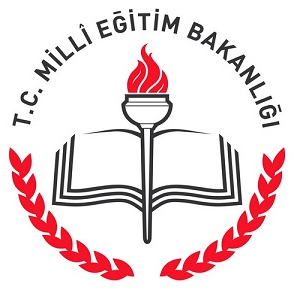 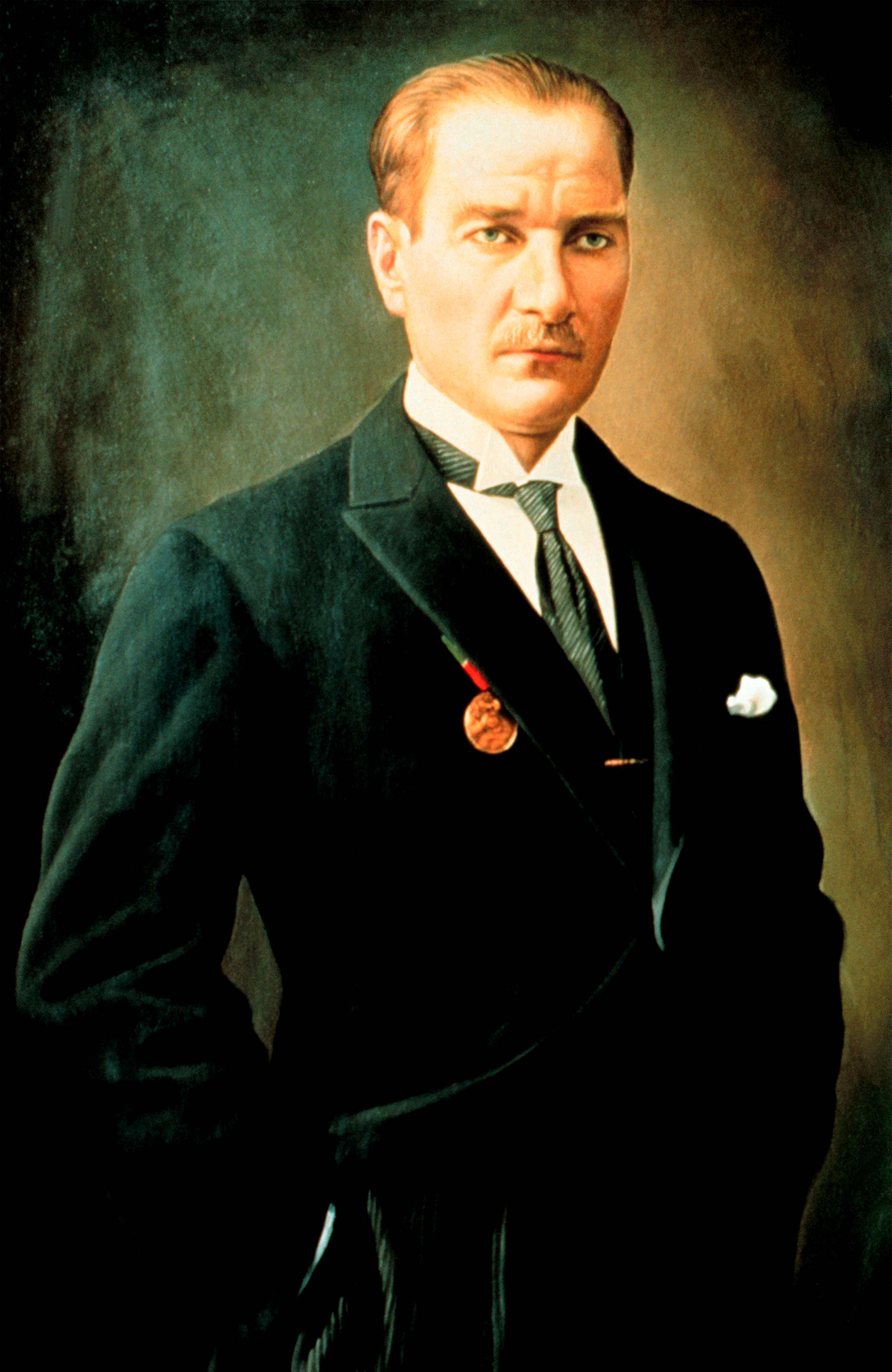 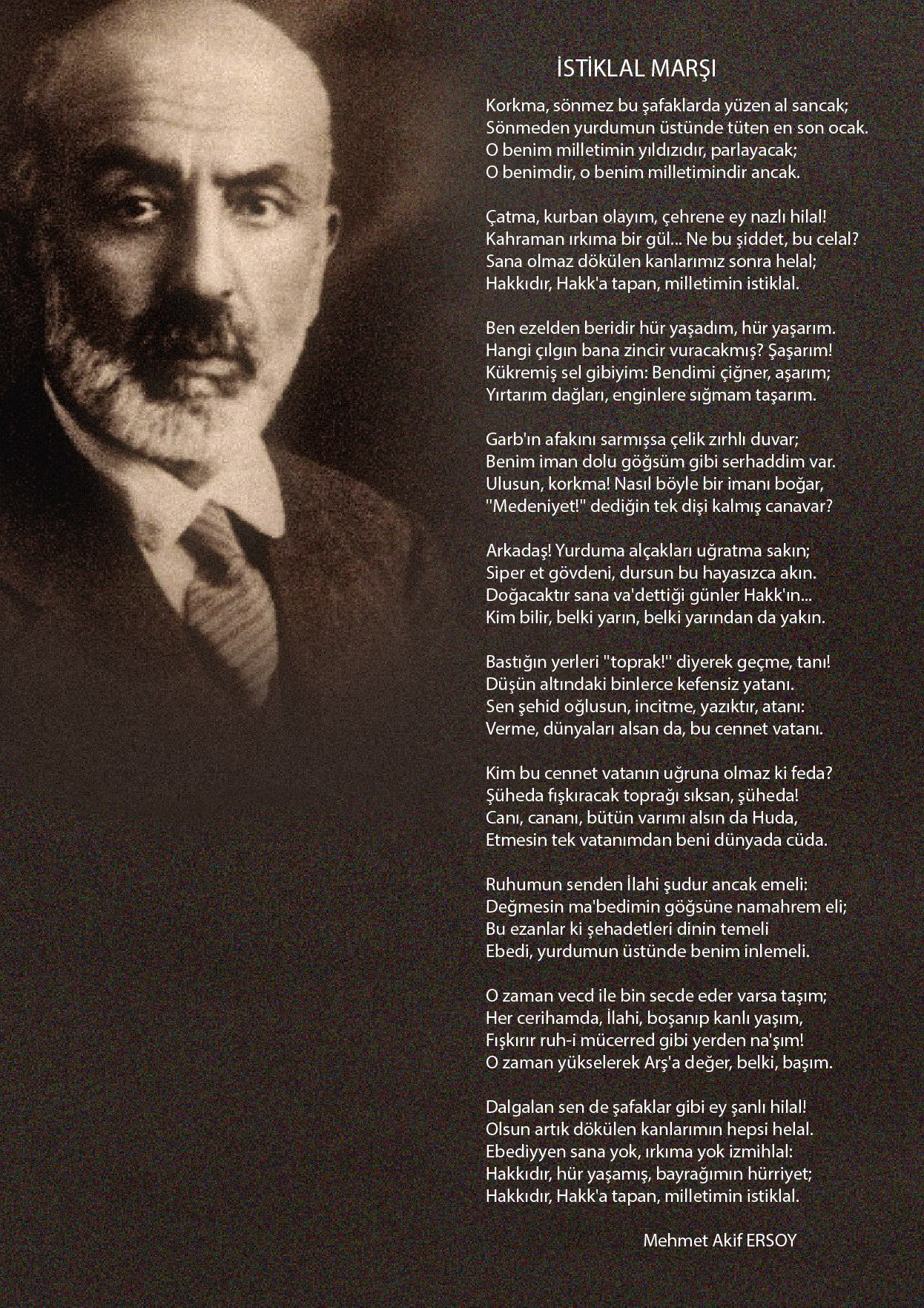 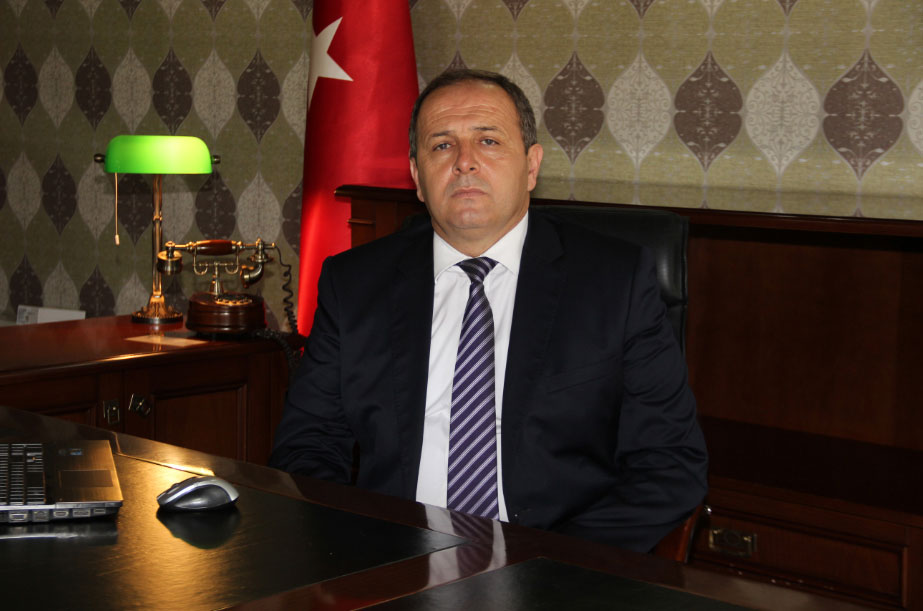 TAKDİMModern anlamda içinde bulunduğumuz teknoloji dünyasında nerede olduğumuzu ve nereye varmak istediğimizi bilmek açısından planlama yapmak büyük bir önem arz etmektedir. Bu şekilde kurum ve kuruluşlar mevcut durumlarını görerek gerçekleştirilebilir hedefler belirleyip ilerleme anlamında mesafe kaydedebilirler. 5018 sayılı Kamu Mali Yönetimi ve Kontrol Kanunu ile mali kaynakların etkin ve verimli kullanılması amaçlanmaktadır. Bu kanun çerçevesinde planlı hizmet üretmek için kalkınma planları ve üst politika belgeleri esas alınarak belirlenen politikalara ulaşmak için çalışmalar yapılması hedefe odaklanma açısından da önemlidir. Kurum/kuruluşların hazırladıkları planı gerçekleştirme performansı bakımından izleme ve değerlendirmeye almaları da görülen eksikliklerin tamamlanması açısından bir başka önemli hususiyeti arz etmektedir. İşte bu anlamda “Stratejik Planlama, bu faaliyetlerin kamu kuruluşları tarafından yürütülmesinde temel bir araç olmaktadır. Elinizdeki plan bu çerçevede hazırlanmış olan ileriye dönük bir bakış belgesidir. Kurum/kuruluşların kendi karnelerini kendilerinin hazırlaması ve bu karnedeki hedeflere ulaşmak için kendilerini kontrol etmeleridir.Stratejik Planımızın ülkemiz ve İstanbul’umuzun eğitim- öğretim hizmetlerine yeni bakış açıları ve yeni fırsatlar doğuracağı ümidini taşımaktayım. Bunu başarmak için işbirliğinin ve planlama alışkanlığının herkes tarafından kazanılması gerektiğini de belirtmek istiyorum. İlimizin stratejik planını hazırlayan İl Millî Eğitim Müdürlüğü yöneticilerini, çalışma ekiplerini ve çalışmada görev alan diğer personeli kutluyor, bu Stratejik Plan’ın başarıya ulaşmasını diliyorum.Hasan GÖÇKağıthane Kaymakamı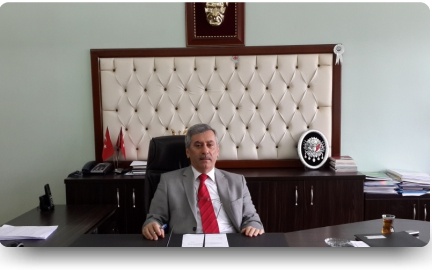 SUNUŞDeğişen dünya koşullarında kaynak sağlama, proje üretme, mevzuat oluşturma ve planlı yönetmenin en önemli aracı olan stratejik planlara olan ihtiyaç her geçen gün daha da artmaktadır. Etkili ve verimli çalışan bir kamu yönetimine önemli katkılar sağlayacak olan stratejik planları, kurumların stratejik düşünme ve davranma yeteneklerini geliştirecektir.Kurumumuz stratejik planını hazırlarken 5018 sayılı Kamu Mali Yönetimi ve Kontrol Kanunu çerçevesinde kamu idarelerinin planlı yönetim anlayışıyla orta ve uzun vadeli amaç ve hedeflerini katılımcı yöntemlerle belirlemeyi öngörmüştür. Ülkemizde ve dünyada yaşanan sorunların pek çoğu eğitimin yetersiz olmasından kaynaklanmaktadır. Bu sebeple Kağıthane İlçe Milli Eğitim Müdürlüğü olarak Kâğıthane’mizden başlayarak tüm bireylerin katılımını sağlayacak plan, proje, kaynak vb. oluşturmak üzere 2015-2019 Stratejik Planı hazırlanmıştır. Her ne kadar 5018 sayılı Kamu Mali Yönetimi ve Kontrol Kanunu ile yapılması zorunlu olan stratejik planlar, her kurumun olduğu kadar Kağıthane İlçe Milli Eğitim Müdürlüğünün de beş yıllık yol haritası olacaktır. Kağıthane İlçe  Milli Eğitim Müdürlüğünün gelişmeyi ve sürekliliği izlemeyi gerektiren,  bilgi ve planlama temellerini esas alan  güçlü yönetsel yapısı; stratejik amaçlar, hedefler ve uygulama stratejileri ile 5 yıllık performans kriterlerini değerlendirebilecek olan bir stratejik plan oluşturulmasında etkili olmuştur. Stratejik planın hazırlanmasında emeği geçen bütün çalışanlara teşekkür eder, planın uygulanmasında başarılar dilerim.Muhammet ÇAYIRİlçe Millî Eğitim MüdürüÖNSÖZStratejik yönetim süreci, toplumsal dönüşümler ve değişen çevre koşullarına rağmen, kurumların niteliğini kaybetmeden bu şartlara uyum sağlamasını amaçlar.  	Stratejik planlama iyi yönetimi hedeflemektedir. Stratejik planlama sayesinde yönetimin edineceği   “stratejik düşünme ve davranma’’ özelliği, kamu yönetimine etkinlik kazandıracaktır. Girdiler ve çıktılar yerine sonuçlara ve performansa odaklanma, hesap verme sorumluluğu ve katılımcılık, ihtiyaçlara cevap veren bir araç olarak stratejik planlama, 5018 sayılı Kamu Mali ve Kontrol Kanunu ile kamu idareleri için zorunlu hale getirilmiştir. Bu doğrultuda Kağıthane ilçe Millî Eğitim Müdürlüğü olarak kalkınma planları, programlar, ilgili mevzuat ve benimsediği temel ilkeler çerçevesinde geleceğe ilişkin misyon ve vizyonunu oluşturmak, stratejik amaçlarını ve ölçülebilir hedeflerini saptayarak performanslarını önceden belirlenmiş olan göstergeler doğrultusunda ölçerek bu sürecin izleme ve değerlendirilmesinin yapılmasını sağlamak amacıyla İlçe Millî Eğitim Müdürlüğü Strateji Geliştirme Bölümü bünyesinde Stratejik Plan Hazırlama Ekibi oluşturarak çalışmalarına başlamıştır. Planlama sürecinin hazırlık aşamasından sonra belirli periyotlarla yapılacak olan izleme ve değerlendirme çalışmaları da amaçların gerçekleşme ve sapma değerlerini öğrenmek adına önemli bir aşamadır. Stratejik planlama; bir yandan kamu mali yönetimine etkinlik kazandırırken, diğer yandan kurumsal kültür ve kimliğin gelişimine de destek olacaktır. Sorun alanlarının tespiti için çözüm senaryoları düşünülmüş, üzerinde tartışılmış ve plan son aşamaya getirilmiştir. Üst Kurul tarafından da incelenerek kabul edilmiştir.Uzun vadede, nitelikli bir çalışma sonucu oluşturduğumuz Stratejik Planımızın her aşamasında katkı sağlayan paydaşlarımıza, plan hazırlama sürecinde birlikte çalıştığımız Stratejik Plan Hazırlama ekip üyelerine teşekkür ederiz. Stratejik Planın ilçe Milli Eğitim Müdürlüğümüzün; kurumsal yapısının, bütçe harcamalarının ve yürütülecek çalışmaların planlı bir şekilde gerçekleştirilmesine katkı sağlamasını umut ederiz.Kağıthane İlçe Milli Eğitim Müdürlüğü   Stratejik Plan Hazırlama EkibiİÇİNDEKİLERTAKDİM	iiiSUNUŞ	ivSTRATEJİK PLAN ÜST KURULU	iiiÖN SÖZ	vKISALTMALAR	viii1.BÖLÜM	11.1.STRATEJİK PLANIN HAZIRLANMA SÜRECİ	11.2.STRATEJİK PLAN HAZIRLIK ÇALIŞMALARI	32.BÖLÜM: DURUM ANALİZİ	62.1.TARİHÎ GELİŞİM	62.2.YASAL YÜKÜMLÜLÜKLER VE MEVZUAT ANALİZİ	72.3.FAALİYET ALANLARI ÜRÜN VE HİZMETLER	122.4.MÜDÜRLÜĞÜMÜZ TARAFINDAN YÜRÜLEN HİZMETLERİN KAPSAMI	Hata! Yer işareti tanımlanmamış.2.4.1.	Örgün Eğitim	2.4.2.	Yaygın Eğitim	2.4.3.	Öğrencilerle İlgili İşlem ve Etkinlikler	2.4.4.	Eğitim-Öğretimi ve Yönetimi Geliştirme Çalışmaları	Hata! Yer işareti tanımlanmamış.2.4.5.	Fiziki Nitelik Geliştirme Çalışmaları	 2.5.KURUM İÇİ ANALİZ	142.5.1.	Kurumun Organizasyon Yapısı	142.5.2.Kurulan Ekip / Kurul ve Komisyonlar	16Tablo 22’deki veriler, 23.01.2015 tarihinde MEİS Sorgu Modülü’nden Görevlere Göre Personel Sorgusundan alınmış olup görevler alfabetik sıraya göre yazılmıştır.	Hata! Yer işareti tanımlanmamış.2.5.3.PAYDAŞ ANALİZİ	382.4.3.1.Paydaş Analizi	2.5.4.PEST ANALİZİ ÇALIŞMASI	413.BÖLÜM: GELECEĞE YÖNELİM	423.1.TEMALAR	45STRATEJİK PLAN GENEL TABLOSU	453.2 STRATEJİK AMAÇ 1:	473.2.1 Stratejik Hedef 1: Eğitim Öğretime Katılım	473.2.2 Stratejik Hedef 2: Eğitim Öğretimi Tamamlama:	513.3 STRATEJİK AMAÇ 2:	533.3.1 Stratejik Hedef 3: Öğrenci Başarısı ve Öğrenme  Kazanımları	533.3.2 Stratejik Hedef 4: Eğitim Öğretim ile İstihdam İlişkisinin Geliştirilmesi	553.3.3 Stratejik Hedef 5:Yabancı Dil ve Hareketlilik………………………………….…………...…...563.4 STRATEJİK AMAÇ 3:	573.4.1 Stratejik Hedef 6: Beşeri Alt Yapı	573.4.2 Stratejik Hedef 7: Fiziki ve Mali Alt Yapı:	593.4.3 Stratejik Hedef 8: Yönetim ve Organizasyon:	613.4.4 Stratejik Hedef 9: Bilgi Yönetimi ve Kurumsal İletişimin Artırılması	634 MALİYETLENDİRME	655 İZLEME ve DEĞERLENDİRME	89TABLOLAR DİZİNİTablo 1: SON 3 YILDA İLÇE MEM YÖNETİCİLERİNİN ÇALIŞMA DURUMLARI………18Tablo 2. SON 3 YILDA ÖDÜL ALAN ÖĞRETMEN SAYISI…………………………………19Tablo 3. SON 3 YILDA HİZMETİÇİ EĞİTİME KATILMA ORANI………………………….19Tablo 4. SON 3 YILDA YÜKSEK LİSANS/DOKTORA YAPAN ÖĞRETMEN SAYILARI..20Tablo 5. SON 3 YILDA OKULLAŞMA ORANLARI………………………………………….20Hata! Yer işareti tanımlanmamış.Tablo 6. SON 3 YILDA ÖĞRENCİ(DEVAMSIZLIK,SINIF TEKRARI) İSTATİSTİK TABLOLARI………………………………………………………….…………………………22Tablo 7. SON 3 YILDA OKUL VE KURUMLARDA DEZAVANTAJLI GRUPLAR İÇİN YAPILAN FİZİKİ DÜZENLEMELER…………………………………………………………………..…26Tablo 8. KAĞITHANE İLÇESİ ÖZEL EĞİTİM İHTİYAÇLARI TABLOSU………………..27Hata! Yer işareti tanımlanmamış.Tablo 9. SON 3 YILDA ÖZEL EĞİTİM  OKUL,ŞUBE VE ÖĞRETMEN DURUMU………27Tablo 10. REHBERLİK FAALİYETLERİ İSTATİSTİKLERİ………………………………...29Tablo 11. SON 3 YILDA ULUSAL/ULUSLARARASI ETKİNLİKLERE KATILIM ……….30Tablo 12. SON 3 YILDA HAYAT BOYU ÖĞRENME KAPSAMINDAKİ FAALİYETLER..31Tablo 13. SON 3 YILDA YATILILIK-BURSLULUK İSTATİSTİKLERİ……………………32Tablo 14. SON 3 YILDA ÖZEL EĞİTİM KURUMLARI ÖĞRENCİ İSTATİSTİKLERİ……33Hata! Yer işareti tanımlanmamış.Tablo 15. SON 3 YILDA OKULU TAMAMLAMA ORANLARI…………………………….33Tablo 16. SON 3 YILDA OKUR-YAZAR ORANINI GÖSTERİR İSTATİSTİKLER………..35Tablo 17. SON 3 YILDA YÜKSEKÖĞRETİME GEÇİŞ SAYISAL VERİLERİ……………...36Tablo 18. SON 3 YILDA ORTAÖĞRETİME GEÇİŞ SAYISAL VERİLERİ…………………37Tablo 19.SON 3 YILDA ULUSAL-ULUSLARARASI PROJELER VE KATILIM SAYILARI....................................................................................................................................37       Tablo 20. SON 3 YILDA  ÖDÜL ALAN ÖĞRENCİ SAYILARI	…………………..….38Hata! Yer işareti tanımlanmamış.                      GRAFİKLER DİZİNİGrafik 1. Stratejik Plan Hazırlama Semineri Katılımcı Sayısı	KISALTMALARSTRATEJİK PLANIN HAZIRLANMA SÜRECİMüdürlüğümüzde MEB Strateji Geliştirme Başkanlığının 66968699/602.04/2498734 sayı ve 16.09.2013 tarihli yazısı ve MEB Strateji Geliştirme Başkanlığının 2013/26 no’lu genelgesi doğrultusunda 2015-2019 stratejik plan hazırlama süreci başlatılmıştır.İlçe Millî Eğitim Müdürlüğünün 2015-2019 dönemi stratejik planının hazırlanması sürecinin temel aşamaları şunlardır: Kurul ve ekiplerin oluşturulması, çalışma takviminin hazırlanması, uygulanacak yöntemlerin ve yapılacak çalışmaların belirlenmesi.STRATEJİK PLAN ÜST KURULUMüdürlüğümüz bünyesinde ilçe millî eğitim müdürünün başkanlığında bölüm yöneticileri ve bir şube müdürünün yer aldığı stratejik plan üst kurulu 10 Aralık 2013 tarihli ve 55697873/16867 sayılı Kaymakamlık makamının oluru ile oluşturulmuş ve 07 Ocak 2014 tarihli 55697873/239 sayılı Kaymakamlık makamının oluru ile stratejik plan üst kurulu yenilenmiştir.Stratejik Plan Üst Kurulu tarafından 21 Mayıs 2014 tarihinde durum analizi raporu incelenmiş ve üst kurulun durum analizi ile ilgili görüş ve önerileri doğrultusunda düzenlemeler yapılmıştır.  27 Haziran 2014 tarihinde kurumun taslak olarak hazırlanmıştır. Stratejik Plan Üst Kurulu 30 Ocak 2015 tarihinde de müdürlüğümüze ait 2015-2019 stratejik planın taslak metnini inceleyerek değerlendirmiş, taslak planla ilgili görüş ve önerilerini hazırlama ekibine iletmiştir.STRATEJİK PLAN HAZIRLAMA EKİBİStratejik Plan hazırlık çalışmaları kapsamında müdürlüğümüz Strateji Geliştirme Bölümü bünyesinde 10 Aralık 2013 tarihli ve 55697873/16867 sayılı Kaymakamlık makamının oluru ile Stratejik Plan Hazırlama ekibi oluşturulmuş ve 07.01.2014 tarihli ve 55697873/239 Kaymakamlık makamının oluru ile ekip yenilenmiştir.STRATEJİK PLAN HAZIRLIK ÇALIŞMALARIMEB 2015-2019 Stratejik Planı Hazırlık Programı çerçevesinde Kağıthane İlçe Millî Eğitim Müdürlüğü olarak “Stratejik plan hazırlık süreci” beş aşamalı olarak yürütülmektedir. Bu aşamalar: Hazırlık Dönemi Çalışmaları ve Hazırlık Programı, Durum Analizi, Geleceğe Yönelim,  Maliyetlendirme, İzleme ve Değerlendirme aşamalarından oluşmaktadır. İlçe Millî Eğitim Müdürlüğü Stratejik Plan Ekibi, müdürlüğümüze ait stratejik plan çalışmalarının ile okul ve kurumların stratejik planlarının hazırlanma sürecine de rehberlik etmektedir.03.03.2014 – 21.03.2014 tarihleri arasında Saat: 09.00-16:00 arasında İlçemiz İmece İlkokulunda düzenlenen eğitimlerde: 67 okul Stratejik Plan Hazırlama Ekiplerine ve 315 idareci ve öğretmenimize “Stratejik Plan Hazırlama Semineri” toplam 30 saatlik beş gün süren 3 haftalık eğitim semineri verildi.18 Nisan 2014 tarihinde Okul Stratejik Plan Hazırlama ekiplerine “istmem.com” adlı sitenin tanıtımı yapıldı. İlçe, okul ve kurumlara; kullanıcı adları/şifre teslimleri yapılarak siteyi nasıl kullanacakları hakkında bilgilendirmelerde bulunuldu. İlçe, okul ve kurumlara 30.04.2014 tarihine kadar mevcut analiz çalışmalarını yaparak siteye girmeleri istendi. İlçe MEM Stratejik Plan Ekibi Üyeleri okul ve kurumlara ait Stratejik Planları ilgili site üzerinden inceleyerek değerlendirdiler. Yapılan değerlendirmeler neticesinde:  İlçe MEM Stratejik Plan Ekibi Üyeleri, okul ve kurum Stratejik Planlarında eksik ve hatalı görülen hususları düzeltmeleri için sistem üzerinden ilgili okul ve kurumlara geri dönüş sağladı. Durum Analizi çalışmalarının tamamlanmasını takiben İlçemiz bünyesindeki okulların Stratejik Plan Hazırlama Ekibi sorumlularının (İlgili müdür yardımcısı veya stratejik plan ekibi sorumlusu ve okul müdürleri) katılımıyla Stratejik Plan Toplantısı müdürlüğümüzde gerçekleştirildi. Toplantıda 2015-2019 yılı plan çalışmaları ile ilgili yapılanlar (Hazırlık Dönemi Çalışmaları ve Hazırlık Programı, Durum Analizi Aşaması) gözden geçirildi. Eksik görülen hususlar değerlendirildi. “istmem.com” adlı site ile ilgili yaşanan zorluklara çözüm önerileri getirildi. Katılımcıların görüş ve önerilerine yer verildi.İlçe MEM Stratejik Plan Ekibi Üyeleri, Geleceğe Yönelim Aşaması çalışmaları kapsamında okul ve kurum Stratejik Plan Hazırlama Ekibi üyelerine sunum yöntemiyle bilgilendirmeler yapıldı. İlçe MEM bünyesinde yer alan tüm kurumlar 13-14 Ekim 2014 tarihlerinde ziyaret edilerek geleceğe yönelim çalışmaları ile ilgili stratejik plan hazırlıkları kapsamında oluşturulan Misyon-Vizyon ve Temel değerler hakkında bölümlerin görüş ve önerileri alınmıştır.Grafik 1. Stratejik Plan Hazırlama Semineri Katılımcı Sayısı.Kasım 2014 te Stratejik plan hazırlıkları kapsamında okul ve kurumlar SP Hazırlama Ekiplerine temel yapı ve Bakanlığın Stratejik plan sürecine yönelik değiştirdiği plan hazırlama takvimi hakkında bilgilendirmeler yapılmış olup okul ve kurum ekiplerinin çalışmalarına rehberlik edilmiştir.Stratejik plan hazırlık çalışmalarının amaç ve hedef oluşturma sürecinde her bir temaya ait bir stratejik amaç, amaçlara ulaşmak için stratejik hedefler konulmuş, daha sonra da hedeflere ulaşmak için de performans göstergeleri belirlenmiştir. Belirlenen Stratejik hedeflere ulaşmak için her bir hedef için ayrı ayrı GZFT ve TOWS analizleri yapılmak suretiyle stratejiler belirlenmiştir. Ayrıca her bir hedefin durum analizleri yapılmak suretiyle 2015-2019 yılları performans hedefleri belirlenmiştir.Durum analizi çalışmasında müdürlüğümüzün tarihî gelişimi, yasal yükümlülükleri, faaliyet alanları, paydaş analizi, kurum içi analiz ve çevre analizi yapılmıştır.TARİHÎ GELİŞİMTerkos gölünün güneydoğusunda Karatepe mevkiinden çıkan, Belgrad ormanlarından birçok kol aldıktan sonra Haliç' e dökülen derenin ve bu derenin kıyısında kurulan yerleşme yerinin adı olup Bizans döneminde derenin ismi Barbysos, köyün ismi ise Pissa idi. Osmanlılar zamanındaki adını daha Bizanslılar devrinde burada bulunan kâğıt imalathanelerinden aldığı belirtilir. Bilindiği kadarıyla bu imalathaneler 2. Bayezid dönemine kadar (1481-1512) üretim yapmaya devam etmişlerse de sonradan masrafını çıkartmadığı için kapatılmışlar.Kâğıthane, Kanuni'den sonra daha da önem kazanmış ve kısmen iskâna açılmıştır. Kanuni'nin oğlu Şehzade Mehmed 'in dadısı Daye Hatun burada bir mescit yaptırmış, bir süre sonra bunun etrafında bir tekke ile hamam ve yirmi kadar dükkândan oluşan 200 haneli bir yerleşim yeri olmuştur. 16.yüzyıl sonlarında Kâğıthane’de Mirahur Kasrı ile çeşmesi yapılmış, 2.Osman zamanında ise Kâğıthane sularının toplanıp su kemerlerine dağıtımının yapıldığı havuz inşa edilmiştir. 	Türkiye' nin ve İstanbul' un ilk termik santrali 1913' te Kâğıthane' de Silahtar Mevkii' nde kurulmuş, 1914 yılının şubat ayında da faaliyete geçmişti. 1940'lar da harp seneleri boyunca zaman zaman özellikle fırtınalı kış günlerinde gazetelerdeki, eğer Zonguldak'tan yola çıkan kömür gemisi iki güne kadar İstanbul'a varamazsa, fabrikanın duracağına, İstanbul' un karanlıkta kalacağına dair haberler hep yürek oynatırmış, elektrik olmazsa evlerdeki ampuller yanmayacağı gibi tramvay da çalışmamış. Ama her seferinde de gemi Karadeniz’in azgın fırtınalarına rağmen bata çıka İstanbul’a varmayı başarır. İstanbullular da karanlıkta kalmaktan kurtulurlarmış.Bir savaş çıkarsa düşmanın ilk bombalayacağı yerin Silahtarağa olacağından söz edildikçe de insanların yüreği ağzına gelirmiş.1952'de İstanbul' un elektriğini tek başına Silahtarağa'daki santral üretti.1983' te faaliyetine son verildi. 1.Dünya Savaşı'ndan sonra büyük ihmale uğrayan Kâğıthane yeniden harap olmaya terk edilmiştir.Kâğıthane 1950'lerden beri fabrikalaşmayla imalathaneleri ile yoğun bir sanayi bölgesi halini almış. Hızla yapılan gecekondularla da geçen yüzyılın sonlarına kadar tertemiz akan Kâğıthane Deresi'nin önce suları azalmış, sonra da dere tümüyle sanayi atıkları ile kirlenmiştir. Bu değişim arasında ahşap kuş kafesi gibi küçücük vapur iskelesi de yok olup kayıplara karıştı. O zamanlar da su hayli sığ olduğundan Haliç vapurlarının hepsi Kâğıthane’ye kadar gidemez, dereye ancak önü arkası yuvarlak altı düz küçük olanlar girebilirdi.1956 57 kış tarifesinden Kâğıthane’ye sabah akşam ancak iki kere vapur uğradığı anlaşılıyor. Peki ya bugün  Kâğıthane 1955' e kadar Eyüp'e bağlı bir köy iken 1955 1963 arası Şişli' ye bağlı bir köy yapılmış.1 Mart 1963' te Şişli İlçesi Belediyesinin bir şubesi olarak Kâğıthane Belediyesi kurulmuş. 08.07.1987 tarih ve 19507 sayılı Resmi Gazete'de yayınlanan 3392 sayılı kanunla Şişli İlçesi'nden ayrılarak müstakil bir ilçe olarak kurulmuştur. 19 mahalleden ibarettir.Kâğıthane İlçe Milli Eğitim Müdürlüğünün Tarihsel Gelişimi  	Kâğıthane Şişli İlçesine bağlı iken 1989 yılında ilçe olarak ayrılmıştır. Kâğıthane İlçe Milli Eğitim Müdürlüğü Vasfi Çobanoğlu İ.Ö.O binasında faaliyete başlamış İlçe Milli Eğitim Müdür Vekili olarak Nejat MATBAN görev yapmıştır. Daha sonra Kâğıthane Kaymakamlık binasına taşınmış orada hizmet vermiştir. Nurettin YAZAR, Recep KARABULUT, Neşat YAYLA sırasıyla İlçe Milli Eğitim Müdürü olarak görev yapmıştır. 1990 yılında Kâğıthane Merkez İ.Ö.O. faaliyet göstermiştir. 2000 - 2001 eğitim öğretim yılında İlçe Milli Eğitim Müdürlüğü Ali Fuat Cebesoy İ.Ö.O’da faaliyetine devam etmiştir. İlçe Milli Eğitim Müdürü olarak Selahaddin KORKMAZ görev yapmıştır. Nisan 2001 yılında müstakil şu anki binasına taşınmıştır. Şimdiki binada sırasıyla Fevzi EKTİREN, Burhan ADA, Nail BÖLÜKBAŞI ,Bekir Servet BAKIRCI ,Osman BALCI, Nail BÖLÜKBAŞI görev yapmıştır.  Şu an halen Muhammet ÇAYIR İlçe Milli Eğitim Müdürü olarak görev yapmaktadır.YASAL YÜKÜMLÜLÜKLER VE MEVZUAT ANALİZİMilli Eğitim Bakanlığının devlet adına üstlendiği sorumluluğun yerine getirilmesi, Kanun, Kanun Hükmünde Kararname, Tüzük, Yönetmelik, Yönerge, Genelge ve Emirler doğrultusunda Milli Eğitim temel ilkeleri çerçevesinde kendisine bağlı birimleri izlemek, değerlendirmek ve geliştirme yönüyle sorumlulukları Millî Eğitim Bakanlığı İl ve İlçe Millî Eğitim Müdürlükleri Yönetmeliği’nde tanımlanmıştır.Müdürlüğümüzün  görev, yetki ve sorumluluklarını düzenleyen çok sayıda kanun ve yönetmelik bulunmaktadır. Bunlar içerisinde özellikle 24 Haziran 1973 tarihli ve 14574 sayılı Resmi Gazete’de yayınlanan 1739 sayılı Milli Eğitim Temel Kanunu, 24 Aralık 2003 tarihli ve 25326 sayılı Resmi Gazete’de yayınlanan 5018 sayılı Kamu Mali Yönetimi ve Kontrol Kanunu, 14 Eylül 2011 tarihli ve 28054 sayılı Resmi Gazete’de yayınlanan 652 sayılı Milli Eğitim Bakanlığının Teşkilat ve Görevleri Hakkında Kanun Hükmünde Kararname ve 18 Kasım 2012 tarihli ve 28471 sayılı Resmi Gazetede yayınlanan Millî Eğitim Bakanlığı İl ve İlçe Millî Eğitim Müdürlükleri Yönetmeliği önem arz etmekte ve müdürlüğümüz bu kanun ve yönetmelikler doğrultusunda hizmet vermeye devam etmektedir.İlçe Millî Eğitim Müdürlüğü hizmetlerini, Türkiye Cumhuriyeti Anayasanın 24. 42. ve 62. maddeleri ile aşağıda belirtilen kanun, kanun hükmünde kararname ve yönetmelikler yoluyla gerçekleştirmektedir.KANUNLAR, YÖNETMELİKLER, KANUN HÜKMÜNDE KARARNAMELERÜST POLİTİKA BELGELERİStratejik plan hazırlıkları kapsamında üst politika belgeleri incelenmiş olup üst politika belgelerinde belirlenen hedefler doğrultusunda faaliyet ve stratejiler geliştirilmiştir. İncelenen üst politika belgeleri şunlardır:FAALİYET ALANLARI ÜRÜN VE HİZMETLERKağıthane İlçe Millî Eğitim Müdürlüğünün görev alanına giren faaliyetler ile ürün ve hizmetleri:Faaliyet Alanları ve HizmetlerKâğıthane İlçe Milli Eğitim Müdürlüğünün görev alanları oldukça geniş dağılıma sahiptir. Aşağıdaki bölümde bu görev alanları hakkında özet bilgiler verilmiştir:1.Örgün EğitimÖrgün eğitim, belirli yaş grubunda ve aynı seviyedeki bireylere göre hazırlanmış programlarla okul çatısı altında yapılan düzenli eğitimdir. Örgün eğitim; okul öncesi eğitim, ilköğretim, ortaöğretim, yükseköğretim kurumlarını kapsamaktadır.2.Okul Öncesi EğitimOkul öncesi eğitim; isteğe bağlı olarak, ilköğretim çağına gelmemiş çocukların eğitimini kapsar. Okul öncesi eğitim kurumları, bağımsız anaokulları olarak kurulabildikleri gibi, gerekli görülen yerlerde ilköğretim okuluna bağlı ana sınıfları halinde veya ilgili diğer öğretim kurumlarına bağlı uygulama sınıfı olarak da açılabilmektedir.Okul öncesi eğitimin amacı; milli eğitimin genel amaçlarına ve temel ilkelerine uygun olarak, çocukların beden, zihin, duygu gelişimini ve iyi alışkanlıklar kazanmasını, onların ilköğretime hazırlanmasını, şartları elverişsiz çevrelerden gelen çocuklar için ortak bir yetişme zemini temin edilmesini, Türkçenin doğru ve güzel konuşulmasını sağlamaktır.3.İlkokul-Ortaokulİlköğretim, 6-14 yaş grubundaki çocukların eğitim-öğretimini kapsar. İlköğretimin amacı; milli eğitimin genel amaçlarına ve temel ilkelerine uygun olarak, her Türk çocuğunun iyi bir vatandaş olabilmesi için gerekli temel bilgi, beceri davranış ve alışkanlık kazanmasını, milli ahlak anlayışına uygun olarak yetişmesini, ilgi, istidat ve kabiliyetleri doğrultusunda hayata ve bir üst öğrenime hazırlanmasını sağlamaktır.İlköğretim kız ve erkek bütün vatandaşlar için zorunludur ve devlet okullarında parasızdır. İlköğretim kurumları sekiz yıllık okullardan oluşur. Bu okullarda kesintisiz eğitim yapılır ve bitirenlere ilköğretim diploması verilir.4.OrtaöğretimOrtaöğretim; ilköğretime dayalı, en az dört yıllık genel, mesleki ve teknik öğretim kurumlarının tümünü kapsar.Ortaöğretim, çeşitli programlar uygulayan liselerden meydana gelir. İlköğretimini tamamlayan ve ortaöğretime girmeye hak kazanmış olan her öğrenci ortaöğretime devam etmek ve ortaöğretim imkânlarından ilgi, istidat ve kabiliyetleri ölçüsünde yararlanmak hakkına sahiptir.Ortaöğretimin amaç ve görevleri; milli eğitimin genel amaçlarına ve temel ilkelerine uygun olarak, öğrencilere asgari ortak bir genel kültür vermek, birey ve toplum sorunlarını tanıtmak ve çözüm yolları aramak, ülkenin sosyo-ekonomik ve kültürel kalkınmasına katkıda bulunacak bilinci kazandırarak öğrencileri ilgi, istidat ve kabiliyetleri doğrultusunda hem yükseköğretime hem de mesleğe veya hayata ve iş alanlarına hazırlamaktır.5.Yaygın EğitimYaygın eğitim, örgün eğitim sistemine hiç girmemiş, herhangi bir eğitim kademesinde bulunan veya bu kademelerden birinden ayrılmış olan bireylere ilgi ve ihtiyaç duydukları alanda örgün eğitim yanında veya dışında,Okuma- yazma öğretmek, eksik eğitimlerini tamamlamaları için sürekli eğitim imkânları hazırlamak,Çağımızın bilimsel, teknolojik, iktisadi, sosyal ve kültürel gelişmelerine uymalarını sağlayıcı eğitim imkânları hazırlamak,Milli kültür değerlerimizi koruyucu, geliştirici, tanıtıcı, benimsetici, nitelikte eğitim yapmak,Toplu yaşama, dayanışma, yardımlaşma, birlikte çalışma ve teşkilatlanma anlayış ve alışkanlıkları kazandırmak,İktisadi gücün artırılması için gerekli beslenme ve sağlıklı yaşama şekil ve usullerini benimsetmek,Boş zamanları iyi bir şekilde değerlendirme ve kullanma alışkanlıkları kazandırmak,Kısa süreli ve kademeli eğitim uygulayarak ekonomimizin gelişmesi doğrultusunda ve istihdam politikasına uygun meslekleri edinmelerini sağlayıcı imkânlar hazırlamak,Çeşitli mesleklerde çalışmakta olanların hizmet içinde ve mesleklerinde gelişmeleri için gerekli bilgi ve becerileri kazandırmaktır.Yaygın eğitim, örgün eğitim ile birbirini tamamlayacak, gereğinde aynı vasıfları kazandırabilecek ve birbirinin her türlü imkânlarından yararlanacak biçimde bir bütünlük içinde düzenlenir. Yaygın eğitim; halk eğitimi, mesleki eğitim ve uzaktan eğitim yoluyla gerçekleştirilmektedir.Genel, mesleki ve teknik yaygın eğitim alanında görev alan resmi, özel ve gönüllü kuruluşların çalışmaları arasındaki koordinasyon Milli Eğitim Bakanlığınca sağlanır.6. Açık öğretim (Uzaktan Eğitim) 	Açık öğretim ile ilgili iş ve işlemler; öğrenci başvurularını kabul etmek ve aday kaydı yapmak, okulca gönderilen belge ve dokümanların öğrencilere ulaşmasını sağlamak, öğrenci belgesi düzenlemek ve öğrencilerle ilgili yazışmaları yapmak, öğrencilerin bireysel veya ortak sorunlarını cevaplamak, danışmanlık ve rehberlik hizmetlerini yürütmek, mezun olan öğrencilerin diploma ve çıkma belgelerini düzenlemek, ders kitapları, broşür veya ders notlarını öğrencilere dağıtmak, sınava girecek öğrencilerin sınav giriş belgelerini dağıtmak, yedek sınav evrakı dağıtmak, kayıt yenileme başvuru formlarını dağıtmak, toplamak ve kontrolünü yaparak teslim almak veya eksikliklerin tamamlatılmasını sağlamak, öğrenci kimlik kartlarını düzenlemek ve öğrencilere vermek, yeni kayıt yaptıran öğrencilerin geri bildirim belgelerini dağıtmak, mesleki Açık öğretim Lisesine kayıt yaptıran öğrencilerin yüz yüze eğitim almaları için uygun okullara yerleştirilmelerini sağlamak,	 Mesleki Açık öğretim Lisesinde kayıtlı öğrencilerin askerlik ertelemesi, nakil vb. iş ve işlemlerini yürütmektir.7. Öğrencilerle İlgili İşlem ve EtkinliklerOkullarda öğrencilerle ilgili olarak yapılan başlıca yapılan iş ve işlemler aşağıdaki gibidir:Yeni Kayıt ve MezuniyetOkullar Arası Nakiller.Rehberlik ve YönlendirmeDevamsız ÖğrencilerOkuma-Yazma OranlarıÖğrencilerin Akademik Ders BaşarılarıSportif FaaliyetlerSosyal ve Kültürel FaaliyetlerTaşımalı EğitimÖğrenci ServisleriÖğrencilere Ücretsiz Ders Kitabı Dağıtımı8. Eğitim, Öğretimi ve Yönetimi Geliştirme ÇalışmalarıEğitim -öğretimi ve yönetimi geliştirme çalışmaları aşağıdaki başlıklar altında toplanmıştır:Eğitim Bölgeleri ve Eğitim Kurulları UygulamasıÖğretmen EğitimleriUygulamadaki ProjelerProgram Geliştirme ÇalışmalarıTeftiş, İnceleme ve SoruşturmaKurum Etkinlik ve Memnuniyet Düzeyinin İzlenmesi, Geliştirilmesi9.   Fiziki Nitelik Geliştirme ÇalışmalarıFiziki nitelik geliştirme çalışmaları aşağıdaki gibidir:Öğretmene Hizmet ve Öğretmen Evlerinden YararlanmaÖğretmen ve Okullara Basılı Yayın DağıtımıBilgi Teknoloji SınıflarıOkullara Donatım ve Sarf Malzeme DağıtımlarıOkullar ve DepremOkul Bakım ve OnarımlarıOkul İçin Arsa ve Arazi TeminiOkul ve Derslik Yapımıİşbirliği Yapılan Kurum ve Kişilerin KayıtlarıKURUM İÇİ ANALİZKurumun Organizasyon YapısıKâğıthane İlçe Milli Eğitim Müdürlüğü Organizasyon YapısıKurulan Ekip / Kurul ve KomisyonlarİSTATİSTİKİ BİLGİLERTABLO 1:Son Üç Yılda İlçe Millî Eğitim Müdürlükleri İle Okul ve Kurumlarda Yöneticilerin Asil, Vekil ve Görevlendirme Şeklinde Çalışma Durumları İle Norm Kadrolara Oranı:Son Üç Yılda İlçe Millî Eğitim Müdürlüğündeki Yöneticilerin Asil, Vekil ve Görevlendirme Şeklinde Çalışma Durumları.Son Üç Yılda İlçe Millî Eğitim Müdürlüklerinde Yöneticilerin Asil, Vekil ve Görevlendirme Şeklinde Çalışma Durumları.Kağıthane İlçe Milli Eğitim Müdürlüğüne bağlı Okul/Kurumlardaki Yöneticilerin Asil, Vekil ve Görevlendirme Şeklinde Çalışma Durumları.TABLO 2:Son Üç Yılda Ödül Alan Öğretmen Sayısı ve Oranı:	TABLO 3:MAHALLİ ve MERKEZİ HİZMETİÇİ EĞİTİME KATILANLARIN YILLARA GÖRE DAĞILIMI
TABLO 4:Lisansüstü Eğitim Almış Öğretmenlerin Sayısı ve OranıTABLO 5:Son üç yılda okullaşma oranları ve değerlendirilmesi:NOT : Okulöncesi 2013-2014 eğitim döneminde 36-68 ve 48-68 ay çağ nüfuslarına göre alınacaktır.*Çağ nüfusu alınırken 0-4 yaş , 5- 9 yaş , 10-14 yaş, 15-19 yaş Tüik verileri kullanılmıştır.Hesaplanırken yaş grubu ve öğrenci sayılarındaki farklılıkların sebebi, Kağıthane ilçesinde ikamet edip başka ilçelerde öğrenimine devam eden İlk-Ortaokul ve Ortaöğretim öğrencilerinin bulunmasıdır.Sonuç olarak oran normal değerlerden farklılık göstermektedir.Mesleki Teknik Eğitim-Ortaöğretim Çağ Nüfusu ayrı ayrı alınmamıştır.
*2013-2014 Ortaöğretim sayılarına 9. Sınıflar dahil değildir. Kesin kayıtları yapılmamış öğrenciler dahil değildir.TABLO 6: 2013-2014 Eğitim Öğretim Yılı Devamsızlık Yapan Öğrenci Sayıları ve OranlarıSon Üç Yılda İlköğretim ve Ortaöğretimde Sınıf Tekrarı Sayısı ve Oranları Başarısızlık, Disiplinsizlik ve Kendi İsteği İle Açık Lisede Eğitime Devam Etmesi Gibi Nedenlerle Yıllar İtibariyle Son Üç Yılda Okuldan Ayrılma (Terk) Durumuna İlişkin Sayı ve Oranları İle Artış Olması Durumunda Nedenleri ve Alınan Önlemler:Son Üç Yılda Okuldan Ayrılma (Terk) Durumu.Not: Okulu terk eden toplam öğrenci sayısı alınırken başarısızlık, disiplinsizlik, kendi isteğiyle ayrılma, okulu terk eden sayıları dikkate alınmıştır. Açık öğretime yönlendirilen öğrenciler aynı zamanda diğer ayrılma durumundadır. Orta öğretim kurumlarında 2012-2013 eğitim öğretim yılı iş ve işlemleri halen devam ettiğinden veriler değişkenlik göstermektedir. Bundan dolayı veriler girilmemiştir.                       Son Üç Yılda İlçe Milli Eğitim Öğrenci Disiplin Kurullarına İntikal Eden Öğrenci Sayısı İle Fiiller, Artış Olması Durumunda Nedenleri ve Alınan Önlemler:TABLO 7TABLO 8TABLO 9Kağıthane İlçesi Özel Eğitim  Sınıfları ve Kaynaştırma Eğitimi Alan Öğrencilere Ait Sayısal Veriler.Özel Eğitim Kurum Türleri ve Öğrenci Sayıları.Yıllara Göre Özel Eğitim Okul ve Şube SayılarıÖZEL EĞİTİM ÖĞRETMEN DURUMUTABLO 10: REHBERLİK FAALİYETLERİOrtaöğretimde Rehberlik Yapılan Öğrenci Sayısı ve Oranları.Mesleki ve Teknik Eğitimde  Rehberlik Yapılan Öğrenci Sayısı ve OranlarıTABLO 11:SON ÜÇ YILDA ULUSAL/ULUSLAR ARASI SOSYAL VE KÜLTÜREL ETKİNLİKLERE KATILIM DURUMUNot: Yarışmalara katılan sayılar verilirken ilçe içi etkinlikler değil il ve ulusal çapta ilçemizi temsilen katılan öğrenci sayıları verilmiştir.TABLO 12:SON ÜÇ YILDA HAYAT BOYU ÖĞRENME KAPSAMINDA YAYGIN EĞİTİM FAALİYETLERİNİN İÇERİĞİ VE KATILIM DURUMU:TABLO 13: SON ÜÇ YILDA BURSLULUK SAYISI VE ORANI (RESMİ, ÖZEL)Son Üç Yılda Yatılılık ve Yarım Yatılık Oranı İle Kapasite Kullanım Durumu: Pansiyonlu Okullarda Mevcut Durum:TABLO 14: SON ÜÇ YILDA ÖZEL ÖĞRETİM KURUMLARINDA ÖĞRENİM GÖREN ÖĞRENCİ SAYISI İLE TOPLAM ÖĞRENCİ İÇİNDEKİ PAYI VE ARTTIRMAYA YÖNELİK ÇALIŞMALAR:TABLO 15: SON ÜÇ YILDA OKULU TAMAMLAMA ORANI:Mesleki Ve Teknik Okul ve Kurumlarında İşletmelerde Meslek Eğitimine Devam Eden Öğrenci Sayıları ve OranlarıÇağ nüfusu TÜİK verilerine göre alınmıştır.TABLO 16: SON ÜÇ YILDA OKUR - YAZAR ORANI VE BU KONUDA YÜRÜTÜLEN ÇALIŞMALAR (25-64 YAŞ ARASI)KAĞITHANE NÜFUSUNUN OKUMAZ-YAZMAZ SAYILARIYILLARA GÖRE OKUMA YAZMA İSTATİSTİKLERİBAŞARI VE EĞİTİMİN ÇIKTILARI:TABLO 17: SON ÜÇ YILDA YÜKSEKÖĞRETİME GEÇİŞTE SAYISAL VE ORANSAL DURUM:TABLO 18: SON ÜÇ YILDA ULUSAL SINAV SONUÇLARI (TEOG) VE VARSA MAHALLİ SEVİYE BELİRLEME SINAV SONUÇLARININ DEĞERLENDİRİLMESİ:Not: 2015-2015 verileri 2014-2015 Eğitim Öğretim Yılı 1. Dönem verilerine göre hazırlanmıştır.TABLO 19: ULUSAL VE ULUSLARARASI PROJE VE YARIŞMALARA KATILAN ÖĞRENCİ SAYISI İLE VARSA ÖĞRENCİLER TARAFINDAN YAPILAN PROJELER:Ulusal ve Uluslararası Projelere Katılan Mesleki ve Teknik Eğitim Öğrenci Sayısı.TABLO 20: SON ÜÇ YILDA ÖDÜL ALAN ÖĞRENCİ SAYILARI (ULUSAL VE ULUSLAR ARASI FAALİYETLERDE)Bağış ve hibe ile tamamlanan Okul/Kurum Sayıları.Taşımalı eğitim ve yemek ihalelerinin tamamlanma durumu, varsa tamamlanamama nedenleri:2013-2014 eğitim-öğretim yılına ilişkin Kağıthane ilçesinde (Bir.) taşıma merkezinden (İki.) İlköğretim öğrencisinin taşıma ihalesinin tamamlandığı, yemek ihalesinin ise öğrenci azlığı ve fiyat tutarının yetersizliği ile işi alan olmaması nedeniyle ihalenin sonuçlandırılamadığı, (Ortaöğretim de taşımalı kapsamında öğrencimiz yoktur.)engelli öğrencilerin taşıma İşine   ilişkin ilçelere yetki devri yapıldığından; Engelli öğrencilere ait taşıma ihalesi Müdürlüğümüzce yapılmıştır. Yemek okul-kurum müdürlüklerince yapılmaktadır.              PAYDAŞ ANALİZİKağıthane İlçe Millî Eğitim Müdürlüğünün Paydaş Analizi ve Paydaş etki Matrisi aşağıdaki tablolarda verilmiştir.KAĞITHANE İLÇE MİLLÎ EĞİTİM MÜDÜRLÜĞÜ GELİŞİM VE SORUN ALANLARIMüdürlüğümüzün Gelişim ve Sorun Alanları; GZFT, PEST Analizi çalışmaları, paydaş anketleri, birebir yapılan görüşmeler ve bölümlerden alınan görüşler doğrultusunda ve katılımcı bir yaklaşımla tespit edilmiştir.Üç temaya göre Müdürlüğümüzün Gelişim ve Sorun Alanlarının dağılımı şu şekilde belirlenmiştir:Eğitime Erişimin Artırılmasında 11;Eğitimde Kalitenin Artırılmasında 13;Kurumsal Kapasitenin Geliştirilmesinde 31 üzere toplam 55 gelişim ve sorun alanı şu şekildedir:PEST ANALİZİ ÇALIŞMASIPolitik, Ekonomik, Sosyal ve Teknolojik yönden çevre faktörlerinin incelenerek, önemli ve hemen harekete geçirilmesi gerekenleri tespit etmek ve bu faktörlerin olumlu veya olumsuz etkilerini ortaya çıkarmak için yaptığımız bir analizdir. Kurumlarımızın politik, ekonomik, sosyal ve teknolojik alanlardaki çevre değişkenlerini değerlendirdik. Bu değişkenlerin Kurumlarımızın gelişimine nasıl katkı sağlayacağınıya da Kurumların gelişimini nasıl engelleyeceğini belirledik. 
Politik, ekonomik, sosyal ve teknolojik çevre değişkenlerinden Kurumların gelişimine katkısağlayacak olanlar bir fırsat olarak değerlendirdik. Kurumların gelişimini engelleyebilecek olan değişkenler ise tehdit olarak aldık. Planlama yapılırken bu tehditler göz önünde bulundurduk. 
A)Politik/Hukuki Eğilimler 
-  Çocukların değişik ihtiyaçlarına, doğal yeteneklerine ve ilgi alanlarına odaklanma 
-  Erken eğitimin çocukların gelişimi ve örgün eğitimdeki başarılarıüzerindeki önemli 
etkilerinin farkındalığındaki artış
-  Toplumun, eğitime ve öğretime erişe bilirlik hakkında zorunlu eğitimi aşan beklentileri 
-  Eğitimdeki başarıseviyesinin OECD ülkelerine göre düşük olması
-  AB'nin, 2020 eğitim hedefleri üye ülkeleri olduğu kadar üye olmak isteyen Türkiye'yi de etkilemesi.
-  Başarı seviyesinin OECD ülkeleri arasında üst seviyelere çıkarılmak istenmesi.
-  Eğitim politikalarının belirlenmesiyle ilgili değişkenlik çok fazla yaşanması.
-  Öğrencilerin değişik ilgi ve beceri alanlarına yönlendirilmeleri önem kazanması. 
-  İlk ve ortaöğretimde yeni programlar uygulanması. 
-  OKS yerine SBS, SBS yerine TEOG getirilmesi. 
- Mesleki teknik eğitime, okul öncesi ve özel eğitime her geçen gün daha fazla önem 
verilmesi.
-  Kamuoyunda liyakate dayalıolmayan atamaların yapıldığı düşüncesin yaygınlaşması.
-  Eğitimin yerinden yönetimi konusundaki gelişmeler yaşanması.
-  Kamu personel rejim yasasının getireceği istihdam değişiklikleri olacağı düşüncesi.
-  5018 sayısıyasa gereği kamu kurumlarının stratejik plan hazırlama zorunluluğu 
bulunması.
-  Kalite yönetim tekniklerinin kamu kurumlarında yerleşik hale getirilmeye çalışılması.
-  Çalışanların daha fazla yönetime katılmak istemeleri.
-  Eğitimde özel sektöre verilen önemin artması.
  B) Ekonomi (Bilgi Ve Ekonomi Eğilimleri) -AB'ye uyumun, işgücü piyasasıüzerinde büyük etki yapması.
-  Sosyal güvenlik sistemindeki değişimin çalışanları önemli ölçüde etkilemesi.
-  İşsizlik oranının artış göstermesi.
-  Çalışma yaşamında emek yoğun üretimden bilgi ve hizmet yoğun üretime geçilmesi.
-  Göç aldığıiçin ailelerde ekonomik dengesizlikler oluşması.
-  Okul kitaplarının ücretsiz dağıtılması.
-  Yazışmaların elektronik ortama aktarılması ile kırtasiyeciliğin azalması.
-  GSMH dan eğitime ayrılan kaynaklarda yıllara göre artma olması.
-  Eğitimde son yıllarda niceliksel sorunlar yerine niteliksel sorunların ön plana çıkması.
-  Vergi muafiyetinden dolayı özel okulların teşvik edilmesi.
- Hayırseverler eğitim finansmanında (okul inşaatıvb.) önemli bir yere sahip olması.
-  Bilginin, refaha ve mutluluğa ulaşmada ana itici güç olarak belirmesi. 
-  İstihdamda geleneksel alanlardan bilgi ve hizmet sektörüne kaymanın yaşanması.
-  Kariyer yönü ve istihdamda değişiklikler içeren yeni kariyer yapılarının oluşması.
-  İşgücünde yarı-zamanlı işgücü oranın artması.
  C) Sosyal/Kültürel ( Sosyal Eğilimler ) 
-İstanbul diğer illerden göç almaktadır. Buna paralel olarak Kağıthane'nin de bu göçten 
etkilenmesi.
- Genel olarak boşanma oranlarında artış görülmesi.-Göç sebebiyle veya yakınlarının yanında okuyan öğrenci sayısında artış olması.- Ailenin  işlevlerinin bir çoğunu başka kurumların (Sosyal yardımlaşma Vakfı, yardım kuruluşları) üstlenmesinde artış görülmesi.
- Yürütülen ulusal projelerin okullaşma oranlarını arttırması.
-  Okula başlama yaşının düşmesi, okul öncesi eğitimin öneminin artması.
-  Çocuk ve gençlerin eğitime devam etme oranı ve süresinde her geçen gün artış olması.
-  Kamu kurumlarında hijyene daha fazla önem verilmesi.
-  Ailelerin kaliteli okul arayışında artış gözlenmesi. Bu durumun da okul servis sektörünü ortaya  çıkarması.
-  Güvenli okul ortamlarının oluşturulmasına daha fazla önem verilmesi.
-  Okuma yazma bilmeyen nüfusun oranının azalması. 
-  İlçemize yapılan hızlı göçler dolayısıyla okul çağındaki çocuk sayısının artması. 
- Yeni okullara olan talebin artması.
-  Yeni istihdam tarzları, artan hareketlilik ve yoksulluktaki yeni yoğunlaşma etkisiyle 
aile yapısı ve sosyal yapının değişmesi.
-  Birçok geleneksel sosyal yapının etkisinin azalması.
 D) Teknolojik (Teknolojik Eğilimler) 
-Teknolojinin ilerlemesinin ve benimsenmesinin artması.
-  Bilginin, hızlı üretimi, erişilebilirliği ve kullanılabilirliği geliştirmesi.
-  Teknolojinin yeni öğrenme ve etkileşim/paylaşım olanaklarını sağlaması.
-  Eğitime ilişkin iş ve işlemlerin bilgisayar ortamında yapılması.
-  Teknolojik yenilikler konusunda ilk ve orta öğretim kurumları başta olmak üzere toplumsal 
farkındalık ve beklentilerin artması.
-  Eğitimde kullanılan teknolojinin her geçen gün hızla yenilenmesi. 
-  Bürolarda teknolojinin ağırlıklı olarak kullanılmaya başlanması. 
-  Teknolojiyi kullanma oranının her geçen gün artması.
-  Bilgi ve iletişim teknolojilerine herkesin ulaşılabilirliğini sağlayacak sistem arayışlarının
bulunması.
-  Uzaktan eğitimin daha da yaygınlaşması.
-  Okullardaki bilgisayar ortamlarından halkın da faydalanması. (Okullar Hayat Olsun Projesi)
-  Mesleki Teknik okullarımızdaki materyallerin teknolojiye paralel olarak yenilenmesine 
devam edilmesi.GELECEĞE YÖNELİMMüdürlüğümüzün Misyon, vizyon, temel ilke ve değerlerimizin oluşturulması kapsamında ilçemize bağlı okulların  stratejik plan hazırlama ekiplerine, müdürlüğümüz bölüm şeflerine yapılan seminer, toplantı ve çalıştaylardaki alınan görüşler, bölüm müdürleri ile yapılan görüşmeler, uygulanan paydaş anketleri neticesinde stratejik plan hazırlama ekibi tarafından oluşturulan taslak Misyon, Vizyon, Temel İlke ve Değerler; üst kurula sunulmuş ve üst kurul tarafından onaylanmıştır.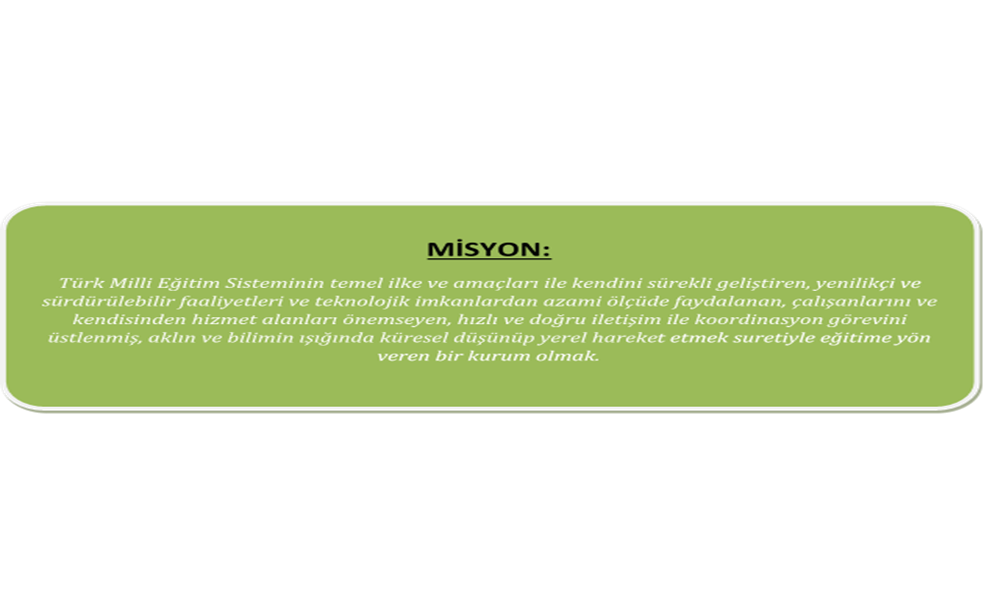 TEMEL İLKE VE DEĞERLERİMİZ İLKELERİMİZDEĞERLERİMİZAtatürk ilke ve inkılâplarını esas alırız.Adalet, eşitlik, özgürlük, hoşgörü, saygı ve sevgi gibi evrensel değerlere bağlıyız.Görevlerimizi yerine getirirken objektiflik ilkesini uygularız.Tüm ilişkilerde insana saygı esasını uygular; çalışan ve hizmet alanların beklenti, duygu ve düşüncelerine değer veririz.Milli ve manevi değerlere önem veririz.Kurumsal ve bireysel gelişmenin sürekli eğitim ve iyileştirme anlayışının uygulanması sonucu gerçekleşeceğine inanırız ve bu doğrultuda eğitim ve iyileştirme sonuçlarını en etkin şekilde değerlendiririz.Çalışmalarda etkililik ve verimliliğin ekip çalışmalarıyla sağlanacağı anlayışı kabullenilerek ekip çalışmalarına gereken önemi veririz.Kurumsal ve bireysel gelişmelerin bilimsel verilerin uygulamaya geçirilmesiyle sağlanacağına inanırız.Kurumda çalışmaların bilimsel veriler doğrultusunda ve mevzuatına uygun olarak gerçekleştirildiğinde başarı sağlanacağına inanırız.Görev dağılımı ve hizmet sunumunda adil oluruz ve çalışanın kuruma katkısını tanıyıp takdir ederiz.Kurum çalışanlarının Kâğıthane İlçe Milli Eğitim Müdürlüğünün değerli bir ferdi olduğunu hissettirerek burada çalışmaktan gurur duymasını sağlarız; çalışanlar arasında dayanışma ve işbirliğinin en üst düzeyde gerçekleşmesini sağlarız.Anayasamızda ifadesini bulan Atatürk İlke ve İnkılâplarını özümseyip hayata geçirebilen bireyler yetiştiririz.Eğitime yapılan yatırımı kutsal sayar, her türlü desteği veririz.Başarının temelinin disiplinli çalışma ve ciddiyet olduğuna inanırız.Öğrencilerimiz tüm çalışmalarımızın odak noktasıdır.Eğitim alanındaki gelişmeleri takip ederiz.	İlgi ve yetenekleri doğrultusunda yönlendirilmiş mutlu bireyler yetiştiririz.Sevgi, saygı, sabır, hoşgörü ve diyalog içerisinde hareket ederiz.Sportif, sosyal, kültürel ve sanatsal faaliyetlere açığız.Çalıştığımız kurumu kendi evimiz gibi görüp, koruyup kollarız.Karşılıklı güven duygusunu geliştiririz.Ahlaklı bireyler yetiştirmeye çalışırız.Milli ve manevi değerlere önem veririz.Ferdin ve toplumun İhtiyaçlarını dikkate alırız.Ortak akılla hareket ederiz.Başarının takım çalışması ile yakalanacağına inanırız.Öğrendiklerini hayat ile ilişkilendirebilen bir gençlik yetiştirmeye çalışırız.Bilimsellik ve araştırmacılığa önem veririz.Karar verme süreçlerine paydaşların katılımına önem veririz.Görev alanımızla ilgili gelişme ve değişmeleri yakından takip ederiz.İnsana hizmeti, en ön planda tutarız.Çalışkanlık ve dürüstlük anlayışıyla hareket ederiz. 3.1 TEMALARKağıthane İlçe Millî Eğitim Müdürlüğünün sorun alanları, öncelikleri ve paydaş beklentileri doğrultusunda Millî Eğitim Bakanlığının belirlemiş olduğu temel yapıdaki üç tema ele alınarak stratejik amaçlar, stratejik hedefler, hedeflerin durum analizleri ve stratejiler oluşturulmuştur. Müdürlüğümüzün 2015-2019 stratejik planındaki temalar:1.TEMA: EĞİTİME ERİŞİMİN ARTIRILMASI2.TEMA: EĞİTİMDE KALİTENİN ARTIRILMASI3.TEMA: KURUMSAL KAPASİTENİN GELİŞTİRİLMESİSTRATEJİK PLAN GENEL TABLOSU3.2.STRATEJİK AMAÇ 1:EĞİTİM VE ÖĞRETİME ERİŞİMİN ARTIRILMASI: Eğitim - Öğretim kademelerinin tamamını içine alan, dezavantajlı kesimlerin engellerinin de azami şekilde göz önüne alınıp sürece dahil eden, sisteme katılımı sağlanmış her bireyin eğitim öğretim hakkını sonuna kadar kullanabilmelerine ve tamamlamalarına imkan sağlamak.3.2.1. Stratejik Hedef 1 :Eğitim Öğretime Katılım Bireylerin Eğitim ve öğretimin tüm kademelerinde katılım oranını artırmak.3.2.2 Statejik Hedef 2 :Eğitim Öğretimi TamamlamaEğitim Öğretim kademelerinin tamamında sistem içerisine alınmış her bireyin eğitim öğretim hakkını azami ölçüde kullanıp sonucunda bitirme belgesini alabilme oranını artırmak.3.3. STRATEJİK AMAÇ 2:EĞİTİM VE ÖĞRETİMDE KALİTENİN ARTIRILMASI:Öğretim programlarına ve ders materyallerine hakim, rehberlik anlayışını özümsemiş öğretmelerimiz ile çocukların gelişim özelliklerine uygun esnek bir yapıyı içerisinde barındıran, kazanımların oluşması için standart bir ölçme değerlendirmenin yanında izlemeyi de içine alan öğrenciyi üst öğrenime hazırlarken istihdama katkı sağlayan ulusal ve uluslararası alanda kendine yer edinebilmesine imkan veren eğitim öğretim ortamı sağlamaktır.3.3.1. Stratejik Hedef  3:Öğrenci Başarısı ve Öğrenme Kazanımları:İlköğretim ve Ortaöğretim  kademelerinin gerektirdiği kazanımları elde etmiş  başarılı  öğrenci oranını  artırmaktır.3.3.2. Stratejik Hedef 4: Eğitim ve Öğretim ile İstihdam İlişkisinin Geliştirilmesi:Puan esasına göre öğrenci alımı yapan kurumlara yerleştirilme oranını artırmak.3.3.3. Stratejik Hedef 5:Yabancı Dil ve Hareketlilik:	Öğrencilerimizin akranlarını  tanıma ve bilimsel ve kültürel faaliyetlerin içinde bulunmalarına yönelik uluslararası programlara katılımını ve programlar arası geçiş yapabilme imkanlarını artırmak.3.4. STRATEJİK AMAÇ 3:KURUMSAL KAPASİTENİN GELİŞTİRİLMESİKurumsallaşma ve Kurum Kültürü ortamının oluşturulması kapsamında personelini nicelik ve  nitelik yönünden tamamlamış, fiziki altyapısını  güçlendirmiş, mali kaynaklarını dengeli ve etkili kullanabilen, yönetişimi  teknolojik yapıya hakim olarak güçlü bir organizasyon yapısı ile sağlamaktır. 3.4.1. Stratejik Hedef 6:Beşeri Alt YapıKurumun personel altyapısına ilişkin plan dönemi  sonuna kadar  işgücü temini, eğitimi, kariyer planlaması ve görev tanımı ve analizine yönelik  master  planın bitirilmesidir.   3.4.2. Stratejik Hedef 7:Fiziki ve Mali Alt Yapı:Kurumun tüm mali kaynaklarının bağlı birimler ve kurumlara dengeli ve etkili dağılımını sağlayarak, donatım, araç gereç teminini, tesis, kurum yapımı  ve yenilemesinde önceliklendirme ve planlama hazırlayıp şeffaflık ve hesap verebilirlik ilkesince kamuoyunun bilgilendirilmesini artırmak.3.4.3. Stratejik Hedef 8:Yönetim ve Organizasyon:Organizasyon yapısında görev tanımları yapılmış, alanına hakim personelle, çözüm odaklı iş anlayışına sahip, yönetişime açık, başarı odaklı ödüllendirmeyi uygulayarak bünyesindeki kurum ve kuruluşlara etkili ve verimli rehberlik ve denetim hizmetlerini artırmak.3.4.4. Stratejik Hedef 9: Bilgi Yönetimi ve Kurumsal İletişimKurumun teknolojik altyapısının geliştirilerek  verimli ve etkili kullanımıyla beraber veri toplama, depolama, kullanma ve paylaşılma süreçlerinin mevzuat kapsamında yürütülürken depolanan verilere  hızlı ve güvenilir erişimi plan dönemine kadar artırmak.  .	STRATEJİK AMAÇ 1:               Eğitim - Öğretim kademelerinin tamamını içine alan, dezavantajlı kesimlerin engellerinin de azami şekilde göz önüne alınıp sürece dahil eden, sisteme katılımı sağlanmış her bireyin eğitim öğretim hakkını sonuna kadar kullanabilmelerine ve tamamlamalarına imkan sağlamak.Stratejik Hedef 1: Eğitim Öğretime Katılım Eğitim- Öğretimin kademelerinin tamamına katılımı artırmak.PERFORMANS GÖSTERGESİ 1.1HEDEFE OLAN İHTİYACIMIZ 	Ülkemizin kalkınmasını sağlayacak faktörlerin en önemlisi insandır. ülkemiz insanının iyi bir eğitim alabilmesi için öncelikle eğitim kurumlarına erişimlerinin artırılması gerekmektedir. Bu nedenle ilçemiz insanından başlayarak toplumun bütün kesimine adil ve kolay erişilebilir bir eğitim imkanı sunmalıyız.MEVCUT DURUMİlçemiz genelinde 2012,2013,2014 yıllarındaki okullaşma oranlarına bakıldığında, okul öncesi eğitimde okullaşma oranının bir önceki yıla göre hep artış gösterdiği gözlemlenmektedir. Çalışan anne sayısının fazla olması, okulların çocukları bırakabilecekleri güvenli bir ortam oluşu ve 4+4+4 sistemi ile okul öncesi kayıt yaşının aşağılara çekilmesi okullaşma oranını artırmıştır.Temel eğitimdeki okullaşma oranına bakıldığında 2014 yılında ilkokula başlama yüzdesi düşmüş olup, velinin okul öncesi eğitime  önem vermesini bu duruma neden gösterebiliriz. Buna bağlı olarak ortaokullardaki okullaşma oranı da düşük seviyede gerçekleşmiştir. Ortaöğretimden yükseköğretime geçiş oranları da incelenen yıllar içerisinde sürekli artış göstermiştir ve bu artışın devam etmesi planlanmaktadır. Özel öğretimden faydalanan öğrenci sayısı yıllar içerisinde artış göstermiştir ve alınan tedbirlerle bu sayının artış göstermesi planlanmıştır. Hayat boyu öğrenme faaliyetleri kapsamında açılan kurslara katılan kişi sayısı incelenen yıllar içerisinde çok değişiklik göstermemiştir. Alınacak olan önlemlerle bu sayının da artması planlanmaktadır.HEDEFTEN BEKLENTİMİZBu hedeften eğitim öğretim kademelerinin hepsinde okullaşma oranlarının yükseltilmesi ve hayat boyu öğrenme faaliyetlerine katılımın artması beklenmektedir.Stratejik Hedef 2: Eğitim Öğretimi TamamlamaEğitim-Öğretim kademelerinin tamamında sistem içerisine alınmış her bireyin eğitim öğretim hakkını azami ölçüde kullanıp sonucunda bitirme belgesini alma alabilme oranını artırmak.HEDEFE OLAN İHTİYACIMIZÜlkemizin kalkınmasını sağlayacak faktörlerin en önemlisi insandır. ülkemiz insanının iyi bir eğitim alabilmesi için öncelikle eğitim kurumlarına erişimlerinin artırılması gerekmektedir. Bu nedenle ilçemiz insanından başlayarak toplumun bütün kesimine adil ve kolay erişilebilir bir eğitim imkanı sunmalıyız. Bireylerin eğitim ve öğretimlerini tamamlamaları eğitime erişim kadar önemli bir etken olup, ilçemiz genelinde eğitim ve öğretimi örgün eğitim dışına çıkmadan tamamlama ve Hayat Boyu Öğrenmede yeterlilik belgesi kazandırma hedeflendirmektedir.              MEVCUT DURUM	İlçemiz genelinde ilkokulu ve ortaokulu tamamlama oranları 2012 -2014 yılları arasında çok büyük bir değişiklik göstermemiştir ve beklenen, istenen düzeye yakın seviyelerdedir ancak sürekli devamsızlık yapan öğrenci sayıları yıllar içerisinde artmıştır bunun nedeni olarak da ailevi sebepler, sosyo-ekonomik düzey ve bu öğrencilere yönelik gerekli önlemlerin alınmaması düşünülmüştür. Stratejik plan dönemi içerisinde bu oranın düşmesi için gereken önlemler alınacaktır. Ortaöğretim kurumları incelendiğinde; Genel Ortaöğretimi ve Mesleki Ortaöğretimi tamamlayan öğrenci oranları yıllar içerisinde artmıştır fakat istenen düzeyde değildir. Bu oranın stratejik plan dönemi içerisinde artması için gerekli faaliyetler belirtilmiştir. Ortaöğretimdeki sürekli devamsız  öğrenci oranının da beklenen düzeyden yüksek olduğu görülmüştür ve bunun sebebi olarak da sosyo-ekonomik düzey, öğrencilerin bilgisiz olması ve gerekli önlemlerin alınmaması düşünülmüştür. Örgün ortaöğretimden kaydını alıp açık liselere kaydını yaptıran öğrenci oranında 2014 yılında gözle görünür bir düşüş yaşanmıştır. bu seviyenin daha düşmesi için gerekli önlemler alınacaktır.HEDEFTEN BEKLENTİMİZSürekli devamsız öğrenci sayısının en asgariye indirilerek eğitim sistemine dahil olan her bireyi hak ettiği eğitim seviyesine yükselterek bunu belgelendirmek. STRATEJİK AMAÇ 2: Öğretim programlarına ve ders materyallerine hakim, rehberlik anlayışını özümsemiş öğretmelerimiz ile çocukların gelişim özelliklerine uygun esnek bir yapıyı içerisinde barındıran, kazanımların oluşması için standart bir ölçme değerlendirmenin yanında izlemeyi de içine alan öğrenciyi üst öğrenime hazırlarken istihdama katkı sağlayan ulusal ve uluslararası alanda  kendine yer edinebilmesine imkan veren eğitim öğretim ortamı sağlamaktır.Stratejik Hedef 3: Öğrenci Başarısı ve Öğrenme Kazanımları:İlköğretim kademesinin gerektirdiği kazanımları elde etmiş  başarılı  öğrenci oranını  artırmaktır.Ortaöğretim kademesinin gerektirdiği kazanımları elde etmiş  başarılı öğrenci oranını  artırmaktır. 	HEDEFE OLAN İHTİYACIMIZBireylerin eğitim öğretim faaliyetlerine katılımlarının ve eğitimlerini tamamlamalarının yanı sıra bu faaliyetler esnasında nitelikli, verimli, kaliteli bir eğitim almalarının da çok önemli olduğunu düşünüyoruz. Farklı öğrenme türlerine, farklı zeka türlerine sahip bireylerin varlığını merkeze alarak kalıcı ve en verimli eğitimin verilmesi gerekmektedir. Bu durumda her bireyin kendini gerçekleştirebilmesi için ihtiyacı olan olanakların yaygın, ulaşılabilir bir şekilde verilmesi hedeflenmektedir.MEVCUT DURUMİlçemizin genel başarı düzeyi incelendiğinde, bununla ilgili geçmiş yıllara dair geniş çaplı veriler bulunamamasına karşın İstanbul ortalamalrına göre iyi düzeyde olduğu, fakat istenilen seviyede başarılar gösterilemediği bilinmektedir. Bu durumun giderilmesi için öncelikle ihtiyaç analizi yapılacak ve daha sonra ihtiyaca göre faaliyetler uygulanmaya başlanacaktır.HEDEFTEN BEKLENTİMİZSadece eğitim öğretim kurumlarına kayıt yaptıran, devam eden ve tamamlayan öğrenciler yetiştirmek değil aynı zamanda kendini gerçekleştirmiş, kişisel becerileri doğrultusunda yön belirleyebilen, başarılı ve hem bedenen hem de ruhen sağlıklı bireyler yetiştirmek.Stratejik Hedef 4: Eğitim ve Öğretim ile İstihdam İlişkisinin Geliştirilmesi:Puan esasına göre öğrenci alımı yapan kurumlara yerleştirilme oranını artırmak.HEDEFE OLAN İHTİYACIMIZÜlkemizde, artan nüfusun da etkisiyle her geçen zaman iş bulma ve iş bulabilmek için gerekli niteliklere sahip olma koşulları zorlaşmaktadır. Artık daha çok işinde bilgi ve beceri sahibi kişiler aranmaktadır ve bunun yolu da büyük ölçüde alınan eğitimden geçmektedir. Bu nedenle öğrencilerin bir üst öğrenim düzeyine geçebilmeleri ve orada başarılı olabilmeleri büyük önem teşkil etmektedir. Bu bölümde öğrencilerin daha kolay istihdn için daha iyi eğitim almaları hedeflenmiştir.MEVCUT DURUMTemel ilköğretimden ortaöğretime geçiş başarıları hakkında kesin, net veriler bulunamamasına rağmen bu başarının istenilen düzeyde olmadığı bilinmektedir. Bu durumun sebebi olarak başarılı öğrencilerin, velileri tarafından yakın ilçelerdeki özel ve devlet okullarına nakil yaptırmaları düşünülmektedir. Ortaöğretim kurumlarından mezun olup bir üst eğitim kurumu olan yükseköğretime geçen öğrenci yündeleri 2012-2014 yıllarında arasında artış eğilimdedir fakat yine de istenilen düzeyin altındadır. HEDEFTEN BEKLENTİMİZÇağın gerektirdiği şekilde kendini yetiştirmiş, bilgili, becerikli, istihdam bakımından tercih edilen bireyler yetiştirmek.Stratejik Hedef 5: Yabancı Dil ve Hareketlilik:Öğrencilerimizin akranlarını tanıma ve bilimsel ve kültürel faaliyetlerin içinde bulunmalarına yönelik uluslararası programlara katılımını ve programlar arası geçiş yapabilme imkânlarını artırmak.HEDEFE OLAN İHTİYACIMIZGünümüz dünyasında bireyler arasındaki ilişkilerin olduğu kadar uluslararası ilişkilerin de önemi sürekli artmaktadır. İletişimin daha etkin ve yaygın olması için artık her bireyin en az bir yabancı dil bilmesi neredeyse zorunlu hale gelmiştir. Ne yazık ki toplum olarak bu konuda bir hayli eksiğimiz vardır. MEVCUT DURUMYabancı dil konusundaki eksiklerimizi gidermek adına il milli eğitim müdürlüğünce teşvik edilen DynEd İngilizce Dil Eğitimi Programı uygulamaları halen devam etmektedir. 2014-2015 eğitim öğretim yılında okullarımızdaki İngilizce branş öğretmenlerine DynEd İngilizce dil eğitimi cdleri ve şifreleri dağıtılmıştır.Kültürlerarası öğrenci değişim programı gibi projelerle öğrencilerimizin ve öğretmenlerimizin hareketliliği desteklenmiş olup proje kapsamında 2014 yılında ilçemiz okullarından 116 öğrenci ve öğretmenimiz yurt dışına gitmiştir.HEDEFTEN BEKLENTİMİZEn az bir yabancı dili iyi derecede öğrenerek uluslararası hareketlilik programlarına etkin katılma yeterliliğine sahip bireyler yetiştirmek.          	3.2. STRATEJİK AMAÇ 3: Kurumsallaşma ve Kurum Kültürü ortamının oluşturulması kapsamında personelini nicelik ve  nitelik yönünden tamamlamış, fiziki altyapısını  güçlendirmiş, mali kaynaklarını dengeli ve etkili kullanabilen, yönetişimi  teknolojik yapıya hakim olarak güçlü bir organizasyon yapısı ile sağlamaktır. Stratejik Hedef 6: Beşeri Alt Yapı Kurumun personel altyapısına ilişkin plan dönemi sonuna işgücü temini, eğitimi,kariyer planlaması, görev tanımı, analizine yönelik master planın bitirilmesidir.HEDEFE OLAN İHTİYACIMIZKurum personelinin nitelikli hizmet üretmesinde hizmet tanımları ve görev alanlarının kapsamlı bir şekilde düzenlenmiş olması, iş ve işlemlerin yürütülmesinde kolaylık ve verimliliği beraberinde getirecektir. Bu bağlamda kurumumuzda işlevsel bir insan kaynakları yönetimi ile nitelikli hizmet üretme ve kurum kültürü ile çalışan motivasyonunun artırılması hedeflenmektedir.MEVCUT DURUM2014 yılında açılan Mahalli hizmetiçi eğitim uygulamalarına ilçemiz bünyesinde 698 personel katılmıştır.2012 yılı verileri itibarı ile yüksek lisans yapan personel sayısı 815, 2013 yılı verileri itibarı ile yüksek lisans yapan personel sayısı 178, 2014 yılı verileri itibarı ile yüksek lisans yapan personel sayısı 174'tür.2014 yılı itibarı ile doktora eğitimini tamamlayan personel sayısı 6'dır.Kurum kültürü ve motivasyonu artırmaya yönelik her yıl 24 Kasım Öğretmenler Günü'nde ilçemizde bulunan idareci, öğretmen, milli eğitim personeli ve ailelerine yönelik geniş kapsamlı yemek ve eğlence organizasyonu düzenlenmektedir. İdareci ve öğretmenlerimize yönelik ilçemizde bulunan Üniversitelerden değişik dönemlerde motivasyon ve kurum kültürüne yönelik seminerler vb. programlar düzenlenmektedir.HEDEFTEN BEKLENTİMİZNitelikli bir işgücü ile etkin ve verimli bir kurumsal yapıya sahip olmak.Stratejik Hedef 7: Fiziki ve Mali Alt Yapı: Kurumun tüm mali kaynaklarının bağlı birimler ve kurumlara dengeli ve etkili dağılımını sağlayarak, donatım, araç gereç teminini, tesis, kurum yapımı  ve yenilemesinde önceliklendirme ve planlama çizelgesi hazırlayıp şeffaflık ve hesap verebilirlik ilkesince kamuoyunun bilgilendirilmesini artırmak. HEDEFE OLAN İHTİYACIMIZEğitim öğretimde kalitenin artırılmasının önemli faktörlerinden biri de eğitim öğretim kurumlarımızın fiziki kapasiteleri ile donanım ihtiyaclarının giderilmesdir. Bu nedenle eğitim kurumlarımızın fiziki ortamlarının iyileştirilerek ihtiyaca cevap vercek düzeye getirilmesi, fiziki ve mali kaynakların kullanımında etkinliğin ve verimliliğin sağlanması hedeflenmektedir. MEVCUT DURUMİlçemiz, tüm eğitim öğretim kademelerinde apılan derslik sayısını planlanan  hedef doğrultusunda gerçekleştirmek için çalışmalar yapmıştır.2012 yılında 1, 2013 yılında 8, 2014 yılında 3 kurum yenileme programına alınmıştır. 2012 yılında 1, 2014 yılında 1 kurum güçlendirme programına alınmıştır. İlçemizde 2012 yılında 8, 2013 yılında 8, 2014 yılında 10 spor salonu bulunan kurumumuz mevcuttur.2012 yılında 163, 2013 yılında 110, 2014 yılında 238 adet yeni derslik yapılmıştır. 2014 yılı itibarı ile toplam 1505'tir. 2012 yılında 10 kuruma 13300TL, 2013 yılında 28 kuruma 109500TL, 2014 yılında 44 kuruma 246800TL nakdi  yardım yapılmıştır.İlçemiz kurumlarına 2012 yılında 778192, 2013 yılında 883300 adet araç gereç dağıtımı yapılmıştır. Engelli vatandaşlarımızın kurumlarımızdan faydalanmasını artırmak ve eğitimlerine devamlarını sağlamak amacıyla ilçemiz kurumlarında tutamaklı merdiven, asansör, engelli rampası ve engelli WC hizmetleri büyük oranda tamamlanmıştır.HEDEFTEN BEKLENTİMİZEğitim kurumlarımızın fiziki kapasitelerinin geliştirilmesi ve imkanlar dahilinde sosyal alanlar oluşturulması yoluyla kullanıcı memnuniyetinin artırılması, özel eğitime ihtiyacı olan bireylerin eğitim kurumlarının fiziki imkanlarından daha rahat yararlanabilmesi, böylelikle fiziki ve mali kaynakların etkin kullanımı beklenmektediStratejik Hedef 8: Yönetim ve Organizasyon:Organizasyon yapısında görev tanımları yapılmış, alanına hakim personelle, çözüm odaklı iş anlayışına sahip, yönetişime açık, başarı odaklı ödüllendirmeyi uygulayarak bünyesindeki kurum ve kuruluşlara etkili ve verimli rehberlik ve denetim hizmetlerini artırmak.	HEDEFE OLAN İHTİYACIMIZGünümüz dünyasında eski anlayışların yerine, daha uygun çağdaş bir yönetim anlayışının gerekli olduğu bilinen bir gerçektir. Bu nedenle ilçemiz kurumsal yapısının ve yönetim yapısının etkin bir yapıya kavuşturulması hedeflenmektedir.MEVCUT DURUM. Çalışan performansını artırmaya yönelik olarak başarının, ödüllendirmeyle daha da artacağı gerçeğinden hareketle, kurumlarında yaptığı çalışmalarla fark yaratan personellerimiz ödüllendirilerek, diğer çalışanlarımızın da aktif olması için çalışmalara yapılmıştır. Bu bağlamda;- 2012 yılında 60, 2013 yılında 93, 2014 yılında 72 personele ödüllendirme teklifi yapılmış,- 2012 yılında 44, 2013 yılında 63, 2014 yılında 22 personel ödüllendirilmiştir.Okul ve kurumlarımızda kaliteyi artırmak için toplam kalite yönetimi çalışmalarına büyük bir önem verilerek okul ve kurumlarımızın toplam kalite yönetimi çalışmalarını yaparak bu çalışmaları dosyalamaları sağlanmıştır. Kurumlara yapılan rehberlik ve denetim kapsamında maaif müfettişleri tarafından okul ve kurumlarımız denetlenmiştirHEDEFTEN BEKLENTİMİZKatılımcılık şeffaflık ve hesap verebilirlik ilkeleriyle müdürlüğümüz organizasyon yapısının bütünleştirilerek kurumsal kapasitenin geliştirilmesi hedeflenmektedir.3.4.4.Stratejik Hedef 9: Bilgi Yönetimi ve Kurumsal İletişimin ArtırılmasıKurumun teknolojik altyapısının geliştirilerek  verimli ve etkili kullanımıyla beraber veri toplama, depolama, kullanma ve paylaşılma süreçlerinin mevzuat kapsamında yürütülürken depolanan verilere  hızlı ve güvenilir erişimi plan dönemine kadar artırmak.  HEDEFE OLAN İHTİYACIMIZKurumların nitelikli hizmet sunabilmeleri için enformasyon teknolojilerini en üst düzeyde kullanarak, kısa sürede etkin ve doğru hizmet sunumu ve enformasyon teknolojilerinin imkan ve fırsatlarından en üst seviyede yararlanma amaçlanmaktadır.MEVCUT DURUM ANALİZİİlçemiz kurumlarının hepsinde 2011 yılı itibarı ile  Kurumnet  programı kullanılmaya başlanmış bu şekilde bilgi ve belgelerin daha hızlı bir şekilde ulaştırılması, daha güvenli ve daha sağlıklı bir şekilde depolanması sağlanmıştır. 2014 yılı itibarı ile Kurumnetin ileriki aşaması olan DYS programı Müdürlüğümüzce İl Milli Eğitim ve diğer İlçe Milli Eğitim müdürlükleri arasında kullanılmaya başlanmıştır ve gerekli alt yapı çalışmaları tamamlandıktan sonra ilçemiz okullarında da DYS kullanımına geçilecektir.Müdürlüğümüz ve Müdürlüğümüze bağlı okullarımızın yaptığı çalışma, faaliyet ve duyuruların toplumun her kesimine ulaştırılması amacıyla kurumumuz web sitesinde haber ve duyuru başlıkları altında yayınlanması sağlanmıştır. HEDEFTEN BEKLENTİMİZHızlı, güvenilir bir veri akışı ile bürokratik işlemlerin azaltılması ve hizmet memnuniyetinin artırılması ve ilçemize bağlı kurumların yaptığı çalışma ve faaliyetlerin toplumun her kesnimine duyurulması hedeflenmektedir. 4.MALİYETLENDİRME5. İZLEME ve DEĞERLENDİRME5018 sayılı Kamu Mali Yönetimi ve Kontrol Kanunun amaçlarından biri; kalkınma planları ve programlarda yer alan politika ve hedefler doğrultusunda kamu kaynaklarının etkili, ekonomik ve verimli bir şekilde elde edilmesi ve kullanılmasını, hesap verebilirliği ve malî saydamlığı sağlamak üzere, kamu malî yönetiminin yapısını ve işleyişini düzenlemektir. 5018 sayılı Kamu Mali Yönetimi ve Kontrol Kanunun 41. maddesinin gereği olarak mali saydamlık ve hesap verme sorumluluğu yerine getirilecektir.Müdürlüğümüz kalkınma planları ve programlarda yer alan politika ve hedefler doğrultusunda kaynaklarının etkili, ekonomik ve verimli bir şekilde elde edilmesi ve kullanılmasını, hesap verebilirliği ve saydamlığı sağlamak üzere 2015-2019 Stratejik Planı’nı hazırlamıştır. Hazırlanan planın gerçekleşme durumlarının tespiti ve gerekli önlemlerin zamanında ve etkin biçimde alınabilmesi için 2015-2019 Stratejik Planı İzleme ve Değerlendirme Modeli geliştirilmiştir.Müdürlüğümüz 2015-2019 Stratejik Planı İzleme ve Değerlendirme Modeli’nin çerçevesini;2015-2019 Stratejik Planı ve performans programlarında yer alan performans göstergelerinin gerçekleşme durumlarının tespit edilmesi,Performans göstergelerinin gerçekleşme durumlarının hedeflerle kıyaslanması,Sonuçların raporlanması ve paydaşlarla paylaşımı,Gerekli tedbirlerin alınması süreçleri oluşturmaktadır. Stratejik planın uygulanma sürecinde, sistemli bir şekilde izlenmesi ve uygulanan stratejik planın amaç ve hedeflere ne derece ulaştığının belirlenmesi gerekmektedir.Stratejik planda yer alan performans göstergeleri, planın izleme ve değerlendirmesini kolaylaştırmakla birlikte süreç içerisinde geliştirilebilir performans göstergeleri de ortaya çıkabileceğinden izleme ve değerlendirmenin daha genel bir bakış açısıyla yapılması gerekli görülmektedir. Hazırlanacak yıllık performans programları ve bu programların dönemsel değerlendirme sonuçları ile Stratejik Planın izleme ve değerlendirme süreci daha gerçekçi sonuçlara ulaştırılacaktır. Bu kapsamda belirlenen performans göstergesi hedeflerinin takibini sağlamak için müdürlüğümüz web sitesinin e-hizmet menüsünün altına “Performans İzleme-Değerlendirme” modülü eklenecektir.İl Millî Eğitim Müdürlüğü Strateji Geliştirme Bölümü koordinasyonu ile oluşturulacak komisyon, 2015-2019 İstanbul Millî Eğitim Müdürlüğü Stratejik Planının izlemesi ve değerlendirmesini gerçekleştirecektir. Bu aşamada belirlenen stratejik amaç, stratejik hedeflere ne derece ulaşıldığının, ulaşılamayan amaç ve hedeflerin neler olduğunun tespiti nesnel bir yaklaşımla incelenecektir.Bunun yanı sıra stratejik planda yer alan performans göstergeleri izleme ve değerlendirmeye kaynaklık edecektir.  Performans hedeflerine ulaşılıp ulaşılmadığı performans göstergesi izleme formu kullanılarak tespit edilip, varsa hedeften sapma analizleri yapılacak ve ilgili bölümlerin iyileştirme önerileri alınacaktır. İzleme ve değerlendirme sonrasında yapıcı önlemler alınarak sonuçlar yine ilgili ve sorumlu birimlerle paylaşılacaktır. İzleme değerlendirme altı aylık periyotlarla (Şubat ve Temmuz aylarında) yapılacaktır.İzleme, stratejik plan uygulamasının sistematik olarak takip edilmesi ve raporlanmasıdır. Değerlendirme ise, uygulama sonuçlarının amaç ve hedeflere kıyasla ölçülmesi ve söz konusu amaç ve hedeflerin tutarlılık ve uygunluğunun analizidir. İzleme, yönetime yardımcı olan sistemli bir faaliyettir. Raporlama izleme faaliyetinin temel aracıdır. İzleme raporları objektif olmalıdır. İlerleme sağlanan alanlar yanında, ilerleme sağlanamayan konular da rapor edilmelidir.Müdürlüğümüzde izleme ve değerlendirme sürecinde;Ne Yaptık Başardığımızı Nasıl Anlarız Uygulama Ne Kadar Etkili Oluyor Neler Değiştirilmelidir Gözden Kaçanlar Nelerdir Sorularının cevapları aranacaktır. Ölçemediğimiz bir şeyi denetleyemez ve yönetemeyiz. Bu nedenle planlama sürecinde hedeflerimizin ve performans göstergelerimizin ölçülebilir olmasına özen gösterdik.  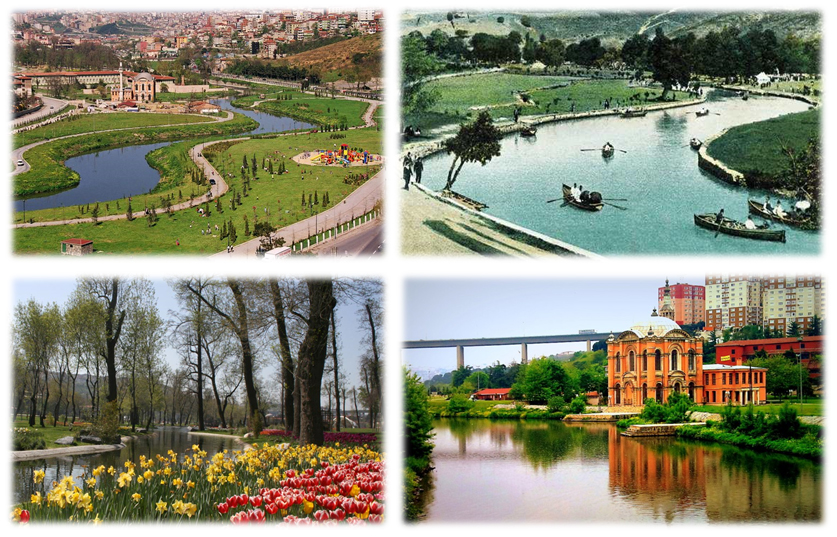 TBMMTürkiye Büyük Millet MeclisiMEB	kanlığıMillî Eğitim BakanlığıMEMMillî Eğitim MüdürlüğüSGB	:Strateji Geliştirme BölümüStrateji Geliştirme BölümüİKBİnsan Kaynakları BölümüSPStratejik PlanAR-GEAraştırma, GeliştirmeBŞK. YRD.Başkan YardımcısıTKYToplam Kalite YönetimiABAvrupa BirliğiİSTKAİstanbul Kalkınma AjansıTÜBİTAKTürkiye Bilimsel ve Teknolojik Araştırma KurumuİBBİstanbul Büyükşehir BelediyesiİSMEKİstanbul Büyükşehir Belediyesi Sanat ve Meslek Eğitimi KurslarıMEBBİSMillî Eğitim Bakanlığı Bilişim SistemleriE-okulOkul Yönetim Bilgi SistemiFATİHFırsatları Artırma ve Teknolojiyi İyileştirme HareketiDPTDevlet Planlama TeşkilatıİMEİGEPİstihdam ve Mesleki Eğitim İlişkisinin Güçlendirilmesi Eylem PlanıKHKKanun Hükmünde KararnameÖSYMÖlçme, Seçme ve Yerleştirme MerkeziYÖKYükseköğretim Kurulu BaşkanlığıYGSYükseköğretime Geçiş SınavıTEOGTemel Eğitimden Ortaöğretime GeçişHBÖHayat Boyu ÖğrenmeHBÖSBHayat Boyu Öğrenme Strateji BelgesiAYÇAvrupa Yeterlilikler ÇerçevesiİHLİmam-Hatip LisesiDynEdDynamic Education (Dinamik Eğitim)DYSDoküman Yönetim SistemiBİLSEMBilim ve Sanat MerkeziMTEKMesleki ve Teknik Eğitim KurumlarıMTEMesleki ve Teknik EğitimMTSKMotorlu Taşıt Sürücüleri KursuMEŞMillî Eğitim ŞurasıKPKalkınma PlanıOÇEMOtistik Çocuklar Eğitim MerkeziÖDÖPÖncelikli Dönüşüm ProgramlarıRAMRehberlik ve Araştırma MerkeziKBYDKariyer Basmaklarında Yükselme ve DeğerlendirmeSWOTStrenghts, Weaknesses, Opportunıtıes, Threats (Güçlü, Zayıf, Fırsat,Tehdit)PESTPolitik, Ekonomik, Sosyolojik, TeknolojikGZFTGüçlü, Zayıf, Fırsat, TehditKPSSKamu Personeli Seçme SınavıSHÇEKSosyal Hizmetler ve Çocuk Esirgeme KurumuİSGİş Sağlığı ve GüvenliğiTSKTürk Silahlı KuvvetleriTÜİKTürkiye İstatistik KurumuİPKBİstanbul Proje Koordinasyon BirimiAFADAfet ve Acil Durum Yönetimi BaşkanlığıJICAJapan İnternational Cooperation Agency (Japonya Uluslararası İşbirliğiAjansı)UNESCOUnited Nations Educational, Scientific and Cultural Organization (Birleşmiş Milletler Eğitim, Bilim ve Kültür ÖrgütüIMFInternational Monetary Fund (Uluslararası Para Fonu)ABİSAvrupa Birliği İletişim StratejisiMYKMesleki Yeterlilik KurumuBİMERBaşbakanlık İletişim MerkeziYURTKURYükseköğrenim Kredi ve Yurtlar KurumuBEDAŞBoğaziçi Elektrik Dağıtım AŞ.AYEDAŞİstanbul Anadolu Yakası Elektrik Dağıtım AŞİSKİİstanbul Su ve Kanalizasyon İdaresiİstanbul Su ve Kanalizasyon .İstanbul Su ve Kanalizasyon .İGDAŞİstanbul Gaz Dağıtım Sanayi ve Ticaret Anonim ŞirketiİETTİstanbul Elektrik Tramvay ve Tünel İşletmeleri Genel MüdürlüğüSGKSosyal Güvenlik KurumuPTTPosta ve Telgraf Teşkilatı Genel MüdürlüğüSTKSivil Toplum KuruluşlarıTOKİToplu Konut İdaresi BaşkanlığıMd.Maddevs.vesairevb.ve benzeris.sayfaİlçe MEM Stratejik Planlama Adımlarıİlçe MEM Stratejik Planlama Adımları2013201320132013201420142014201420142014201420142014201420142014İlçe MEM Stratejik Planlama Adımlarıİlçe MEM Stratejik Planlama AdımlarıKasımAralıkAralıkAralıkOcakŞubatMartNisanMayısHaziranTemmuzAğustosEylülEkimKasımAralık1Kurulan Ekip ve Üst Kurulun Bilgilerinin ve çalışma planının Başkanlığa Bildirilmesi2Ekip ve Kurul üyelerinin stratejik planlama konusunda hizmet içi eğitimden geçirilmesi3Durum Analizi3Tarihsel Gelişim3Mevzuat Analizi3Faaliyet Alanları, Ürün ve Hizmetler3Kurum içi ve kurum dışı analizler  (Paydaş Analizi, Örgütsel Yapı, Teknolojik Düzey,  İnsan Kaynakları, Mali Kaynakların araştırılması, PEST, GZFT vb. analizler)3Üst Politika Belgeleri3Gelişim Alanlarının Belirlenmesi	3Strateji Geliştirme Başkanlığının Değerlendirmesi4Geleceğe Yönelim4Misyon-Vizyon-Temel İlke ve Değerler4Temalar4Stratejik Amaçlar4Stratejik Hedefler4Performans göstergeleri4Stratejiler4Faaliyet ve projeler4Maliyetlendirme4İzleme ve Değerlendirme5Okul ve Kurumlara Stratejik planlama sürecinde Danışmanlık ve Rehberlik Yapılması6Okul ve Kurum stratejik Planlarının incelenerek, hedefler bağlamında İlçe  MEM planında revize yapılması7Strateji Geliştirme Bölümünün Değerlendirmesi8Düzeltme, Onay ve YayımMillî Eğitim BakanlığıTaşra Birimleri için YenilenenStratejik Planlama TakvimiMillî Eğitim BakanlığıTaşra Birimleri için YenilenenStratejik Planlama TakvimiMillî Eğitim BakanlığıTaşra Birimleri için YenilenenStratejik Planlama TakvimiMillî Eğitim BakanlığıTaşra Birimleri için YenilenenStratejik Planlama TakvimiMillî Eğitim BakanlığıTaşra Birimleri için YenilenenStratejik Planlama TakvimiMillî Eğitim BakanlığıTaşra Birimleri için YenilenenStratejik Planlama TakvimiSIRAKurumKurumSP Taslağının Kontrol İçinSP Taslağının Kontrol İçinOnay ve Yayınlanma TarihiSIRAKurumKurumGönderileceği BirimTarihOnay ve Yayınlanma Tarihi1İl Millî Eğitim Müdürlüğüİl Millî Eğitim MüdürlüğüStrateji Geliştirme Başkanlığı30 Ocak 201527 Şubat 20152İlçe Millî Eğitim Müdürlüğüİlçe Millî Eğitim Müdürlüğüİl AR-GE13 Şubat 201513 Mart 20153Okul ve Kurumla(Büyükşehirlerde Yer Alan )Okul ve Kurumla(Büyükşehirlerde Yer Alan )İlçe Millî Eğitim Müdürlüğü29 Mayıs 201526 Haziran 20154Okul ve Kurumlar (Diğer Şehirlerde)İl Merkezlerindeki okul ve kurumlarİl AR-GE29 Mayıs 201526 Haziran 20154Okul ve Kurumlar (Diğer Şehirlerde)İlçelerdeki okul ve kurumlarİlçe Millî Eğitim Müdürlüğü29 Mayıs 201526 Haziran 2015KAĞITHANE İLÇE MİLLİ EĞİTİM MÜDÜRLÜĞÜ2015-2019 STRATEJİK PLAN ÜST KURULUKAĞITHANE İLÇE MİLLİ EĞİTİM MÜDÜRLÜĞÜ2015-2019 STRATEJİK PLAN ÜST KURULUKAĞITHANE İLÇE MİLLİ EĞİTİM MÜDÜRLÜĞÜ2015-2019 STRATEJİK PLAN ÜST KURULUSIRA NOADI SOYADIGörevi1Muhammet ÇAYIRİlçe Millî Eğitim Müdürü2İlhan KURTİlçe Milli Eğitim Şube Müdürü3Hüseyin AYDINİlçe Milli Eğitim Şube Müdürü4Aydın AYDUĞAN  Atatürk Ortaokulu Müdürü5Erdoğan ERGİNÇYES Kıray Anaokulu Müdürü6Eşref ÇOLFAOĞLUÖnder İlkokulu MüdürüKAĞITHANE İLÇE MİLLÎ EĞİTİM MÜDÜRLÜĞÜ2015-2019 STRATEJİK PLAN HAZIRLAMA EKİBİKAĞITHANE İLÇE MİLLÎ EĞİTİM MÜDÜRLÜĞÜ2015-2019 STRATEJİK PLAN HAZIRLAMA EKİBİKAĞITHANE İLÇE MİLLÎ EĞİTİM MÜDÜRLÜĞÜ2015-2019 STRATEJİK PLAN HAZIRLAMA EKİBİSIRA NOADI / SOYADIGÖREVİ1Erol KARAKAYAStratejik Plan Koordinatörü2Murat İZCİStratejik Plan Ekip Üyesi3Hakan ÖZARSLANStratejik Plan Ekip Üyesi4Duygu CİĞERCİStratejik Plan Ekip Üyesi5Cansu AĞStratejik Plan Ekip Üyesi6Emir KÜTÜKStratejik Plan Ekip Üyesi7Suzan UĞUZDOĞANStratejik Plan Ekip ÜyesiKANUNLAR / KANUN HÜKMÜNDE KARARNAMELER657 sayılı Devlet Memurları Kanunu193 sayılı Gelir Vergisi Kanunu237 sayılı Taşıt Kanunu711 sayılı Nöbetçi Memurluğu Kurulmasını ve Olağanüstü Hal Tatbikatlarında Mesainin 24 Saat Devamını Sağlayan Kanun832 sayılı Sayıştay Kanunu968 sayılı Milli Matbaa Tahsisatının Mütedavil Sermaye Halinde İstimaline Dair Kanun1739 sayılı Millî Eğitim Temel Kanunu1111 sayılı Askerlik Kanunu1607 sayılı Yatılı Bölge ve Özel Eğitime Muhtaç Çocuklara Mahsus Okullarda Döner Sermaye Kurulmasına Dair Kanun1086 sayılı Hukuk Usulü Muhakemeleri Kanunu2004 sayılı İcra İflas Kanunu2133 sayılı Devlet Kitapları Mütedavil Sermayesi Hakkında Kanun2429 sayılı Ulusal Bayram ve Genel Tatiller Hakkında Kanun2577 sayılı İdari Yargılama ve Usulü Kanunu2684 sayılı İlköğretim ve Orta Öğretimde Parasız Yatılı veya Burslu Öğrenci Okutma ve Bunlara Yapılacak Sosyal Yardımlara İlişkin Kanun2698 sayılı Okul Pansiyonları Kanunu2828 sayılı Sosyal Hizmetler ve Çocuk Esirgeme Kurumu Kanunu2841 sayılı Zorunlu İlköğrenim Çağı Dışında Kalmış Okuma-Yazma Bilmeyen Vatandaşların, Okur-Yazar Duruma Getirilmesi veya Bunlara İlkokul Düzeyinde Eğitim Öğretim Yaptırılması Hakkında Kanun2866 sayılı Öğrencilerle İlgili Bazı Basılı Evrakın Milli Eğitim Bakanlığı'nca Hazırlanması, Bastırılması ve Satılması Hakkında Kanun2893 sayılı Türk Bayrağı Kanunu    2922 sayılı Türkiye’de Öğrenim Gören Yabancı Uyruklu Öğrencilere İlişkin Kanun2923 sayılı Yabancı Dil Eğitimi ve Öğretimi Kanunu2941 sayılı Seferberlik ve Savaş Hali Kanunu3065 sayılı Katma Değer Vergisi Kanunu3071 sayılı Dilekçe Hakkının Kullanılmasına Dair Kanun3308 sayılı Mesleki Eğitim Kanunu3423 sayılı Millî Eğitim Bakanlığına Bağlı Mesleki ve Teknik Öğretim Okulları Döner Sermayesi Hakkında Kanun3473 sayılı Muhafazasına Gerek Kalmayan Evrak ve Malzemenin Yok Edilmesi Hakkında Kanun3628 sayılı Mal Bildiriminde Bulunulması, Rüşvet ve Yolsuzluklarla Mücadele Kanunu 3704 sayılı Köy Eğitmen Kurslarıyla İlk Öğretmen Okulları İdaresine Dair Kanun3713 sayılı Terörle Mücadele Kanunu3795 sayılı Bazı Lise, Okul ve Fakülte Mezunlarına Unvan Verilmesi Hakkında Kanun4320 sayılı Ailenin Korunmasına Dair Kanun    4483 sayılı Memurlar ve Diğer Kamu Görevlilerinin Yargılanması Hakkında Kanun4702 sayılı Yükseköğretim Kanunu4734 sayılı Kamu İhale Kanunu4735 sayılı Devlet İhale Kanunu    4735 sayılı Kamu İhale Sözleşmeleri Kanunu4817 sayılı Yabancıların Çalışmalarına Dair Kanun4857 sayılı İş Kanunu    4982 sayılı Bilgi Edinme Hakkı Kanunu    5018 sayılı Kamu Malî Yönetimi ve Kontrol Kanunu5070 sayılı Elektronik İmza Kanunu5072 sayılı Dernek ve Vakıfların Kamu Kurum ve Kuruluşları ile İlişkilerine Dair Kanun5188 sayılı Özel Güvenlik Hizmetlerine Dair Kanun5395 sayılı Çocuk Koruma Kanunu5442 sayılı İl İdaresi Kanunu5510 sayılı Sosyal Sigortalar ve Genel Sağlık Sigortası Kanunu5520 sayılı Kurumlar Vergisi Kanunu5580 sayılı Özel Öğretim Kurumları Kanunu5816 sayılı Atatürk Aleyhine İşlenen Suçlar Hakkında Kanun5846 sayılı Fikir ve Sanat Eserleri Kanunu5902 sayılı Afet ve Acil Durum Yönetimi Başkanlığının Teşkilat ve Görevleri Hakkında Kanun6102 sayılı Türk Ticaret Kanunu6103 sayılı Türk Ticaret Kanunun Yürürlüğü ve Uygulama Şekli Hakkında Kanun 6111 sayılı Sosyal Sigortalar Ve Genel Sağlık Sigortası ve Diğer Kanunu6245 sayılı Harcırah Kanunu6331 sayılı İş Sağlığı ve Güvenliği Kanunu6356 sayılı Sendikalar ve Toplu İş Sözleşmesi Kanunu6581 sayılı Azınlık Okulları Türkçe ve Türkçe Kültür Dersleri Öğretmenleri Hakkında Kanun 7126 sayılı Sivil Savunma Kanunu7201 sayılı Tebligat Kanunu 652 sayılı Milli Eğitim Bakanlığının Teşkilat ve Görevleri Hakkında Kanun Hükmünde Kararname573 sayılı Özel Eğitim Hakkında Kanun Hükmünde Kararname659 sayılı Genel Bütçe Kapsamındaki Kamu İdareleri ve Özel Bütçeli İdarelerde Hukuk Hizmetlerinin Yürütülmesine İlişkin Kanun Hükmünde KararnameYÖNETMELİKLERAday Memurların Yetiştirilmelerine İlişkin Genel YönetmelikBilgi Edinme Hakkı Kanununun Uygulanmasına İlişkin Esas ve Usuller Hakkında YönetmelikBinaların Yangından Korunması Hakkında YönetmelikÇıraklık Eğitimi Uygulaması Yapılmayan Meslek Dallarında Mesleki Belgelerin Verilmesine İlişkin YönetmelikÇocuk ve Genç İşçilerin Çalıştırılma Usul ve Esasları Hakkında YönetmelikDevlet Arşiv Hizmetleri Hakkında YönetmelikDevlet Binaları İşletme, Bakım, Onarım YönetmeliğiDevlet Memurları Geçici Süreli Görevlendirme YönetmeliğiDevlet Memurlarının Şikâyet ve Müracaatları Hakkında YönetmelikDevlet Memurlarının Tedavi Yardımı ve Cenaze Giderleri YönetmeliğiDevlet Memurlarının Yer Değiştirme Suretiyle Atanmalarına İlişkin YönetmelikDisiplin Kurulları ve Disiplin Amirleri Hakkında YönetmelikEğitim Kurumları Öğretmen ve Yöneticilerine Yüksek Öğretim Kurumlarınca Yaptırılacak Hizmet İçi Eğitim YönetmeliğiEğitimde Fatih Projesi Kapsamında Yapılacak Mal ve Hizmet Alımları ile Yapım İşlerine Dair YönetmelikEskimiş, Solmuş, Yırtılmış ve Kullanılamayacak Duruma Gelmiş Bayrakların Yok Edilmesi Usul ve Esaslarını Gösterir YönetmelikGöçmen İşçi Çocuklarının Eğitimine İlişkin YönetmelikHijyen Eğitimi Yönetmeliğiİlkokul Öğretmenleri Sağlık ve Sosyal Yardım Sandığı İkraz Yönetmeliğiİlköğretim ve Ortaöğretim Kurumlarında Parasız Yatılılık, Burs ve Sosyal Yardımlar YönetmeliğiKamu İdarelerinde Stratejik Planlamaya İlişkin Usul ve Esaslar Hakkında YönetmelikKamu Kurum ve Kuruluşlarınca Ödenecek Telif ve İşlenme Ücretleri Hakkında YönetmelikKamu Kurum ve Kuruluşlarında Çalışan Personelin Kılık ve Kıyafetine Dair YönetmelikKamu Zararlarının Tahsiline İlişkin Usul ve Esaslar Hakkında YönetmelikMal Bildiriminde Bulunulması Hakkında YönetmelikMEB Açık Öğretim Lisesi YönetmeliğiMEB Açık Öğretim Ortaokulu YönetmeliğiMEB Aday Memurlarının Yetiştirilmelerine İlişkin YönetmelikMEB Denklik YönetmeliğiMEB Ders Kitapları ve Eğitim Araçları YönetmeliğiMEB Disiplin Amirleri YönetmeliğiMEB Döner Sermaye İşletmelerinde Üretimi Teşvik Primi Dağıtımı, Parça Başı Üretim, Atölye ve Tesislerin Özel Sektörle İşbirliği Yapılarak İşletilmesi Hakkında YönetmelikMEB Eğitim Kurumları ve Öğrencileri Spor Yarışmaları Ödül YönetmeliğiMEB Eğitim ve Öğretim Hizmetleri Sınıfında Görevli Personelin Yurt İçinde Hizmetiçi Eğitim Yoluyla Yetiştirilmeleri Hakkında YönetmelikMEB Hizmet İçi Eğitim YönetmeliğiMEB İl ve İlçe Milli Eğitim Müdürlükleri YönetmeliğiMEB İlköğretim ve Ortaöğretim Kurumları Sosyal Etkinlikler YönetmeliğiMEB Kurum Tanıtım YönetmeliğiMEB Kurumlarında Sözleşmeli veya Ek Ders Görevi ile Görevlendirilecek Uzman ve Usta Öğreticiler Hakkında YönetmelikMEB Mesleki Açık Öğretim Lisesi YönetmeliğiMEB Mesleki ve Teknik Eğitim YönetmeliğiMEB Okul Kütüphaneleri YönetmeliğiMEB Okul Öğrencilerinin Kılık ve Kıyafetlerine Dair YönetmelikMEB Okul-Aile Birliği YönetmeliğiMEB Ortaöğretim Kurumları YönetmeliğiMEB Öğretmenlerinin Atama ve Yer Değiştirme YönetmeliğiMEB Özel Akşam Liseleri YönetmeliğiMEB Özel Dershaneler YönetmeliğiMEB Özel Eğitim Okulları Çerçeve YönetmeliğiMEB Özel Kurslar YönetmeliğiMEB Özel, Özel Eğitim Okulları Çerçeve YönetmeliğiMEB Personeli Görevde Yükselme ve Unvan Değişikliği YönetmeliğiMEB Rehberlik ve Psikolojik Danışma Hizmetleri YönetmeliğiMEB Sosyal ve Kültürel Yarışmalar YönetmeliğiMEB Taşımalı İlköğretim YönetmeliğiMEB Yabancı Dil Eğitimi ve Öğretimi YönetmeliğiMEB Yaygın Eğitim Kurumları YönetmeliğiMEB'e Bağlı Eğitim Kurumları Yönetici ve Öğretmenlerinin Norm Kadrolarına İlişkin YönetmelikMEB'e Bağlı Eğitim Kurumları Yöneticilerinin Görevlendirilmelerine İlişkin YönetmelikMEB'e Bağlı Fen Liseleri, Sosyal Bilimler Liseleri, Spor Liseleri ile Her Türdeki Anadolu Liseleri Öğretmenlerinin Seçimi ve Atamalarına Dair YönetmelikMEB'e Bağlı İlköğretim ve Orta Öğretim Kurumlarında Burs, Parasız Yatılılık ve Sosyal Yardımlar YönetmeliğiMEB'e Bağlı Kurumlara Ait Açma, Kapatma ve Ad Verme YönetmeliğiMEB'e Bağlı Okul Öğrencilerinin Kılık ve Kıyafetlerine Dair YönetmelikMEB'e Bağlı Okul Pansiyonları YönetmeliğiMEB'e Bağlı Okul ve Kurumların Yönetici ve Öğretmenlerinin Norm Kadrolarına İlişkin YönetmelikMesleki Eğitim Merkezlerinde Parasız Yatılı Çırak Öğrenci Okutma ve Bunlara Yapılacak Sosyal Yardımlar ile Pansiyonların Yönetimi YönetmeliğiMeslekî ve Teknik Eğitim YönetmeliğiMilli Eğitim Bakanlığı Rehberlik ve Denetim Başkanlığı ile Maarif Müfettişleri Başkanlıkları YönetmeliğiMilli Eğitim Bakanlığı Okul Öncesi Eğitim ve İlköğretim Kurumları YönetmeliğiMilli Eğitim Bakanlığı Özel Öğretim Kurumları YönetmeliğiMilli Eğitim Bakanlığı Tanıtım YönetmeliğiOkul Servis Araçları Hizmet YönetmeliğiOkullarda Kullanılacak Türk Bayrağı ve Okul Flaması Hakkında TalimatnameOkulların Merasim Geçiş YönetmeliğiÖğretmenler Günü Kutlama YönetmeliğiÖğretmenlik Kariyer Basamaklarında Yükselme YönetmeliğiÖzel Eğitim Hizmetleri YönetmeliğiÖzel Okullar Çerçeve YönetmeliğiÖzel Öğrenci Yurtları YönetmeliğiÖzel Öğretim Kurumları Öğrenci Ücretleri Tespit ve Tahsil YönetmeliğiÖzel Öğretim Kurumlarına Yapılacak Malî Yardım YönetmeliğiÖzel Öğretim Kurumlarında Görevlendirilen Personelin Adaylık İşlemleri ile Sicil ve Disiplin Amirleri Hakkında YönetmelikÖzel Öğretim Kurumlarında Ücretsiz Okuyacak Öğrenciler Hakkında YönetmelikÖzürlülerin Devlet Memurluğuna Alınma Şartları ile Yapılacak Yarışma Sınavları Hakkında YönetmelikResmî Bayramlar ve Anma Günlerinde Anıtlara Konulacak Çelenklerin Hazırlanma, Taşınma ve Sunulması Hakkında YönetmelikResmî İstatistiklerde Veri Gizliliği ve Gizli Veri Güvenliğine İlişkin Usul ve Esaslar Hakkında YönetmelikResmi Mühür YönetmeliğiResmi Yazışmalarda Uygulanacak Esas ve Usuller Hakkında YönetmelikSürücü Adayları ve Sürücülerde Aranacak Sağlık Şartları ile Muayenelerine Dair YönetmelikTaşınır Mal YönetmeliğiTebligat Kanununun Uygulanmasına Dair YönetmelikTehlikeli ve Çok Tehlikeli Sınıfta Yer Alan İşlerde Çalıştırılacakların Mesleki Eğitimlerine Dair YönetmelikTürk Öğrencilerin Yabancı Ülkelerde Öğrenimleri Hakkında YönetmelikTürkiye'de Öğrenim Gören Yabancı Uyruklu Öğrencilere İlişkin YönetmelikUlusal ve Resmî Bayramlar ile Mahalli Kurtuluş Günleri, Atatürk Günleri ve Tarihi Günlerde Yapılacak Tören ve Kutlamalar YönetmeliğiUmuma Açık Yerler ve İçkili Yerler ile Resmî veya Özel Öğretim Kurumları Arasındaki Uzaklıkların Belirlenmesine Dair YönetmelikYabancıların Çalışmalarına Dair Kanunun Uygulanmasına dair YönetmelikYatılı Bölge Okulları ile Özel Eğitime Muhtaç Çocuklara Mahsus Okulların Döner Sermaye YönetmeliğiYıllık Ücretli İzin YönetmeliğiYurtdışında Sürekli Görevlendirilecek Personel Hakkında YönetmelikKAĞITHANE İLÇE MİLLÎ EĞİTİM MÜDÜRLÜĞÜÜST POLİTİKA BELGELERİ19.Millî Eğitim Şura Kararları18.Millî Eğitim Şura Kararları62. Hükümet Programı61. Hükümet Programı10. Kalkınma Planı5018 Sayılı Kamu Mali Yönetimi ve Kontrol KanunuKamu İdarelerinde Stratejik Planlamaya İlişkin Usul ve Esaslar Hakkında YönetmelikMEB 2013/26 No’lu GenelgeMEB Strateji BelgesiAvrupa Birliği Müktesebatı Uyum ProgramıOrta Vadeli ProgramYıllık ProgramİSTKA 2014-2023 Bölge Kalkınma PlanıVİZYON 2023 Eğitim ve İnsan Kaynakları Sonuç Raporu ve Strateji BelgesiBilgi Toplumu StratejisiDPT Stratejik Planlama KılavuzuHayat Boyu Öğrenme Strateji Belgesiİstihdam ve Mesleki Eğitim İlişkisinin Güçlendirilmesi Eylem PlanıKâğıthane İlçe Milli Eğitim Müdürlüğü BölümleriKâğıthane İlçe Milli Eğitim Müdürlüğü BölümleriKâğıthane İlçe Milli Eğitim Müdürlüğü Bölümleri         Adı SoyadıUnvanıBölümleriŞube MüdürüŞube MüdürüMevzuat İş ve İşlemleriŞube MüdürüŞube Müdürüİnceleme, Soruşturma ve DeğerlendirmeŞube MüdürüŞube MüdürüResmi-Özel Kurum Denetim İşlemleri (Maarif Müf.)Şube MüdürüŞube MüdürüÖzel Dershaneler İş ve İşlemleriŞube MüdürüŞube MüdürüÖzel Okullar İş ve İşlemleriŞube MüdürüŞube MüdürüÖzel Kurslar İş ve İşlemleriŞube MüdürüŞube MüdürüÖzel Yurtlar İş ve İşlemleriŞube MüdürüŞube MüdürüÖzel Rehabilitasyon Merkezleri İş ve İşlemleriŞube MüdürüŞube MüdürüNorm, Kadro-Terfi İş ve İşlemleriŞube MüdürüŞube MüdürüÖzlük, Pasaport, Sicil, Önişlem, Emeklilik İş ve İşlemleriŞube MüdürüŞube MüdürüYönetici, Öğretmen ve Personel Atama İş ve İşlemleriŞube MüdürüŞube MüdürüMesleki ve Kız Teknik ve Orta Atama İş ve İşlemleriŞube MüdürüŞube MüdürüOkul Öncesi, İlk, Yaygın Eğitim Atama İş ve İşlemleriŞube MüdürüŞube MüdürüSendikalarla İlişkiler İş ve İşlemleriŞube MüdürüŞube MüdürüSekreterlik, Yazı İşleri İş ve İşlemleriŞube MüdürüŞube MüdürüBasın ve Halkla İlişkiler (BİMER, ALO147, e-posta)Şube MüdürüŞube MüdürüÖğretmen Yetiştirme ve Geliştirme(H.İçi Eğitim)Şube MüdürüŞube MüdürüGenel Evrak Kayıt İş ve İşlemleriŞube MüdürüŞube MüdürüArşiv( Kurumnet, DYS) Şube MüdürüŞube MüdürüÖğretmene Hizmet ve Sosyal İşler(Lojmanlar)Şube MüdürüŞube MüdürüEğitim Araç ve Ayniyat Donatımı (Depo, Döner Serm.)Şube MüdürüŞube MüdürüMuhasebe(Özel ve Genel Bütçe) Ödeme ve Satın AlmaŞube MüdürüŞube MüdürüBağış Emlak, İlk- Orta Yatırım, Tesisler İş ve İşlemleriŞube MüdürüŞube MüdürüDeprem İşleri (Yapım, Onarım, Güçlendirme)Şube MüdürüŞube MüdürüSivil Savunma İş ve İşlemleriŞube MüdürüŞube MüdürüÜcretsiz Ders Kitapları( Karne Diploma vs.)Şube MüdürüŞube Müdürüİş Sağlığı, İş Güvenliği İle İlgili İş ve İşlemlerŞube MüdürüŞube MüdürüPlanlama, Geliştirme, Kapasite (Ar-Ge, Brifing)Şube MüdürüŞube MüdürüÖzel Eğitim ve Rehberlik İş ve İşlemleriŞube MüdürüŞube MüdürüEğitim- Öğretim, Öğrenci İşleri ve Diğer İşlemler (Ortaöğretim)Şube MüdürüŞube MüdürüOkul İçi Beden Eğitimi ve Spor, İzcilik İş ve İşlemleriŞube MüdürüŞube MüdürüEğitim Bölgeleri ve Zümre Kurulları İş ve İşlemleriŞube MüdürüŞube MüdürüKültür Bölümü İş ve İşlemleri (Ortaöğretim)Şube MüdürüŞube MüdürüE-Okul Bölümü İş ve İşlemleri (Ortaöğretim)Şube MüdürüŞube MüdürüÖğrenci Bursları ve Resmi Yurtlar İş ve İşlemleri (Ortaöğretim)Şube MüdürüŞube MüdürüResmi Törenler İş ve İşlemleri (Ortaöğretim)Şube MüdürüŞube Müdürüİlçe MEM Yönetici Site İş ve İşlemleriŞube MüdürüŞube MüdürüWeb Siteleri İş ve İşlemleriŞube MüdürüŞube MüdürüResmi-Özel Kurum ve İlçe Per. (Mebbis, E-okul)vb. Modül, Şifre Talep ve Şifre İptal Talep İş ve İşlemleriŞube MüdürüŞube MüdürüE-imza Talep İş ve İşlemleriŞube MüdürüŞube MüdürüBilişim, Altyapı, İnternet, FATİH Projesi, BT Sınıfları İş ve İşlemleriŞube MüdürüŞube MüdürüSınavlarla İlgili İş ve İşlemlerŞube MüdürüŞube MüdürüOkul Öncesi Eğitimi İş ve İşlemleriŞube MüdürüŞube MüdürüSağlık Bölümü İş ve İşlemleriŞube MüdürüŞube MüdürüKültür Bölümü İş ve İşlemleri (Temel Eğitim)Şube MüdürüŞube MüdürüE-Okul Bölümü İş ve İşlemleri (Temel Eğitim)Şube MüdürüŞube MüdürüÖğrenci Bursları ve Resmi Yurtlar İş ve İşlemleri (Temel Eğitim)Şube MüdürüŞube MüdürüProjeler İş ve İşlemleriŞube MüdürüŞube MüdürüResmi Törenler İş ve İşlemleri (Temel Eğitim)Şube MüdürüŞube MüdürüEğitim- Öğretim Öğrenci İşleri ve Diğer İşlemler (Temel Eğitim)Şube MüdürüŞube MüdürüYaygın Eğitim (Açıköğretim İş ve İşlemleri)KAĞITHANE İLÇE MİLLİ EĞİTİM MÜDÜRLÜĞÜBÜNYESİNDE KURULAN EKİP / KURUL VE KOMİSYONLARKAĞITHANE İLÇE MİLLİ EĞİTİM MÜDÜRLÜĞÜBÜNYESİNDE KURULAN EKİP / KURUL VE KOMİSYONLARKAĞITHANE İLÇE MİLLİ EĞİTİM MÜDÜRLÜĞÜBÜNYESİNDE KURULAN EKİP / KURUL VE KOMİSYONLARBÖLÜM ADIKURULAN EKİP/KURUL KOMİSYON ADITOPLANMA PERİYODUSTRATEJİ GELİŞTİRME BÖLÜMÜStratejik Planlama EkibiGerekli zamanlarda toplanırSTRATEJİ GELİŞTİRME BÖLÜMÜTKY EkibiGerekli zamanlarda toplanırSTRATEJİ GELİŞTİRME BÖLÜMÜYerel Ve AB Projeler EkibiGerekli zamanlarda toplanırDESTEK HİZMETLERİ BÖLÜMÜ Ücretsiz Ders Kitapları Dağıtımı İhale KomisyonuGerekli zamanlarda toplanırDESTEK HİZMETLERİ BÖLÜMÜ Engelli Öğrenci Taşıma İhalesi KomisyonuGerekli zamanlarda toplanırDESTEK HİZMETLERİ BÖLÜMÜ İsmep Kapsamında İnşaatı Devam Eden Okulların Taşınma İhalesi KomisyonuGerekli zamanlarda toplanırDESTEK HİZMETLERİ BÖLÜMÜ İlköğretim Taşımalı Eğitim İhale KomisyonuGerekli zamanlarda toplanırDESTEK HİZMETLERİ BÖLÜMÜ Temizlik Hizmet Alımı İhale KomisyonuGerekli zamanlarda toplanırDESTEK HİZMETLERİ BÖLÜMÜ İlçe Kantin Gelirleri Harcama KomisyonuGerekli zamanlarda toplanırDESTEK HİZMETLERİ BÖLÜMÜ Doğrudan Temin Alım KomisyonuGerekli zamanlarda toplanırDESTEK HİZMETLERİ BÖLÜMÜ Değer Tespit KomisyonuGerekli zamanlarda toplanırDESTEK HİZMETLERİ BÖLÜMÜ Taşınır Mal KomisyonuGerekli zamanlarda toplanırHAYAT BOYU ÖĞRENME ŞUBESİİlçe Hayat Boyu Öğrenme, Halk Eğitimi Planlama Ve İşbirliği KomisyonuGerekli zamanlarda toplanırHAYAT BOYU ÖĞRENME ŞUBESİÖğrenme Şenlikleri Ve HEMFEST (Halk Eğitimi Merkezleri Festivali) Düzlenme KomisyonuGerekli zamanlarda toplanırHAYAT BOYU ÖĞRENME ŞUBESİOkuma Yazma Kursları (İstanbul Evde Okuyor Projesi) KomisyonuGerekli zamanlarda toplanırHAYAT BOYU ÖĞRENME ŞUBESİOkullar Hayat Olsun Projesi Proje Yürütme KuruluGerekli zamanlarda toplanırHAYAT BOYU ÖĞRENME ŞUBESİMillî Eğitim Bakanlığı Örgün ve Yaygın Eğitimi Destekleme ve Yetiştirme Kursları Yönergesi İzleme ve Değerlendirme KomisyonuGerekli zamanlarda toplanırİNSAN KAYNAKLARIÖĞRETMEN ATAMA VE NORM BÖLÜMÜNorm Kadro Bilgileri Girişi Kontrol KomisyonuGerekli zamanlarda toplanırİNSAN KAYNAKLARIPERSONEL ÖZLÜK BÖLÜMÜÖdüllendirme KomisyonuGerekli zamanlarda toplanırİNSAN KAYNAKLARIPERSONEL ATAMA BÖLÜMÜİlk Atama ve Yer Değiştirme Tespit ve Değerlendirme KomisyonuGerekli zamanlarda toplanırİNSAN KAYNAKLARIYÖNETİCİ ATAMA BÖLÜMÜYönetici Atama Değerlendirme KomisyonuGerekli zamanlarda toplanırİNSAN KAYNAKLARIÖĞRETMEN YETİŞTİRME VE GELİŞTİRME BÖLÜMÜMahalli Hizmet içi Eğitim Kursu Düzenleme KomisyonuGerekli zamanlarda toplanırİNSAN KAYNAKLARIÖĞRETMEN YETİŞTİRME VE GELİŞTİRME BÖLÜMÜ24 Kasım Öğretmenler Günü Kutlama KomisyonuKutlama programlarının hazırlanma tarihlerindeORTAÖĞRETİMÖğrenci Disiplin KomisyonuDosyalar geldiği zamanORTAÖĞRETİMÖğrenci Nakil KomisyonuNakil başvuruları yapıldığı zamanORTAÖĞRETİMYarışma ve Etkinlik Eserleri İnceleme KomisyonuYarışma ve etkinlik düzenlendikçeORTAÖĞRETİMYazarlar Okullarda Projesi Kapsamında Kitap İnceleme KomisyonuGerekli zamanlarda toplanırORTAÖĞRETİMEgzersiz İnceleme ve Denetleme KomisyonuGerekli zamanlarda toplanırORTAÖĞRETİMKültür KomisyonuGerekli zamanlarda toplanırÖZEL EĞİTİM VE REHBERLİK HİZMETLERİ BÖLÜMÜİlçe Özel Eğitim Hizmetleri KuruluGerekli zamanlarda toplanırTEMEL EĞİTİM ŞUBESİÖğrenci Disiplin KomisyonuDosyalar geldiği zamanTEMEL EĞİTİM ŞUBESİSüt KomisyonuGerekli zamanlarda toplanırTEMEL EĞİTİM ŞUBESİYarışma ve Kültür KomisyonuGerekli zamanlarda toplanırTEMEL EĞİTİM ŞUBESİEgzersiz İnceleme ve Denetleme KomisyonuGerekli zamanlarda toplanırTEMEL EĞİTİM ŞUBESİÖğrenci Kayıt KomisyonuGerekli zamanlarda toplanırTEMEL EĞİTİM ŞUBESİOkul Öncesi KomisyonuGerekli zamanlarda toplanırSıra NoUnvanı2011-20122011-20122011-20122012-20132012-20132012-20132013-20142013-20142013-2014Sıra NoUnvanıMevcut
NormAsilVekilMevcut
NormAsilVekilMevcut
NormAsilVekil1Müdür Yardımcısı1Müdür Yardımcısı2Şube Müdürü44444-72-2Şube Müdürü488444722Sıra noİlçe adı2011- 20122011- 20122011- 20122011- 20122011- 20122012 -20132012 -20132012 -20132012 -20132012 -20132013 -20142013 -20142013 -20142013 -20142013 -2014Sıra noİlçe adıNormAsilVekilEksikFazlaNormAsilVekilEksikFazlaNormAsilVekilEksikFazlaFazla1KAĞITHANE44---44---72-5--İlçelerKurum SayısıOkul MüdürüOkul MüdürüOkul MüdürüMüdür BaşyardımcısıMüdür BaşyardımcısıMüdür BaşyardımcısıMüdür YardımcısıMüdür YardımcısıMüdür YardımcısıİlçelerKurum SayısıNormKadroMevcutNormKadroMevcutNormKadroMevcutKAĞITHANE67676763131313194194127Ödül Cinsi2011201220132014Aylıkla Ödüllendirme----Teşekkür Belgesi2342-Takdir Belgesi43---Terfi Ödülü----Başarı Belgesi10345065Üstün Başarı Belgesi-2-6Toplam Ödül Sayısı76405271Öğretmen Sayısı2035239224872573Ödül Alan Öğretmenlerin Oranı3,73 %1,67 %2,09 %2.75 %OKULLAR                 2012                 2012                 2012                 2013                 2013                 2013201420142014OKULLARToplam Öğretmen SayısıHizmetiçi Eğitime Katılan Öğretmen SayısıHizmetiçi Eğitime Katılan Öğretmen Sayısı OranıToplam Öğretmen SayısıHizmetiçi Eğitime Katılan Öğretmen SayısıHizmetiçi Eğitime Katılan Öğretmen Sayısı OranıToplam Öğretmen SayısıHizmetiçi Eğitime Katılan Öğretmen SayısıHizmetiçi Eğitime Katılan Öğretmen Sayısı Oranıİlköğretim8989%100İlkokul  1124130%11,56100357% 5.68Ortaokul   764290%37,9578621% 2,67Genel Ortaöğretim   181136%75,1320914% 6,69Mesleki Teknik Ortaöğretim8989%100   399342%85,7157538% 6,60DOKTORA ve YÜKSEK LİSANS YAPAN ÖĞRETMEN SAYILARIDOKTORA ve YÜKSEK LİSANS YAPAN ÖĞRETMEN SAYILARIDOKTORA ve YÜKSEK LİSANS YAPAN ÖĞRETMEN SAYILARIDoktoraYüksek Lisans (Tezsiz)Yüksek Lisans (Tezli)451162Okullar2010-20112010-20112010-20112011-20122011-20122011-20122012-20132012-20132012-20132013-20142013-20142013-2014OkullarÇağNüfusuÖğrenci SayısıOran %ÇağNüfusuÖğrenciSayısıOran%ÇağNüfusuÖğrenciSayısıOran %ÇağNüfusuÖğrenci SayısıOran %Okul öncesi 36-72 ay18015226212,5517425247914,2218968287815,1715121292119,31Okulöncesi 48-72 ay11720222919,0112341243719,7412624281322,2813202284621,55İlkokul252672524899,922521825420100,802518525976103,14267202561295,85Ortaokul251132509699,93261122602699,67266322322187,19243012198090,44İlköğretim503805034499,925133051446100,22518174929795,13510214759293,27Genel Ortaöğretim15692812151,7514762866158,6726713787423,4225490359614,10Mesleki-Teknik Eğitim (İHL Dahil)15692543034,6014762610141,32267131043631,0425490855033,54Mesleki-Teknik Eğitim (İHL Hariç)15692434027,6514762610141,3226713723221,5125490560321,98Ortaöğretim156921555199,10147621376889,87267131510644,93254901214647,65ToplamSıraİLÇELEROkulöncesiOkulöncesiOkulöncesiİlköğretimİlköğretimİlköğretimGenel OrtaöğretimGenel OrtaöğretimGenel OrtaöğretimMesleki OrtaöğretimMesleki OrtaöğretimMesleki OrtaöğretimOrtaöğretim ToplamıOrtaöğretim ToplamıOrtaöğretim ToplamıSıraİLÇELERÇağ NüfusuOkullaşan Öğrenci%Çağ NüfusuOkullaşan Öğrenci%Çağ NüfusuOkullaşan Öğrenci%Çağ NüfusuOkullaşan Öğrenci%Çağ NüfusuOkullaşan Öğrenci%1Kağıthane29735449115,10503805034499,989037774068,006555426565,00156921355199,10İLÇELERİLÇELEROkulöncesiOkulöncesiOkulöncesiOkulöncesiOkulöncesiOkulöncesiİlköğretimİlköğretimİlköğretimİlköğretimİlköğretimİlköğretimGenel OrtaöğretimGenel OrtaöğretimGenel OrtaöğretimGenel OrtaöğretimGenel OrtaöğretimGenel OrtaöğretimMesleki OrtaöğretimMesleki OrtaöğretimMesleki OrtaöğretimMesleki OrtaöğretimMesleki OrtaöğretimOrtaöğretim ToplamıOrtaöğretim ToplamıOrtaöğretim ToplamıİLÇELERİLÇELERÇağ NüfusuÇağ NüfusuOkullaşan ÖğrenciOkullaşan Öğrenci%%Çağ NüfusuÇağ NüfusuOkullaşan ÖğrenciOkullaşan Öğrenci%%Çağ NüfusuÇağ NüfusuOkullaşan ÖğrenciOkullaşan Öğrenci%%Çağ NüfusuÇağ NüfusuOkullaşan ÖğrenciOkullaşan Öğrenci%Çağ NüfusuOkullaşan Öğrenci%KağıthaneKağıthane29766297664916491616,5116,515144651446513305133099,9999,99866186618095809572,0072,00610161014290429070,001476214762100İLÇE ADIOkulöncesiOkulöncesiOkulöncesiOkulöncesiOkulöncesiOkulöncesiİlköğretim (İlkokul+Ortaokulj)İlköğretim (İlkokul+Ortaokulj)İlköğretim (İlkokul+Ortaokulj)İlköğretim (İlkokul+Ortaokulj)İlköğretim (İlkokul+Ortaokulj)İlköğretim (İlkokul+Ortaokulj)Genel OrtaöğretimGenel OrtaöğretimGenel OrtaöğretimGenel OrtaöğretimGenel OrtaöğretimGenel OrtaöğretimMesleki OrtaöğretimMesleki OrtaöğretimMesleki OrtaöğretimMesleki OrtaöğretimMesleki OrtaöğretimMesleki OrtaöğretimOrtaöğretim ToplamıOrtaöğretim ToplamıOrtaöğretim ToplamıİLÇE ADIÇağ NüfusuÇağ NüfusuOkullaşan ÖğrenciOkullaşan Öğrenci%%Çağ NüfusuÇağ NüfusuOkullaşan ÖğrenciOkullaşan Öğrenci%%Çağ NüfusuÇağ NüfusuOkullaşan ÖğrenciOkullaşan Öğrenci%%Çağ NüfusuÇağ NüfusuOkullaşan ÖğrenciOkullaşan Öğrenci%%Çağ NüfusuOkullaşan Öğrenci%Kağıthane31592315925691569118,0118,015181751817492974929795,1395,1333620336207874787423,4223,4233620336207232723221,5121,51336201510644,93İlçe AdıÖğretim KademesiToplam Öğrc. SayısıDevamsızlık Yapan Öğrenci SayısıDevamsızlık Yapan Öğrenci SayısıDevamsızlık Yapan Öğrenci SayısıDevamsızlık Yapan Öğrenci SayısıDevamsızlık Yapan Öğrenci SayısıDevamsızlık Yapan Öğrenci Sayısıİlçe AdıÖğretim KademesiToplam Öğrc. Sayısı10 ile 20 Gün Arası%20 ile 40 Gün Arası%+40 Gün Arası%KAĞITHANEİlköğretim5239747569,0716093,079781,86KAĞITHANEOrtaöğretim16146433826,862111,30870,53YıllarTeknik ve EMLTeknik ve EMLKız Teknik ve Meslek LisesiKız Teknik ve Meslek LisesiTicaret Meslek LisesiTicaret Meslek LisesiOtelcilik ve Turizm Meslek LisesiOtelcilik ve Turizm Meslek LisesiSağlık Meslek LisesiSağlık Meslek LisesiYıllarMazeretli (gün)Mazeretsiz (gün)Mazeretli (gün)Mazeretsiz (gün)Mazeretli (gün)Mazeretsiz (gün)Mazeretli (gün)Mazeretsiz (gün)Mazeretli (gün)Mazeretsiz (gün)2010-201111,6610,652,1011,868102011-201210,7410,201,0611,667102012-20139,2010,752,968,9710152013-201411,4611,722,578,869,1414,266,216,83Başarısızlık, Disiplinsizlik ve Kendi İsteği İle Açık Lisede Eğitime Devam Etmesi Gibi Nedenlerle                                                                                              Yıllar   İtibariyle  Okuldan Ayrılma (Terk) DurumuBaşarısızlık, Disiplinsizlik ve Kendi İsteği İle Açık Lisede Eğitime Devam Etmesi Gibi Nedenlerle                                                                                              Yıllar   İtibariyle  Okuldan Ayrılma (Terk) DurumuBaşarısızlık, Disiplinsizlik ve Kendi İsteği İle Açık Lisede Eğitime Devam Etmesi Gibi Nedenlerle                                                                                              Yıllar   İtibariyle  Okuldan Ayrılma (Terk) DurumuBaşarısızlık, Disiplinsizlik ve Kendi İsteği İle Açık Lisede Eğitime Devam Etmesi Gibi Nedenlerle                                                                                              Yıllar   İtibariyle  Okuldan Ayrılma (Terk) DurumuBaşarısızlık, Disiplinsizlik ve Kendi İsteği İle Açık Lisede Eğitime Devam Etmesi Gibi Nedenlerle                                                                                              Yıllar   İtibariyle  Okuldan Ayrılma (Terk) DurumuBaşarısızlık, Disiplinsizlik ve Kendi İsteği İle Açık Lisede Eğitime Devam Etmesi Gibi Nedenlerle                                                                                              Yıllar   İtibariyle  Okuldan Ayrılma (Terk) DurumuBaşarısızlık, Disiplinsizlik ve Kendi İsteği İle Açık Lisede Eğitime Devam Etmesi Gibi Nedenlerle                                                                                              Yıllar   İtibariyle  Okuldan Ayrılma (Terk) DurumuBaşarısızlık, Disiplinsizlik ve Kendi İsteği İle Açık Lisede Eğitime Devam Etmesi Gibi Nedenlerle                                                                                              Yıllar   İtibariyle  Okuldan Ayrılma (Terk) DurumuBaşarısızlık, Disiplinsizlik ve Kendi İsteği İle Açık Lisede Eğitime Devam Etmesi Gibi Nedenlerle                                                                                              Yıllar   İtibariyle  Okuldan Ayrılma (Terk) DurumuBaşarısızlık, Disiplinsizlik ve Kendi İsteği İle Açık Lisede Eğitime Devam Etmesi Gibi Nedenlerle                                                                                              Yıllar   İtibariyle  Okuldan Ayrılma (Terk) DurumuBaşarısızlık, Disiplinsizlik ve Kendi İsteği İle Açık Lisede Eğitime Devam Etmesi Gibi Nedenlerle                                                                                              Yıllar   İtibariyle  Okuldan Ayrılma (Terk) DurumuBaşarısızlık, Disiplinsizlik ve Kendi İsteği İle Açık Lisede Eğitime Devam Etmesi Gibi Nedenlerle                                                                                              Yıllar   İtibariyle  Okuldan Ayrılma (Terk) DurumuBaşarısızlık, Disiplinsizlik ve Kendi İsteği İle Açık Lisede Eğitime Devam Etmesi Gibi Nedenlerle                                                                                              Yıllar   İtibariyle  Okuldan Ayrılma (Terk) DurumuBaşarısızlık, Disiplinsizlik ve Kendi İsteği İle Açık Lisede Eğitime Devam Etmesi Gibi Nedenlerle                                                                                              Yıllar   İtibariyle  Okuldan Ayrılma (Terk) DurumuBaşarısızlık, Disiplinsizlik ve Kendi İsteği İle Açık Lisede Eğitime Devam Etmesi Gibi Nedenlerle                                                                                              Yıllar   İtibariyle  Okuldan Ayrılma (Terk) DurumuBaşarısızlık, Disiplinsizlik ve Kendi İsteği İle Açık Lisede Eğitime Devam Etmesi Gibi Nedenlerle                                                                                              Yıllar   İtibariyle  Okuldan Ayrılma (Terk) DurumuBaşarısızlık, Disiplinsizlik ve Kendi İsteği İle Açık Lisede Eğitime Devam Etmesi Gibi Nedenlerle                                                                                              Yıllar   İtibariyle  Okuldan Ayrılma (Terk) DurumuBaşarısızlık, Disiplinsizlik ve Kendi İsteği İle Açık Lisede Eğitime Devam Etmesi Gibi Nedenlerle                                                                                              Yıllar   İtibariyle  Okuldan Ayrılma (Terk) DurumuBaşarısızlık, Disiplinsizlik ve Kendi İsteği İle Açık Lisede Eğitime Devam Etmesi Gibi Nedenlerle                                                                                              Yıllar   İtibariyle  Okuldan Ayrılma (Terk) DurumuBaşarısızlık, Disiplinsizlik ve Kendi İsteği İle Açık Lisede Eğitime Devam Etmesi Gibi Nedenlerle                                                                                              Yıllar   İtibariyle  Okuldan Ayrılma (Terk) DurumuBaşarısızlık, Disiplinsizlik ve Kendi İsteği İle Açık Lisede Eğitime Devam Etmesi Gibi Nedenlerle                                                                                              Yıllar   İtibariyle  Okuldan Ayrılma (Terk) DurumuBaşarısızlık, Disiplinsizlik ve Kendi İsteği İle Açık Lisede Eğitime Devam Etmesi Gibi Nedenlerle                                                                                              Yıllar   İtibariyle  Okuldan Ayrılma (Terk) DurumuBaşarısızlık, Disiplinsizlik ve Kendi İsteği İle Açık Lisede Eğitime Devam Etmesi Gibi Nedenlerle                                                                                              Yıllar   İtibariyle  Okuldan Ayrılma (Terk) DurumuBaşarısızlık, Disiplinsizlik ve Kendi İsteği İle Açık Lisede Eğitime Devam Etmesi Gibi Nedenlerle                                                                                              Yıllar   İtibariyle  Okuldan Ayrılma (Terk) DurumuBaşarısızlık, Disiplinsizlik ve Kendi İsteği İle Açık Lisede Eğitime Devam Etmesi Gibi Nedenlerle                                                                                              Yıllar   İtibariyle  Okuldan Ayrılma (Terk) DurumuıraİLÇELER2011-20122011-20122011-20122011-20122011-20122011-20122011-20122012-20132012-20132012-20132012-20132012-20132012-20132012-20132013-20142013-20142013-20142013-20142013-20142013-20142013-20142013-20142013-2014ıraİLÇELER2011-20122011-20122011-20122011-20122011-20122011-20122011-20122012-20132012-20132012-20132012-20132012-20132012-20132012-20132013-20142013-20142013-20142013-20142013-20142013-20142013-20142013-20142013-2014ıraİLÇELERÖğrenci MevcuduBaşarısızlıkDisiplinsizlikKendi İsteği ileAçık Lisede Eğitime DevamOkulu Terk eden toplam öğrenci SayısıOkulu Terk eden toplam öğrenci yüzdesiÖğrenci MevcuduBaşarısızlıkDisiplinsizlikKendi İsteği ileAçık Lisede Eğitime DevamOkulu Terk eden toplam öğrenci SayısıOkulu Terk eden toplam öğrenci yüzdesiÖğrenci MevcuduBaşarısızlıkDisiplinsizlikKendi İsteği ileAçık Lisede Eğitime DevamOkulu Terk eden toplam öğrenci SayısıOkulu Terk eden toplam öğrenci SayısıOkulu Terk eden toplam öğrenci SayısıOkulu Terk eden toplam öğrenci yüzdesi1Kağıthane1476214590170910068732151061468016331124680,451614614270167811977676760,47Okullar2010-20112010-20112010-20112011-20122011-20122011-20122012-20132012-20132012-20132013-20142013-2014OkullarTop. Öğrc. SayısıSınıf Tekrarı Eden Öğrc. Sayısı %Top. Öğrc. SayısıSınıf Tekrarı Eden Öğrc. Sayısı%Top. Öğrc. SayısıSınıf Tekrarı Eden Öğrc. Sayısı%Top. Öğrc. SayısıSınıf Tekrarı Eden Öğrc. Sayısı%İlköğretim (İlkokul+Ortaokul)50344371 0,7351446334 0,64492972710,54523972960,56Genel Ortaöğretim (ÇPL, Mesleki ve Teknik, Sağlık, Din Eğitimi)13551244718,0514334230416,07151061836 12,151614613558,39Toplam638952818657802638644032107685431651OkulTürleri2010-20112010-20112011-20122011-20122012-20132012-20132013-20142013-2014OkulTürleriSayıOran %SayıOran %SayıOranSayıOranİlköğretim9% 0,0112% 0,0211% 0,0216% 0,03Genel Ortaöğretim (ÇPL, Mesleki ve Teknik, Sağlık, Din Eğitimi)1486% 10,961337% 9.321499% 9,921448% 8,96Toplam14951319151014642011 - 20122011 - 20122012- 20132012- 20132012- 20132013- 20142013- 2014AÇIKLAMAAÇIKLAMAAÇIKLAMAAÇIKLAMASayıSayıSayıSayıSayıSayıSayıAÇIKLAMAAÇIKLAMAAÇIKLAMAAÇIKLAMAGenel Lise, Anadolu Lisesi, Fen Lisesi, Sosyal Bilimler Lisesi, Güzel Sanatlar ve Spor Lisesi, Anadolu Öğretmen Lisesi, Mesleki Ortaöğretim KurumlarıGenel Lise, Anadolu Lisesi, Fen Lisesi, Sosyal Bilimler Lisesi, Güzel Sanatlar ve Spor Lisesi, Anadolu Öğretmen Lisesi, Mesleki Ortaöğretim Kurumları222255566Son iki dönemde kurula intikal eden öğrenci dosyalarında davranış ile ilgili suçlardan dosyalar gelmektedir. Kurulca bu öğrencilere Tasdikname ile Uzaklaştırma Cezaları  verildiği şeklinde açıklamalar yazılmalıdır.Son iki dönemde kurula intikal eden öğrenci dosyalarında davranış ile ilgili suçlardan dosyalar gelmektedir. Kurulca bu öğrencilere Tasdikname ile Uzaklaştırma Cezaları  verildiği şeklinde açıklamalar yazılmalıdır.Son iki dönemde kurula intikal eden öğrenci dosyalarında davranış ile ilgili suçlardan dosyalar gelmektedir. Kurulca bu öğrencilere Tasdikname ile Uzaklaştırma Cezaları  verildiği şeklinde açıklamalar yazılmalıdır.Son iki dönemde kurula intikal eden öğrenci dosyalarında davranış ile ilgili suçlardan dosyalar gelmektedir. Kurulca bu öğrencilere Tasdikname ile Uzaklaştırma Cezaları  verildiği şeklinde açıklamalar yazılmalıdır.Son Üç Yılda Özel Eğitim Uygulamaları (Özel Eğitime Muhtaç Öğrenci Durumu İle Özel Eğitim Alan Öğrenci Sayıları ve Alınan Önlemler)Son Üç Yılda Özel Eğitim Uygulamaları (Özel Eğitime Muhtaç Öğrenci Durumu İle Özel Eğitim Alan Öğrenci Sayıları ve Alınan Önlemler)Son Üç Yılda Özel Eğitim Uygulamaları (Özel Eğitime Muhtaç Öğrenci Durumu İle Özel Eğitim Alan Öğrenci Sayıları ve Alınan Önlemler)Son Üç Yılda Özel Eğitim Uygulamaları (Özel Eğitime Muhtaç Öğrenci Durumu İle Özel Eğitim Alan Öğrenci Sayıları ve Alınan Önlemler)Son Üç Yılda Özel Eğitim Uygulamaları (Özel Eğitime Muhtaç Öğrenci Durumu İle Özel Eğitim Alan Öğrenci Sayıları ve Alınan Önlemler)Son Üç Yılda Özel Eğitim Uygulamaları (Özel Eğitime Muhtaç Öğrenci Durumu İle Özel Eğitim Alan Öğrenci Sayıları ve Alınan Önlemler)Son Üç Yılda Özel Eğitim Uygulamaları (Özel Eğitime Muhtaç Öğrenci Durumu İle Özel Eğitim Alan Öğrenci Sayıları ve Alınan Önlemler)Son Üç Yılda Özel Eğitim Uygulamaları (Özel Eğitime Muhtaç Öğrenci Durumu İle Özel Eğitim Alan Öğrenci Sayıları ve Alınan Önlemler)Son Üç Yılda Özel Eğitim Uygulamaları (Özel Eğitime Muhtaç Öğrenci Durumu İle Özel Eğitim Alan Öğrenci Sayıları ve Alınan Önlemler)Son Üç Yılda Özel Eğitim Uygulamaları (Özel Eğitime Muhtaç Öğrenci Durumu İle Özel Eğitim Alan Öğrenci Sayıları ve Alınan Önlemler)Son Üç Yılda Özel Eğitim Uygulamaları (Özel Eğitime Muhtaç Öğrenci Durumu İle Özel Eğitim Alan Öğrenci Sayıları ve Alınan Önlemler)Son Üç Yılda Özel Eğitim Uygulamaları (Özel Eğitime Muhtaç Öğrenci Durumu İle Özel Eğitim Alan Öğrenci Sayıları ve Alınan Önlemler)Son Üç Yılda Özel Eğitim Uygulamaları (Özel Eğitime Muhtaç Öğrenci Durumu İle Özel Eğitim Alan Öğrenci Sayıları ve Alınan Önlemler)Son Üç Yılda Özel Eğitim Uygulamaları (Özel Eğitime Muhtaç Öğrenci Durumu İle Özel Eğitim Alan Öğrenci Sayıları ve Alınan Önlemler)Son Üç Yılda Özel Eğitim Uygulamaları (Özel Eğitime Muhtaç Öğrenci Durumu İle Özel Eğitim Alan Öğrenci Sayıları ve Alınan Önlemler)ÖZEL EĞİTİM OKULLARI2010-20112010-20112010-20112010-20112011-20122011-20122011-20122012-20132012-20132012-20132013-20142013-20142013-20142013-2014ÖZEL EĞİTİM OKULLARIOkul
SayısıOkul
SayısıToplam Öğrenci SayısıToplam Öğrenci SayısıOkul
SayısıToplamToplamOkul
SayısıOkul
SayısıToplam Öğrenci SayısıOkul
SayısıToplam Öğrenci SayısıOkul Sayısı Artış OranıÖğrenci Sayısı Artış OranıÖZEL EĞİTİM OKULLARIOkul
SayısıOkul
SayısıToplam Öğrenci SayısıToplam Öğrenci SayısıOkul
Sayısı Öğrenci Sayısı Öğrenci SayısıOkul
SayısıOkul
SayısıToplam Öğrenci SayısıOkul
SayısıToplam Öğrenci SayısıOkul Sayısı Artış OranıÖğrenci Sayısı Artış Oranıİşitme Engelliler İlköğretim Okulu0000000İşitme Engelliler Özel Eğitim Meslek Lisesi0000000Görme Engelliler İlköğretim Okulu0000000İlköğretim Okulu ve İş Okulu0000000İş Okulu (Bağımsız)0000000Eğitim Uygulama Okulu ve İş Eğitim Merkezi11208208121521511230120400İş Eğitim Merkezi (Bağımsız)0000000Bilim ve Sanat Merkezi0000000Otistik  Çocuklar Eğitim Merkezi11474716262117111820% 156Uyum Güçlüğü Olan Çocuklar İçin İlköğretim O.0000000Beyazıt Ford Otosan İlköğretim Okulu0000000TOPLAM2225525522772772230123860ÖZEL EĞİTİM SINIFLARISınıfSayısıSınıfSayısıToplam Öğrenci SayısıToplam Öğrenci SayısıSınıfSayısıToplam Öğrenci SayısıToplam Öğrenci SayısıSınıfSayısıSınıfSayısıToplam Öğrenci SayısıSınıfSayısıToplam Öğrenci SayısıSınıf Sayısı Artış OranıÖğrenci Sayısı Artış OranıÖzel Eğitim Sınıfı                  44505065555414183411080Bağımlı OÇEM                       0000000000000TOPLAM4450506555541418341108023,14KAYNAŞTIRMA SINIF SAYISISınıfSayısıSınıfSayısıToplam Öğrenci SayısıToplam Öğrenci SayısıSınıfSayısıToplam Öğrenci SayısıToplam Öğrenci SayısıSınıfSayısıSınıfSayısıToplam Öğrenci SayısıSınıfSayısıToplam Öğrenci SayısıSınıf Sayısı Artış OranıÖğrenci Sayısı Artış OranıKaynaştırma Eğitimi           2626595595275915913333612194786%48722,13Evde Eğitim Alan Öğrenci Sayısı00000224440200GENEL TOPLAM323290090035925925767610002371282OKUL VE KURUMLARDA DEZAVANTAJLI GRUPLAR İÇİN YAPILAN FİZİKİ DÜZENLEMELEROKUL VE KURUMLARDA DEZAVANTAJLI GRUPLAR İÇİN YAPILAN FİZİKİ DÜZENLEMELEROKUL VE KURUMLARDA DEZAVANTAJLI GRUPLAR İÇİN YAPILAN FİZİKİ DÜZENLEMELEROKUL VE KURUMLARDA DEZAVANTAJLI GRUPLAR İÇİN YAPILAN FİZİKİ DÜZENLEMELEROKUL VE KURUMLARDA DEZAVANTAJLI GRUPLAR İÇİN YAPILAN FİZİKİ DÜZENLEMELEROKUL VE KURUMLARDA DEZAVANTAJLI GRUPLAR İÇİN YAPILAN FİZİKİ DÜZENLEMELEROKUL VE KURUMLARDA DEZAVANTAJLI GRUPLAR İÇİN YAPILAN FİZİKİ DÜZENLEMELEROKUL VE KURUMLARDA DEZAVANTAJLI GRUPLAR İÇİN YAPILAN FİZİKİ DÜZENLEMELEROKUL VE KURUMLARDA DEZAVANTAJLI GRUPLAR İÇİN YAPILAN FİZİKİ DÜZENLEMELEROKUL VE KURUMLARDA DEZAVANTAJLI GRUPLAR İÇİN YAPILAN FİZİKİ DÜZENLEMELEROKUL VE KURUMLARDA DEZAVANTAJLI GRUPLAR İÇİN YAPILAN FİZİKİ DÜZENLEMELEROKUL VE KURUMLARDA DEZAVANTAJLI GRUPLAR İÇİN YAPILAN FİZİKİ DÜZENLEMELEROKUL VE KURUMLARDA DEZAVANTAJLI GRUPLAR İÇİN YAPILAN FİZİKİ DÜZENLEMELERYAPILAN
ÇALIŞMANIN
TÜRÜ2010-2011 YILI2010-2011 YILI2010-2011 YILI2011-2012 YILI2011-2012 YILI2011-2012 YILI2012-2013 YILI2012-2013 YILI2012-2013 YILI2013-2014 YILI2013-2014 YILI2013-2014 YILIYAPILAN
ÇALIŞMANIN
TÜRÜİlkokulOrtaokulLiseİlkokulOrtaokulLiseİlkokulOrtaokulLiseİlkokulOrtaokulLiseKaldırım düzeni47104812481712481718Asansör yapımı00422032300Engelli rampası30305240670Engelli WC/Lvb30332822228228Tutamaklı mrdv.47104812482612482612Işıklandırma47104812482612482612Diğer1030601600TOPLAM1483018446200108411979850KAĞITHANE İLÇESİ ÖZEL EĞİTİM İHTİYAÇLARIKAĞITHANE İLÇESİ ÖZEL EĞİTİM İHTİYAÇLARIKAĞITHANE İLÇESİ ÖZEL EĞİTİM İHTİYAÇLARIKAĞITHANE İLÇESİ ÖZEL EĞİTİM İHTİYAÇLARIKAĞITHANE İLÇESİ ÖZEL EĞİTİM İHTİYAÇLARIKAĞITHANE İLÇESİ ÖZEL EĞİTİM İHTİYAÇLARIKAĞITHANE İLÇESİ ÖZEL EĞİTİM İHTİYAÇLARIKAĞITHANE İLÇESİ ÖZEL EĞİTİM İHTİYAÇLARIKAĞITHANE İLÇESİ ÖZEL EĞİTİM İHTİYAÇLARIKAĞITHANE İLÇESİ ÖZEL EĞİTİM İHTİYAÇLARIKAĞITHANE İLÇESİ ÖZEL EĞİTİM İHTİYAÇLARIKAĞITHANE İLÇESİ ÖZEL EĞİTİM İHTİYAÇLARIKAĞITHANE İLÇESİ ÖZEL EĞİTİM İHTİYAÇLARIENGEL TÜRÜSIRA BEKLEYEN
ENGELLİ BİREY SAYISISIRA BEKLEYEN
ENGELLİ BİREY SAYISISIRA BEKLEYEN
ENGELLİ BİREY SAYISISIRA BEKLEYEN
ENGELLİ BİREY SAYISIİHTİYAÇ DUYULAN BAĞIMSIZ ÖZEL EĞİTİM KURUM SAYISIİHTİYAÇ DUYULAN BAĞIMSIZ ÖZEL EĞİTİM KURUM SAYISIİHTİYAÇ DUYULAN BAĞIMSIZ ÖZEL EĞİTİM KURUM SAYISIİHTİYAÇ DUYULAN BAĞIMSIZ ÖZEL EĞİTİM KURUM SAYISIİHTİYAÇ DUYULAN
ÖZEL EĞİTİM SINIF SAYISIİHTİYAÇ DUYULAN
ÖZEL EĞİTİM SINIF SAYISIİHTİYAÇ DUYULAN
ÖZEL EĞİTİM SINIF SAYISIİHTİYAÇ DUYULAN
ÖZEL EĞİTİM SINIF SAYISIENGEL TÜRÜOK.
ÖNCEİLK.
 (1-4)
I. KAD.ORTA
(5-8)
II. KAD.LİSE
(9-12)
III. KAD.OK.
ÖNCEİLK.
 (1-4)
I. KAD.ORTA
(5-8)
II. KAD.LİSE
(9-12)
III. KAD.OK.
ÖNCEİLK.
 (1-4)
I. KAD.ORTA
(5-8)
II. KAD.LİSE
(9-12)
III. KAD.HAFİF11118ORTA-AĞIR111ORTP.SPİŞİTMEGÖRMEÇOK ENGSÜR-HAS77TOPLAM2221778BAĞIMSIZ ÖZEL EĞİTİM İLKÖĞRETİM OKULLARIBAĞIMSIZ ÖZEL EĞİTİM İLKÖĞRETİM OKULLARIOKUL TÜRÜSAYISIİlköğretim Okulu ve İş Okulu0Eğitim Uygulama Okulu ve İş Eğitim Merkezi1İşitme Engelliler İ.O. / Özel Eğitim Meslek Lisesi0Görme Engelliler İ.O0Bağımsız Otistik Çocuklar Eğitim Merkezleri1Hastane İ.O.0Beyazıt Ford Otosan Üstün Yetenekli / Üstün Zekalı Öğrenciler İ.O.0Uyum Güçlüğü Olan Çocuklar İçin İ.O.0Bilim ve Sanat Merkezi (BİLSEM)0TOPLAM2ÖZEL EĞİTİM SINIFLARIÖZEL EĞİTİM SINIFLARIKAYNAŞTIRMA EĞİTİMİKAYNAŞTIRMA EĞİTİMİŞUBE SAYISIÖĞRENCİ SAYISIŞUBE SAYISIÖĞRENCİ SAYISI41108194786OKUL/KURUM TÜRÜOKUL/KURUM TÜRÜOKUL  SAYISIÖĞR. SAYISIİşitme Engelliler İlköğretim Okuluİşitme Engelliler İlköğretim Okulu0İşitme Engelliler Özel Eğitim Meslek Lisesi (2 Yatılı)İşitme Engelliler Özel Eğitim Meslek Lisesi (2 Yatılı)0Görme Engelliler İlköğretim Okulu (2 Yatılı)Görme Engelliler İlköğretim Okulu (2 Yatılı)0İlköğretim Okulu ve İş Okuluİlköğretim Okulu ve İş Okulu0İş Okulu (Bağımsız)İş Okulu (Bağımsız)0Eğitim Uygulama Okulu ve İş Eğitim MerkeziEğitim Uygulama Okulu ve İş Eğitim Merkezi1204İş Eğitim Merkezi (Bağımsız)İş Eğitim Merkezi (Bağımsız)0Bilim ve Sanat MerkeziBilim ve Sanat Merkezi0Beyazıt Ford Otosan İlköğretim OkuluBeyazıt Ford Otosan İlköğretim Okulu0Otistik Çocuklar Eğitim MerkeziOtistik Çocuklar Eğitim Merkezi1182Uyum Güçlüğü Olan Çocuklar İçin İlköğretim O. (1 Yatılı)Uyum Güçlüğü Olan Çocuklar İçin İlköğretim O. (1 Yatılı)0Hastane İlköğretim OkuluHastane İlköğretim Okulu0TOPLAMTOPLAM386Özel Eğitim Sınıfı                      Özel Eğitim Sınıfı                      41108Bağımlı OÇEM                          Bağımlı OÇEM                          0TOPLAMTOPLAMTOPLAM494Kaynaştırma Eğitimi Kaynaştırma Eğitimi TOPLAM786GENEL TOPLAM                                                        1280                                                        1280                                                        1280YILLARÖZEL EĞİTİM OKUL SAYISI (İLKOKUL+ORTAOKUL)ÖZEL EĞİTİM SINIFLARI ŞUBE SAYISI2009-2010 Yılı ve Öncesi232010-2011242011-2012262012-20132412013-2014241BRANŞLARNORM KADRO SAYISIMEVCUTİHTİYAÇÖzel Eğitim Öğretmeni25040210TOPLAM25040210Genel Ortaöğretim2010 - 20112011 - 20122012 - 20132013 - 2014AÇIKLAMAGenel Lise, Anadolu Lisesi, Fen Lisesi, Sosyal Bilimler Lisesi, Güzel Sanatlar ve Spor Lisesi, Anadolu Öğretmen Lisesi93793414417689Danışmanlık Hizmeti Alan Öğrenci Durumu (2010-2014)Danışmanlık Hizmeti Alan Öğrenci Durumu (2010-2014)Danışmanlık Hizmeti Alan Öğrenci Durumu (2010-2014)Danışmanlık Hizmeti Alan Öğrenci Durumu (2010-2014)Danışmanlık Hizmeti Alan Öğrenci Durumu (2010-2014)Öğretim YılıBireyselBireyselGrupGrupÖğretim YılıHizmet Alan Öğrenci Sayısı(f)Toplam Öğrenci Sayısına Oranı (%)Hizmet Alan Öğrenci Sayısı (f)Toplam Öğrenci Sayısına Oranı (%)2010 - 20114978,142011 - 20124946,832012 - 201382114,652013 - 2014189311,72Sosyal ve Kültürel Etkinlikler2010-20112011 -20122012 -20132013 - 2014Güzel Türkçemizi Güzel Konuşalım62626274Kitap Okuma Yarışması1111Şiir Okuma Yarışması1111İstiklal Marşını okuma Yarışması1111Münazara3336Örnek Tiyatro16242127İslam Bilim ve Teknoloji Tarihi Müzesi GezisiÖğrencilerde kentlilik bilinci kazandırmak, yaşadığı şehir ve çevreyi kazandırma gezileri3005001120Panorama 14535210481249906830Öğretim YılıKurum SayısıMeslekî Teknik KurslarMeslekî Teknik KurslarMeslekî Teknik KurslarMeslekî Teknik KurslarSosyal KültürelKurslarSosyal KültürelKurslarSosyal KültürelKurslarSosyal KültürelKurslarOkuma Yazma KurslarıOkuma Yazma KurslarıOkuma Yazma KurslarıOkuma Yazma KurslarıToplam Kurs SayısıToplam Kursiyer SayısıÖğretim YılıKurum SayısıKurs SayısıKursiyer SayısıBelge Alan SayısıOranKurs SayısıKursiyer SayısıBelge Alan SayısıOranKurs SayısıKursiyer SayısıBelge Alan SayısıOran2010-201111181855121965,712173989166641,7689114169260,6542469852011-20121861802102756,99198357191625,65110133379259,4139467062012-201311162604229488,101973518196455,8378109986878,9839172212013-20141257133271263694,81143241691737,956391287395,7246316655HAYAT BOYU ÖĞRENME KAPSAMINDA AÇILAN KURS TÜRLERİ ORANLARIHAYAT BOYU ÖĞRENME KAPSAMINDA AÇILAN KURS TÜRLERİ ORANLARIHAYAT BOYU ÖĞRENME KAPSAMINDA AÇILAN KURS TÜRLERİ ORANLARIHAYAT BOYU ÖĞRENME KAPSAMINDA AÇILAN KURS TÜRLERİ ORANLARIHAYAT BOYU ÖĞRENME KAPSAMINDA AÇILAN KURS TÜRLERİ ORANLARIHAYAT BOYU ÖĞRENME KAPSAMINDA AÇILAN KURS TÜRLERİ ORANLARIHAYAT BOYU ÖĞRENME KAPSAMINDA AÇILAN KURS TÜRLERİ ORANLARIHAYAT BOYU ÖĞRENME KAPSAMINDA AÇILAN KURS TÜRLERİ ORANLARIHAYAT BOYU ÖĞRENME KAPSAMINDA AÇILAN KURS TÜRLERİ ORANLARIHAYAT BOYU ÖĞRENME KAPSAMINDA AÇILAN KURS TÜRLERİ ORANLARIHAYAT BOYU ÖĞRENME KAPSAMINDA AÇILAN KURS TÜRLERİ ORANLARIHAYAT BOYU ÖĞRENME KAPSAMINDA AÇILAN KURS TÜRLERİ ORANLARIHAYAT BOYU ÖĞRENME KAPSAMINDA AÇILAN KURS TÜRLERİ ORANLARIHAYAT BOYU ÖĞRENME KAPSAMINDA AÇILAN KURS TÜRLERİ ORANLARIHAYAT BOYU ÖĞRENME KAPSAMINDA AÇILAN KURS TÜRLERİ ORANLARIHAYAT BOYU ÖĞRENME KAPSAMINDA AÇILAN KURS TÜRLERİ ORANLARIHAYAT BOYU ÖĞRENME KAPSAMINDA AÇILAN KURS TÜRLERİ ORANLARIOkuma Yazma Kursu SayısıMüzik ve Gösteri Sanatları Kursu SayısıBilişim Teknolojileri Kursu SayısıYabancı Diller Kursu SayısıEl Sanatları Teknolojisi Kursu SayısıSeramik ve Cam Teknolojisi Kursu SayısıÇocuk Gelişimi Kursu SayısıYiyecek İçecek Hizmetleri Kursu SayısıGiyim Ürünleri Teknolojileri Kursu SayısıSpor Kursu SayısıKişisel Gelişim Kursu SayısıGüzellik ve Saç Bakım Hizmetleri Kursu SayısıGrafik ve fotoğraf Kursu SayısıSanat ve Tasarım Kursu SayısıHijyen Eğitimi(Gıda Teknolojileri) Kursu SayısıPazarlama ve Perakende Kursu SayısıÖğretmenlik ve  Öğretim Kursu2010-201120201067121115102---------2011-2012253010291311141452---------2012-20132022888141148111---------2013-2014631824431089371582102514465Okullar2010-20112011-20122011/2012 öğretim yılının 2010/2011 yılına göre burslu öğrenci artış- azalış  % oranı2012 - 20132012/2013 öğretim yılının 2011/2012 yılına göre burslu öğrenci artış- azalış  % oranı2013-20142013/2014 öğretim yılının 2012/2013 yılına göre burslu öğrenci artış- azalış  % oranıİlköğretim157112  % 28,66 (-)95% 15,17(-)59% 37,89 (-)Ortaöğretim133179      % 34,58 (+)202% 12,84 (+)187% 7,42 (-)Mesleki Teknik1512% 20 (-)20% 66,66 (+)21% 5 (+)Din Öğretimi626% 333,33(+)24%7,69 (-)22% 8,33 (-)Genel Toplam311329341289Son 3 Yılda Resmi İlköğretim - Ortaöğretim Okulları Yatılılık ve Kapasite Kullanım DurumuSon 3 Yılda Resmi İlköğretim - Ortaöğretim Okulları Yatılılık ve Kapasite Kullanım DurumuSon 3 Yılda Resmi İlköğretim - Ortaöğretim Okulları Yatılılık ve Kapasite Kullanım DurumuSon 3 Yılda Resmi İlköğretim - Ortaöğretim Okulları Yatılılık ve Kapasite Kullanım DurumuSon 3 Yılda Resmi İlköğretim - Ortaöğretim Okulları Yatılılık ve Kapasite Kullanım DurumuSon 3 Yılda Resmi İlköğretim - Ortaöğretim Okulları Yatılılık ve Kapasite Kullanım DurumuSon 3 Yılda Resmi İlköğretim - Ortaöğretim Okulları Yatılılık ve Kapasite Kullanım DurumuSon 3 Yılda Resmi İlköğretim - Ortaöğretim Okulları Yatılılık ve Kapasite Kullanım DurumuSon 3 Yılda Resmi İlköğretim - Ortaöğretim Okulları Yatılılık ve Kapasite Kullanım DurumuSon 3 Yılda Resmi İlköğretim - Ortaöğretim Okulları Yatılılık ve Kapasite Kullanım DurumuSon 3 Yılda Resmi İlköğretim - Ortaöğretim Okulları Yatılılık ve Kapasite Kullanım DurumuSon 3 Yılda Resmi İlköğretim - Ortaöğretim Okulları Yatılılık ve Kapasite Kullanım DurumuSon 3 Yılda Resmi İlköğretim - Ortaöğretim Okulları Yatılılık ve Kapasite Kullanım DurumuOkul Türleri2010 - 2011 Yatak Kapasitesi2010  - 2011 Barınan Öğrenci Sayısı2010 - 2011 Kapasite Kullanım Oranı2011 - 2012 Yatak Kapasitesi2011- 2012 Barınan Öğrenci Sayısı2011-2012 Kapasite Kullanım Oranı2012 - 2013 Yatak Kapasitesi2012- 2013 Barınan Öğrenci Sayısı2012-2013 Kapasite Kullanım Oranı2013 - 2014 Yatak Kapasitesi2013- 2014 Barınan Öğrenci Sayısı2013-2014 Kapasite Kullanım Oranıİlköğretim (İlkokul+Ortaokul)------------------------------------Ortaöğretim------------------------------------Mesleki Teknik120116% 96,66120112% 93,3312076% 63,339033%36,66Genel Toplam120116% 96,66120112% 93,3312076% 63,339033%36,66Okullar2010 - 20112010 - 20112010 - 20112011 - 20122011 - 20122011 - 20122012 - 20132012 - 20132012 - 20132013-20142013-20142013-2014OkullarÖzel öğrenciÖğrenci payı %Öğretmen sayısıÖzel öğrenciÖğrenci payı %Öğretmen sayısıÖzel öğrenciÖğrenci payı %Öğretmen sayısıÖzel öğrenciÖğrenci payı %Öğretmen sayısıİlkokul865925103514248Ortaokul981391131661321133Ortaöğretim70137713621314812Mesleki-teknik---------------------------Ortaoöğretim (Toplam)---------------------------Toplam25431260313313150193SıraİLÇE ADI2010-20112010-20112010-20112010-20112010-20112010-20112011-20122011-20122011-20122011-20122011-20122011-20122012-20132012-20132012-20132012-20132012-20132012-20132013-20142013-20142013-20142013-20142013-20142013-2014SıraİLÇE ADIİlköğretimİlköğretimİlköğretimOrtaöğretimOrtaöğretimOrtaöğretimİlköğretimİlköğretimİlköğretimOrtaöğretimOrtaöğretimOrtaöğretimİlköğretim (İlkokul+Ortaokul)İlköğretim (İlkokul+Ortaokul)İlköğretim (İlkokul+Ortaokul)OrtaöğretimOrtaöğretimOrtaöğretimİlkokul+Ortaokulİlkokul+Ortaokulİlkokul+OrtaokulOrtaöğretimOrtaöğretimOrtaöğretimSıraİLÇE ADIÖğrenci mevcuduÖrgün Öğrenim Dışına Çıkan Öğrenci SayısıDevam Eden Öğrenci YüzdesiÖğrenci mevcuduÖrgün Öğrenim Dışına Çıkan Öğrenci SayısıDevam Eden Öğrenci YüzdesiÖğrenci mevcuduÖrgün Öğrenim Dışına Çıkan Öğrenci SayısıDevam Eden Öğrenci YüzdesiÖğrenci mevcuduÖrgün Öğrenim Dışına Çıkan Öğrenci SayısıDevam Eden Öğrenci YüzdesiÖğrenci mevcuduÖrgün Öğrenim Dışına Çıkan Öğrenci SayısıDevam Eden Öğrenci YüzdesiÖğrenci mevcuduÖrgün Öğrenim Dışına Çıkan Öğrenci SayısıDevam Eden Öğrenci YüzdesiÖğrenci mevcuduÖrgün Öğrenim Dışına Çıkan Öğrenci SayısıDevam Eden Öğrenci YüzdesiÖğrenci mevcuduÖrgün Öğrenim Dışına Çıkan Öğrenci SayısıDevam Eden Öğrenci Yüzdesi1Kağıthane5038028999,4215551346177,745133037899,2614762360075,614929753898,9015106404473,225239783398,4116146250384,49Öğretim YılıTeknik ve EMLTeknik ve EMLTeknik ve EMLKız Teknik ve Meslek LisesiKız Teknik ve Meslek LisesiKız Teknik ve Meslek LisesiTicaret Meslek LisesiTicaret Meslek LisesiTicaret Meslek LisesiOtelcilik ve Turizm Meslek LisesiOtelcilik ve Turizm Meslek LisesiOtelcilik ve Turizm Meslek LisesiSağlık Meslek LisesiSağlık Meslek LisesiSağlık Meslek LisesiÖğretim YılıSon Sınıf öğrenci mevcuduİşletmelerde beceri eğitimine katılan öğrenci sayısıÖğrenci mevcuduna oranı (%)Son Sınıf öğrenci mevcuduİşletmelerde beceri eğitimine katılan öğrenci sayısıÖğrenci mevcuduna oranı (%)Son Sınıf öğrenci mevcuduİşletmelerde beceri eğitimine katılan öğrenci sayısıÖğrenci mevcuduna oranı (%)Son Sınıf öğrenci mevcuduİşletmelerde beceri eğitimine katılan öğrenci sayısıÖğrenci mevcuduna oranı (%)Son Sınıf öğrenci mevcuduİşletmelerde beceri eğitimine katılan öğrenci sayısıÖğrenci mevcuduna oranı (%)2010-2011119461151,17116116100292292100------------------2011-2012120666855,38183183100388388100------------------2012-2013129270954,87133133100342342100------------------2013-2014136783461,09127127100305305100------------------YıllarOkul öncesiOkul öncesiOkul öncesiİlköğretimİlköğretimİlköğretimİlköğretimİlköğretimİlköğretimOrtaöğretimOrtaöğretimOrtaöğretimYıllarOkul öncesiOkul öncesiOkul öncesiİlkokulİlkokulİlkokulOrtaokulOrtaokulOrtaokulOrtaöğretimOrtaöğretimOrtaöğretimÇağ nüfusuOkula giden öğrenci sayısıOranı %Çağ nüfusuOkula giden öğrenci sayısıOranı %Çağ nüfusuOkula giden öğrenci sayısıOranı %Çağ nüfusuOkula giden öğrenci sayısıOranı %2010-20112011-20122012-2013640012051846892229804923230113004945911708915 2013-20146968142720,47155761206877,47158861013163,7716464765946,5120102011201220132014Nüfus485.000487.000490.000428.755Okumaz Yazmaz Sayıları14.00011.70010.700Oran2,8872,4022,184Öğretim YılıAçılan Kurs SayısıToplam Kursiyer SayısıErkek Kursiyer SayısıKadın Kursiyer SayısıSertifika Alan Kadın Kursiyer SayısıSertifika Alan Erkek Kursiyer SayısıSertifika Alan Toplam Kursiyer Sayısı2010-20118911412638584931196922011-2012110133325210816311577922012-20137810994906094893798682013-201463912374538508365873TOPLAM27735731005254816136552352OKULLAREĞİTİM ÖĞRETİM YILIEĞİTİM ÖĞRETİM YILIEĞİTİM ÖĞRETİM YILIEĞİTİM ÖĞRETİM YILIEĞİTİM ÖĞRETİM YILIEĞİTİM ÖĞRETİM YILIEĞİTİM ÖĞRETİM YILIEĞİTİM ÖĞRETİM YILIEĞİTİM ÖĞRETİM YILIEĞİTİM ÖĞRETİM YILIEĞİTİM ÖĞRETİM YILIEĞİTİM ÖĞRETİM YILIEĞİTİM ÖĞRETİM YILIEĞİTİM ÖĞRETİM YILIOKULLAR2011 - 20122011 - 20122011 - 20122011 - 20122012 - 20132012 - 20132012 - 20132012 - 20132013 - 20142013 - 20142013 - 20142013 - 20142013 - 20142013 - 2014OKULLARMezun SayısıÖSYS Sınavına Başvuran Öğrenci SayısıYüksek Öğretim Kurumuna Yerleşen Öğrenci SayısıMezun Olan Öğrencilerin Yüksek Öğretime Geçme Oranı %Mezun SayısıSınava Başvuran Öğrenci SayısıYüksek Öğretim Kurumuna Yerleşen Öğrenci SayısıMezun Olan Öğrencilerin Yüksek Öğretime Geçme OranıMezun SayısıSınava Başvuran Öğrenci SayısıSınava Başvuran Öğrenci SayısıYüksek Öğretim Kurumuna Yerleşen Öğrenci SayısıYüksek Öğretim Kurumuna Yerleşen Öğrenci SayısıMezun Olan Öğrencilerin Yüksek Öğretime Geçme OranıGenel Ortaöğretim Okulları1008996511%50,6988688047353,7592792492447847848,26Mesleki - Teknik Ortaöğretim Kurumları10781070522%48,781367122161750,531930192119211289128967,10TEOGTEOGTEOGTEOGTEOGTEOGOKUL TÜRÜSINIF SEVİYESİEĞİTİM ÖĞRETİM YILIEĞİTİM ÖĞRETİM YILIEĞİTİM ÖĞRETİM YILIEĞİTİM ÖĞRETİM YILIOKUL TÜRÜSINIF SEVİYESİ2013 - 20142013 - 20142014 - 20152014 - 2015OKUL TÜRÜSINIF SEVİYESİSınava Giren Öğrenci Sayısıİlçe Puan OrtalamasıSınava Giren Öğrenci Sayısıİlçe Puan Ortalamasıİlköğretim (Ortaokul)8. Sınıf Öğrencileri TEOG5816283,246079279,35Okullar2011-20122012-20132013-2014OkullarÖğrenciÖğrenciÖğrenciİlkokul346384Ortaokul186598613Genel Ortaöğretim44452537Mesleki  Teknik Eğitim10606698Toplam24020022232Örgün Mesleki ve Teknik Eğitim Okullarında AB Projelerine Katılım – Öğretim YılıProje SayısıProje SayısıProje SayısıProje SayısıProje SayısıProje SayısıKatılımcı SayısıKatılımcı SayısıKatılımcı SayısıKatılımcı SayısıÖrgün Mesleki ve Teknik Eğitim Okullarında AB Projelerine Katılım – Öğretim YılıHayat Boyu Öğrenme ProgramıHayat Boyu Öğrenme ProgramıHayat Boyu Öğrenme ProgramıHayat Boyu Öğrenme ProgramıGençlik ProgramıDiğerÖğrenciÖğretmenYöneticiDiğerÖrgün Mesleki ve Teknik Eğitim Okullarında AB Projelerine Katılım – Öğretim YılıLeonardoComeniusGrundtvigStudy VisitsGençlik ProgramıDiğerÖğrenciÖğretmenYöneticiDiğer2010-2011000002226302011-2012010004304402012-2013010004116241012013-201401000211810Okullar2011-20122012-20132013-2014İlkokul7813Ortaokul10917Genel Ortaöğretim111222Mesleki - Teknik Eğitim569Toplam333561İÇ PAYDAŞLARDIŞ PAYDAŞLARDIŞ PAYDAŞLARMilli Eğitim BakanlığıValilik  İl Gençlik Spor Md.İl Milli Eğitim MüdürlüğüKaymakamlıkİl Sosyal Hizmetler Md.Kurum İçi BirimlerBilgi ve Bilişim Teknolojileri ÜreticileriSivil Savunma İl Md.Kurum YöneticileriAnne, Baba ve VelilerOrman Bölge Md.ÖğretmenlerEğitim Sendikaları DefterdarlıkKurum Çalışanlarıİlimizde Bulunan ÜniversitelerTapu Kadastro Md.Okul Aile Birlikleri Meslek Kuruluşları ve Sivil Toplum Örgütleri   İstatistik Ens. İl Md.ÖğrencilerDiğer Bakanlıklara Bağlı KuruluşlarBedaş, TelekomBağlı Okullar İl Özel İdaresiYerel ve Ulusal BasınÖzel Öğretim Kurumları İl Kültür Turizm Md.Yayın evleri ve YazarlarYerel Yönetimler Yargı KurumlarıHayırsever vatandaşlarMezun DernekleriMezun öğrencileri istihdam eden kuruluşlar  Eğitim materyali üreten özel firmalarÖzel Öğrenci Yurtları    Sanat ve Spor DünyasıUlaştırma Sektörü   Güvenlik Güçleri1.TEMA: EĞİTİME ERİŞİMİN ARTIRILMASIBedensel engelli öğrenciler için okul ve kurumların fiziki yetersizliğiOrtaöğretimde sınıf tekrarı yapan öğrenci sayısının fazla olmasıOkul öncesi eğitimde okullaşma oranının düşük olmasıOkul öncesi eğitim veren kurum sayısının yetersiz olmasıBazı okul türlerine yönelik olumsuz algının olmasıÖzel eğitime ihtiyaç duyan bireylerin uygun eğitime erişiminin sağlanamamasıOrtaöğretimde devamsızlık oranının yüksek olmasıÖzel öğretim okullarının doluluk oranının yeterli düzeyde olmamasıHayat boyu öğrenmeye katılımın yeterli düzeye erişememiş olmasıHayat boyu öğrenmenin tanıtımının yeterli düzeyde olmamasıİlçemiz düzeyindeki okumaz yazmaz oranın istenilen düzeye getirilememesi2.TEMA: EĞİTİMDE KALİTENİN ARTIRILMASIUlusal ve uluslararası proje çalışmalarına katılan öğretmen ve öğrenci sayılarının yeterli olmamasıOkul sağlığı ve temizliği konusunda yetersizlerin olmasıİlimizde öğrencileri zararlı alışkanlıklara özendirecek ortamların varlığıÖğretmenlere yönelik hizmet içi eğitimlerin nitelik ve nicelik bakımından yetersiz olmasıEğitimde bilgi ve iletişim teknolojilerinin kullanımının yetersiz olmasıÖrgün ve yaygın eğitimi destekleme ve yetiştirme kurslarının nitelik ve nicelik bakımından yetersiz olmasıMesleki ve teknik eğitimin sektör ve işgücü piyasasının taleplerine uyumlu olmamasıYabancı dil yeterliliğinin düşük olmasıUluslararası hareketlilik programlarına katılımın bölgesel düzeyde dengeli olmamasıEğitsel, mesleki ve kişisel rehberlik hizmetlerinin yetersiz olmasıÖğrencilere yönelik sosyal kültürel ve sportif faaliyetlerin yetersiz olmasıÖzel Eğitim öğrencilerine yeterli hizmetin sunulamamasıİkili eğitim yapan kurum sayısının fazla olması3.TEMA: KURUMSAL KAPASİTENİN GELİŞTİRİLMESİİl genelinde öğretmen sayısının yetersiz olmasıİl genelinde ilçe bazlı öğretmen sayısı ve branşlarda dağılım düzensizliğiİnsan kaynakları planlaması ve istihdamının yetersiz olmasıBedensel engelli öğrenciler için okul ve kurumların fiziki yetersizliğiMesleki teknik eğitim okullarının donanımlarının yetersiz olmasıOkul ve kurumlarımızda yeterli iş güvenliği kapsamında Risk analizlerinin yapılmamasıMaarif müfettişlerinin sayısal ve branş olarak yeterli sayıda olmamasıİl genelinde açılan merkezi ve mahalli hizmet içi eğitim sayısının yeterli olmamasıYasa gereği uygulanması gereken İç kontrol sisteminin kurulmamış olmasıÇalışanların motivasyonunu artıracak unsurların yetersiz olmasıÇalışanların ödüllendirilmesinin yeterli düzeyde olmamasıHizmet içi eğitim kalitesinin yetersizliğiOkul ve kurumların fiziki kapasitesinin yetersiz olmasıOkul ve kurumların sosyal, kültürel ve sportif faaliyet alanlarının yetersiz olmasıTemel eğitimde ikili eğitim yapan kurum sayısının fazla olması ( derslik sayısının az olması)Özel eğitim okullarının yetersizliği (Hafif, orta, ağır düzeyde öğrenme güçlüğü alanlarında özellikle ortaöğretim düzeyinde)Hizmet binalarının fiziki kapasitesinin yetersiz olması ( Yedi ayrı binada hizmet veriyor olması)Yeni eğitim tesislerinin oluşturulmasında yaşanan arsa sıkıntılarının ilimizde fazla olmasıKurumsal aidiyet duygusunun geliştirilmesine yönelik faaliyetlerin yetersiz olmasıStratejik yönetim anlayışının bütün unsurlarıyla hayata geçirilmemiş olmasıStratejik planların uygulanabilmesi için kurumlarda üst düzey sahiplenmenin yetersiz olmasıKurumsallık düzeyinin yeterli düzeyde olmamasıMüdürlüğün yaptığı çalışmalarla ilgili basın ve yayın faaliyetlerinin istenilen düzeyde olmamasıHizmetlerin elektronik ortamda sunumunun yetersiz olmasıİstatistik ve bilgi temini konusunda kurumsal hafızanın olmamasıProjelerin ilimizin önceliklerini dikkate alarak yürütülmemesiİş güvenliği ve sivil savunma ile ilgili okul ve kurumlarımızdaki çalışmaların yetersizliği İş süreçleri, iş analizleri ve görev tanımlarının yapılmamış olmasıÇalışan memnuniyet düzeyinin belirlenmesine yönelik çalışma yapılmamasıGenel bir izleme-değerlendirme sisteminin olmamasıÇalışanların yönetim süreçlerine katılımlarının yeterli düzeyde sağlanmamasıSevgi                                                                SüreklilikŞeffaflık                                                            Atatürk İnkılâpları,İlkeleri ve Atatürk Milliyetçiliği Etik ilkelere bağlı                                           Demokratiklik. Hesap verilebilirlik                                         Bilimsellik Saygı                                                            Karma Eğitim Şefkat                                                           Okul - Aile İşbirliği Çözüm odaklı                                                Her Yerde Eğitim Hayat boyu öğrenme                                   LiderlikGenellik ve Eşitlik                                          Ortak aklın kullanılması Verimlilik                                                       Eleştirilere açık olma Planlılık                                                             Objektiflik. Yöneltme                                                           Eşitlik Eğitim Hakkı                                                 Paylaşımcılık Fırsat ve İmkân eşitliği                                 İşbirliği ve takım çalışması Rasyonellik                                                        Diyalog Katılımcı Yönetim                                               Dürüstlük Hukukun üstünlüğü                                            İletişim kanallarını açık tutma Başarının ödüllendirilmesi                                  Zaman yönetimi Üretkenlik                                                            EvrensellikHukuka uygunluk.                                                GüvenilirlikSürekli gelişim















SH.1.1: Eğitim- Öğretimin kademelerinin tamamına katılımı artırmak.





































PG.1.1.1: Okul Öncesine Kayıtlı Öğrenci Oranı%APG.1.1.2.1: Okul öncesi eğitimde 36-46 ay arası okullaşma Oranı%
APG.1.1.2.2: Okul öncesi eğitimde 46-56 ay arası okullaşma Oranı%
APG.1.1.2.3: Okul öncesi eğitimde 56-66 ay arası okullaşma Oranı%14,2215,1719,3120,523252730















SH.1.1: Eğitim- Öğretimin kademelerinin tamamına katılımı artırmak.





































PG.1.1.2: İlköğretime Kayıtlı Öğrenci Oranı%
İlkokul:
Ortaokul:APG.1.1.2.1: İlkokula Kayıtlı öğrenci Oranı%
APG.1.1.2.2: Genel Ortaokula  Kayıtlı Öğrenci Oranı%
APG.1.1.2.3: İmam Hatip  Ortaokuluna  Katılan Öğrenci Oranı%
APG.1.1.2.4: Taşımalı eğitimden yararlananların, taşımalı eğitime ihtiyacı olanlara oranı.100,8103,1495,85100100100100100















SH.1.1: Eğitim- Öğretimin kademelerinin tamamına katılımı artırmak.





































PG.1.1.2: İlköğretime Kayıtlı Öğrenci Oranı%
İlkokul:
Ortaokul:APG.1.1.2.1: İlkokula Kayıtlı öğrenci Oranı%
APG.1.1.2.2: Genel Ortaokula  Kayıtlı Öğrenci Oranı%
APG.1.1.2.3: İmam Hatip  Ortaokuluna  Katılan Öğrenci Oranı%
APG.1.1.2.4: Taşımalı eğitimden yararlananların, taşımalı eğitime ihtiyacı olanlara oranı.100,8103,1495,85100100100100100















SH.1.1: Eğitim- Öğretimin kademelerinin tamamına katılımı artırmak.





































PG.1.1.3: Ortaöğretime Kayıtlı  Öğrenci Oranı%APG.1.1.2.1: İlkokula Katılan Öğrenci Oranı%
APG.1.1.2.2: Genel Ortaokula  Katılan Öğrenci Oranı%
APG.1.1.2.3: İmam Hatip  Ortaokuluna  Katılan Öğrenci Oranı%
APG.1.1.2.4:Taşımalı eğitimden yararlananların, taşımalı eğitime ihtiyacı olanlara oranı.89,8744,9347,655055657580















SH.1.1: Eğitim- Öğretimin kademelerinin tamamına katılımı artırmak.





































PG.1.1.4: Yükseköğretime Yerleştirilen Öğrenci Oranı%45,7549,2953,95558606265















SH.1.1: Eğitim- Öğretimin kademelerinin tamamına katılımı artırmak.





































PG.1.1.5: Özel Eğitim Alan Öğrenci sayısıAPG.1.1.5.1: Kaynaştırma Eğitimi Alan Öğrenci sayısı
APG.1.1.5.2: İşitme Engelliler Okuluna Katılan Öğrenci sayısı
APG.1.1.5.3: Görme Engelliler Okuluna  Katılan Öğrenci sayısı
APG.1.1.5.4: Zihinse Engelliler Okuluna  Katılan Öğrenci sayısı
APG.1.1.5.5: Ortopedik engelli öğrencilerin okullaşma sayısı277301475500525550575600















SH.1.1: Eğitim- Öğretimin kademelerinin tamamına katılımı artırmak.





































PG.1.1.6: Özel Öğretim Kurumlarına Kayıtlı Öğrenci sayısıAPG.1.1.6.1: Okul öncesi eğitimde okullaşma sayısı
APG.1.1.6.2: İlkokula Katılan Öğrenci sayısı
APG.1.1.6.3: Genel Ortaokula  Katılan Öğrenci sayısı
APG.1.1.6.4: İlkokula Katılan Öğrenci sayısı
APG.1.1.6.5: Genel Ortaoöğretime  Katılan Öğrenci sayısı
APG.1.1.6.6: Mesleki ve Teknik Eğitime  Katılan Öğrenci sayısı    APG.1.1.6.7: Özel öğretim kurumları öğrenci sayısının toplam öğrenci sayısına sayısı254260271280300320350400















SH.1.1: Eğitim- Öğretimin kademelerinin tamamına katılımı artırmak.





































PG.1.1.7: Hayat Boyu Öğrenmeye Kayıtlı Kişi SayısıAPG.1.1.7.1: Açılan Kurs Sayısı
APG.1.1.7.2: Açılan Kursa Katılan Kişi Sayısı67067221697172007400750077008000















SH.1.1: Eğitim- Öğretimin kademelerinin tamamına katılımı artırmak.





































PG.1.1.8: Açık Öğretime Kayıtlı Öğrenci Oranı%
Açık Öğretim Ortaokul
Açık Öğretim LisesiAPG.1.1.8.1: Genel Ortaokula  Katılan Öğrenci Oranı%
APG.1.1.8.2: İmam Hatip  Ortaokuluna  Katılan Öğrenci Oranı%99,6787,1990,4493959799100SIRA NOTEDBİRLER(FAALİYET VE PROJELER)SORUMLU BİRİM1Okul öncesi eğitime katılımı stretjik plan dönemi sonuna kadar istenen seviyeye çıkarmak.Temel Eğitim Bölümü2Okul öncesi eğitimin önemiyle ilgili aile bilgilendirme çalışmaları yapmak.Temel Eğitim Bölümü3Okul öncesi eğitim yaşına gelen çocukların tespiti ve bu ailelere ulaşılabilmesi için ilçe ve okul komisyonları oluşturmak.Temel Eğitim Bölümü4Yeni anasınıfı ve anaokulları açılabilmesi için kaynak, paydaş ve bölge araştırmaları yapmak.Temel Eğitim Bölümü5Özellikle 56-66 ay yaş grubu öğrencilerin okul öncesi eğitimi almaları için ikna ve bilgilendirme çalışmaları yapmakTemel Eğitim Bölümü6Zorunlu eğitim çağında olan bütün bireylerin okullara kayıtlarını sağlamak ve kayıtlı oldukları okullara devam etmelerini sağlamak.Temel Eğitim Bölümü7Okullarda kaydı olan fakat sürekli devamsız durumda olan öğrenciler ve ailelerle iletişime geçip ikna çalışmaları yapmak ve bunun için her okulda komisyon oluşturmak.Özel Eğitim ve Rehberlik8Herhangi bir fiziksel veya zihinsel engeli olan öğrencilerin eğitim ve öğretimlerinin aksamamasını sağlamak için gerekli düzenlemeleri yapmak.Özel Eğitim ve Rehberlik9Resmi İlköğretim okullarında öğrenci başarılarını arttırılmasını sağlayacak takip-izleme ve geliştirme çalışmalarını gerçekleştirmek ve sürdürmekTemel Eğitim Bölümü10Ortaöğretimdeki okullaşma oranını plan dönemi sonuna kadar %60 oranında artırmakOrtaöğretim Bölümü11Ortaöğretimde eğitim öğretim sürecinde ilişiği kesilen/okulu terk eden, devamsızlık yapan öğrenci oranını, 2019 yılı sonuna kadar % 4’ün altına düşürmek.Ortaöğretim Bölümü12Ortaöğretim öğrencilerinin okul başarılarını arttırmak üzere sınıf geçme oranlarını plan dönemi sonuna kadar % 85’e çıkarmakOrtaöğretim Bölümü13Ortaöğretim çağındaki bireylerin eğitime erişimini artırmak için pansiyon ve burs hizmetlerinden yararlanan öğrenci sayısını artırmak.Ortaöğretim Bölümü14Ortaöğretimden yükseköğretime yerleşen öğrenci oranını plan dönemi sonuna kadar %25 artırmak.Ortaöğretim Bölümü15Yükseköğretime yerleşme başarısında Kağıthane ilçesi olarak İstanbul genelinde başarılı bir ortalamaya sahip olmak.Ortaöğretim Bölümü16Özel eğitime gerek duyan bireylerinin tespitini zamanında yapmak.Özel Eğitim ve Rehberlik17Özel eğitime gerek duyan bireylerin bu eğitimlerini nerede ve nasıl (kaynaştırma eğitimi, özel alt sınıf eğitimi, özel eğitim okulları) alacaklarını belirlemek ve doğru eğitimi almalarını sağlamak.Özel Eğitim ve Rehberlik18Özel eğitim alan öğrencilerin eğitimlerinin aksamaması için gerekli fiziksel donananımı sağlamak.Özel Eğitim ve Reh.19Kaynaştırma eğitimi kapsamdaki öğrenciler için standartlara uygun hazırlanmış destek eğitimi ve özel eğitim sınıflarını plan dönemi sonuna kadar oluşan ihtiyacı karşılamak.Özel Eğitim ve Rehberlik20Plan dönemi sonuna kadar okullarda BEP planı hazırlama ve uygulama konusunda okullara destek verilmesi. Özel Eğitim ve Reh.21İlçemizde; özel sektörü, piyasada ihtiyaç duyulan alanlarda işgücü yetiştirmesi için, özel eğitim kurumları açma ve kapasitelerini artırma yönünde teşvik etmekOrtaöğretim Bölümü22Özel öğretimin öğrenci sayısının örgün eğitimimiz içindeki payını, 2019 yılına kadar % 3 oranında artırmak amacıyla yapılan çalışmalara destek vermek. Temel Eğitim Bölümü23İlçemizde okuma yazma bilmeyen fertlerin okur yazar hale getirilmesi ve vatandaşlarımızın yaşam kalitesini yükseltmek üzere sosyal ve kültürel alanlarda  açılan kurs sayısını plan dönemi sonuna kadar % 20 artırmak.Hayat Boyu Öğrenme Bölümü24Bireylerin ilgi istek ve yetenekleri doğrultusunda ekonomik gelişimleri sağlayıcı nitelikte ve girişimciliğin artırılması için meslek kurslarına katılanların sayısını % 20 artırmak. Hayat Boyu Öğrenme Bölümü25Ortaokulda okullaşma oranını plan dönemi sonuna kadar % 100'e çıkarmak.Temel Eğitim BölümüSH.1.2: Eğitim-Öğretim kademelerinin tamamında sistem içerisine alınmış her bireyin eğitim öğretim hakkını azami ölçüde kullanıp sonucunda bitirme belgesini alma alabilme oranını artırmak. PG.1.2.1: Okul Öncesini Tamamlayan Öğrenci Oranı%100100100100100100100100SH.1.2: Eğitim-Öğretim kademelerinin tamamında sistem içerisine alınmış her bireyin eğitim öğretim hakkını azami ölçüde kullanıp sonucunda bitirme belgesini alma alabilme oranını artırmak. PG.1.2.2: İlköğretimiTamamlayan Öğrenci Oranı%
İlkokul:
Ortaokul:APG.1.2.2.1: İlkokulu Tamamlayan Öğrenci Oranı%
APG.1.2.2.2: Genel Ortaokul  Tamamlayan Öğrenci Oranı%
APG.1.2.2.3: İmam Hatip  Ortaokulunu  Tamamlayan Öğrenci Oranı%
APG.1.2.3.4: Sürekli devamsız öğrenci sayısının toplam öğrenci sayısına oranı.99,73
99,54


1,3799,85
99,51


1,8299,61
99,13


2,1099,70
99,30
100

1,8099,80
99,50
100

1,4099,90
99,70
100

1,00100
99,90
100

0,50100
100
100

0SH.1.2: Eğitim-Öğretim kademelerinin tamamında sistem içerisine alınmış her bireyin eğitim öğretim hakkını azami ölçüde kullanıp sonucunda bitirme belgesini alma alabilme oranını artırmak. PG.1.2.3: Ortaöğretimi Tamamlayan Öğrenci Oranı%
Genel Ortaöğretim
Mesleki ve Teknik EğitimAPG.1.2.3.1: Genel Ortaöğretimi Tamamlayan Öğrenci Oranı%
APG.1.2.3.2: Mesleki ve Teknik Eğitimi Tamamlayan Öğrenci Oranı%
APG.1.2.3.3: Sürekli devamsız öğrenci sayısının toplam öğrenci sayısına oranı.
APG.1.2.3.4:Örgün ortaöğretim kurumlarından ayrılıp, açık liselere kayıt yaptıran öğrencilerin, toplam öğrencilere oranı%82
81,96
0,52

6,0484,37
83,26
0,60

6,8087,28
88,19
0,60

2,7890
90
0,45

2,0093
93
0,35

1,5096
96
0,20

1,0099
99
0,10

0,50100
100
0

0SH.1.2: Eğitim-Öğretim kademelerinin tamamında sistem içerisine alınmış her bireyin eğitim öğretim hakkını azami ölçüde kullanıp sonucunda bitirme belgesini alma alabilme oranını artırmak. PG.1.2.4: Özel Eğitimi Tamamlamış Öğrenci Oranı%100100100100100100100100SH.1.2: Eğitim-Öğretim kademelerinin tamamında sistem içerisine alınmış her bireyin eğitim öğretim hakkını azami ölçüde kullanıp sonucunda bitirme belgesini alma alabilme oranını artırmak. PG.1.2.5: Açılmış  Olan Kurslardan Alınan Belge Sayısı35772735512652005500580060006500SH.1.2: Eğitim-Öğretim kademelerinin tamamında sistem içerisine alınmış her bireyin eğitim öğretim hakkını azami ölçüde kullanıp sonucunda bitirme belgesini alma alabilme oranını artırmak. PG.1.2.6: Açık öğretime Katılan Öğrenci Oranı%APG.1.2.6.1: Genel Ortaokulu Tamamlayan Öğrenci Oranı%
APG.1.2.6.2: İmam Hatip  Ortaokulunu Tamamlayan  Katılan Öğrenci Oranı%SIRA NO                                             TEDBİRLER(FAALİYET VE PROJELER)SORUMLU BİRİM1Okulöncesi çağı öğrencilerinin eğitim-öğretim yılı sonuna kadar okula devamının sağlanması.Temel Eğitim Bölümü22019 yılı sonuna kadar ilköğretimdeki okul terklerini ortadan kaldırmak.Temel Eğitim Bölümü3İlköğretimde öğrenci devamsızlıkları izleme araçları kullanılarak öğrencilerin devamlarının artırılmasını sağlamakTemel Eğitim Bölümü4Okul ve aile işbirliği artırılarak okula devamın sağlanmasıTemel Eğitim Bölümü52019 yılı sonuna kadar ilköğretimdeki okul terklerini ortadan kaldırmak.Temel Eğitim Bölümü6Ortaöğretimde öğrenci devamsızlıkları izleme araçları kullanılarak öğrencilerin  devamlarının artırılmasını sağlamak.Ortaöğretim Bölümü7Okul ve aile işbirliği artırılarak okula devamın sağlanmasıOrtaöğretim Bölümü8MTE ortaöğretim okullarında okul terkleri , devamsızlık ve sınıf tekrarının sebepleri ile ilgili araştırma yapılacaktırOrtaöğretim Bölümü9Özel eğitim kurumları sayısı veya mevcut kapasitelerinin artırılarak, özel eğitim almak için sırada bekleyen öğrencilerin eğitim almasının sağlanmasıÖzel Eğitim ve Rehberlik Bölümü10Kurslara kayıt olan bireylerin süreci tamamlamaları adına devam ve başarı durumlarının takibinin yapılması.Hayat Boyu Öğrenme BölümüSTRATEJİK HEDEFPERFORMANS GÖSTERGESİALT KIRILIM PERFORMANS GÖSTERGESİMEVCUT DURUMMEVCUT DURUMMEVCUT DURUMOLMASI İSTENENOLMASI İSTENENOLMASI İSTENENOLMASI İSTENENOLMASI İSTENENSTRATEJİK HEDEFPERFORMANS GÖSTERGESİALT KIRILIM PERFORMANS GÖSTERGESİ20122013201420152016201720182019
SH.2.1: İlköğretim kademesininin gerektirdiği kazanımları elde etmiş  başarılı  öğrenci oranını  artırmaktır.PG.2.1.1: İlköğretimde başarılı öğrenci sayısıAPG.2.1.1.1: İlkokulda başarılı öğrenci sayısıAPG.2.1.1.2: Ortaokulda başarılı öğrenci sayısı APG.2.1.1.3: İmam-Hatip Ortaokulunda başarılı öğrenci sayısıAPG.2.1.1.4: Açılan Kurs SayısıAPG.2.1.1.5:  Rehberlik Yapılan Öğrenci-Veli-Öğretmen  Sayısı49973

1095551112

3364949026

120417
(Başarıyı her yıl % 1 artırmak)


2019'a kadar daha çok bireye ulaşmak.
(Başarıyı her yıl % 1 artırmak)


2019'a kadar daha çok bireye ulaşmak.
(Başarıyı her yıl % 1 artırmak)


2019'a kadar daha çok bireye ulaşmak.
(Başarıyı her yıl % 1 artırmak)


2019'a kadar daha çok bireye ulaşmak.
(Başarıyı her yıl % 1 artırmak)


2019'a kadar daha çok bireye ulaşmak.SH.2.2: Ortaöğretim kademesinin gerektirdiği kazanımları elde etmiş  başarılı öğrenci oranını  artırmaktır.PG.2.2.1: Ortaöğretimde başarılı öğrenci sayısı11064


1842112458


17120.
13473


67252
(Başarıyı her yıl % 1 artırmak)
(Başarıyı her yıl % 1 artırmak)
(Başarıyı her yıl % 1 artırmak)
(Başarıyı her yıl % 1 artırmak)
(Başarıyı her yıl % 1 artırmak)SIRA NOTEDBİRLER(FAALİYET VE PROJELER)SORUMLU BİRİM1İlkokula başlayan her çocuğun okul öncesi eğitim almış olmasını sağlamak.Temel Eğitim Bölümü2Temel Eğitimde yer alan standart izleme araçlarında sağlık ile ilgili yeterlik göstergelerinde plan dönemi sonuna kadar okullarda iyileştirmeler sağlamak.Temel Eğitim Bölümü3Temel eğitimde verilen erken çocukluk eğitim hizmetlerini çeşitlendirmekTemel Eğitim Bölümü4Okul öncesinde belirlenen standartlar çerçevesinde gerekli iyileştirmeleri yapmakTemel Eğitim Bölümü5Mesleki ve teknik okullarına gelen öğrencilerin mevcut durumları tespit edilerek temel kazanımlarla ilgili eksiklikleri destekleyici eğitim yoluyla giderilmesi için çalışmalar düzenlenecektirOrtaöğretim Bölümü6Fizik, Matematik, Kimya gibi ana derslerde öğrencilerin hazır bulunuşluluk düzeyleri tespit edilecektir. Sonuçlara göre öğrenci eksiklerini tamamlamak amacıyla okullarda kurs açılması sağlanacaktır.Ortaöğretim Bölümü7Plan dönemi sonuna kadar okul sağlığı ile ilgili tüm taraflarda farkındalık oluşturma çalışmaları yapılacaktır. Öğrencilerin beslenme ihtiyaçlarının karşılandığı yiyecek ve içecek hizmeti veren ortamların sağlık ve hijyen şartları artırılmalı ve standartları geliştirilmelidir.Destek Hizmetleri8Öğrenci, okul çalışanlarına (öğretmen, yönetici, memur, kantin görevlileri, servis şoförleri) ve velilere yönelik sağlık konulu eğitimler düzenlenecektir.Öğretmen Yetiştirme ve Geliştirme Bölümü9Plan dönemi sonuna kadar MTE'ye bağlı okullarda yerel ve merkezi seviyede yapılan sosyal etkinliklerin sayısı artırılacak ve belgelendirilmesi sağlanacaktır.Ortaöğretim Bölümü10Öğretmenler daha fazla sosyal etkinlik yapılması konusunda teşvik edilecektir.Öğretmen Yetiştirme ve Geliştirme BölümüSTRATEJİK HEDEFPERFORMANS GÖSTERGESİALT KIRILIM PERFORMANS GÖSTERGESİMEVCUT DURUMMEVCUT DURUMMEVCUT DURUMOLMASI İSTENENOLMASI İSTENENOLMASI İSTENENOLMASI İSTENENOLMASI İSTENENSTRATEJİK HEDEFPERFORMANS GÖSTERGESİALT KIRILIM PERFORMANS GÖSTERGESİ20122013201420152016201720182019SH.2.3: Puan esasına göre öğrenci alımı yapan kurumlara yerleştirilme oranını artırmak.PG.2.3.1: Teog Kağıthane Puan OrtalamasıPG.2.3.2: LYS Kağıthane Başarı Oranı%PG.2.3.3: Liseyi yeni bitiren öğrencilerin yüksek öğretim kurumlarına yerleşme oranı.(2)45,75(2)49,29(2)53,9(2)55(2)58(2)60(2)63(2)65SIRA NO                                               TEDBİRLER(FAALİYET VE PROJELER)       SORUMLU BİRİM    1Puan türüne göre öğrenci, alımı yapılan okullara yerleşim ve puan ortalamaları için veri tabanı oluşturma.Destek Hizmetleri Bölümü    2Teog ve LYS puan ortalamalarında ve yerleşme oranlarında İstanbul ortalamasının üstünde olma.Temel Eğitim Bölümü    3Teog ve LYS yerleşim oranlarında ve puan ortalamalarında her yıl bir önceki yıla göre yüksek sonuç almaTemel Eğitim BölümüSTRATEJİK HEDEFPERFORMANS GÖSTERGESİALT KIRILIM PERFORMANS GÖSTERGESİMEVCUT DURUMMEVCUT DURUMMEVCUT DURUMOLMASI İSTENENOLMASI İSTENENOLMASI İSTENENOLMASI İSTENENOLMASI İSTENENSTRATEJİK HEDEFPERFORMANS GÖSTERGESİALT KIRILIM PERFORMANS GÖSTERGESİ20122013201420152016201720182019SH.2.4: Öğrencilerimizin akranlarını  tanıma ve bilimsel ve kültürel faaliyetlerin içinde bulunmalarına yönelik uluslararası programlara katılımını ve programlar arası geçiş yapabilme imkanlarını artırmak.PG.2.4.1: Uluslararası programlara katılan öğrenci sayısıPG.2.4.2: Geçiş yapılabilen program sayısı2230116(Katılan öğrenci sayısını her yıl %5 artırmak)(Katılan öğrenci sayısını her yıl %5 artırmak)(Katılan öğrenci sayısını her yıl %5 artırmak)(Katılan öğrenci sayısını her yıl %5 artırmak)(Katılan öğrenci sayısını her yıl %5 artırmak)SIRA NOTEDBİRLER (FAALİYET VE PROJELER)    SORUMLU BİRİM    1AB projelerine katılımı artırmak ve teşvik etmek amacıyla öğrenci ve öğretmenlere yönelik eğitimlerin verilmesiStrateji Geliştime B.    2AB projelerine katılımın maddi ve manevi desteklenmesi.Strateji Geliştirme B.STRATEJİK HEDEFPERFORMANS GÖSTERGESİALT KIRILIM PERFORMANS GÖSTERGESİMEVCUT DURUMMEVCUT DURUMMEVCUT DURUMOLMASI İSTENENOLMASI İSTENENOLMASI İSTENENOLMASI İSTENENOLMASI İSTENENSTRATEJİK HEDEF20122013201420152016201720182019H.3.1: Kurumun personel altyapısına ilişkin plan dönemi  sonuna kadar  işgücü temini, eğitimi, kariyer planlaması ve görev tanımı ve analizine yönelik master planın bitirilmesidir.   
P.G.3.1.1: Kurumda çalışan personellere yönelik eğitim, öğrenim durumu ve ihtiyaç belirleme çalışmaları.APG.3.1.1.1: İnsan Kaynakları ihtiyaç analiz çalışma sayısı
APG.3.1.1.2: Hizmetiçi Eğitim Faaliyet Sayısı
APG.3.1.1.3: Hizmetiçi eğitim Faaliyetine Katılan Personel Sayısı
APG.3.1.1.4: Lisans Üstü Eğitimi Tamamlayan Personel Sayısı
APG.3.1.1.5: Doktora Eğitimini Tamamlayan Personel sayısı
APG.3.1.1.6: Hizmet Envanteri analiz Çalışma Sayısı815       178698
174
62
20
500
200
152
20
500
220
202
20
500
250
252
20
500
280
302
20
500
300
35SIRA NO          TEDBİRLER(FAALİYET VE PROJELER)SORUMLU BİRİM1Her yıl Ocak ve Temmuz aylarında ihtiyaç analiz çalışması yapmak.Strateji Geliştirme Bölümü2İhtiyaç duyulan alanlarda Hizmet içi Eğitim Faaliyeti düzenlemek ve  Hizmet içi Eğitim Faaliyetlerine katılımı teşvik etmek.Öğretmen Yetiştirme ve Geliştirme Bölümü3Personelin Lisansüstü eğitimi almasını teşvik etmek ve Lisansüstü eğitim alan personele gerekli desteği sağlamak.Öğretmen Yetiştirme ve Geliştirme Bölümü4Personelin doktora eğitimi almasını teşvik etmek ve doktora eğitim alan personele gerekli desteği sağlamak.Öğretmen Yetiştirme ve Geliştirme Bölümü5Hizmet envanteri çalışmaları yapmak, sonuçları değerlendirip gerekli çalışmayı yapmak.Personel Özlük BölümüSTRATEJİK HEDEFPERFORMANS GÖSTERGESİALT KIRILIM PERFORMANS GÖSTERGESİMEVCUT DURUMMEVCUT DURUMMEVCUT DURUMOLMASI İSTENENOLMASI İSTENENOLMASI İSTENENOLMASI İSTENENOLMASI İSTENENSTRATEJİK HEDEFPERFORMANS GÖSTERGESİALT KIRILIM PERFORMANS GÖSTERGESİ20122013201420152016201720182019SH.3.2: Kurumun tüm mali kaynaklarının bağlı birimler ve kurumlara dengeli ve etkili dağılımını sağlayarak, donatım, araç gereç teminini, tesis, kurum yapımı  ve yenilemesinde önceliklendirme ve planlama çizelgesi hazırlayıp şeffaflık ve hesap verebilirlik ilkesince kamuoyunun bilgilendirilmesini artırmak.P.G.3.2.1: Kurum içerisinde mali kaynaklar, giderler ve gelirleri düzenlemek amacıyla yapılan çalışmalar.APG.3.2.1.1: Kurumlara yapılan nakdi yardım miktarı APG.3.2.1.2: Nakdi yardımdan yararlanan kurum sayısıAPG.3.2.1.3: Kurumlara dağıtılan araç gereç sayısıAPG.3.2.1.4: Araç gereç dağıtımı yapılan kurum sayısıAPG.3.2.1.5: Yenileme programına alınan kurum sayısıAPG.3.2.1.6: İlk defa yapılacak kurum sayısıAPG.3.2.1.7: Güçlendirme programına alınan kurum sayısıAPG.3.2.1.8: Spor salonu bulunan kurum sayısıAPG.3.2.1.9:Yeni Yapılan Derslik sayısıAPG.3.2.1.10: Lojmanlardan yararlanan personel sayısı13300
10
778192
69
1
0
1
8
163
4109500
28
883300
76
8
0
0
8
110
424680044

69
3
0
1
10
238
4300000
50
1000000
69
5
3
3
12
45
12400000
55
1000000
69
8
1
4
15
65
12500000
60
100000069
11
1
5
17
80
12600000
65
1000000
69
15
2
6
20
100
20700000
69
1000000
69
20
17
22
120
20SIRA NOTEDBİRLER(FAALİYET VE PROJELER)SORUMLU BİRİM1Kurumların nakdi yardım ihtiyaçlarını belirlemek ve nakdi yardım yapmak.Destek Hizmetleri Bölümü2Kurumlardaki eğitim- öğretim araç gereçlerinin eksikliklerini belirleyerek, İl Milli Eğitim Müdürlüğü aracılığı ile bakanlıktan, gerekli araç gereçleri temin etmek.Destek Hizmetleri Bölümü3Yatırım İzleme Koordinasyon Merkezi (İl Özel İdaresi) ile işbirliği yapılarak yenilenmesi veya güçlendirilmesi yapılacak olan okul binalarının tespit edilmesiDestek Hizmetleri Bölümü4Yeni okul ve derslik  ihtiyacı olan bölgeleri belirlemek ve ihtiyacı gidermek, belediyeler ve ilgili kurumlarla işbirliği yapmakDestek Hizmetleri BölümüSTRATEJİK HEDEFPERFORMANS GÖSTERGESİALT KIRILIM PERFORMANS GÖSTERGESİMEVCUT DURUMMEVCUT DURUMMEVCUT DURUMOLMASI İSTENENOLMASI İSTENENOLMASI İSTENENOLMASI İSTENENOLMASI İSTENENSTRATEJİK HEDEFPERFORMANS GÖSTERGESİALT KIRILIM PERFORMANS GÖSTERGESİ20122013201420152016201720182019SH.3.3: Organizasyon yapısında görev tanımları yapılmış, alanına hakim personelle, çözüm odaklı iş anlayışına sahip, yönetişime açık, başarı odaklı ödüllendirmeyi uygulayarak bünyesindeki kurum ve kuruluşlara etkili ve verimli rehberlik ve denetim hizmetlerini artırmak.P.G.3.3.1: Daha etkin çalışma için yapılan ödül ve rehberlik çalışmalarıAPG.3.3.1.1: Ödüllendirmeye teklif edilen personel sayısıAPG.3.3.1.2: Ödüllendirilen Personel sayısıAPG.3.3.1.3: Geçekleştirilen rehberlik ve denetim sayısı60
44
093
63
172
22
01000
1000
11000
1000
11000
1000
11000
1000
11000
1000
1SIRA NOTEDBİRLER(FAALİYET VE PROJELER)SORUMLU BİRİM1Ödül almaya hak kazanan personelleri titizlikle belirlemek ve ödüllendirme işlemini gerçekleştirmek.Öğretmen Yetiştirme ve Geliştirme Bölümü2Hizmet envanterinde bütün işlerin zamanında yapılması için gerekli özeni göstermek ve denetimleri yapmak.İnsan Kaynakları Bölümü3Denetimlerde görülen eksikliklerin giderilmesine yönelik rehberlik çalışmalarının yapılması.Öğretmen Yetiştirme ve Geliştirme BölümüSTRATEJİK HEDEFPERFORMANS GÖSTERGESİALT KIRILIM PERFORMANS GÖSTERGESİMEVCUT DURUMMEVCUT DURUMMEVCUT DURUMOLMASI İSTENENOLMASI İSTENENOLMASI İSTENENOLMASI İSTENENOLMASI İSTENENSTRATEJİK HEDEFPERFORMANS GÖSTERGESİALT KIRILIM PERFORMANS GÖSTERGESİ20122013201420152016201720182019SH.3.4: Kurumun teknolojik altyapısının geliştirilerek  verimli ve etkili kullanımıyla beraber veri toplama, depolama, kullanma ve paylaşılma süreçlerinin mevzuat kapsamında yürütülürken depolanan verilere  hızlı ve güvenilir erişimi plan dönemine kadar artırmak.  P.G.3.4.1: İstatistiki verilerin belirlenmesi ve arşivlenmesi çalışmaları.APG.3.4.1.1: İstatistiki veri analiz çalışma sayısı11111111SIRA NOTEDBİRLER(FAALİYET VE PROJELER)SORUMLU BİRİM1İstatistiki verilerin belirlenmesi ve saklanması için bir ekip oluşturmakStrateji Geliştirme Bölümü2Elde edilen verileri elektronik ortamda muhafaza edilerek arşivlenmesiStrateji Geliştirme BölümüKAĞITHANE İLÇE MİLLİ EĞİTİM MÜDÜRLÜĞÜ2014-2015 ANALİTİK BÜTÇE RAPORUKAĞITHANE İLÇE MİLLİ EĞİTİM MÜDÜRLÜĞÜ2014-2015 ANALİTİK BÜTÇE RAPORUKAĞITHANE İLÇE MİLLİ EĞİTİM MÜDÜRLÜĞÜ2014-2015 ANALİTİK BÜTÇE RAPORUKAĞITHANE İLÇE MİLLİ EĞİTİM MÜDÜRLÜĞÜ2014-2015 ANALİTİK BÜTÇE RAPORUKAĞITHANE İLÇE MİLLİ EĞİTİM MÜDÜRLÜĞÜ2014-2015 ANALİTİK BÜTÇE RAPORUKAĞITHANE İLÇE MİLLİ EĞİTİM MÜDÜRLÜĞÜ2014-2015 ANALİTİK BÜTÇE RAPORUIIIIIIIVGİDERİN EKONOMİK SINIFLANDIRMASIGİDER TUTARLARI032TÜKETİME YÖNELİK MAL VE MALZEME ALIMLARI282.550,000321Kırtasiye ve Büro Malzemesi Alımları205.000,00032101Kırtasiye Alımları50.000,00032190Diğer Kırtasiye ve Büro Malzemesi Alımları155.000,000324Yiyecek, İçecek ve Yem Alımları65.000,00032401Yiyecek Alımları 65.000,000325Giyim ve Kuşam Alımları8.350,00032501Giyecek Alımları  8.350,000354Tarifeye Bağlı Ödemeler4.200,00035402Sigorta Giderleri4.200,00037MENKUL MAL, GAYRİMADDİ HAK ALIM, BAKIM VE ONARIM GİDERLERİ00373Bakım ve Onarım Giderleri0037301Tefrişat Bakım ve Onarım Giderleri0037302Makine Teçhizat Bakım ve Onarım Giderleri0037303Taşıt Bakım ve Onarım Giderleri0061MAMUL MAL ALIMLARI00612Büro ve İşyeri Makine Teçhizat Alımları0061202Bilgisayar Alımları0GİDER GENEL TOPLAM282.550,00GELİRİN EKONOMİK SINIFLANDIRMASIGELİRİN EKONOMİK SINIFLANDIRMASIGELİRİN EKONOMİK SINIFLANDIRMASIGELİRİN EKONOMİK SINIFLANDIRMASIGELİRİN EKONOMİK SINIFLANDIRMASIGELİR TUTARLARIGELİR TUTARLARIKAYNAKLARKAYNAKLARKAYNAKLARKAYNAKLARKAYNAKLARGenel BütçeGenel BütçeGenel BütçeGenel BütçeGenel BütçeKantin GelirleriKantin GelirleriKantin GelirleriKantin GelirleriKantin Gelirleri216.446,00 TL216.446,00 TLMTSK GelirleriMTSK GelirleriMTSK GelirleriMTSK GelirleriMTSK Gelirleri80.014,00 TL80.014,00 TLDiğer GelirlerDiğer GelirlerDiğer GelirlerDiğer GelirlerDiğer GelirlerGELİR GENEL TOPLAMGELİR GENEL TOPLAMGELİR GENEL TOPLAMGELİR GENEL TOPLAMGELİR GENEL TOPLAM296.460,00 TL296.460,00 TLGELİR TUTARI-GİDER TUTARI FARKI GELİR TUTARI-GİDER TUTARI FARKI GELİR TUTARI-GİDER TUTARI FARKI GELİR TUTARI-GİDER TUTARI FARKI GELİR TUTARI-GİDER TUTARI FARKI 13.910,00 TL13.910,00 TLKAĞITHANE İLÇE MİLLİ EĞİTİM MÜDÜRLÜĞÜ2014 YILI ONARIM ÖDENEKLERİKAĞITHANE İLÇE MİLLİ EĞİTİM MÜDÜRLÜĞÜ2014 YILI ONARIM ÖDENEKLERİKAĞITHANE İLÇE MİLLİ EĞİTİM MÜDÜRLÜĞÜ2014 YILI ONARIM ÖDENEKLERİKAĞITHANE İLÇE MİLLİ EĞİTİM MÜDÜRLÜĞÜ2014 YILI ONARIM ÖDENEKLERİKAĞITHANE İLÇE MİLLİ EĞİTİM MÜDÜRLÜĞÜ2014 YILI ONARIM ÖDENEKLERİKAĞITHANE İLÇE MİLLİ EĞİTİM MÜDÜRLÜĞÜ2014 YILI ONARIM ÖDENEKLERİKAĞITHANE İLÇE MİLLİ EĞİTİM MÜDÜRLÜĞÜ2014 YILI ONARIM ÖDENEKLERİTAHSİS EDİLEN ÖDENEKONARIMA ALINAN OKUL SAYISITAAHHÜTE BAĞLANAN ÖDENEK DURUMU30.12.2014 TARİHİ İTİBARİYLE ÖDENEN30.12.2014 TARİHİ İTİBARİYLE ÖDENEN2015 YILINDA KULLANILMAK ÜZERE YİKOBA AKTARILARAK KULLANILACAK ÖDENEK13.01.00 04-09.1 2.00-1-06.7TEMEL EĞİTİMTÜM ÖDENEKLER İL ADINA GELMEKTE OLUP,İLÇEMİZ ADINA ONARIM İHALESİ YAPILMAMAKTADIRTÜM ÖDENEKLER İL ADINA GELMEKTE OLUP,İLÇEMİZ ADINA ONARIM İHALESİ YAPILMAMAKTADIRTÜM ÖDENEKLER İL ADINA GELMEKTE OLUP,İLÇEMİZ ADINA ONARIM İHALESİ YAPILMAMAKTADIRTÜM ÖDENEKLER İL ADINA GELMEKTE OLUP,İLÇEMİZ ADINA ONARIM İHALESİ YAPILMAMAKTADIRTÜM ÖDENEKLER İL ADINA GELMEKTE OLUP,İLÇEMİZ ADINA ONARIM İHALESİ YAPILMAMAKTADIRTÜM ÖDENEKLER İL ADINA GELMEKTE OLUP,İLÇEMİZ ADINA ONARIM İHALESİ YAPILMAMAKTADIR13.01.00.04-09.2.1.00-1-06.7ORTAÖĞRETİM VE DİN ÖĞRETİMİTÜM ÖDENEKLER İL ADINA GELMEKTE OLUP,İLÇEMİZ ADINA ONARIM İHALESİ YAPILMAMAKTADIRTÜM ÖDENEKLER İL ADINA GELMEKTE OLUP,İLÇEMİZ ADINA ONARIM İHALESİ YAPILMAMAKTADIRTÜM ÖDENEKLER İL ADINA GELMEKTE OLUP,İLÇEMİZ ADINA ONARIM İHALESİ YAPILMAMAKTADIRTÜM ÖDENEKLER İL ADINA GELMEKTE OLUP,İLÇEMİZ ADINA ONARIM İHALESİ YAPILMAMAKTADIRTÜM ÖDENEKLER İL ADINA GELMEKTE OLUP,İLÇEMİZ ADINA ONARIM İHALESİ YAPILMAMAKTADIRTÜM ÖDENEKLER İL ADINA GELMEKTE OLUP,İLÇEMİZ ADINA ONARIM İHALESİ YAPILMAMAKTADIR13,01.00.04-09.2.2.00-1-06.7MESLEKİ VE TEKNİKTÜM ÖDENEKLER İL ADINA GELMEKTE OLUP,İLÇEMİZ ADINA ONARIM İHALESİ YAPILMAMAKTADIRTÜM ÖDENEKLER İL ADINA GELMEKTE OLUP,İLÇEMİZ ADINA ONARIM İHALESİ YAPILMAMAKTADIRTÜM ÖDENEKLER İL ADINA GELMEKTE OLUP,İLÇEMİZ ADINA ONARIM İHALESİ YAPILMAMAKTADIRTÜM ÖDENEKLER İL ADINA GELMEKTE OLUP,İLÇEMİZ ADINA ONARIM İHALESİ YAPILMAMAKTADIRTÜM ÖDENEKLER İL ADINA GELMEKTE OLUP,İLÇEMİZ ADINA ONARIM İHALESİ YAPILMAMAKTADIRTÜM ÖDENEKLER İL ADINA GELMEKTE OLUP,İLÇEMİZ ADINA ONARIM İHALESİ YAPILMAMAKTADIR       TOPLAMTÜM ÖDENEKLER İL ADINA GELMEKTE OLUP,İLÇEMİZ ADINA ONARIM İHALESİ YAPILMAMAKTADIRTÜM ÖDENEKLER İL ADINA GELMEKTE OLUP,İLÇEMİZ ADINA ONARIM İHALESİ YAPILMAMAKTADIRTÜM ÖDENEKLER İL ADINA GELMEKTE OLUP,İLÇEMİZ ADINA ONARIM İHALESİ YAPILMAMAKTADIRTÜM ÖDENEKLER İL ADINA GELMEKTE OLUP,İLÇEMİZ ADINA ONARIM İHALESİ YAPILMAMAKTADIRTÜM ÖDENEKLER İL ADINA GELMEKTE OLUP,İLÇEMİZ ADINA ONARIM İHALESİ YAPILMAMAKTADIRTÜM ÖDENEKLER İL ADINA GELMEKTE OLUP,İLÇEMİZ ADINA ONARIM İHALESİ YAPILMAMAKTADIRKAĞITHANE İLÇE MİLLİ EĞİTİM MÜDÜRLÜĞÜ2014 YILI TEMEL EĞİTİM YATIRIM PROGRAMIKAĞITHANE İLÇE MİLLİ EĞİTİM MÜDÜRLÜĞÜ2014 YILI TEMEL EĞİTİM YATIRIM PROGRAMIKAĞITHANE İLÇE MİLLİ EĞİTİM MÜDÜRLÜĞÜ2014 YILI TEMEL EĞİTİM YATIRIM PROGRAMIPROJE ADIOKUL SAYISIDERSLİK SAYISIANAOKULUYATIRIM PROGRAMI İL NEZDİNDE YAPILMIŞTIRYATIRIM PROGRAMI İL NEZDİNDE YAPILMIŞTIRİLKOKUL-ORTAOKULYATIRIM PROGRAMI İL NEZDİNDE YAPILMIŞTIRYATIRIM PROGRAMI İL NEZDİNDE YAPILMIŞTIRTOPLAMYATIRIM PROGRAMI İL NEZDİNDE YAPILMIŞTIRYATIRIM PROGRAMI İL NEZDİNDE YAPILMIŞTIRPROJE TUTARIYATIRIM PROGRAMI İL NEZDİNDE YAPILMIŞTIRYATIRIM PROGRAMI İL NEZDİNDE YAPILMIŞTIR2013 YILINDAN DEVREDEN ÖDENEKYATIRIM PROGRAMI İL NEZDİNDE YAPILMIŞTIRYATIRIM PROGRAMI İL NEZDİNDE YAPILMIŞTIR2014 YILI ÖDENEĞİYATIRIM PROGRAMI İL NEZDİNDE YAPILMIŞTIRYATIRIM PROGRAMI İL NEZDİNDE YAPILMIŞTIR2014 YILI TOPLAM ÖDENEKYATIRIM PROGRAMI İL NEZDİNDE YAPILMIŞTIRYATIRIM PROGRAMI İL NEZDİNDE YAPILMIŞTIR2014 YILI HARCAMASIYATIRIM PROGRAMI İL NEZDİNDE YAPILMIŞTIRYATIRIM PROGRAMI İL NEZDİNDE YAPILMIŞTIRKALAN ÖDENEKYATIRIM PROGRAMI İL NEZDİNDE YAPILMIŞTIRYATIRIM PROGRAMI İL NEZDİNDE YAPILMIŞTIR ANAOKULLARI | ANAOKULLARI | ANAOKULLARI |PROJE ADIOKUL SAYISIDERSLİK SAYISIBİTEN ANAOKULU624DEVAM EDEN ANAOKULU00İHALE ÖNCESİ ÇALIŞMALARI DEVAM EDEN ANAOKULU00TOPLAM İLKOKUL - ORTAOKUL624PROJE ADIOKUL SAYISIDERSLİK SAYISIBİTEN İLKOKUL-ORTAOKUL4132DEVAM EDEN İLKOKUL-ORTAOKUL260İHALE ÖNCESİ ÇALIŞMALARI DEVAM EDEN İLKOKUL-ORTAOKUL00TOPLAM6192KAĞITHANE İLÇE MİLLİ EĞİTİM MÜDÜRLÜĞÜ 
2015-2019 STRATEJİK PLANI HARCAMA BİRİMLERİ 5 YILLIK TAHMİNİ ÖDENEKLERİ TABLOSUKAĞITHANE İLÇE MİLLİ EĞİTİM MÜDÜRLÜĞÜ 
2015-2019 STRATEJİK PLANI HARCAMA BİRİMLERİ 5 YILLIK TAHMİNİ ÖDENEKLERİ TABLOSUKAĞITHANE İLÇE MİLLİ EĞİTİM MÜDÜRLÜĞÜ 
2015-2019 STRATEJİK PLANI HARCAMA BİRİMLERİ 5 YILLIK TAHMİNİ ÖDENEKLERİ TABLOSUKAĞITHANE İLÇE MİLLİ EĞİTİM MÜDÜRLÜĞÜ 
2015-2019 STRATEJİK PLANI HARCAMA BİRİMLERİ 5 YILLIK TAHMİNİ ÖDENEKLERİ TABLOSUKAĞITHANE İLÇE MİLLİ EĞİTİM MÜDÜRLÜĞÜ 
2015-2019 STRATEJİK PLANI HARCAMA BİRİMLERİ 5 YILLIK TAHMİNİ ÖDENEKLERİ TABLOSUKAĞITHANE İLÇE MİLLİ EĞİTİM MÜDÜRLÜĞÜ 
2015-2019 STRATEJİK PLANI HARCAMA BİRİMLERİ 5 YILLIK TAHMİNİ ÖDENEKLERİ TABLOSUKAĞITHANE İLÇE MİLLİ EĞİTİM MÜDÜRLÜĞÜ 
2015-2019 STRATEJİK PLANI HARCAMA BİRİMLERİ 5 YILLIK TAHMİNİ ÖDENEKLERİ TABLOSUKAĞITHANE İLÇE MİLLİ EĞİTİM MÜDÜRLÜĞÜ 
2015-2019 STRATEJİK PLANI HARCAMA BİRİMLERİ 5 YILLIK TAHMİNİ ÖDENEKLERİ TABLOSUYILLAR PERSONEL GİDERLERİSOSYAL GÜV. KUR. DEV. PRİM GİD.MAL VE HİZMET ALIM GİDERLERİSERMAYE GİDERLERİCARÎ TRANS.SERMAYE TRANSTOPLAM2015177.439,0046.800,004.546.019,760134.090,0004.904.348,762016188.085,0049.608,004.818.780,940142.135,4005.198.609,342017199.370,0052.584,005.107.907,800150.663,2405.510.525,042018211.332,0055.739,005.414.382,270159.703,3505.841.156,622019224.011,0059.083,005.739.245,200169.285,5306.191.624,73GENEL
TOPLAM1.000.237,00263.814,0025.626.335,970755.877,52027.646.264,492015 MALİ YILI  PERFORMANS PROGRAMI FORMU2015 MALİ YILI  PERFORMANS PROGRAMI FORMU2015 MALİ YILI  PERFORMANS PROGRAMI FORMU2015 MALİ YILI  PERFORMANS PROGRAMI FORMU2015 MALİ YILI  PERFORMANS PROGRAMI FORMU2015 MALİ YILI  PERFORMANS PROGRAMI FORMU2015 MALİ YILI  PERFORMANS PROGRAMI FORMU2015 MALİ YILI  PERFORMANS PROGRAMI FORMU2015 MALİ YILI  PERFORMANS PROGRAMI FORMU2015 MALİ YILI  PERFORMANS PROGRAMI FORMU2015 MALİ YILI  PERFORMANS PROGRAMI FORMU2015 MALİ YILI  PERFORMANS PROGRAMI FORMU2015 MALİ YILI  PERFORMANS PROGRAMI FORMU2015 MALİ YILI  PERFORMANS PROGRAMI FORMU2015 MALİ YILI  PERFORMANS PROGRAMI FORMU2015 MALİ YILI  PERFORMANS PROGRAMI FORMU2015 MALİ YILI  PERFORMANS PROGRAMI FORMU2015 MALİ YILI  PERFORMANS PROGRAMI FORMU2015 MALİ YILI  PERFORMANS PROGRAMI FORMU2015 MALİ YILI  PERFORMANS PROGRAMI FORMU2015 MALİ YILI  PERFORMANS PROGRAMI FORMU2015 MALİ YILI  PERFORMANS PROGRAMI FORMU2015 MALİ YILI  PERFORMANS PROGRAMI FORMU2015 MALİ YILI  PERFORMANS PROGRAMI FORMU2015 MALİ YILI  PERFORMANS PROGRAMI FORMU2015 MALİ YILI  PERFORMANS PROGRAMI FORMU2015 MALİ YILI  PERFORMANS PROGRAMI FORMU2015 MALİ YILI  PERFORMANS PROGRAMI FORMU2015 MALİ YILI  PERFORMANS PROGRAMI FORMU2015 MALİ YILI  PERFORMANS PROGRAMI FORMU2015 MALİ YILI  PERFORMANS PROGRAMI FORMU2015 MALİ YILI  PERFORMANS PROGRAMI FORMU2015 MALİ YILI  PERFORMANS PROGRAMI FORMU2015 MALİ YILI  PERFORMANS PROGRAMI FORMUSIRA 
NOBÖLÜM ADI2015 YILINDA YAPILACAK FAALİYETLER VE PROJELER2015 YILINDA YAPILACAK FAALİYETLER VE PROJELER2015 YILINDA YAPILACAK FAALİYETLER VE PROJELER2015 YILINDA YAPILACAK FAALİYETLER VE PROJELER2015 YILINDA YAPILACAK FAALİYETLER VE PROJELER2015 YILINDA YAPILACAK FAALİYETLER VE PROJELER2015 YILINDA YAPILACAK FAALİYETLER VE PROJELER2015 YILINDA YAPILACAK FAALİYETLER VE PROJELERBAŞLANGIÇ TARİHİBAŞLANGIÇ TARİHİBAŞLANGIÇ TARİHİBAŞLANGIÇ TARİHİBİTİŞ TARİHİBİTİŞ TARİHİBİTİŞ TARİHİBİTİŞ TARİHİBİTİŞ TARİHİBİTİŞ TARİHİBİTİŞ TARİHİBİTİŞ TARİHİSORUMLU 
BİRİM / KİŞİ SORUMLU 
BİRİM / KİŞİ SORUMLU 
BİRİM / KİŞİ SORUMLU 
BİRİM / KİŞİ SORUMLU 
BİRİM / KİŞİ FAALİYET YA DA PROJENİN PERİYODU
(Kaç kere tekrarlandığı)FAALİYET YA DA PROJENİN PERİYODU
(Kaç kere tekrarlandığı)BİRİM MALİYETBİRİM MALİYETBİRİM MALİYET2015 YILI 
BÜTÇESİ 2015 YILI 
BÜTÇESİ 1ÖZEL KALEM BÖLÜMÜRamazan ayında tüm personele yönelik iftar programı yapılmasıRamazan ayında tüm personele yönelik iftar programı yapılmasıRamazan ayında tüm personele yönelik iftar programı yapılmasıRamazan ayında tüm personele yönelik iftar programı yapılmasıRamazan ayında tüm personele yönelik iftar programı yapılmasıRamazan ayında tüm personele yönelik iftar programı yapılmasıRamazan ayında tüm personele yönelik iftar programı yapılmasıRamazan ayında tüm personele yönelik iftar programı yapılması17.06.201517.06.201517.06.201517.06.201515.07.201515.07.201515.07.201515.07.201515.07.201515.07.201515.07.201515.07.2015Özel KalemÖzel KalemÖzel KalemÖzel KalemÖzel Kalem114.000,00   4.000,00   4.000,00   4.000,00   4.000,00   2ÖZEL KALEM BÖLÜMÜRamazan ayında personele yönelik yardım yapılmasıRamazan ayında personele yönelik yardım yapılmasıRamazan ayında personele yönelik yardım yapılmasıRamazan ayında personele yönelik yardım yapılmasıRamazan ayında personele yönelik yardım yapılmasıRamazan ayında personele yönelik yardım yapılmasıRamazan ayında personele yönelik yardım yapılmasıRamazan ayında personele yönelik yardım yapılması17.06.201517.06.201517.06.201517.06.201515.07.201515.07.201515.07.201515.07.201515.07.201515.07.201515.07.201515.07.2015Özel KalemÖzel KalemÖzel KalemÖzel KalemÖzel Kalem114.000,00   4.000,00   4.000,00   4.000,00   4.000,00   3ÖZEL KALEM BÖLÜMÜBayramlarda personele hediye alımıBayramlarda personele hediye alımıBayramlarda personele hediye alımıBayramlarda personele hediye alımıBayramlarda personele hediye alımıBayramlarda personele hediye alımıBayramlarda personele hediye alımıBayramlarda personele hediye alımı17.06.201517.06.201517.06.201517.06.201515.07.201515.07.201515.07.201515.07.201515.07.201515.07.201515.07.201515.07.2015Özel KalemÖzel KalemÖzel KalemÖzel KalemÖzel Kalem112.000,00   2.000,00   2.000,00   2.000,00   2.000,00   4ÖZEL KALEM BÖLÜMÜÖğretmenler Günü Kutlama Programı yapılması (Yönetici ve okullardan seçilen öğretmenlere hediye alımı ve yemek giderleri)Öğretmenler Günü Kutlama Programı yapılması (Yönetici ve okullardan seçilen öğretmenlere hediye alımı ve yemek giderleri)Öğretmenler Günü Kutlama Programı yapılması (Yönetici ve okullardan seçilen öğretmenlere hediye alımı ve yemek giderleri)Öğretmenler Günü Kutlama Programı yapılması (Yönetici ve okullardan seçilen öğretmenlere hediye alımı ve yemek giderleri)Öğretmenler Günü Kutlama Programı yapılması (Yönetici ve okullardan seçilen öğretmenlere hediye alımı ve yemek giderleri)Öğretmenler Günü Kutlama Programı yapılması (Yönetici ve okullardan seçilen öğretmenlere hediye alımı ve yemek giderleri)Öğretmenler Günü Kutlama Programı yapılması (Yönetici ve okullardan seçilen öğretmenlere hediye alımı ve yemek giderleri)Öğretmenler Günü Kutlama Programı yapılması (Yönetici ve okullardan seçilen öğretmenlere hediye alımı ve yemek giderleri)24.11.201524.11.201524.11.201524.11.201531.11.201531.11.201531.11.201531.11.201531.11.201531.11.201531.11.201531.11.2015Özel KalemÖzel KalemÖzel KalemÖzel KalemÖzel Kalem118.000,00   8.000,00   8.000,00   8.000,00   8.000,00   6ÖZEL KALEM BÖLÜMÜDereceye giren öğrencilerin ödüllendirilmesiDereceye giren öğrencilerin ödüllendirilmesiDereceye giren öğrencilerin ödüllendirilmesiDereceye giren öğrencilerin ödüllendirilmesiDereceye giren öğrencilerin ödüllendirilmesiDereceye giren öğrencilerin ödüllendirilmesiDereceye giren öğrencilerin ödüllendirilmesiDereceye giren öğrencilerin ödüllendirilmesi01.06.201501.06.201501.06.201501.06.201530.09.201530.09.201530.09.201530.09.201530.09.201530.09.201530.09.201530.09.2015Özel KalemÖzel KalemÖzel KalemÖzel KalemÖzel Kalem115.000,00   5.000,00   5.000,00   5.000,00   5.000,00   7ÖZEL KALEM BÖLÜMÜTOPLAM BÜTÇETOPLAM BÜTÇETOPLAM BÜTÇETOPLAM BÜTÇETOPLAM BÜTÇETOPLAM BÜTÇETOPLAM BÜTÇETOPLAM BÜTÇETOPLAM BÜTÇETOPLAM BÜTÇETOPLAM BÜTÇETOPLAM BÜTÇETOPLAM BÜTÇETOPLAM BÜTÇETOPLAM BÜTÇETOPLAM BÜTÇETOPLAM BÜTÇETOPLAM BÜTÇETOPLAM BÜTÇETOPLAM BÜTÇETOPLAM BÜTÇETOPLAM BÜTÇETOPLAM BÜTÇETOPLAM BÜTÇETOPLAM BÜTÇETOPLAM BÜTÇETOPLAM BÜTÇE23.000,00 23.000,00 23.000,00 23.000,00 23.000,00 23.000,00 23.000,00  2015 MALİ YILI  PERFORMANS PROGRAMI FORMU 2015 MALİ YILI  PERFORMANS PROGRAMI FORMU 2015 MALİ YILI  PERFORMANS PROGRAMI FORMU 2015 MALİ YILI  PERFORMANS PROGRAMI FORMU 2015 MALİ YILI  PERFORMANS PROGRAMI FORMU 2015 MALİ YILI  PERFORMANS PROGRAMI FORMU 2015 MALİ YILI  PERFORMANS PROGRAMI FORMU 2015 MALİ YILI  PERFORMANS PROGRAMI FORMU 2015 MALİ YILI  PERFORMANS PROGRAMI FORMU 2015 MALİ YILI  PERFORMANS PROGRAMI FORMU 2015 MALİ YILI  PERFORMANS PROGRAMI FORMU 2015 MALİ YILI  PERFORMANS PROGRAMI FORMU 2015 MALİ YILI  PERFORMANS PROGRAMI FORMU 2015 MALİ YILI  PERFORMANS PROGRAMI FORMU 2015 MALİ YILI  PERFORMANS PROGRAMI FORMU 2015 MALİ YILI  PERFORMANS PROGRAMI FORMU 2015 MALİ YILI  PERFORMANS PROGRAMI FORMU 2015 MALİ YILI  PERFORMANS PROGRAMI FORMU 2015 MALİ YILI  PERFORMANS PROGRAMI FORMU 2015 MALİ YILI  PERFORMANS PROGRAMI FORMU 2015 MALİ YILI  PERFORMANS PROGRAMI FORMU 2015 MALİ YILI  PERFORMANS PROGRAMI FORMU 2015 MALİ YILI  PERFORMANS PROGRAMI FORMU 2015 MALİ YILI  PERFORMANS PROGRAMI FORMU 2015 MALİ YILI  PERFORMANS PROGRAMI FORMU 2015 MALİ YILI  PERFORMANS PROGRAMI FORMU 2015 MALİ YILI  PERFORMANS PROGRAMI FORMU 2015 MALİ YILI  PERFORMANS PROGRAMI FORMU 2015 MALİ YILI  PERFORMANS PROGRAMI FORMU 2015 MALİ YILI  PERFORMANS PROGRAMI FORMU 2015 MALİ YILI  PERFORMANS PROGRAMI FORMU 2015 MALİ YILI  PERFORMANS PROGRAMI FORMU 2015 MALİ YILI  PERFORMANS PROGRAMI FORMU 2015 MALİ YILI  PERFORMANS PROGRAMI FORMUSIRA 
NOBÖLÜM ADI2015 YILINDA YAPILACAK FAALİYETLER VE PROJELER2015 YILINDA YAPILACAK FAALİYETLER VE PROJELER2015 YILINDA YAPILACAK FAALİYETLER VE PROJELER2015 YILINDA YAPILACAK FAALİYETLER VE PROJELER2015 YILINDA YAPILACAK FAALİYETLER VE PROJELER2015 YILINDA YAPILACAK FAALİYETLER VE PROJELER2015 YILINDA YAPILACAK FAALİYETLER VE PROJELER2015 YILINDA YAPILACAK FAALİYETLER VE PROJELER2015 YILINDA YAPILACAK FAALİYETLER VE PROJELER2015 YILINDA YAPILACAK FAALİYETLER VE PROJELER2015 YILINDA YAPILACAK FAALİYETLER VE PROJELER2015 YILINDA YAPILACAK FAALİYETLER VE PROJELERBAŞLANGIÇ TARİHİBAŞLANGIÇ TARİHİBAŞLANGIÇ TARİHİBAŞLANGIÇ TARİHİBİTİŞ TARİHİBİTİŞ TARİHİBİTİŞ TARİHİBİTİŞ TARİHİSORUMLU 
BİRİM / KİŞİ SORUMLU 
BİRİM / KİŞİ SORUMLU 
BİRİM / KİŞİ SORUMLU 
BİRİM / KİŞİ SORUMLU 
BİRİM / KİŞİ FAALİYET YA DA PROJENİN PERİYODU
(Kaç kere tekrarlandığı)FAALİYET YA DA PROJENİN PERİYODU
(Kaç kere tekrarlandığı)BİRİM MALİYETBİRİM MALİYETBİRİM MALİYET2015 YILI 
BÜTÇESİ 2015 YILI 
BÜTÇESİ 3STRATEJİ GELİŞTİRME BÖLÜMÜMüdürlüğümüzde bilgi işlem dökümantasyon ve veri trafiğinin oluşturulmasıMüdürlüğümüzde bilgi işlem dökümantasyon ve veri trafiğinin oluşturulmasıMüdürlüğümüzde bilgi işlem dökümantasyon ve veri trafiğinin oluşturulmasıMüdürlüğümüzde bilgi işlem dökümantasyon ve veri trafiğinin oluşturulmasıMüdürlüğümüzde bilgi işlem dökümantasyon ve veri trafiğinin oluşturulmasıMüdürlüğümüzde bilgi işlem dökümantasyon ve veri trafiğinin oluşturulmasıMüdürlüğümüzde bilgi işlem dökümantasyon ve veri trafiğinin oluşturulmasıMüdürlüğümüzde bilgi işlem dökümantasyon ve veri trafiğinin oluşturulmasıMüdürlüğümüzde bilgi işlem dökümantasyon ve veri trafiğinin oluşturulmasıMüdürlüğümüzde bilgi işlem dökümantasyon ve veri trafiğinin oluşturulmasıMüdürlüğümüzde bilgi işlem dökümantasyon ve veri trafiğinin oluşturulmasıMüdürlüğümüzde bilgi işlem dökümantasyon ve veri trafiğinin oluşturulması15.11.201515.11.201515.11.201515.11.201530.06.201630.06.201630.06.201630.06.2016Strateji Geliştirme Bölümü/SP Hazırlama EkibiStrateji Geliştirme Bölümü/SP Hazırlama EkibiStrateji Geliştirme Bölümü/SP Hazırlama EkibiStrateji Geliştirme Bölümü/SP Hazırlama EkibiStrateji Geliştirme Bölümü/SP Hazırlama Ekibi1120.000,00   20.000,00   20.000,00   20.000,00   20.000,00   5STRATEJİ GELİŞTİRME BÖLÜMÜMüdürlüğüzün eğitim paydaşlarının beklentilerini almak, paydaşların eğitim yönetiminden memnuniyet düzeylerini ölçmek, eğitim ve öğretim ile ilgili çözüm bekleyen sorunları tespit etmek için paydaşların memnuniyet düzeyleri belirlenecektir.Müdürlüğüzün eğitim paydaşlarının beklentilerini almak, paydaşların eğitim yönetiminden memnuniyet düzeylerini ölçmek, eğitim ve öğretim ile ilgili çözüm bekleyen sorunları tespit etmek için paydaşların memnuniyet düzeyleri belirlenecektir.Müdürlüğüzün eğitim paydaşlarının beklentilerini almak, paydaşların eğitim yönetiminden memnuniyet düzeylerini ölçmek, eğitim ve öğretim ile ilgili çözüm bekleyen sorunları tespit etmek için paydaşların memnuniyet düzeyleri belirlenecektir.Müdürlüğüzün eğitim paydaşlarının beklentilerini almak, paydaşların eğitim yönetiminden memnuniyet düzeylerini ölçmek, eğitim ve öğretim ile ilgili çözüm bekleyen sorunları tespit etmek için paydaşların memnuniyet düzeyleri belirlenecektir.Müdürlüğüzün eğitim paydaşlarının beklentilerini almak, paydaşların eğitim yönetiminden memnuniyet düzeylerini ölçmek, eğitim ve öğretim ile ilgili çözüm bekleyen sorunları tespit etmek için paydaşların memnuniyet düzeyleri belirlenecektir.Müdürlüğüzün eğitim paydaşlarının beklentilerini almak, paydaşların eğitim yönetiminden memnuniyet düzeylerini ölçmek, eğitim ve öğretim ile ilgili çözüm bekleyen sorunları tespit etmek için paydaşların memnuniyet düzeyleri belirlenecektir.Müdürlüğüzün eğitim paydaşlarının beklentilerini almak, paydaşların eğitim yönetiminden memnuniyet düzeylerini ölçmek, eğitim ve öğretim ile ilgili çözüm bekleyen sorunları tespit etmek için paydaşların memnuniyet düzeyleri belirlenecektir.Müdürlüğüzün eğitim paydaşlarının beklentilerini almak, paydaşların eğitim yönetiminden memnuniyet düzeylerini ölçmek, eğitim ve öğretim ile ilgili çözüm bekleyen sorunları tespit etmek için paydaşların memnuniyet düzeyleri belirlenecektir.Müdürlüğüzün eğitim paydaşlarının beklentilerini almak, paydaşların eğitim yönetiminden memnuniyet düzeylerini ölçmek, eğitim ve öğretim ile ilgili çözüm bekleyen sorunları tespit etmek için paydaşların memnuniyet düzeyleri belirlenecektir.Müdürlüğüzün eğitim paydaşlarının beklentilerini almak, paydaşların eğitim yönetiminden memnuniyet düzeylerini ölçmek, eğitim ve öğretim ile ilgili çözüm bekleyen sorunları tespit etmek için paydaşların memnuniyet düzeyleri belirlenecektir.Müdürlüğüzün eğitim paydaşlarının beklentilerini almak, paydaşların eğitim yönetiminden memnuniyet düzeylerini ölçmek, eğitim ve öğretim ile ilgili çözüm bekleyen sorunları tespit etmek için paydaşların memnuniyet düzeyleri belirlenecektir.Müdürlüğüzün eğitim paydaşlarının beklentilerini almak, paydaşların eğitim yönetiminden memnuniyet düzeylerini ölçmek, eğitim ve öğretim ile ilgili çözüm bekleyen sorunları tespit etmek için paydaşların memnuniyet düzeyleri belirlenecektir.01.11.201501.11.201501.11.201501.11.201531.12.201531.12.201531.12.201531.12.2015Strateji Geliştirme Bölümü/SP Hazırlama EkibiStrateji Geliştirme Bölümü/SP Hazırlama EkibiStrateji Geliştirme Bölümü/SP Hazırlama EkibiStrateji Geliştirme Bölümü/SP Hazırlama EkibiStrateji Geliştirme Bölümü/SP Hazırlama Ekibi115.000,00   5.000,00   5.000,00   5.000,00   5.000,00   6STRATEJİ GELİŞTİRME BÖLÜMÜYerel yönetimlerle sosyal, kültürel ve sportif faaliyetlere yönelik proje çalışmalarının yapılmasıYerel yönetimlerle sosyal, kültürel ve sportif faaliyetlere yönelik proje çalışmalarının yapılmasıYerel yönetimlerle sosyal, kültürel ve sportif faaliyetlere yönelik proje çalışmalarının yapılmasıYerel yönetimlerle sosyal, kültürel ve sportif faaliyetlere yönelik proje çalışmalarının yapılmasıYerel yönetimlerle sosyal, kültürel ve sportif faaliyetlere yönelik proje çalışmalarının yapılmasıYerel yönetimlerle sosyal, kültürel ve sportif faaliyetlere yönelik proje çalışmalarının yapılmasıYerel yönetimlerle sosyal, kültürel ve sportif faaliyetlere yönelik proje çalışmalarının yapılmasıYerel yönetimlerle sosyal, kültürel ve sportif faaliyetlere yönelik proje çalışmalarının yapılmasıYerel yönetimlerle sosyal, kültürel ve sportif faaliyetlere yönelik proje çalışmalarının yapılmasıYerel yönetimlerle sosyal, kültürel ve sportif faaliyetlere yönelik proje çalışmalarının yapılmasıYerel yönetimlerle sosyal, kültürel ve sportif faaliyetlere yönelik proje çalışmalarının yapılmasıYerel yönetimlerle sosyal, kültürel ve sportif faaliyetlere yönelik proje çalışmalarının yapılması02.01.201502.01.201502.01.201502.01.201531.12.201531.12.201531.12.201531.12.2015Strateji Geliştirme Bölümü/Yerel Proje EkibiStrateji Geliştirme Bölümü/Yerel Proje EkibiStrateji Geliştirme Bölümü/Yerel Proje EkibiStrateji Geliştirme Bölümü/Yerel Proje EkibiStrateji Geliştirme Bölümü/Yerel Proje EkibiYerel yönetimlerle protokol kapsamında yapılacaktır.Yerel yönetimlerle protokol kapsamında yapılacaktır.7STRATEJİ GELİŞTİRME BÖLÜMÜGÜVENLİ OKUL ProjesiGÜVENLİ OKUL ProjesiGÜVENLİ OKUL ProjesiGÜVENLİ OKUL ProjesiGÜVENLİ OKUL ProjesiGÜVENLİ OKUL ProjesiGÜVENLİ OKUL ProjesiGÜVENLİ OKUL ProjesiGÜVENLİ OKUL ProjesiGÜVENLİ OKUL ProjesiGÜVENLİ OKUL ProjesiGÜVENLİ OKUL Projesi01.12.201401.12.201401.12.201401.12.2014Nis.15Nis.15Nis.15Nis.15Strateji Geliştirme Bölümü/Yerel Proje EkibiStrateji Geliştirme Bölümü/Yerel Proje EkibiStrateji Geliştirme Bölümü/Yerel Proje EkibiStrateji Geliştirme Bölümü/Yerel Proje EkibiStrateji Geliştirme Bölümü/Yerel Proje Ekibi2 OKUL2 OKUL5.000,00   5.000,00   5.000,00   10.000,00   10.000,00   8STRATEJİ GELİŞTİRME BÖLÜMÜYAZARLAR OKULLARDA PROJESİ (GALA GİDERLERİ)YAZARLAR OKULLARDA PROJESİ (GALA GİDERLERİ)YAZARLAR OKULLARDA PROJESİ (GALA GİDERLERİ)YAZARLAR OKULLARDA PROJESİ (GALA GİDERLERİ)YAZARLAR OKULLARDA PROJESİ (GALA GİDERLERİ)YAZARLAR OKULLARDA PROJESİ (GALA GİDERLERİ)YAZARLAR OKULLARDA PROJESİ (GALA GİDERLERİ)YAZARLAR OKULLARDA PROJESİ (GALA GİDERLERİ)YAZARLAR OKULLARDA PROJESİ (GALA GİDERLERİ)YAZARLAR OKULLARDA PROJESİ (GALA GİDERLERİ)YAZARLAR OKULLARDA PROJESİ (GALA GİDERLERİ)YAZARLAR OKULLARDA PROJESİ (GALA GİDERLERİ)03.07.201503.07.201503.07.201503.07.2015Strateji Geliştirme Bölümü/Yerel Proje EkibiStrateji Geliştirme Bölümü/Yerel Proje EkibiStrateji Geliştirme Bölümü/Yerel Proje EkibiStrateji Geliştirme Bölümü/Yerel Proje EkibiStrateji Geliştirme Bölümü/Yerel Proje Ekibi2.000,00   2.000,00   12STRATEJİ GELİŞTİRME BÖLÜMÜAKADEMİSYENLER OKULLARDA PROJESİAKADEMİSYENLER OKULLARDA PROJESİAKADEMİSYENLER OKULLARDA PROJESİAKADEMİSYENLER OKULLARDA PROJESİAKADEMİSYENLER OKULLARDA PROJESİAKADEMİSYENLER OKULLARDA PROJESİAKADEMİSYENLER OKULLARDA PROJESİAKADEMİSYENLER OKULLARDA PROJESİAKADEMİSYENLER OKULLARDA PROJESİAKADEMİSYENLER OKULLARDA PROJESİAKADEMİSYENLER OKULLARDA PROJESİAKADEMİSYENLER OKULLARDA PROJESİMart 15Mart 15Mart 15Mart 15Aralık 15Aralık 15Aralık 15Aralık 15Strateji Geliştirme Bölümü/Yerel Proje EkibiStrateji Geliştirme Bölümü/Yerel Proje EkibiStrateji Geliştirme Bölümü/Yerel Proje EkibiStrateji Geliştirme Bölümü/Yerel Proje EkibiStrateji Geliştirme Bölümü/Yerel Proje EkibiYıl içerinde Planlanacak takvim doğrultusundaYıl içerinde Planlanacak takvim doğrultusundaİlgili üniversite tarafından desteklenecektir.İlgili üniversite tarafından desteklenecektir.İlgili üniversite tarafından desteklenecektir.Üniversitelerle işbirliği protokolü kapsamında yapılacaktır.Üniversitelerle işbirliği protokolü kapsamında yapılacaktır.13STRATEJİ GELİŞTİRME BÖLÜMÜDERGİ ÇALIŞMALARI PROJESİDERGİ ÇALIŞMALARI PROJESİDERGİ ÇALIŞMALARI PROJESİDERGİ ÇALIŞMALARI PROJESİDERGİ ÇALIŞMALARI PROJESİDERGİ ÇALIŞMALARI PROJESİDERGİ ÇALIŞMALARI PROJESİDERGİ ÇALIŞMALARI PROJESİDERGİ ÇALIŞMALARI PROJESİDERGİ ÇALIŞMALARI PROJESİDERGİ ÇALIŞMALARI PROJESİDERGİ ÇALIŞMALARI PROJESİKasım 14Kasım 14Kasım 14Kasım 14Aralık 15Aralık 15Aralık 15Aralık 15Strateji Geliştirme Bölümü/Yerel Proje EkibiStrateji Geliştirme Bölümü/Yerel Proje EkibiStrateji Geliştirme Bölümü/Yerel Proje EkibiStrateji Geliştirme Bölümü/Yerel Proje EkibiStrateji Geliştirme Bölümü/Yerel Proje Ekibi3 AYDA BİR 
VE ÖZEL SAYILAR3 AYDA BİR 
VE ÖZEL SAYILAR10.000,00   10.000,00   10.000,00   30.000,00   30.000,00   16STRATEJİ GELİŞTİRME BÖLÜMÜAB PROJELERİAB PROJELERİAB PROJELERİAB PROJELERİAB PROJELERİAB PROJELERİAB PROJELERİAB PROJELERİAB PROJELERİAB PROJELERİAB PROJELERİAB PROJELERİ01.09.201401.09.201401.09.201401.09.201401.09.201601.09.201601.09.201601.09.2016Strateji Geliştirme Bölümü/AB Proje EkibiStrateji Geliştirme Bölümü/AB Proje EkibiStrateji Geliştirme Bölümü/AB Proje EkibiStrateji Geliştirme Bölümü/AB Proje EkibiStrateji Geliştirme Bölümü/AB Proje Ekibi24 aylık 24 aylık 2015 yılı için 
(6.000 TL)2015 yılı için 
(6.000 TL)2015 yılı için 
(6.000 TL)6.000,00   6.000,00   TOPLAM BÜTÇETOPLAM BÜTÇETOPLAM BÜTÇETOPLAM BÜTÇETOPLAM BÜTÇETOPLAM BÜTÇETOPLAM BÜTÇETOPLAM BÜTÇETOPLAM BÜTÇETOPLAM BÜTÇETOPLAM BÜTÇETOPLAM BÜTÇETOPLAM BÜTÇETOPLAM BÜTÇETOPLAM BÜTÇETOPLAM BÜTÇETOPLAM BÜTÇETOPLAM BÜTÇETOPLAM BÜTÇETOPLAM BÜTÇETOPLAM BÜTÇETOPLAM BÜTÇETOPLAM BÜTÇETOPLAM BÜTÇETOPLAM BÜTÇETOPLAM BÜTÇETOPLAM BÜTÇE73.000,00 TL73.000,00 TL73.000,00 TL73.000,00 TL73.000,00 TL73.000,00 TL73.000,00 TL 2015 MALİ YILI  PERFORMANS PROGRAMI FORMU 2015 MALİ YILI  PERFORMANS PROGRAMI FORMU 2015 MALİ YILI  PERFORMANS PROGRAMI FORMU 2015 MALİ YILI  PERFORMANS PROGRAMI FORMU 2015 MALİ YILI  PERFORMANS PROGRAMI FORMU 2015 MALİ YILI  PERFORMANS PROGRAMI FORMU 2015 MALİ YILI  PERFORMANS PROGRAMI FORMU 2015 MALİ YILI  PERFORMANS PROGRAMI FORMU 2015 MALİ YILI  PERFORMANS PROGRAMI FORMU 2015 MALİ YILI  PERFORMANS PROGRAMI FORMU 2015 MALİ YILI  PERFORMANS PROGRAMI FORMU 2015 MALİ YILI  PERFORMANS PROGRAMI FORMU 2015 MALİ YILI  PERFORMANS PROGRAMI FORMU 2015 MALİ YILI  PERFORMANS PROGRAMI FORMU 2015 MALİ YILI  PERFORMANS PROGRAMI FORMU 2015 MALİ YILI  PERFORMANS PROGRAMI FORMU 2015 MALİ YILI  PERFORMANS PROGRAMI FORMU 2015 MALİ YILI  PERFORMANS PROGRAMI FORMU 2015 MALİ YILI  PERFORMANS PROGRAMI FORMU 2015 MALİ YILI  PERFORMANS PROGRAMI FORMU 2015 MALİ YILI  PERFORMANS PROGRAMI FORMU 2015 MALİ YILI  PERFORMANS PROGRAMI FORMU 2015 MALİ YILI  PERFORMANS PROGRAMI FORMU 2015 MALİ YILI  PERFORMANS PROGRAMI FORMU 2015 MALİ YILI  PERFORMANS PROGRAMI FORMU 2015 MALİ YILI  PERFORMANS PROGRAMI FORMU 2015 MALİ YILI  PERFORMANS PROGRAMI FORMU 2015 MALİ YILI  PERFORMANS PROGRAMI FORMU 2015 MALİ YILI  PERFORMANS PROGRAMI FORMU 2015 MALİ YILI  PERFORMANS PROGRAMI FORMU 2015 MALİ YILI  PERFORMANS PROGRAMI FORMU 2015 MALİ YILI  PERFORMANS PROGRAMI FORMU 2015 MALİ YILI  PERFORMANS PROGRAMI FORMU 2015 MALİ YILI  PERFORMANS PROGRAMI FORMUSIRA 
NOBÖLÜM ADI2015 YILINDA YAPILACAK FAALİYETLER VE PROJELER2015 YILINDA YAPILACAK FAALİYETLER VE PROJELER2015 YILINDA YAPILACAK FAALİYETLER VE PROJELER2015 YILINDA YAPILACAK FAALİYETLER VE PROJELER2015 YILINDA YAPILACAK FAALİYETLER VE PROJELER2015 YILINDA YAPILACAK FAALİYETLER VE PROJELERBAŞLANGIÇ TARİHİBAŞLANGIÇ TARİHİBAŞLANGIÇ TARİHİBAŞLANGIÇ TARİHİBAŞLANGIÇ TARİHİBAŞLANGIÇ TARİHİBAŞLANGIÇ TARİHİBAŞLANGIÇ TARİHİBAŞLANGIÇ TARİHİBİTİŞ TARİHİBİTİŞ TARİHİBİTİŞ TARİHİBİTİŞ TARİHİBİTİŞ TARİHİSORUMLU 
BİRİM / KİŞİ SORUMLU 
BİRİM / KİŞİ SORUMLU 
BİRİM / KİŞİ SORUMLU 
BİRİM / KİŞİ SORUMLU 
BİRİM / KİŞİ FAALİYET YA DA PROJENİN PERİYODU
(Kaç kere tekrarlandığı)FAALİYET YA DA PROJENİN PERİYODU
(Kaç kere tekrarlandığı)BİRİM MALİYETBİRİM MALİYETBİRİM MALİYET2015 YILI 
BÜTÇESİ 2015 YILI 
BÜTÇESİ 1BASIN VE HALKLA İLİŞKİLER BÖLÜMÜElde edilen görseller ve yazılı haberler derlenerek  harddisk ortamında saklanacak.                                                                                                       Elde edilen görseller ve yazılı haberler derlenerek  harddisk ortamında saklanacak.                                                                                                       Elde edilen görseller ve yazılı haberler derlenerek  harddisk ortamında saklanacak.                                                                                                       Elde edilen görseller ve yazılı haberler derlenerek  harddisk ortamında saklanacak.                                                                                                       Elde edilen görseller ve yazılı haberler derlenerek  harddisk ortamında saklanacak.                                                                                                       Elde edilen görseller ve yazılı haberler derlenerek  harddisk ortamında saklanacak.                                                                                                       01.01.201601.01.201601.01.201601.01.201601.01.2016BASIN ve HALKLA İLİŞKİLER BÖLÜMÜBASIN ve HALKLA İLİŞKİLER BÖLÜMÜBASIN ve HALKLA İLİŞKİLER BÖLÜMÜBASIN ve HALKLA İLİŞKİLER BÖLÜMÜBASIN ve HALKLA İLİŞKİLER BÖLÜMÜYılda  bir defa Yılda  bir defa 500,00   500,00   500,00   500,00   500,00   4BASIN VE HALKLA İLİŞKİLER BÖLÜMÜMüdürlüğümüze ait süreli yayınların ( dergi, bülten) düzenli olarak yayımlanması sağlanacaktır.Müdürlüğümüze ait süreli yayınların ( dergi, bülten) düzenli olarak yayımlanması sağlanacaktır.Müdürlüğümüze ait süreli yayınların ( dergi, bülten) düzenli olarak yayımlanması sağlanacaktır.Müdürlüğümüze ait süreli yayınların ( dergi, bülten) düzenli olarak yayımlanması sağlanacaktır.Müdürlüğümüze ait süreli yayınların ( dergi, bülten) düzenli olarak yayımlanması sağlanacaktır.Müdürlüğümüze ait süreli yayınların ( dergi, bülten) düzenli olarak yayımlanması sağlanacaktır.02.01.201502.01.201502.01.201502.01.201502.01.201502.01.201502.01.201502.01.201502.01.201531.12.201531.12.201531.12.201531.12.201531.12.2015BASIN ve HALKLA İLİŞKİLER BÖLÜMÜBASIN ve HALKLA İLİŞKİLER BÖLÜMÜBASIN ve HALKLA İLİŞKİLER BÖLÜMÜBASIN ve HALKLA İLİŞKİLER BÖLÜMÜBASIN ve HALKLA İLİŞKİLER BÖLÜMÜToplam 12 AyToplam 12 Ay1.000,00   1.000,00   1.000,00   12.000,00   12.000,00   5BASIN VE HALKLA İLİŞKİLER BÖLÜMÜSüreli yayınlar çıkartılarak müdürlüğümüzün yaptığı çalışmalar hakkında paydaşların bilgilendirilmesi için Web sitesinden ve basın duyurularıyla yayımlarıyla sağlanacaktır.Süreli yayınlar çıkartılarak müdürlüğümüzün yaptığı çalışmalar hakkında paydaşların bilgilendirilmesi için Web sitesinden ve basın duyurularıyla yayımlarıyla sağlanacaktır.Süreli yayınlar çıkartılarak müdürlüğümüzün yaptığı çalışmalar hakkında paydaşların bilgilendirilmesi için Web sitesinden ve basın duyurularıyla yayımlarıyla sağlanacaktır.Süreli yayınlar çıkartılarak müdürlüğümüzün yaptığı çalışmalar hakkında paydaşların bilgilendirilmesi için Web sitesinden ve basın duyurularıyla yayımlarıyla sağlanacaktır.Süreli yayınlar çıkartılarak müdürlüğümüzün yaptığı çalışmalar hakkında paydaşların bilgilendirilmesi için Web sitesinden ve basın duyurularıyla yayımlarıyla sağlanacaktır.Süreli yayınlar çıkartılarak müdürlüğümüzün yaptığı çalışmalar hakkında paydaşların bilgilendirilmesi için Web sitesinden ve basın duyurularıyla yayımlarıyla sağlanacaktır.02.01.201502.01.201502.01.201502.01.201502.01.201502.01.201502.01.201502.01.201502.01.201531.12.201531.12.201531.12.201531.12.201531.12.2015BASIN ve HALKLA İLİŞKİLER BÖLÜMÜBASIN ve HALKLA İLİŞKİLER BÖLÜMÜBASIN ve HALKLA İLİŞKİLER BÖLÜMÜBASIN ve HALKLA İLİŞKİLER BÖLÜMÜBASIN ve HALKLA İLİŞKİLER BÖLÜMÜAyda  birAyda  bir100,00   100,00   100,00   1.200,00   1.200,00   6BASIN VE HALKLA İLİŞKİLER BÖLÜMÜMüdürlüğümüzdeki tüm bölümler tarafından yapılan sosyal etkinlere basın duyurusu ve lansmanları konusunda destek vermek ve programlara katılarak  yazılı ve görsel basında  yer almasını sağlamakMüdürlüğümüzdeki tüm bölümler tarafından yapılan sosyal etkinlere basın duyurusu ve lansmanları konusunda destek vermek ve programlara katılarak  yazılı ve görsel basında  yer almasını sağlamakMüdürlüğümüzdeki tüm bölümler tarafından yapılan sosyal etkinlere basın duyurusu ve lansmanları konusunda destek vermek ve programlara katılarak  yazılı ve görsel basında  yer almasını sağlamakMüdürlüğümüzdeki tüm bölümler tarafından yapılan sosyal etkinlere basın duyurusu ve lansmanları konusunda destek vermek ve programlara katılarak  yazılı ve görsel basında  yer almasını sağlamakMüdürlüğümüzdeki tüm bölümler tarafından yapılan sosyal etkinlere basın duyurusu ve lansmanları konusunda destek vermek ve programlara katılarak  yazılı ve görsel basında  yer almasını sağlamakMüdürlüğümüzdeki tüm bölümler tarafından yapılan sosyal etkinlere basın duyurusu ve lansmanları konusunda destek vermek ve programlara katılarak  yazılı ve görsel basında  yer almasını sağlamak02.01.201502.01.201502.01.201502.01.201502.01.201502.01.201502.01.201502.01.201502.01.201531.12.201531.12.201531.12.201531.12.201531.12.2015BASIN ve HALKLA İLİŞKİLER BÖLÜMÜBASIN ve HALKLA İLİŞKİLER BÖLÜMÜBASIN ve HALKLA İLİŞKİLER BÖLÜMÜBASIN ve HALKLA İLİŞKİLER BÖLÜMÜBASIN ve HALKLA İLİŞKİLER BÖLÜMÜÖz KaynakÖz Kaynak7BASIN VE HALKLA İLİŞKİLER BÖLÜMÜTOPLAM BÜTÇETOPLAM BÜTÇETOPLAM BÜTÇETOPLAM BÜTÇETOPLAM BÜTÇETOPLAM BÜTÇETOPLAM BÜTÇETOPLAM BÜTÇETOPLAM BÜTÇETOPLAM BÜTÇETOPLAM BÜTÇETOPLAM BÜTÇETOPLAM BÜTÇETOPLAM BÜTÇETOPLAM BÜTÇETOPLAM BÜTÇETOPLAM BÜTÇETOPLAM BÜTÇETOPLAM BÜTÇETOPLAM BÜTÇETOPLAM BÜTÇETOPLAM BÜTÇETOPLAM BÜTÇETOPLAM BÜTÇETOPLAM BÜTÇETOPLAM BÜTÇETOPLAM BÜTÇE13.700,00 TL13.700,00 TL13.700,00 TL13.700,00 TL13.700,00 TL13.700,00 TL13.700,00 TL2015 MALİ YILI  PERFORMANS PROGRAMI FORMU2015 MALİ YILI  PERFORMANS PROGRAMI FORMU2015 MALİ YILI  PERFORMANS PROGRAMI FORMU2015 MALİ YILI  PERFORMANS PROGRAMI FORMU2015 MALİ YILI  PERFORMANS PROGRAMI FORMU2015 MALİ YILI  PERFORMANS PROGRAMI FORMU2015 MALİ YILI  PERFORMANS PROGRAMI FORMU2015 MALİ YILI  PERFORMANS PROGRAMI FORMU2015 MALİ YILI  PERFORMANS PROGRAMI FORMU2015 MALİ YILI  PERFORMANS PROGRAMI FORMU2015 MALİ YILI  PERFORMANS PROGRAMI FORMU2015 MALİ YILI  PERFORMANS PROGRAMI FORMU2015 MALİ YILI  PERFORMANS PROGRAMI FORMU2015 MALİ YILI  PERFORMANS PROGRAMI FORMU2015 MALİ YILI  PERFORMANS PROGRAMI FORMU2015 MALİ YILI  PERFORMANS PROGRAMI FORMU2015 MALİ YILI  PERFORMANS PROGRAMI FORMU2015 MALİ YILI  PERFORMANS PROGRAMI FORMU2015 MALİ YILI  PERFORMANS PROGRAMI FORMU2015 MALİ YILI  PERFORMANS PROGRAMI FORMU2015 MALİ YILI  PERFORMANS PROGRAMI FORMU2015 MALİ YILI  PERFORMANS PROGRAMI FORMU2015 MALİ YILI  PERFORMANS PROGRAMI FORMU2015 MALİ YILI  PERFORMANS PROGRAMI FORMU2015 MALİ YILI  PERFORMANS PROGRAMI FORMU2015 MALİ YILI  PERFORMANS PROGRAMI FORMU2015 MALİ YILI  PERFORMANS PROGRAMI FORMU2015 MALİ YILI  PERFORMANS PROGRAMI FORMU2015 MALİ YILI  PERFORMANS PROGRAMI FORMU2015 MALİ YILI  PERFORMANS PROGRAMI FORMU2015 MALİ YILI  PERFORMANS PROGRAMI FORMU2015 MALİ YILI  PERFORMANS PROGRAMI FORMU2015 MALİ YILI  PERFORMANS PROGRAMI FORMU2015 MALİ YILI  PERFORMANS PROGRAMI FORMUSIRA 
NOBÖLÜM ADI2015 YILINDA YAPILACAK FAALİYETLER VE PROJELER2015 YILINDA YAPILACAK FAALİYETLER VE PROJELER2015 YILINDA YAPILACAK FAALİYETLER VE PROJELER2015 YILINDA YAPILACAK FAALİYETLER VE PROJELER2015 YILINDA YAPILACAK FAALİYETLER VE PROJELER2015 YILINDA YAPILACAK FAALİYETLER VE PROJELER2015 YILINDA YAPILACAK FAALİYETLER VE PROJELER2015 YILINDA YAPILACAK FAALİYETLER VE PROJELER2015 YILINDA YAPILACAK FAALİYETLER VE PROJELERBAŞLANGIÇ TARİHİBAŞLANGIÇ TARİHİBAŞLANGIÇ TARİHİBAŞLANGIÇ TARİHİBAŞLANGIÇ TARİHİBAŞLANGIÇ TARİHİBAŞLANGIÇ TARİHİBİTİŞ TARİHİBİTİŞ TARİHİBİTİŞ TARİHİBİTİŞ TARİHİBİTİŞ TARİHİSORUMLU 
BİRİM / KİŞİ SORUMLU 
BİRİM / KİŞİ SORUMLU 
BİRİM / KİŞİ SORUMLU 
BİRİM / KİŞİ FAALİYET YA DA PROJENİN PERİYODU
(Kaç kere tekrarlandığı)FAALİYET YA DA PROJENİN PERİYODU
(Kaç kere tekrarlandığı)FAALİYET YA DA PROJENİN PERİYODU
(Kaç kere tekrarlandığı)BİRİM MALİYETBİRİM MALİYETBİRİM MALİYET2015 YILI 
BÜTÇESİ 2BİLGİ İŞLME Vatandaşın ihtiyaç duyacağı her türlü bilgi ve belgenin Müdürlüğümüz web sitesinden erişiminin sağlanması, aynı zamanda okul ve kurumlarımızı ilgilendiren günübirlik duyuruların site üzerinden yürütülmesi gerekmektedir. Kurumlarımızın ihtiyaç duydukları modüller (ücretli öğretmenlik, sınav başvuru işlemleri vb) oluşturularak web sitesinde yayınlanması web sayfasının etkinliğini ve kullanılabilirliğini artıracaktır.Vatandaşın ihtiyaç duyacağı her türlü bilgi ve belgenin Müdürlüğümüz web sitesinden erişiminin sağlanması, aynı zamanda okul ve kurumlarımızı ilgilendiren günübirlik duyuruların site üzerinden yürütülmesi gerekmektedir. Kurumlarımızın ihtiyaç duydukları modüller (ücretli öğretmenlik, sınav başvuru işlemleri vb) oluşturularak web sitesinde yayınlanması web sayfasının etkinliğini ve kullanılabilirliğini artıracaktır.Vatandaşın ihtiyaç duyacağı her türlü bilgi ve belgenin Müdürlüğümüz web sitesinden erişiminin sağlanması, aynı zamanda okul ve kurumlarımızı ilgilendiren günübirlik duyuruların site üzerinden yürütülmesi gerekmektedir. Kurumlarımızın ihtiyaç duydukları modüller (ücretli öğretmenlik, sınav başvuru işlemleri vb) oluşturularak web sitesinde yayınlanması web sayfasının etkinliğini ve kullanılabilirliğini artıracaktır.Vatandaşın ihtiyaç duyacağı her türlü bilgi ve belgenin Müdürlüğümüz web sitesinden erişiminin sağlanması, aynı zamanda okul ve kurumlarımızı ilgilendiren günübirlik duyuruların site üzerinden yürütülmesi gerekmektedir. Kurumlarımızın ihtiyaç duydukları modüller (ücretli öğretmenlik, sınav başvuru işlemleri vb) oluşturularak web sitesinde yayınlanması web sayfasının etkinliğini ve kullanılabilirliğini artıracaktır.Vatandaşın ihtiyaç duyacağı her türlü bilgi ve belgenin Müdürlüğümüz web sitesinden erişiminin sağlanması, aynı zamanda okul ve kurumlarımızı ilgilendiren günübirlik duyuruların site üzerinden yürütülmesi gerekmektedir. Kurumlarımızın ihtiyaç duydukları modüller (ücretli öğretmenlik, sınav başvuru işlemleri vb) oluşturularak web sitesinde yayınlanması web sayfasının etkinliğini ve kullanılabilirliğini artıracaktır.Vatandaşın ihtiyaç duyacağı her türlü bilgi ve belgenin Müdürlüğümüz web sitesinden erişiminin sağlanması, aynı zamanda okul ve kurumlarımızı ilgilendiren günübirlik duyuruların site üzerinden yürütülmesi gerekmektedir. Kurumlarımızın ihtiyaç duydukları modüller (ücretli öğretmenlik, sınav başvuru işlemleri vb) oluşturularak web sitesinde yayınlanması web sayfasının etkinliğini ve kullanılabilirliğini artıracaktır.Vatandaşın ihtiyaç duyacağı her türlü bilgi ve belgenin Müdürlüğümüz web sitesinden erişiminin sağlanması, aynı zamanda okul ve kurumlarımızı ilgilendiren günübirlik duyuruların site üzerinden yürütülmesi gerekmektedir. Kurumlarımızın ihtiyaç duydukları modüller (ücretli öğretmenlik, sınav başvuru işlemleri vb) oluşturularak web sitesinde yayınlanması web sayfasının etkinliğini ve kullanılabilirliğini artıracaktır.Vatandaşın ihtiyaç duyacağı her türlü bilgi ve belgenin Müdürlüğümüz web sitesinden erişiminin sağlanması, aynı zamanda okul ve kurumlarımızı ilgilendiren günübirlik duyuruların site üzerinden yürütülmesi gerekmektedir. Kurumlarımızın ihtiyaç duydukları modüller (ücretli öğretmenlik, sınav başvuru işlemleri vb) oluşturularak web sitesinde yayınlanması web sayfasının etkinliğini ve kullanılabilirliğini artıracaktır.Vatandaşın ihtiyaç duyacağı her türlü bilgi ve belgenin Müdürlüğümüz web sitesinden erişiminin sağlanması, aynı zamanda okul ve kurumlarımızı ilgilendiren günübirlik duyuruların site üzerinden yürütülmesi gerekmektedir. Kurumlarımızın ihtiyaç duydukları modüller (ücretli öğretmenlik, sınav başvuru işlemleri vb) oluşturularak web sitesinde yayınlanması web sayfasının etkinliğini ve kullanılabilirliğini artıracaktır.01.01.201501.01.201501.01.201501.01.201501.01.201501.01.201501.01.201531.12.201531.12.201531.12.201531.12.201531.12.2015BİLGİ İŞLEM BÖLÜMÜBİLGİ İŞLEM BÖLÜMÜBİLGİ İŞLEM BÖLÜMÜBİLGİ İŞLEM BÖLÜMÜ44410.0003BİLGİ İŞLME Sistem odalarının daha modern dizayn edilerek alternatifli bir yapı oluşturulması gerekmektedir. Aynı şekilde farklı bölgelerde yedekleme ünitelerin oluşturulması gerekmektedir.  Söz konusu işlemler için donanımsal cihazlara ihtiyaç bulunmaktadır. (yedekleme ünitesi, sunucu, wlan destekli switch, repatear vb)Sistem odalarının daha modern dizayn edilerek alternatifli bir yapı oluşturulması gerekmektedir. Aynı şekilde farklı bölgelerde yedekleme ünitelerin oluşturulması gerekmektedir.  Söz konusu işlemler için donanımsal cihazlara ihtiyaç bulunmaktadır. (yedekleme ünitesi, sunucu, wlan destekli switch, repatear vb)Sistem odalarının daha modern dizayn edilerek alternatifli bir yapı oluşturulması gerekmektedir. Aynı şekilde farklı bölgelerde yedekleme ünitelerin oluşturulması gerekmektedir.  Söz konusu işlemler için donanımsal cihazlara ihtiyaç bulunmaktadır. (yedekleme ünitesi, sunucu, wlan destekli switch, repatear vb)Sistem odalarının daha modern dizayn edilerek alternatifli bir yapı oluşturulması gerekmektedir. Aynı şekilde farklı bölgelerde yedekleme ünitelerin oluşturulması gerekmektedir.  Söz konusu işlemler için donanımsal cihazlara ihtiyaç bulunmaktadır. (yedekleme ünitesi, sunucu, wlan destekli switch, repatear vb)Sistem odalarının daha modern dizayn edilerek alternatifli bir yapı oluşturulması gerekmektedir. Aynı şekilde farklı bölgelerde yedekleme ünitelerin oluşturulması gerekmektedir.  Söz konusu işlemler için donanımsal cihazlara ihtiyaç bulunmaktadır. (yedekleme ünitesi, sunucu, wlan destekli switch, repatear vb)Sistem odalarının daha modern dizayn edilerek alternatifli bir yapı oluşturulması gerekmektedir. Aynı şekilde farklı bölgelerde yedekleme ünitelerin oluşturulması gerekmektedir.  Söz konusu işlemler için donanımsal cihazlara ihtiyaç bulunmaktadır. (yedekleme ünitesi, sunucu, wlan destekli switch, repatear vb)Sistem odalarının daha modern dizayn edilerek alternatifli bir yapı oluşturulması gerekmektedir. Aynı şekilde farklı bölgelerde yedekleme ünitelerin oluşturulması gerekmektedir.  Söz konusu işlemler için donanımsal cihazlara ihtiyaç bulunmaktadır. (yedekleme ünitesi, sunucu, wlan destekli switch, repatear vb)Sistem odalarının daha modern dizayn edilerek alternatifli bir yapı oluşturulması gerekmektedir. Aynı şekilde farklı bölgelerde yedekleme ünitelerin oluşturulması gerekmektedir.  Söz konusu işlemler için donanımsal cihazlara ihtiyaç bulunmaktadır. (yedekleme ünitesi, sunucu, wlan destekli switch, repatear vb)Sistem odalarının daha modern dizayn edilerek alternatifli bir yapı oluşturulması gerekmektedir. Aynı şekilde farklı bölgelerde yedekleme ünitelerin oluşturulması gerekmektedir.  Söz konusu işlemler için donanımsal cihazlara ihtiyaç bulunmaktadır. (yedekleme ünitesi, sunucu, wlan destekli switch, repatear vb)01.01.201501.01.201501.01.201501.01.201501.01.201501.01.201501.01.201531.12.201531.12.201531.12.201531.12.201531.12.2015BİLGİ İŞLEM BÖLÜMÜBİLGİ İŞLEM BÖLÜMÜBİLGİ İŞLEM BÖLÜMÜBİLGİ İŞLEM BÖLÜMÜ12121250.0005BİLGİ İŞLME 6BİLGİ İŞLME 7BİLGİ İŞLME 8BİLGİ İŞLME TOPLAM BÜTÇETOPLAM BÜTÇETOPLAM BÜTÇETOPLAM BÜTÇETOPLAM BÜTÇETOPLAM BÜTÇETOPLAM BÜTÇETOPLAM BÜTÇETOPLAM BÜTÇETOPLAM BÜTÇETOPLAM BÜTÇETOPLAM BÜTÇETOPLAM BÜTÇETOPLAM BÜTÇETOPLAM BÜTÇETOPLAM BÜTÇETOPLAM BÜTÇETOPLAM BÜTÇETOPLAM BÜTÇETOPLAM BÜTÇETOPLAM BÜTÇETOPLAM BÜTÇETOPLAM BÜTÇETOPLAM BÜTÇETOPLAM BÜTÇETOPLAM BÜTÇETOPLAM BÜTÇE60.000 TL60.000 TL60.000 TL60.000 TL60.000 TL60.000 TL60.000 TL 2015 MALİ YILI  PERFORMANS PROGRAMI FORMU 2015 MALİ YILI  PERFORMANS PROGRAMI FORMU 2015 MALİ YILI  PERFORMANS PROGRAMI FORMU 2015 MALİ YILI  PERFORMANS PROGRAMI FORMU 2015 MALİ YILI  PERFORMANS PROGRAMI FORMU 2015 MALİ YILI  PERFORMANS PROGRAMI FORMU 2015 MALİ YILI  PERFORMANS PROGRAMI FORMU 2015 MALİ YILI  PERFORMANS PROGRAMI FORMU 2015 MALİ YILI  PERFORMANS PROGRAMI FORMU 2015 MALİ YILI  PERFORMANS PROGRAMI FORMU 2015 MALİ YILI  PERFORMANS PROGRAMI FORMU 2015 MALİ YILI  PERFORMANS PROGRAMI FORMU 2015 MALİ YILI  PERFORMANS PROGRAMI FORMU 2015 MALİ YILI  PERFORMANS PROGRAMI FORMU 2015 MALİ YILI  PERFORMANS PROGRAMI FORMU 2015 MALİ YILI  PERFORMANS PROGRAMI FORMU 2015 MALİ YILI  PERFORMANS PROGRAMI FORMU 2015 MALİ YILI  PERFORMANS PROGRAMI FORMU 2015 MALİ YILI  PERFORMANS PROGRAMI FORMU 2015 MALİ YILI  PERFORMANS PROGRAMI FORMU 2015 MALİ YILI  PERFORMANS PROGRAMI FORMU 2015 MALİ YILI  PERFORMANS PROGRAMI FORMU 2015 MALİ YILI  PERFORMANS PROGRAMI FORMU 2015 MALİ YILI  PERFORMANS PROGRAMI FORMU 2015 MALİ YILI  PERFORMANS PROGRAMI FORMU 2015 MALİ YILI  PERFORMANS PROGRAMI FORMU 2015 MALİ YILI  PERFORMANS PROGRAMI FORMU 2015 MALİ YILI  PERFORMANS PROGRAMI FORMU 2015 MALİ YILI  PERFORMANS PROGRAMI FORMU 2015 MALİ YILI  PERFORMANS PROGRAMI FORMU 2015 MALİ YILI  PERFORMANS PROGRAMI FORMU 2015 MALİ YILI  PERFORMANS PROGRAMI FORMU 2015 MALİ YILI  PERFORMANS PROGRAMI FORMU 2015 MALİ YILI  PERFORMANS PROGRAMI FORMUSIRA 
NOBÖLÜM ADI2015 YILINDA YAPILACAK FAALİYETLER VE PROJELERBAŞLANGIÇ TARİHİBAŞLANGIÇ TARİHİBAŞLANGIÇ TARİHİBAŞLANGIÇ TARİHİBAŞLANGIÇ TARİHİBAŞLANGIÇ TARİHİBAŞLANGIÇ TARİHİBAŞLANGIÇ TARİHİBAŞLANGIÇ TARİHİBAŞLANGIÇ TARİHİBİTİŞ TARİHİBİTİŞ TARİHİBİTİŞ TARİHİBİTİŞ TARİHİBİTİŞ TARİHİBİTİŞ TARİHİSORUMLU 
BİRİM / KİŞİ SORUMLU 
BİRİM / KİŞİ SORUMLU 
BİRİM / KİŞİ SORUMLU 
BİRİM / KİŞİ SORUMLU 
BİRİM / KİŞİ FAALİYET YA DA PROJENİN PERİYODU
(Kaç kere tekrarlandığı)FAALİYET YA DA PROJENİN PERİYODU
(Kaç kere tekrarlandığı)FAALİYET YA DA PROJENİN PERİYODU
(Kaç kere tekrarlandığı)FAALİYET YA DA PROJENİN PERİYODU
(Kaç kere tekrarlandığı)BİRİM MALİYETBİRİM MALİYETBİRİM MALİYET2015 YILI 
BÜTÇESİ 2015 YILI 
BÜTÇESİ 2015 YILI 
BÜTÇESİ 1İNSAN KAYNAKLARI BÖLÜMÜ
 (Öğretmen Atama - Norm)Öğretmen motivasyonunu artırmak için öğretmenlere "Türk Halk Müziği Konseri" verilecektir.15.05.201515.05.201515.05.201515.05.201515.05.201515.05.201515.05.201515.05.201515.05.201515.05.201515.05.201515.05.201515.05.201515.05.201515.05.201515.05.2015Öğretmen AtamaÖğretmen AtamaÖğretmen AtamaÖğretmen AtamaÖğretmen Atama111115.000,00   15.000,00   15.000,00   ÖZKAYNAKÖZKAYNAKÖZKAYNAK2İNSAN KAYNAKLARI BÖLÜMÜ
 (Öğretmen Atama - Norm)3İNSAN KAYNAKLARI BÖLÜMÜ
 (Öğretmen Atama - Norm)4İNSAN KAYNAKLARI BÖLÜMÜ
 (Öğretmen Atama - Norm)5İNSAN KAYNAKLARI BÖLÜMÜ
 (Öğretmen Atama - Norm)6İNSAN KAYNAKLARI BÖLÜMÜ
 (Öğretmen Atama - Norm)7İNSAN KAYNAKLARI BÖLÜMÜ
 (Öğretmen Atama - Norm)8İNSAN KAYNAKLARI BÖLÜMÜ
 (Öğretmen Atama - Norm)9İNSAN KAYNAKLARI BÖLÜMÜ
 (Öğretmen Atama - Norm)TOPLAM BÜTÇETOPLAM BÜTÇETOPLAM BÜTÇETOPLAM BÜTÇETOPLAM BÜTÇETOPLAM BÜTÇETOPLAM BÜTÇETOPLAM BÜTÇETOPLAM BÜTÇETOPLAM BÜTÇETOPLAM BÜTÇETOPLAM BÜTÇETOPLAM BÜTÇETOPLAM BÜTÇETOPLAM BÜTÇETOPLAM BÜTÇETOPLAM BÜTÇETOPLAM BÜTÇETOPLAM BÜTÇETOPLAM BÜTÇETOPLAM BÜTÇETOPLAM BÜTÇETOPLAM BÜTÇETOPLAM BÜTÇE15.000,00 TL15.000,00 TL15.000,00 TL15.000,00 TL15.000,00 TL15.000,00 TL15.000,00 TL15.000,00 TL15.000,00 TL15.000,00 TL2015 MALİ YILI  PERFORMANS PROGRAMI FORMU2015 MALİ YILI  PERFORMANS PROGRAMI FORMU2015 MALİ YILI  PERFORMANS PROGRAMI FORMU2015 MALİ YILI  PERFORMANS PROGRAMI FORMU2015 MALİ YILI  PERFORMANS PROGRAMI FORMU2015 MALİ YILI  PERFORMANS PROGRAMI FORMU2015 MALİ YILI  PERFORMANS PROGRAMI FORMU2015 MALİ YILI  PERFORMANS PROGRAMI FORMU2015 MALİ YILI  PERFORMANS PROGRAMI FORMU2015 MALİ YILI  PERFORMANS PROGRAMI FORMU2015 MALİ YILI  PERFORMANS PROGRAMI FORMU2015 MALİ YILI  PERFORMANS PROGRAMI FORMU2015 MALİ YILI  PERFORMANS PROGRAMI FORMU2015 MALİ YILI  PERFORMANS PROGRAMI FORMU2015 MALİ YILI  PERFORMANS PROGRAMI FORMU2015 MALİ YILI  PERFORMANS PROGRAMI FORMU2015 MALİ YILI  PERFORMANS PROGRAMI FORMU2015 MALİ YILI  PERFORMANS PROGRAMI FORMU2015 MALİ YILI  PERFORMANS PROGRAMI FORMU2015 MALİ YILI  PERFORMANS PROGRAMI FORMU2015 MALİ YILI  PERFORMANS PROGRAMI FORMU2015 MALİ YILI  PERFORMANS PROGRAMI FORMU2015 MALİ YILI  PERFORMANS PROGRAMI FORMU2015 MALİ YILI  PERFORMANS PROGRAMI FORMU2015 MALİ YILI  PERFORMANS PROGRAMI FORMU2015 MALİ YILI  PERFORMANS PROGRAMI FORMU2015 MALİ YILI  PERFORMANS PROGRAMI FORMU2015 MALİ YILI  PERFORMANS PROGRAMI FORMU2015 MALİ YILI  PERFORMANS PROGRAMI FORMU2015 MALİ YILI  PERFORMANS PROGRAMI FORMU2015 MALİ YILI  PERFORMANS PROGRAMI FORMU2015 MALİ YILI  PERFORMANS PROGRAMI FORMU2015 MALİ YILI  PERFORMANS PROGRAMI FORMU2015 MALİ YILI  PERFORMANS PROGRAMI FORMUSIRA 
NOBÖLÜM ADI2015 YILINDA YAPILACAK FAALİYETLER VE PROJELER2015 YILINDA YAPILACAK FAALİYETLER VE PROJELERBAŞLANGIÇ TARİHİBAŞLANGIÇ TARİHİBAŞLANGIÇ TARİHİBAŞLANGIÇ TARİHİBAŞLANGIÇ TARİHİBAŞLANGIÇ TARİHİBAŞLANGIÇ TARİHİBAŞLANGIÇ TARİHİBAŞLANGIÇ TARİHİBAŞLANGIÇ TARİHİBAŞLANGIÇ TARİHİBİTİŞ TARİHİBİTİŞ TARİHİBİTİŞ TARİHİBİTİŞ TARİHİBİTİŞ TARİHİBİTİŞ TARİHİSORUMLU 
BİRİM / KİŞİ SORUMLU 
BİRİM / KİŞİ SORUMLU 
BİRİM / KİŞİ SORUMLU 
BİRİM / KİŞİ SORUMLU 
BİRİM / KİŞİ SORUMLU 
BİRİM / KİŞİ FAALİYET YA DA PROJENİN PERİYODU
(Kaç kere tekrarlandığı)FAALİYET YA DA PROJENİN PERİYODU
(Kaç kere tekrarlandığı)BİRİM MALİYETBİRİM MALİYETBİRİM MALİYET2015 YILI 
BÜTÇESİ 2015 YILI 
BÜTÇESİ 1İNSAN KAYNAKLARI BÖLÜMÜ
 (Özlük - Emeklilik ve HİTAP) ÖDÜL UYGULAMASINDA AYLIKLA ÖDÜL ALAN PERSONEL SAYISIÖDÜL UYGULAMASINDA AYLIKLA ÖDÜL ALAN PERSONEL SAYISIHAZİRANHAZİRANHAZİRANHAZİRANHAZİRANHAZİRANHAZİRANHAZİRANHAZİRANHAZİRANHAZİRANEYLÜLEYLÜLEYLÜLEYLÜLEYLÜLEYLÜLİNSAN KAYNAKLARI ÖZLÜK EMEKLİLİK BÖLÜMÜİNSAN KAYNAKLARI ÖZLÜK EMEKLİLİK BÖLÜMÜİNSAN KAYNAKLARI ÖZLÜK EMEKLİLİK BÖLÜMÜİNSAN KAYNAKLARI ÖZLÜK EMEKLİLİK BÖLÜMÜİNSAN KAYNAKLARI ÖZLÜK EMEKLİLİK BÖLÜMÜİNSAN KAYNAKLARI ÖZLÜK EMEKLİLİK BÖLÜMÜHER YILHER YIL1.4001.4001.400100.800100.8003İNSAN KAYNAKLARI BÖLÜMÜ
 (Özlük - Emeklilik ve HİTAP) YÜKSEK LİSANS EĞİTİMİ YAPAN PERSONELLER İLE İLGİLİ ÜNİVERİSTELER İLE ANLAŞMA YAPILARAK MEB GÖREVLİ PERSONELE GEREKLİ İNDİRİM YAPILMASININ TEMİN EDİLMESİYÜKSEK LİSANS EĞİTİMİ YAPAN PERSONELLER İLE İLGİLİ ÜNİVERİSTELER İLE ANLAŞMA YAPILARAK MEB GÖREVLİ PERSONELE GEREKLİ İNDİRİM YAPILMASININ TEMİN EDİLMESİTÜM YILTÜM YILTÜM YILTÜM YILTÜM YILTÜM YILTÜM YILTÜM YILTÜM YILTÜM YILTÜM YILTÜM YILTÜM YILTÜM YILTÜM YILTÜM YILTÜM YILİNSAN KAYNAKLARI ÖZLÜK EMEKLİLİK BÖLÜMÜİNSAN KAYNAKLARI ÖZLÜK EMEKLİLİK BÖLÜMÜİNSAN KAYNAKLARI ÖZLÜK EMEKLİLİK BÖLÜMÜİNSAN KAYNAKLARI ÖZLÜK EMEKLİLİK BÖLÜMÜİNSAN KAYNAKLARI ÖZLÜK EMEKLİLİK BÖLÜMÜİNSAN KAYNAKLARI ÖZLÜK EMEKLİLİK BÖLÜMÜİKİ YILİKİ YILSARF MALZEMELERİSARF MALZEMELERİSARF MALZEMELERİSARF MALZEMELERİ SARF MALZEMELERİ 4İNSAN KAYNAKLARI BÖLÜMÜ
 (Özlük - Emeklilik ve HİTAP) 5İNSAN KAYNAKLARI BÖLÜMÜ
 (Özlük - Emeklilik ve HİTAP) 6İNSAN KAYNAKLARI BÖLÜMÜ
 (Özlük - Emeklilik ve HİTAP) 7İNSAN KAYNAKLARI BÖLÜMÜ
 (Özlük - Emeklilik ve HİTAP) 8İNSAN KAYNAKLARI BÖLÜMÜ
 (Özlük - Emeklilik ve HİTAP) TOPLAM BÜTÇETOPLAM BÜTÇETOPLAM BÜTÇETOPLAM BÜTÇETOPLAM BÜTÇETOPLAM BÜTÇETOPLAM BÜTÇETOPLAM BÜTÇETOPLAM BÜTÇETOPLAM BÜTÇETOPLAM BÜTÇETOPLAM BÜTÇETOPLAM BÜTÇETOPLAM BÜTÇETOPLAM BÜTÇETOPLAM BÜTÇETOPLAM BÜTÇETOPLAM BÜTÇETOPLAM BÜTÇETOPLAM BÜTÇETOPLAM BÜTÇETOPLAM BÜTÇETOPLAM BÜTÇETOPLAM BÜTÇETOPLAM BÜTÇETOPLAM BÜTÇETOPLAM BÜTÇE100.800,00 TL100.800,00 TL100.800,00 TL100.800,00 TL100.800,00 TL100.800,00 TL100.800,00 TL 2015 MALİ YILI  PERFORMANS PROGRAMI FORMU 2015 MALİ YILI  PERFORMANS PROGRAMI FORMU 2015 MALİ YILI  PERFORMANS PROGRAMI FORMU 2015 MALİ YILI  PERFORMANS PROGRAMI FORMU 2015 MALİ YILI  PERFORMANS PROGRAMI FORMU 2015 MALİ YILI  PERFORMANS PROGRAMI FORMU 2015 MALİ YILI  PERFORMANS PROGRAMI FORMU 2015 MALİ YILI  PERFORMANS PROGRAMI FORMU 2015 MALİ YILI  PERFORMANS PROGRAMI FORMU 2015 MALİ YILI  PERFORMANS PROGRAMI FORMU 2015 MALİ YILI  PERFORMANS PROGRAMI FORMU 2015 MALİ YILI  PERFORMANS PROGRAMI FORMU 2015 MALİ YILI  PERFORMANS PROGRAMI FORMU 2015 MALİ YILI  PERFORMANS PROGRAMI FORMU 2015 MALİ YILI  PERFORMANS PROGRAMI FORMU 2015 MALİ YILI  PERFORMANS PROGRAMI FORMU 2015 MALİ YILI  PERFORMANS PROGRAMI FORMU 2015 MALİ YILI  PERFORMANS PROGRAMI FORMU 2015 MALİ YILI  PERFORMANS PROGRAMI FORMU 2015 MALİ YILI  PERFORMANS PROGRAMI FORMU 2015 MALİ YILI  PERFORMANS PROGRAMI FORMU 2015 MALİ YILI  PERFORMANS PROGRAMI FORMU 2015 MALİ YILI  PERFORMANS PROGRAMI FORMU 2015 MALİ YILI  PERFORMANS PROGRAMI FORMU 2015 MALİ YILI  PERFORMANS PROGRAMI FORMU 2015 MALİ YILI  PERFORMANS PROGRAMI FORMU 2015 MALİ YILI  PERFORMANS PROGRAMI FORMU 2015 MALİ YILI  PERFORMANS PROGRAMI FORMU 2015 MALİ YILI  PERFORMANS PROGRAMI FORMU 2015 MALİ YILI  PERFORMANS PROGRAMI FORMU 2015 MALİ YILI  PERFORMANS PROGRAMI FORMU 2015 MALİ YILI  PERFORMANS PROGRAMI FORMU 2015 MALİ YILI  PERFORMANS PROGRAMI FORMU 2015 MALİ YILI  PERFORMANS PROGRAMI FORMUSIRA 
NOBÖLÜM ADI2015 YILINDA YAPILACAK FAALİYETLER VE PROJELER2015 YILINDA YAPILACAK FAALİYETLER VE PROJELER2015 YILINDA YAPILACAK FAALİYETLER VE PROJELER2015 YILINDA YAPILACAK FAALİYETLER VE PROJELER2015 YILINDA YAPILACAK FAALİYETLER VE PROJELER2015 YILINDA YAPILACAK FAALİYETLER VE PROJELER2015 YILINDA YAPILACAK FAALİYETLER VE PROJELER2015 YILINDA YAPILACAK FAALİYETLER VE PROJELER2015 YILINDA YAPILACAK FAALİYETLER VE PROJELER2015 YILINDA YAPILACAK FAALİYETLER VE PROJELER2015 YILINDA YAPILACAK FAALİYETLER VE PROJELER2015 YILINDA YAPILACAK FAALİYETLER VE PROJELERBAŞLANGIÇ TARİHİBAŞLANGIÇ TARİHİBAŞLANGIÇ TARİHİBAŞLANGIÇ TARİHİBİTİŞ TARİHİBİTİŞ TARİHİBİTİŞ TARİHİBİTİŞ TARİHİSORUMLU 
BİRİM / KİŞİ SORUMLU 
BİRİM / KİŞİ SORUMLU 
BİRİM / KİŞİ SORUMLU 
BİRİM / KİŞİ SORUMLU 
BİRİM / KİŞİ FAALİYET YA DA PROJENİN PERİYODU
(Kaç kere tekrarlandığı)FAALİYET YA DA PROJENİN PERİYODU
(Kaç kere tekrarlandığı)BİRİM MALİYETBİRİM MALİYETBİRİM MALİYET2015 YILI 
BÜTÇESİ 2015 YILI 
BÜTÇESİ 1İNSAN KAYNAKLARI BÖLÜMÜ
 (Öğretmen Yet. ve Geliştirme)2015 Mahalli Hizmetiçi Eğitim Planı Kapsamında düzenelenecek olan kusr ve seminerlerde görevlendirilen eğitim görevlilerine ödenecek ücret2015 Mahalli Hizmetiçi Eğitim Planı Kapsamında düzenelenecek olan kusr ve seminerlerde görevlendirilen eğitim görevlilerine ödenecek ücret2015 Mahalli Hizmetiçi Eğitim Planı Kapsamında düzenelenecek olan kusr ve seminerlerde görevlendirilen eğitim görevlilerine ödenecek ücret2015 Mahalli Hizmetiçi Eğitim Planı Kapsamında düzenelenecek olan kusr ve seminerlerde görevlendirilen eğitim görevlilerine ödenecek ücret2015 Mahalli Hizmetiçi Eğitim Planı Kapsamında düzenelenecek olan kusr ve seminerlerde görevlendirilen eğitim görevlilerine ödenecek ücret2015 Mahalli Hizmetiçi Eğitim Planı Kapsamında düzenelenecek olan kusr ve seminerlerde görevlendirilen eğitim görevlilerine ödenecek ücret2015 Mahalli Hizmetiçi Eğitim Planı Kapsamında düzenelenecek olan kusr ve seminerlerde görevlendirilen eğitim görevlilerine ödenecek ücret2015 Mahalli Hizmetiçi Eğitim Planı Kapsamında düzenelenecek olan kusr ve seminerlerde görevlendirilen eğitim görevlilerine ödenecek ücret2015 Mahalli Hizmetiçi Eğitim Planı Kapsamında düzenelenecek olan kusr ve seminerlerde görevlendirilen eğitim görevlilerine ödenecek ücret2015 Mahalli Hizmetiçi Eğitim Planı Kapsamında düzenelenecek olan kusr ve seminerlerde görevlendirilen eğitim görevlilerine ödenecek ücret2015 Mahalli Hizmetiçi Eğitim Planı Kapsamında düzenelenecek olan kusr ve seminerlerde görevlendirilen eğitim görevlilerine ödenecek ücret2015 Mahalli Hizmetiçi Eğitim Planı Kapsamında düzenelenecek olan kusr ve seminerlerde görevlendirilen eğitim görevlilerine ödenecek ücret01.01.201501.01.201501.01.201501.01.201531.12.201531.12.201531.12.201531.12.2015İnsan Kaynakları-Öğretmen Yetiştirme ve Geliştirme Bölümüİnsan Kaynakları-Öğretmen Yetiştirme ve Geliştirme Bölümüİnsan Kaynakları-Öğretmen Yetiştirme ve Geliştirme Bölümüİnsan Kaynakları-Öğretmen Yetiştirme ve Geliştirme Bölümüİnsan Kaynakları-Öğretmen Yetiştirme ve Geliştirme Bölümü6060333,00   333,00   333,00   19.980,00   19.980,00   2İNSAN KAYNAKLARI BÖLÜMÜ
 (Öğretmen Yet. ve Geliştirme)3İNSAN KAYNAKLARI BÖLÜMÜ
 (Öğretmen Yet. ve Geliştirme)4İNSAN KAYNAKLARI BÖLÜMÜ
 (Öğretmen Yet. ve Geliştirme)5İNSAN KAYNAKLARI BÖLÜMÜ
 (Öğretmen Yet. ve Geliştirme)6İNSAN KAYNAKLARI BÖLÜMÜ
 (Öğretmen Yet. ve Geliştirme)7İNSAN KAYNAKLARI BÖLÜMÜ
 (Öğretmen Yet. ve Geliştirme)8İNSAN KAYNAKLARI BÖLÜMÜ
 (Öğretmen Yet. ve Geliştirme)TOPLAM BÜTÇETOPLAM BÜTÇETOPLAM BÜTÇETOPLAM BÜTÇETOPLAM BÜTÇETOPLAM BÜTÇETOPLAM BÜTÇETOPLAM BÜTÇETOPLAM BÜTÇETOPLAM BÜTÇETOPLAM BÜTÇETOPLAM BÜTÇETOPLAM BÜTÇETOPLAM BÜTÇETOPLAM BÜTÇETOPLAM BÜTÇETOPLAM BÜTÇETOPLAM BÜTÇETOPLAM BÜTÇETOPLAM BÜTÇETOPLAM BÜTÇETOPLAM BÜTÇETOPLAM BÜTÇETOPLAM BÜTÇETOPLAM BÜTÇETOPLAM BÜTÇETOPLAM BÜTÇE19.980,00 TL19.980,00 TL19.980,00 TL19.980,00 TL19.980,00 TL19.980,00 TL19.980,00 TL2015 MALİ YILI  PERFORMANS PROGRAMI FORMU2015 MALİ YILI  PERFORMANS PROGRAMI FORMU2015 MALİ YILI  PERFORMANS PROGRAMI FORMU2015 MALİ YILI  PERFORMANS PROGRAMI FORMU2015 MALİ YILI  PERFORMANS PROGRAMI FORMU2015 MALİ YILI  PERFORMANS PROGRAMI FORMU2015 MALİ YILI  PERFORMANS PROGRAMI FORMU2015 MALİ YILI  PERFORMANS PROGRAMI FORMU2015 MALİ YILI  PERFORMANS PROGRAMI FORMU2015 MALİ YILI  PERFORMANS PROGRAMI FORMU2015 MALİ YILI  PERFORMANS PROGRAMI FORMU2015 MALİ YILI  PERFORMANS PROGRAMI FORMU2015 MALİ YILI  PERFORMANS PROGRAMI FORMU2015 MALİ YILI  PERFORMANS PROGRAMI FORMU2015 MALİ YILI  PERFORMANS PROGRAMI FORMU2015 MALİ YILI  PERFORMANS PROGRAMI FORMU2015 MALİ YILI  PERFORMANS PROGRAMI FORMU2015 MALİ YILI  PERFORMANS PROGRAMI FORMU2015 MALİ YILI  PERFORMANS PROGRAMI FORMU2015 MALİ YILI  PERFORMANS PROGRAMI FORMU2015 MALİ YILI  PERFORMANS PROGRAMI FORMU2015 MALİ YILI  PERFORMANS PROGRAMI FORMU2015 MALİ YILI  PERFORMANS PROGRAMI FORMU2015 MALİ YILI  PERFORMANS PROGRAMI FORMU2015 MALİ YILI  PERFORMANS PROGRAMI FORMU2015 MALİ YILI  PERFORMANS PROGRAMI FORMU2015 MALİ YILI  PERFORMANS PROGRAMI FORMU2015 MALİ YILI  PERFORMANS PROGRAMI FORMU2015 MALİ YILI  PERFORMANS PROGRAMI FORMU2015 MALİ YILI  PERFORMANS PROGRAMI FORMU2015 MALİ YILI  PERFORMANS PROGRAMI FORMU2015 MALİ YILI  PERFORMANS PROGRAMI FORMU2015 MALİ YILI  PERFORMANS PROGRAMI FORMU2015 MALİ YILI  PERFORMANS PROGRAMI FORMUSIRA 
NOBÖLÜM ADI2015 YILINDA YAPILACAK FAALİYETLER VE PROJELER2015 YILINDA YAPILACAK FAALİYETLER VE PROJELER2015 YILINDA YAPILACAK FAALİYETLER VE PROJELER2015 YILINDA YAPILACAK FAALİYETLER VE PROJELER2015 YILINDA YAPILACAK FAALİYETLER VE PROJELER2015 YILINDA YAPILACAK FAALİYETLER VE PROJELER2015 YILINDA YAPILACAK FAALİYETLER VE PROJELER2015 YILINDA YAPILACAK FAALİYETLER VE PROJELER2015 YILINDA YAPILACAK FAALİYETLER VE PROJELER2015 YILINDA YAPILACAK FAALİYETLER VE PROJELER2015 YILINDA YAPILACAK FAALİYETLER VE PROJELER2015 YILINDA YAPILACAK FAALİYETLER VE PROJELERBAŞLANGIÇ TARİHİBAŞLANGIÇ TARİHİBAŞLANGIÇ TARİHİBAŞLANGIÇ TARİHİBİTİŞ TARİHİBİTİŞ TARİHİBİTİŞ TARİHİBİTİŞ TARİHİSORUMLU 
BİRİM / KİŞİ SORUMLU 
BİRİM / KİŞİ SORUMLU 
BİRİM / KİŞİ SORUMLU 
BİRİM / KİŞİ SORUMLU 
BİRİM / KİŞİ FAALİYET YA DA PROJENİN PERİYODU
(Kaç kere tekrarlandığı)FAALİYET YA DA PROJENİN PERİYODU
(Kaç kere tekrarlandığı)BİRİM MALİYETBİRİM MALİYETBİRİM MALİYET2015 YILI 
BÜTÇESİ 2015 YILI 
BÜTÇESİ 1ÖZEL ÖĞRETİM BÖLÜMÜ Destek kullanımı ile ilgili her sene başında velilere bilgilendirme seminerleri verilmesi.Resmi web sitemizde duyuruların yapılması.Destek kullanımı ile ilgili her sene başında velilere bilgilendirme seminerleri verilmesi.Resmi web sitemizde duyuruların yapılması.Destek kullanımı ile ilgili her sene başında velilere bilgilendirme seminerleri verilmesi.Resmi web sitemizde duyuruların yapılması.Destek kullanımı ile ilgili her sene başında velilere bilgilendirme seminerleri verilmesi.Resmi web sitemizde duyuruların yapılması.Destek kullanımı ile ilgili her sene başında velilere bilgilendirme seminerleri verilmesi.Resmi web sitemizde duyuruların yapılması.Destek kullanımı ile ilgili her sene başında velilere bilgilendirme seminerleri verilmesi.Resmi web sitemizde duyuruların yapılması.Destek kullanımı ile ilgili her sene başında velilere bilgilendirme seminerleri verilmesi.Resmi web sitemizde duyuruların yapılması.Destek kullanımı ile ilgili her sene başında velilere bilgilendirme seminerleri verilmesi.Resmi web sitemizde duyuruların yapılması.Destek kullanımı ile ilgili her sene başında velilere bilgilendirme seminerleri verilmesi.Resmi web sitemizde duyuruların yapılması.Destek kullanımı ile ilgili her sene başında velilere bilgilendirme seminerleri verilmesi.Resmi web sitemizde duyuruların yapılması.Destek kullanımı ile ilgili her sene başında velilere bilgilendirme seminerleri verilmesi.Resmi web sitemizde duyuruların yapılması.Destek kullanımı ile ilgili her sene başında velilere bilgilendirme seminerleri verilmesi.Resmi web sitemizde duyuruların yapılması.20152015201520152019201920192019Özel öğretim BölümüÖzel öğretim BölümüÖzel öğretim BölümüÖzel öğretim BölümüÖzel öğretim BölümüDesteklerin verildiği dönemde yılda bir kez.Desteklerin verildiği dönemde yılda bir kez.002ÖZEL ÖĞRETİM BÖLÜMÜ 3ÖZEL ÖĞRETİM BÖLÜMÜ 4ÖZEL ÖĞRETİM BÖLÜMÜ 5ÖZEL ÖĞRETİM BÖLÜMÜ 6ÖZEL ÖĞRETİM BÖLÜMÜ 7ÖZEL ÖĞRETİM BÖLÜMÜ 8ÖZEL ÖĞRETİM BÖLÜMÜ 9ÖZEL ÖĞRETİM BÖLÜMÜ TOPLAM BÜTÇETOPLAM BÜTÇETOPLAM BÜTÇETOPLAM BÜTÇETOPLAM BÜTÇETOPLAM BÜTÇETOPLAM BÜTÇETOPLAM BÜTÇETOPLAM BÜTÇETOPLAM BÜTÇETOPLAM BÜTÇETOPLAM BÜTÇETOPLAM BÜTÇETOPLAM BÜTÇETOPLAM BÜTÇETOPLAM BÜTÇETOPLAM BÜTÇETOPLAM BÜTÇETOPLAM BÜTÇETOPLAM BÜTÇETOPLAM BÜTÇETOPLAM BÜTÇETOPLAM BÜTÇETOPLAM BÜTÇETOPLAM BÜTÇETOPLAM BÜTÇETOPLAM BÜTÇE 2015 MALİ YILI  PERFORMANS PROGRAMI FORMU 2015 MALİ YILI  PERFORMANS PROGRAMI FORMU 2015 MALİ YILI  PERFORMANS PROGRAMI FORMU 2015 MALİ YILI  PERFORMANS PROGRAMI FORMU 2015 MALİ YILI  PERFORMANS PROGRAMI FORMU 2015 MALİ YILI  PERFORMANS PROGRAMI FORMU 2015 MALİ YILI  PERFORMANS PROGRAMI FORMU 2015 MALİ YILI  PERFORMANS PROGRAMI FORMU 2015 MALİ YILI  PERFORMANS PROGRAMI FORMU 2015 MALİ YILI  PERFORMANS PROGRAMI FORMU 2015 MALİ YILI  PERFORMANS PROGRAMI FORMU 2015 MALİ YILI  PERFORMANS PROGRAMI FORMU 2015 MALİ YILI  PERFORMANS PROGRAMI FORMU 2015 MALİ YILI  PERFORMANS PROGRAMI FORMU 2015 MALİ YILI  PERFORMANS PROGRAMI FORMU 2015 MALİ YILI  PERFORMANS PROGRAMI FORMU 2015 MALİ YILI  PERFORMANS PROGRAMI FORMU 2015 MALİ YILI  PERFORMANS PROGRAMI FORMU 2015 MALİ YILI  PERFORMANS PROGRAMI FORMU 2015 MALİ YILI  PERFORMANS PROGRAMI FORMU 2015 MALİ YILI  PERFORMANS PROGRAMI FORMU 2015 MALİ YILI  PERFORMANS PROGRAMI FORMU 2015 MALİ YILI  PERFORMANS PROGRAMI FORMU 2015 MALİ YILI  PERFORMANS PROGRAMI FORMU 2015 MALİ YILI  PERFORMANS PROGRAMI FORMU 2015 MALİ YILI  PERFORMANS PROGRAMI FORMU 2015 MALİ YILI  PERFORMANS PROGRAMI FORMU 2015 MALİ YILI  PERFORMANS PROGRAMI FORMU 2015 MALİ YILI  PERFORMANS PROGRAMI FORMU 2015 MALİ YILI  PERFORMANS PROGRAMI FORMU 2015 MALİ YILI  PERFORMANS PROGRAMI FORMU 2015 MALİ YILI  PERFORMANS PROGRAMI FORMU 2015 MALİ YILI  PERFORMANS PROGRAMI FORMU 2015 MALİ YILI  PERFORMANS PROGRAMI FORMUSIRA 
NOBÖLÜM ADI2015 YILINDA YAPILACAK FAALİYETLER VE PROJELER2015 YILINDA YAPILACAK FAALİYETLER VE PROJELER2015 YILINDA YAPILACAK FAALİYETLER VE PROJELER2015 YILINDA YAPILACAK FAALİYETLER VE PROJELER2015 YILINDA YAPILACAK FAALİYETLER VE PROJELERBAŞLANGIÇ TARİHİBAŞLANGIÇ TARİHİBAŞLANGIÇ TARİHİBAŞLANGIÇ TARİHİBAŞLANGIÇ TARİHİBAŞLANGIÇ TARİHİBAŞLANGIÇ TARİHİBAŞLANGIÇ TARİHİBAŞLANGIÇ TARİHİBİTİŞ TARİHİBİTİŞ TARİHİBİTİŞ TARİHİBİTİŞ TARİHİBİTİŞ TARİHİBİTİŞ TARİHİSORUMLU 
BİRİM / KİŞİ SORUMLU 
BİRİM / KİŞİ SORUMLU 
BİRİM / KİŞİ SORUMLU 
BİRİM / KİŞİ SORUMLU 
BİRİM / KİŞİ FAALİYET YA DA PROJENİN PERİYODU
(Kaç kere tekrarlandığı)FAALİYET YA DA PROJENİN PERİYODU
(Kaç kere tekrarlandığı)BİRİM MALİYETBİRİM MALİYETBİRİM MALİYET2015 YILI 
BÜTÇESİ 2015 YILI 
BÜTÇESİ 1TEMEL EĞİTİM BÖLÜMÜÖğrenci devamsızlıkları konusunda Bilgilendirme, Bilnçlendirme ToplantısıÖğrenci devamsızlıkları konusunda Bilgilendirme, Bilnçlendirme ToplantısıÖğrenci devamsızlıkları konusunda Bilgilendirme, Bilnçlendirme ToplantısıÖğrenci devamsızlıkları konusunda Bilgilendirme, Bilnçlendirme ToplantısıÖğrenci devamsızlıkları konusunda Bilgilendirme, Bilnçlendirme Toplantısı01.01.201501.01.201501.01.201501.01.201501.01.201501.01.201501.01.201501.01.201501.01.201531.12.201531.12.201531.12.201531.12.201531.12.201531.12.2015TEMEL EĞİTİM BÖLÜMÜTEMEL EĞİTİM BÖLÜMÜTEMEL EĞİTİM BÖLÜMÜTEMEL EĞİTİM BÖLÜMÜTEMEL EĞİTİM BÖLÜMÜ224.000,00   4.000,00   4.000,00   8.000,00   8.000,00   2TEMEL EĞİTİM BÖLÜMÜOkul devamsızlıkları konusunda dönemsel olarak okul durum raporları hazırlanarak yapılan analizler çerçevesinde okula devam sorunu yaşayan öğrencilere ve bu öğrencilerin ailelerine yönelik kişisel ve sosyal rehberlik çalışmaları yapılması kapsamında ilçemiz  genelinde rehberlik çalıştayları düzenlenecektir.Okul devamsızlıkları konusunda dönemsel olarak okul durum raporları hazırlanarak yapılan analizler çerçevesinde okula devam sorunu yaşayan öğrencilere ve bu öğrencilerin ailelerine yönelik kişisel ve sosyal rehberlik çalışmaları yapılması kapsamında ilçemiz  genelinde rehberlik çalıştayları düzenlenecektir.Okul devamsızlıkları konusunda dönemsel olarak okul durum raporları hazırlanarak yapılan analizler çerçevesinde okula devam sorunu yaşayan öğrencilere ve bu öğrencilerin ailelerine yönelik kişisel ve sosyal rehberlik çalışmaları yapılması kapsamında ilçemiz  genelinde rehberlik çalıştayları düzenlenecektir.Okul devamsızlıkları konusunda dönemsel olarak okul durum raporları hazırlanarak yapılan analizler çerçevesinde okula devam sorunu yaşayan öğrencilere ve bu öğrencilerin ailelerine yönelik kişisel ve sosyal rehberlik çalışmaları yapılması kapsamında ilçemiz  genelinde rehberlik çalıştayları düzenlenecektir.Okul devamsızlıkları konusunda dönemsel olarak okul durum raporları hazırlanarak yapılan analizler çerçevesinde okula devam sorunu yaşayan öğrencilere ve bu öğrencilerin ailelerine yönelik kişisel ve sosyal rehberlik çalışmaları yapılması kapsamında ilçemiz  genelinde rehberlik çalıştayları düzenlenecektir.01.01.201501.01.201501.01.201501.01.201501.01.201501.01.201501.01.201501.01.201501.01.201531.12.201531.12.201531.12.201531.12.201531.12.201531.12.2015TEMEL EĞİTİM BÖLÜMÜTEMEL EĞİTİM BÖLÜMÜTEMEL EĞİTİM BÖLÜMÜTEMEL EĞİTİM BÖLÜMÜTEMEL EĞİTİM BÖLÜMÜ22___İLÇE MEM 
Öz KaynaklarıİLÇE MEM 
Öz Kaynakları3TEMEL EĞİTİM BÖLÜMÜSTRATEJİ 1.2.3: Başarısız olduğu için okuldan ayrılmak zorunda olan öğrencilerin okula devamlarını sağlamaya ve akademik başarılarını yükseltmeye yönelik yönlendirme toplantısıSTRATEJİ 1.2.3: Başarısız olduğu için okuldan ayrılmak zorunda olan öğrencilerin okula devamlarını sağlamaya ve akademik başarılarını yükseltmeye yönelik yönlendirme toplantısıSTRATEJİ 1.2.3: Başarısız olduğu için okuldan ayrılmak zorunda olan öğrencilerin okula devamlarını sağlamaya ve akademik başarılarını yükseltmeye yönelik yönlendirme toplantısıSTRATEJİ 1.2.3: Başarısız olduğu için okuldan ayrılmak zorunda olan öğrencilerin okula devamlarını sağlamaya ve akademik başarılarını yükseltmeye yönelik yönlendirme toplantısıSTRATEJİ 1.2.3: Başarısız olduğu için okuldan ayrılmak zorunda olan öğrencilerin okula devamlarını sağlamaya ve akademik başarılarını yükseltmeye yönelik yönlendirme toplantısı01.01.201501.01.201501.01.201501.01.201501.01.201501.01.201501.01.201501.01.201501.01.201531.12.201531.12.201531.12.201531.12.201531.12.201531.12.2015TEMEL EĞİTİM BÖLÜMÜTEMEL EĞİTİM BÖLÜMÜTEMEL EĞİTİM BÖLÜMÜTEMEL EĞİTİM BÖLÜMÜTEMEL EĞİTİM BÖLÜMÜ2210.000,00   10.000,00   10.000,00   20.000,00   20.000,00   4TEMEL EĞİTİM BÖLÜMÜSTRATEJİ 2.2.2: Öğrencilerin  akademik  başarılarını artırmaya  ve üst öğrenime hazırlanmalarına  yönelik ücretsiz destekleyici kurslar açılmasıyla ilgili Kurum Müdürlerine Bilinçlendirme ToplantısıSTRATEJİ 2.2.2: Öğrencilerin  akademik  başarılarını artırmaya  ve üst öğrenime hazırlanmalarına  yönelik ücretsiz destekleyici kurslar açılmasıyla ilgili Kurum Müdürlerine Bilinçlendirme ToplantısıSTRATEJİ 2.2.2: Öğrencilerin  akademik  başarılarını artırmaya  ve üst öğrenime hazırlanmalarına  yönelik ücretsiz destekleyici kurslar açılmasıyla ilgili Kurum Müdürlerine Bilinçlendirme ToplantısıSTRATEJİ 2.2.2: Öğrencilerin  akademik  başarılarını artırmaya  ve üst öğrenime hazırlanmalarına  yönelik ücretsiz destekleyici kurslar açılmasıyla ilgili Kurum Müdürlerine Bilinçlendirme ToplantısıSTRATEJİ 2.2.2: Öğrencilerin  akademik  başarılarını artırmaya  ve üst öğrenime hazırlanmalarına  yönelik ücretsiz destekleyici kurslar açılmasıyla ilgili Kurum Müdürlerine Bilinçlendirme Toplantısı01.01.201501.01.201501.01.201501.01.201501.01.201501.01.201501.01.201501.01.201501.01.201531.12.201531.12.201531.12.201531.12.201531.12.201531.12.2015TEMEL EĞİTİM BÖLÜMÜTEMEL EĞİTİM BÖLÜMÜTEMEL EĞİTİM BÖLÜMÜTEMEL EĞİTİM BÖLÜMÜTEMEL EĞİTİM BÖLÜMÜ4410.000,00   10.000,00   10.000,00   40.000,00   40.000,00   5TEMEL EĞİTİM BÖLÜMÜYetiştirme KurslarıYetiştirme KurslarıYetiştirme KurslarıYetiştirme KurslarıYetiştirme Kursları01.01.201501.01.201501.01.201501.01.201501.01.201501.01.201501.01.201501.01.201501.01.201531.01.201531.01.201531.01.201531.01.201531.01.201531.01.2015TEMEL EĞİTİM BÖLÜMÜTEMEL EĞİTİM BÖLÜMÜTEMEL EĞİTİM BÖLÜMÜTEMEL EĞİTİM BÖLÜMÜTEMEL EĞİTİM BÖLÜMÜ-----Proje PaydaşıProje Paydaşı6TEMEL EĞİTİM BÖLÜMÜOkul öncesi eğitimde  ayrı ayrı eğitim bölgeleri bazında katılım-dağılım analizleri yapılarak katılım oranı düşük olan bölgelerde özendirici tanıtım faaliyetlerinin yapılmasıyla ilgili Bilgilendirme ve Bilinçlendirme ToplantısıOkul öncesi eğitimde  ayrı ayrı eğitim bölgeleri bazında katılım-dağılım analizleri yapılarak katılım oranı düşük olan bölgelerde özendirici tanıtım faaliyetlerinin yapılmasıyla ilgili Bilgilendirme ve Bilinçlendirme ToplantısıOkul öncesi eğitimde  ayrı ayrı eğitim bölgeleri bazında katılım-dağılım analizleri yapılarak katılım oranı düşük olan bölgelerde özendirici tanıtım faaliyetlerinin yapılmasıyla ilgili Bilgilendirme ve Bilinçlendirme ToplantısıOkul öncesi eğitimde  ayrı ayrı eğitim bölgeleri bazında katılım-dağılım analizleri yapılarak katılım oranı düşük olan bölgelerde özendirici tanıtım faaliyetlerinin yapılmasıyla ilgili Bilgilendirme ve Bilinçlendirme ToplantısıOkul öncesi eğitimde  ayrı ayrı eğitim bölgeleri bazında katılım-dağılım analizleri yapılarak katılım oranı düşük olan bölgelerde özendirici tanıtım faaliyetlerinin yapılmasıyla ilgili Bilgilendirme ve Bilinçlendirme Toplantısı01.01.201501.01.201501.01.201501.01.201501.01.201501.01.201501.01.201501.01.201501.01.201531.12.201531.12.201531.12.201531.12.201531.12.201531.12.2015TEMEL EĞİTİM BÖLÜMÜTEMEL EĞİTİM BÖLÜMÜTEMEL EĞİTİM BÖLÜMÜTEMEL EĞİTİM BÖLÜMÜTEMEL EĞİTİM BÖLÜMÜ445.000,00   5.000,00   5.000,00   20.000,00   20.000,00   7TEMEL EĞİTİM BÖLÜMÜTEOG ile ilgili velileri/ öğrencileri bilinçlendirme ToplantısıTEOG ile ilgili velileri/ öğrencileri bilinçlendirme ToplantısıTEOG ile ilgili velileri/ öğrencileri bilinçlendirme ToplantısıTEOG ile ilgili velileri/ öğrencileri bilinçlendirme ToplantısıTEOG ile ilgili velileri/ öğrencileri bilinçlendirme Toplantısı01.01.201501.01.201501.01.201501.01.201501.01.201501.01.201501.01.201501.01.201501.01.201531.12.201531.12.201531.12.201531.12.201531.12.201531.12.2015TEMEL EĞİTİM BÖLÜMÜTEMEL EĞİTİM BÖLÜMÜTEMEL EĞİTİM BÖLÜMÜTEMEL EĞİTİM BÖLÜMÜTEMEL EĞİTİM BÖLÜMÜ225.000,00   5.000,00   5.000,00   10.000,00   10.000,00   10TEMEL EĞİTİM BÖLÜMÜÖğrenci akademik başarılarının artırılması için destekleyici Yetiştirme KurslarıÖğrenci akademik başarılarının artırılması için destekleyici Yetiştirme KurslarıÖğrenci akademik başarılarının artırılması için destekleyici Yetiştirme KurslarıÖğrenci akademik başarılarının artırılması için destekleyici Yetiştirme KurslarıÖğrenci akademik başarılarının artırılması için destekleyici Yetiştirme Kursları01.01.201501.01.201501.01.201501.01.201501.01.201501.01.201501.01.201501.01.201501.01.201531.12.201531.12.201531.12.201531.12.201531.12.201531.12.2015TEMEL EĞİTİM BÖLÜMÜTEMEL EĞİTİM BÖLÜMÜTEMEL EĞİTİM BÖLÜMÜTEMEL EĞİTİM BÖLÜMÜTEMEL EĞİTİM BÖLÜMÜ11---İlçe MEM Öz Kaynaklarıİlçe MEM Öz Kaynakları11TEMEL EĞİTİM BÖLÜMÜÖğrencilerde sosyal sorumluluk, çevre, sağlıklı yaşam ve tasarruf bilinci kazandıracak  projelerİÖğrencilerde sosyal sorumluluk, çevre, sağlıklı yaşam ve tasarruf bilinci kazandıracak  projelerİÖğrencilerde sosyal sorumluluk, çevre, sağlıklı yaşam ve tasarruf bilinci kazandıracak  projelerİÖğrencilerde sosyal sorumluluk, çevre, sağlıklı yaşam ve tasarruf bilinci kazandıracak  projelerİÖğrencilerde sosyal sorumluluk, çevre, sağlıklı yaşam ve tasarruf bilinci kazandıracak  projelerİ01.01.201501.01.201501.01.201501.01.201501.01.201501.01.201501.01.201501.01.201501.01.201531.12.201531.12.201531.12.201531.12.201531.12.201531.12.2015TEMEL EĞİTİM BÖLÜMÜTEMEL EĞİTİM BÖLÜMÜTEMEL EĞİTİM BÖLÜMÜTEMEL EĞİTİM BÖLÜMÜTEMEL EĞİTİM BÖLÜMÜ1110.000,00   10.000,00   10.000,00   10.000,00   10.000,00   TOPLAM BÜTÇETOPLAM BÜTÇETOPLAM BÜTÇETOPLAM BÜTÇETOPLAM BÜTÇETOPLAM BÜTÇETOPLAM BÜTÇETOPLAM BÜTÇETOPLAM BÜTÇETOPLAM BÜTÇETOPLAM BÜTÇETOPLAM BÜTÇETOPLAM BÜTÇETOPLAM BÜTÇETOPLAM BÜTÇETOPLAM BÜTÇETOPLAM BÜTÇETOPLAM BÜTÇETOPLAM BÜTÇETOPLAM BÜTÇETOPLAM BÜTÇETOPLAM BÜTÇETOPLAM BÜTÇETOPLAM BÜTÇETOPLAM BÜTÇETOPLAM BÜTÇETOPLAM BÜTÇE108.000 TL108.000 TL108.000 TL108.000 TL108.000 TL108.000 TL108.000 TL2015 MALİ YILI  PERFORMANS PROGRAMI FORMU2015 MALİ YILI  PERFORMANS PROGRAMI FORMU2015 MALİ YILI  PERFORMANS PROGRAMI FORMU2015 MALİ YILI  PERFORMANS PROGRAMI FORMU2015 MALİ YILI  PERFORMANS PROGRAMI FORMU2015 MALİ YILI  PERFORMANS PROGRAMI FORMU2015 MALİ YILI  PERFORMANS PROGRAMI FORMU2015 MALİ YILI  PERFORMANS PROGRAMI FORMU2015 MALİ YILI  PERFORMANS PROGRAMI FORMU2015 MALİ YILI  PERFORMANS PROGRAMI FORMU2015 MALİ YILI  PERFORMANS PROGRAMI FORMU2015 MALİ YILI  PERFORMANS PROGRAMI FORMU2015 MALİ YILI  PERFORMANS PROGRAMI FORMU2015 MALİ YILI  PERFORMANS PROGRAMI FORMU2015 MALİ YILI  PERFORMANS PROGRAMI FORMU2015 MALİ YILI  PERFORMANS PROGRAMI FORMU2015 MALİ YILI  PERFORMANS PROGRAMI FORMU2015 MALİ YILI  PERFORMANS PROGRAMI FORMU2015 MALİ YILI  PERFORMANS PROGRAMI FORMU2015 MALİ YILI  PERFORMANS PROGRAMI FORMU2015 MALİ YILI  PERFORMANS PROGRAMI FORMU2015 MALİ YILI  PERFORMANS PROGRAMI FORMU2015 MALİ YILI  PERFORMANS PROGRAMI FORMU2015 MALİ YILI  PERFORMANS PROGRAMI FORMU2015 MALİ YILI  PERFORMANS PROGRAMI FORMU2015 MALİ YILI  PERFORMANS PROGRAMI FORMU2015 MALİ YILI  PERFORMANS PROGRAMI FORMU2015 MALİ YILI  PERFORMANS PROGRAMI FORMU2015 MALİ YILI  PERFORMANS PROGRAMI FORMU2015 MALİ YILI  PERFORMANS PROGRAMI FORMU2015 MALİ YILI  PERFORMANS PROGRAMI FORMU2015 MALİ YILI  PERFORMANS PROGRAMI FORMU2015 MALİ YILI  PERFORMANS PROGRAMI FORMU2015 MALİ YILI  PERFORMANS PROGRAMI FORMUSIRA 
NOBÖLÜM ADI2015 YILINDA YAPILACAK FAALİYETLER VE PROJELER2015 YILINDA YAPILACAK FAALİYETLER VE PROJELER2015 YILINDA YAPILACAK FAALİYETLER VE PROJELER2015 YILINDA YAPILACAK FAALİYETLER VE PROJELERBAŞLANGIÇ TARİHİBAŞLANGIÇ TARİHİBAŞLANGIÇ TARİHİBAŞLANGIÇ TARİHİBAŞLANGIÇ TARİHİBAŞLANGIÇ TARİHİBAŞLANGIÇ TARİHİBAŞLANGIÇ TARİHİBAŞLANGIÇ TARİHİBİTİŞ TARİHİBİTİŞ TARİHİBİTİŞ TARİHİBİTİŞ TARİHİBİTİŞ TARİHİBİTİŞ TARİHİSORUMLU 
BİRİM / KİŞİ SORUMLU 
BİRİM / KİŞİ SORUMLU 
BİRİM / KİŞİ SORUMLU 
BİRİM / KİŞİ SORUMLU 
BİRİM / KİŞİ FAALİYET YA DA PROJENİN PERİYODU
(Kaç kere tekrarlandığı)FAALİYET YA DA PROJENİN PERİYODU
(Kaç kere tekrarlandığı)FAALİYET YA DA PROJENİN PERİYODU
(Kaç kere tekrarlandığı)BİRİM MALİYETBİRİM MALİYETBİRİM MALİYET2015 YILI 
BÜTÇESİ 2015 YILI 
BÜTÇESİ 1ORTAÖĞRETİM BÖLÜMÜ Öğrenci devamsızlıkları konusunda izleme, takip ve raporlama faaliyetleri periyodik olarak yapılarak risk bölgeleri veya kurumlarda gerekli önlemleri önceden almaya yönelik faaliyet ve projeler geliştirilecektir.Öğrenci devamsızlıkları konusunda izleme, takip ve raporlama faaliyetleri periyodik olarak yapılarak risk bölgeleri veya kurumlarda gerekli önlemleri önceden almaya yönelik faaliyet ve projeler geliştirilecektir.Öğrenci devamsızlıkları konusunda izleme, takip ve raporlama faaliyetleri periyodik olarak yapılarak risk bölgeleri veya kurumlarda gerekli önlemleri önceden almaya yönelik faaliyet ve projeler geliştirilecektir.Öğrenci devamsızlıkları konusunda izleme, takip ve raporlama faaliyetleri periyodik olarak yapılarak risk bölgeleri veya kurumlarda gerekli önlemleri önceden almaya yönelik faaliyet ve projeler geliştirilecektir.01.01.201501.01.201501.01.201501.01.201501.01.201501.01.201501.01.201501.01.201501.01.201531.12.201531.12.201531.12.201531.12.201531.12.201531.12.2015OrtaÖğretim BölümüOrtaÖğretim BölümüOrtaÖğretim BölümüOrtaÖğretim BölümüOrtaÖğretim Bölümü22215.000,00 TL15.000,00 TL15.000,00 TL30.000,00 TL30.000,00 TL2ORTAÖĞRETİM BÖLÜMÜ  Okul devamsızlıkları konusunda dönemsel olarak okul durum raporları hazırlanarak yapılan analizler çerçevesinde okula devam sorunu yaşayan öğrencilere ve bu öğrencilerin ailelerine yönelik kişisel ve sosyal rehberlik çalışmaları yapılması kapsamında ilçemiz genelinde rehberlik çalıştayları düzenlenecektir. Okul devamsızlıkları konusunda dönemsel olarak okul durum raporları hazırlanarak yapılan analizler çerçevesinde okula devam sorunu yaşayan öğrencilere ve bu öğrencilerin ailelerine yönelik kişisel ve sosyal rehberlik çalışmaları yapılması kapsamında ilçemiz genelinde rehberlik çalıştayları düzenlenecektir. Okul devamsızlıkları konusunda dönemsel olarak okul durum raporları hazırlanarak yapılan analizler çerçevesinde okula devam sorunu yaşayan öğrencilere ve bu öğrencilerin ailelerine yönelik kişisel ve sosyal rehberlik çalışmaları yapılması kapsamında ilçemiz genelinde rehberlik çalıştayları düzenlenecektir. Okul devamsızlıkları konusunda dönemsel olarak okul durum raporları hazırlanarak yapılan analizler çerçevesinde okula devam sorunu yaşayan öğrencilere ve bu öğrencilerin ailelerine yönelik kişisel ve sosyal rehberlik çalışmaları yapılması kapsamında ilçemiz genelinde rehberlik çalıştayları düzenlenecektir.01.01.201501.01.201501.01.201501.01.201501.01.201501.01.201501.01.201501.01.201501.01.201531.12.201531.12.201531.12.201531.12.201531.12.201531.12.2015OrtaÖğretim BölümüOrtaÖğretim BölümüOrtaÖğretim BölümüOrtaÖğretim BölümüOrtaÖğretim Bölümü2223.000,00 TL3.000,00 TL3.000,00 TL6.000,00 TL6.000,00 TL3ORTAÖĞRETİM BÖLÜMÜ Başarısız olduğu için okuldan ayrılmak zorunda olan öğrencilerin okula devamlarını sağlamaya ve akademik başarılarını yükseltmeye yönelik faaliyet ve projeler geliştirilecektir.Başarısız olduğu için okuldan ayrılmak zorunda olan öğrencilerin okula devamlarını sağlamaya ve akademik başarılarını yükseltmeye yönelik faaliyet ve projeler geliştirilecektir.Başarısız olduğu için okuldan ayrılmak zorunda olan öğrencilerin okula devamlarını sağlamaya ve akademik başarılarını yükseltmeye yönelik faaliyet ve projeler geliştirilecektir.Başarısız olduğu için okuldan ayrılmak zorunda olan öğrencilerin okula devamlarını sağlamaya ve akademik başarılarını yükseltmeye yönelik faaliyet ve projeler geliştirilecektir.01.01.201501.01.201501.01.201501.01.201501.01.201501.01.201501.01.201501.01.201501.01.201531.12.201531.12.201531.12.201531.12.201531.12.201531.12.2015OrtaÖğretim BölümüOrtaÖğretim BölümüOrtaÖğretim BölümüOrtaÖğretim BölümüOrtaÖğretim Bölümü2227.500,00 TL7.500,00 TL7.500,00 TL15.000,00 TL15.000,00 TL4ORTAÖĞRETİM BÖLÜMÜ Uluslararası sınavlarla ilgili veli/ öğrenci / öğretmenleri bilinçlendirmeye yönelik rehberlik faaliyetleri yapılacaktır.Uluslararası sınavlarla ilgili veli/ öğrenci / öğretmenleri bilinçlendirmeye yönelik rehberlik faaliyetleri yapılacaktır.Uluslararası sınavlarla ilgili veli/ öğrenci / öğretmenleri bilinçlendirmeye yönelik rehberlik faaliyetleri yapılacaktır.Uluslararası sınavlarla ilgili veli/ öğrenci / öğretmenleri bilinçlendirmeye yönelik rehberlik faaliyetleri yapılacaktır.01.01.201501.01.201501.01.201501.01.201501.01.201501.01.201501.01.201501.01.201501.01.201531.12.201531.12.201531.12.201531.12.201531.12.201531.12.2015OrtaÖğretim BölümüOrtaÖğretim BölümüOrtaÖğretim BölümüOrtaÖğretim BölümüOrtaÖğretim Bölümü22210.000,00 TL10.000,00 TL10.000,00 TL20.000,00 TL20.000,00 TL5ORTAÖĞRETİM BÖLÜMÜ Okul ve kurumlarımızdaki ulusal ve uluslararası düzeyde yapılan yarışma, sosyal, kültürel ve sportif faaliyetlere katılan öğrenci sayısının artırılması için yerel yönetimler, STK, hayırseverler, okul aile birliklerinden destek alınarak öğrencileri teşvik edici, özendirici ödüller verilmesi için faaliyet ve projeler yapılacaktır.Okul ve kurumlarımızdaki ulusal ve uluslararası düzeyde yapılan yarışma, sosyal, kültürel ve sportif faaliyetlere katılan öğrenci sayısının artırılması için yerel yönetimler, STK, hayırseverler, okul aile birliklerinden destek alınarak öğrencileri teşvik edici, özendirici ödüller verilmesi için faaliyet ve projeler yapılacaktır.Okul ve kurumlarımızdaki ulusal ve uluslararası düzeyde yapılan yarışma, sosyal, kültürel ve sportif faaliyetlere katılan öğrenci sayısının artırılması için yerel yönetimler, STK, hayırseverler, okul aile birliklerinden destek alınarak öğrencileri teşvik edici, özendirici ödüller verilmesi için faaliyet ve projeler yapılacaktır.Okul ve kurumlarımızdaki ulusal ve uluslararası düzeyde yapılan yarışma, sosyal, kültürel ve sportif faaliyetlere katılan öğrenci sayısının artırılması için yerel yönetimler, STK, hayırseverler, okul aile birliklerinden destek alınarak öğrencileri teşvik edici, özendirici ödüller verilmesi için faaliyet ve projeler yapılacaktır.01.01.201501.01.201501.01.201501.01.201501.01.201501.01.201501.01.201501.01.201501.01.201531.12.201531.12.201531.12.201531.12.201531.12.201531.12.2015OrtaÖğretim BölümüOrtaÖğretim BölümüOrtaÖğretim BölümüOrtaÖğretim BölümüOrtaÖğretim Bölümü2228.000,00 TL8.000,00 TL8.000,00 TL16.000,00 TL16.000,00 TL6ORTAÖĞRETİM BÖLÜMÜ Öğrencilerde sosyal sorumluluk, çevre, sağlıklı yaşam ve tasarruf bilinci kazandıracak projeler gerçekleştirilecektir.Öğrencilerde sosyal sorumluluk, çevre, sağlıklı yaşam ve tasarruf bilinci kazandıracak projeler gerçekleştirilecektir.Öğrencilerde sosyal sorumluluk, çevre, sağlıklı yaşam ve tasarruf bilinci kazandıracak projeler gerçekleştirilecektir.Öğrencilerde sosyal sorumluluk, çevre, sağlıklı yaşam ve tasarruf bilinci kazandıracak projeler gerçekleştirilecektir.01.01.201501.01.201501.01.201501.01.201501.01.201501.01.201501.01.201501.01.201501.01.201531.12.201531.12.201531.12.201531.12.201531.12.201531.12.2015OrtaÖğretim BölümüOrtaÖğretim BölümüOrtaÖğretim BölümüOrtaÖğretim BölümüOrtaÖğretim Bölümü22210.000,00 TL10.000,00 TL10.000,00 TL20.000,00 TL20.000,00 TL7ORTAÖĞRETİM BÖLÜMÜ Dil öğretim merkezleri ve STK'lerle işbirliğine gidilerek  hareketlilik programlarına ( erasmus +, e-twinning gibi AB uyum projeleri )  katılımı artırıcı faaliyetler yapılacaktır.Dil öğretim merkezleri ve STK'lerle işbirliğine gidilerek  hareketlilik programlarına ( erasmus +, e-twinning gibi AB uyum projeleri )  katılımı artırıcı faaliyetler yapılacaktır.Dil öğretim merkezleri ve STK'lerle işbirliğine gidilerek  hareketlilik programlarına ( erasmus +, e-twinning gibi AB uyum projeleri )  katılımı artırıcı faaliyetler yapılacaktır.Dil öğretim merkezleri ve STK'lerle işbirliğine gidilerek  hareketlilik programlarına ( erasmus +, e-twinning gibi AB uyum projeleri )  katılımı artırıcı faaliyetler yapılacaktır.01.01.201501.01.201501.01.201501.01.201501.01.201501.01.201501.01.201501.01.201501.01.201531.12.201531.12.201531.12.201531.12.201531.12.201531.12.2015OrtaÖğretim BölümüOrtaÖğretim BölümüOrtaÖğretim BölümüOrtaÖğretim BölümüOrtaÖğretim Bölümü22215.000,00 TL15.000,00 TL15.000,00 TL30.000,00 TL30.000,00 TL8ORTAÖĞRETİM BÖLÜMÜ STK'lar, Yerel Yönetimler, hayırseverler ve bağışçılarla yapılacak işbirliği ile nüfus artış hızı ve bölgesel ihtiyaçlar baz alınarak her tür ve kademedeki derslik ve fiziki mekân ihtiyacı azaltılacak, bakım onarım ve donatım ihtiyaçlarının karşılanması için çalışmalar yapılacaktır.STK'lar, Yerel Yönetimler, hayırseverler ve bağışçılarla yapılacak işbirliği ile nüfus artış hızı ve bölgesel ihtiyaçlar baz alınarak her tür ve kademedeki derslik ve fiziki mekân ihtiyacı azaltılacak, bakım onarım ve donatım ihtiyaçlarının karşılanması için çalışmalar yapılacaktır.STK'lar, Yerel Yönetimler, hayırseverler ve bağışçılarla yapılacak işbirliği ile nüfus artış hızı ve bölgesel ihtiyaçlar baz alınarak her tür ve kademedeki derslik ve fiziki mekân ihtiyacı azaltılacak, bakım onarım ve donatım ihtiyaçlarının karşılanması için çalışmalar yapılacaktır.STK'lar, Yerel Yönetimler, hayırseverler ve bağışçılarla yapılacak işbirliği ile nüfus artış hızı ve bölgesel ihtiyaçlar baz alınarak her tür ve kademedeki derslik ve fiziki mekân ihtiyacı azaltılacak, bakım onarım ve donatım ihtiyaçlarının karşılanması için çalışmalar yapılacaktır.01.01.201501.01.201501.01.201501.01.201501.01.201501.01.201501.01.201501.01.201501.01.201531.12.201531.12.201531.12.201531.12.201531.12.201531.12.2015OrtaÖğretim BölümüOrtaÖğretim BölümüOrtaÖğretim BölümüOrtaÖğretim BölümüOrtaÖğretim Bölümü22260.000,00 TL60.000,00 TL60.000,00 TL120.000,00 TL120.000,00 TLTOPLAM BÜTÇETOPLAM BÜTÇETOPLAM BÜTÇETOPLAM BÜTÇETOPLAM BÜTÇETOPLAM BÜTÇETOPLAM BÜTÇETOPLAM BÜTÇETOPLAM BÜTÇETOPLAM BÜTÇETOPLAM BÜTÇETOPLAM BÜTÇETOPLAM BÜTÇETOPLAM BÜTÇETOPLAM BÜTÇETOPLAM BÜTÇETOPLAM BÜTÇETOPLAM BÜTÇETOPLAM BÜTÇETOPLAM BÜTÇETOPLAM BÜTÇETOPLAM BÜTÇETOPLAM BÜTÇETOPLAM BÜTÇETOPLAM BÜTÇETOPLAM BÜTÇE257.000,00 TL257.000,00 TL257.000,00 TL257.000,00 TL257.000,00 TL257.000,00 TL257.000,00 TL257.000,00 TL2015 MALİ YILI  PERFORMANS PROGRAMI FORMU2015 MALİ YILI  PERFORMANS PROGRAMI FORMU2015 MALİ YILI  PERFORMANS PROGRAMI FORMU2015 MALİ YILI  PERFORMANS PROGRAMI FORMU2015 MALİ YILI  PERFORMANS PROGRAMI FORMU2015 MALİ YILI  PERFORMANS PROGRAMI FORMU2015 MALİ YILI  PERFORMANS PROGRAMI FORMU2015 MALİ YILI  PERFORMANS PROGRAMI FORMU2015 MALİ YILI  PERFORMANS PROGRAMI FORMU2015 MALİ YILI  PERFORMANS PROGRAMI FORMU2015 MALİ YILI  PERFORMANS PROGRAMI FORMU2015 MALİ YILI  PERFORMANS PROGRAMI FORMU2015 MALİ YILI  PERFORMANS PROGRAMI FORMU2015 MALİ YILI  PERFORMANS PROGRAMI FORMU2015 MALİ YILI  PERFORMANS PROGRAMI FORMU2015 MALİ YILI  PERFORMANS PROGRAMI FORMU2015 MALİ YILI  PERFORMANS PROGRAMI FORMU2015 MALİ YILI  PERFORMANS PROGRAMI FORMU2015 MALİ YILI  PERFORMANS PROGRAMI FORMU2015 MALİ YILI  PERFORMANS PROGRAMI FORMU2015 MALİ YILI  PERFORMANS PROGRAMI FORMU2015 MALİ YILI  PERFORMANS PROGRAMI FORMU2015 MALİ YILI  PERFORMANS PROGRAMI FORMU2015 MALİ YILI  PERFORMANS PROGRAMI FORMU2015 MALİ YILI  PERFORMANS PROGRAMI FORMU2015 MALİ YILI  PERFORMANS PROGRAMI FORMU2015 MALİ YILI  PERFORMANS PROGRAMI FORMU2015 MALİ YILI  PERFORMANS PROGRAMI FORMU2015 MALİ YILI  PERFORMANS PROGRAMI FORMU2015 MALİ YILI  PERFORMANS PROGRAMI FORMU2015 MALİ YILI  PERFORMANS PROGRAMI FORMU2015 MALİ YILI  PERFORMANS PROGRAMI FORMU2015 MALİ YILI  PERFORMANS PROGRAMI FORMU2015 MALİ YILI  PERFORMANS PROGRAMI FORMUSIRA 
NOBÖLÜM ADI2015 YILINDA YAPILACAK FAALİYETLER VE PROJELER2015 YILINDA YAPILACAK FAALİYETLER VE PROJELER2015 YILINDA YAPILACAK FAALİYETLER VE PROJELER2015 YILINDA YAPILACAK FAALİYETLER VE PROJELER2015 YILINDA YAPILACAK FAALİYETLER VE PROJELER2015 YILINDA YAPILACAK FAALİYETLER VE PROJELER2015 YILINDA YAPILACAK FAALİYETLER VE PROJELER2015 YILINDA YAPILACAK FAALİYETLER VE PROJELER2015 YILINDA YAPILACAK FAALİYETLER VE PROJELER2015 YILINDA YAPILACAK FAALİYETLER VE PROJELERBAŞLANGIÇ TARİHİBAŞLANGIÇ TARİHİBAŞLANGIÇ TARİHİBAŞLANGIÇ TARİHİBAŞLANGIÇ TARİHİBAŞLANGIÇ TARİHİBİTİŞ TARİHİBİTİŞ TARİHİBİTİŞ TARİHİBİTİŞ TARİHİSORUMLU 
BİRİM / KİŞİ SORUMLU 
BİRİM / KİŞİ SORUMLU 
BİRİM / KİŞİ SORUMLU 
BİRİM / KİŞİ SORUMLU 
BİRİM / KİŞİ FAALİYET YA DA PROJENİN PERİYODU
(Kaç kere tekrarlandığı)FAALİYET YA DA PROJENİN PERİYODU
(Kaç kere tekrarlandığı)BİRİM MALİYETBİRİM MALİYETBİRİM MALİYET2015 YILI 
BÜTÇESİ 2015 YILI 
BÜTÇESİ 1MESLEKİ VE TEKNİK ÖĞRETİM BÖLÜMÜSektör - Eğitim Kurum BuluşmasıSektör - Eğitim Kurum BuluşmasıSektör - Eğitim Kurum BuluşmasıSektör - Eğitim Kurum BuluşmasıSektör - Eğitim Kurum BuluşmasıSektör - Eğitim Kurum BuluşmasıSektör - Eğitim Kurum BuluşmasıSektör - Eğitim Kurum BuluşmasıSektör - Eğitim Kurum BuluşmasıSektör - Eğitim Kurum BuluşmasıMar.15Mar.15Mar.15Mar.15Mar.15Mar.15Eyl.15Eyl.15Eyl.15Eyl.15Mesleki ve Teknik ÖğretimMesleki ve Teknik ÖğretimMesleki ve Teknik ÖğretimMesleki ve Teknik ÖğretimMesleki ve Teknik Öğretim2210.000,00   10.000,00   2MESLEKİ VE TEKNİK ÖĞRETİM BÖLÜMÜYerel Yönetimler ve Mesleki Eğitim Kurumları Tanıtım ve İşbirliği ProjesiYerel Yönetimler ve Mesleki Eğitim Kurumları Tanıtım ve İşbirliği ProjesiYerel Yönetimler ve Mesleki Eğitim Kurumları Tanıtım ve İşbirliği ProjesiYerel Yönetimler ve Mesleki Eğitim Kurumları Tanıtım ve İşbirliği ProjesiYerel Yönetimler ve Mesleki Eğitim Kurumları Tanıtım ve İşbirliği ProjesiYerel Yönetimler ve Mesleki Eğitim Kurumları Tanıtım ve İşbirliği ProjesiYerel Yönetimler ve Mesleki Eğitim Kurumları Tanıtım ve İşbirliği ProjesiYerel Yönetimler ve Mesleki Eğitim Kurumları Tanıtım ve İşbirliği ProjesiYerel Yönetimler ve Mesleki Eğitim Kurumları Tanıtım ve İşbirliği ProjesiYerel Yönetimler ve Mesleki Eğitim Kurumları Tanıtım ve İşbirliği ProjesiMay.15May.15May.15May.15May.15May.15May.15May.15May.15May.15Mesleki ve Teknik ÖğretimMesleki ve Teknik ÖğretimMesleki ve Teknik ÖğretimMesleki ve Teknik ÖğretimMesleki ve Teknik Öğretim112.500,00   2.500,00   3MESLEKİ VE TEKNİK ÖĞRETİM BÖLÜMÜÖrnek Çalışmaların Ödüllendirilip Milli Eğitim Müdürlüğü Web sayfasında gösterimiÖrnek Çalışmaların Ödüllendirilip Milli Eğitim Müdürlüğü Web sayfasında gösterimiÖrnek Çalışmaların Ödüllendirilip Milli Eğitim Müdürlüğü Web sayfasında gösterimiÖrnek Çalışmaların Ödüllendirilip Milli Eğitim Müdürlüğü Web sayfasında gösterimiÖrnek Çalışmaların Ödüllendirilip Milli Eğitim Müdürlüğü Web sayfasında gösterimiÖrnek Çalışmaların Ödüllendirilip Milli Eğitim Müdürlüğü Web sayfasında gösterimiÖrnek Çalışmaların Ödüllendirilip Milli Eğitim Müdürlüğü Web sayfasında gösterimiÖrnek Çalışmaların Ödüllendirilip Milli Eğitim Müdürlüğü Web sayfasında gösterimiÖrnek Çalışmaların Ödüllendirilip Milli Eğitim Müdürlüğü Web sayfasında gösterimiÖrnek Çalışmaların Ödüllendirilip Milli Eğitim Müdürlüğü Web sayfasında gösterimiNis.15Nis.15Nis.15Nis.15Nis.15Nis.15Nis.15Nis.15Nis.15Nis.15Mesleki ve Teknik ÖğretimMesleki ve Teknik ÖğretimMesleki ve Teknik ÖğretimMesleki ve Teknik ÖğretimMesleki ve Teknik Öğretim1110.000,00   10.000,00   4MESLEKİ VE TEKNİK ÖĞRETİM BÖLÜMÜBilgilendirme ve Bilinçlendirme ToplantısıBilgilendirme ve Bilinçlendirme ToplantısıBilgilendirme ve Bilinçlendirme ToplantısıBilgilendirme ve Bilinçlendirme ToplantısıBilgilendirme ve Bilinçlendirme ToplantısıBilgilendirme ve Bilinçlendirme ToplantısıBilgilendirme ve Bilinçlendirme ToplantısıBilgilendirme ve Bilinçlendirme ToplantısıBilgilendirme ve Bilinçlendirme ToplantısıBilgilendirme ve Bilinçlendirme Toplantısı Mart 15 Mart 15 Mart 15 Mart 15 Mart 15 Mart 15Ara.15Ara.15Ara.15Ara.15MESLEKİ TEKNİK ÖĞRETİMMESLEKİ TEKNİK ÖĞRETİMMESLEKİ TEKNİK ÖĞRETİMMESLEKİ TEKNİK ÖĞRETİMMESLEKİ TEKNİK ÖĞRETİM22İlçe MEM 
Öz Kaynakİlçe MEM 
Öz Kaynak5MESLEKİ VE TEKNİK ÖĞRETİM BÖLÜMÜOkul Devam-Takip Durum ÇalıştayıOkul Devam-Takip Durum ÇalıştayıOkul Devam-Takip Durum ÇalıştayıOkul Devam-Takip Durum ÇalıştayıOkul Devam-Takip Durum ÇalıştayıOkul Devam-Takip Durum ÇalıştayıOkul Devam-Takip Durum ÇalıştayıOkul Devam-Takip Durum ÇalıştayıOkul Devam-Takip Durum ÇalıştayıOkul Devam-Takip Durum ÇalıştayıMar.15Mar.15Mar.15Mar.15Mar.15Mar.15Eki.15Eki.15Eki.15Eki.15MESLEKİ TEKNİK ÖĞRETİMMESLEKİ TEKNİK ÖĞRETİMMESLEKİ TEKNİK ÖĞRETİMMESLEKİ TEKNİK ÖĞRETİMMESLEKİ TEKNİK ÖĞRETİM225.000,00   5.000,00   6MESLEKİ VE TEKNİK ÖĞRETİM BÖLÜMÜYönlendirme ve Bilinçlendirme ToplantısıYönlendirme ve Bilinçlendirme ToplantısıYönlendirme ve Bilinçlendirme ToplantısıYönlendirme ve Bilinçlendirme ToplantısıYönlendirme ve Bilinçlendirme ToplantısıYönlendirme ve Bilinçlendirme ToplantısıYönlendirme ve Bilinçlendirme ToplantısıYönlendirme ve Bilinçlendirme ToplantısıYönlendirme ve Bilinçlendirme ToplantısıYönlendirme ve Bilinçlendirme ToplantısıOca.15Oca.15Oca.15Oca.15Oca.15Oca.15Ara.15Ara.15Ara.15Ara.15MESLEKİ TEKNİK ÖĞRETİMMESLEKİ TEKNİK ÖĞRETİMMESLEKİ TEKNİK ÖĞRETİMMESLEKİ TEKNİK ÖĞRETİMMESLEKİ TEKNİK ÖĞRETİM22İlçe MEM 
Öz Kaynakİlçe MEM 
Öz Kaynak7MESLEKİ VE TEKNİK ÖĞRETİM BÖLÜMÜBilgilendirme ve bilinçlendirme ToplantısıBilgilendirme ve bilinçlendirme ToplantısıBilgilendirme ve bilinçlendirme ToplantısıBilgilendirme ve bilinçlendirme ToplantısıBilgilendirme ve bilinçlendirme ToplantısıBilgilendirme ve bilinçlendirme ToplantısıBilgilendirme ve bilinçlendirme ToplantısıBilgilendirme ve bilinçlendirme ToplantısıBilgilendirme ve bilinçlendirme ToplantısıBilgilendirme ve bilinçlendirme ToplantısıMar.15Mar.15Mar.15Mar.15Mar.15Mar.15Ara.15Ara.15Ara.15Ara.15MESLEKİ TEKNİK EĞİTİMMESLEKİ TEKNİK EĞİTİMMESLEKİ TEKNİK EĞİTİMMESLEKİ TEKNİK EĞİTİMMESLEKİ TEKNİK EĞİTİMxxProje Paydaş KatkısıProje Paydaş Katkısı8MESLEKİ VE TEKNİK ÖĞRETİM BÖLÜMÜYetiştirme KurslarıYetiştirme KurslarıYetiştirme KurslarıYetiştirme KurslarıYetiştirme KurslarıYetiştirme KurslarıYetiştirme KurslarıYetiştirme KurslarıYetiştirme KurslarıYetiştirme KurslarıŞub.15Şub.15Şub.15Şub.15Şub.15Şub.15Ara.15Ara.15Ara.15Ara.15MESLEKİ TEKNİK EĞİTİMMESLEKİ TEKNİK EĞİTİMMESLEKİ TEKNİK EĞİTİMMESLEKİ TEKNİK EĞİTİMMESLEKİ TEKNİK EĞİTİMİlçe MEM
 Öz Kaynaklarıİlçe MEM
 Öz Kaynakları9MESLEKİ VE TEKNİK ÖĞRETİM BÖLÜMÜTanıtım ve Bilgilendirme ToplantısıTanıtım ve Bilgilendirme ToplantısıTanıtım ve Bilgilendirme ToplantısıTanıtım ve Bilgilendirme ToplantısıTanıtım ve Bilgilendirme ToplantısıTanıtım ve Bilgilendirme ToplantısıTanıtım ve Bilgilendirme ToplantısıTanıtım ve Bilgilendirme ToplantısıTanıtım ve Bilgilendirme ToplantısıTanıtım ve Bilgilendirme ToplantısıŞub.15Şub.15Şub.15Şub.15Şub.15Şub.15Kas.15Kas.15Kas.15Kas.15MESLEKİ TEKNİK EĞİTİMMESLEKİ TEKNİK EĞİTİMMESLEKİ TEKNİK EĞİTİMMESLEKİ TEKNİK EĞİTİMMESLEKİ TEKNİK EĞİTİM22İlçe MEM
 Öz Kaynaklarıİlçe MEM
 Öz Kaynakları10MESLEKİ VE TEKNİK ÖĞRETİM BÖLÜMÜBilgilendirme ve Teşvik ToplantısıBilgilendirme ve Teşvik ToplantısıBilgilendirme ve Teşvik ToplantısıBilgilendirme ve Teşvik ToplantısıBilgilendirme ve Teşvik ToplantısıBilgilendirme ve Teşvik ToplantısıBilgilendirme ve Teşvik ToplantısıBilgilendirme ve Teşvik ToplantısıBilgilendirme ve Teşvik ToplantısıBilgilendirme ve Teşvik ToplantısıMar.15Mar.15Mar.15Mar.15Mar.15Mar.15Ara.15Ara.15Ara.15Ara.15MESLEKİ TEKNİK EĞİTİMMESLEKİ TEKNİK EĞİTİMMESLEKİ TEKNİK EĞİTİMMESLEKİ TEKNİK EĞİTİMMESLEKİ TEKNİK EĞİTİM225.000,00   5.000,00   11MESLEKİ VE TEKNİK ÖĞRETİM BÖLÜMÜYetiştirme, YGS ve LYS Kurslarının AçılmasıYetiştirme, YGS ve LYS Kurslarının AçılmasıYetiştirme, YGS ve LYS Kurslarının AçılmasıYetiştirme, YGS ve LYS Kurslarının AçılmasıYetiştirme, YGS ve LYS Kurslarının AçılmasıYetiştirme, YGS ve LYS Kurslarının AçılmasıYetiştirme, YGS ve LYS Kurslarının AçılmasıYetiştirme, YGS ve LYS Kurslarının AçılmasıYetiştirme, YGS ve LYS Kurslarının AçılmasıYetiştirme, YGS ve LYS Kurslarının AçılmasıŞub.15Şub.15Şub.15Şub.15Şub.15Şub.15Ara.15Ara.15Ara.15Ara.15MESLEKİ TEKNİK ÖĞRETİMMESLEKİ TEKNİK ÖĞRETİMMESLEKİ TEKNİK ÖĞRETİMMESLEKİ TEKNİK ÖĞRETİMMESLEKİ TEKNİK ÖĞRETİM11İlçe MEM 
Öz Kaynaklarıİlçe MEM 
Öz Kaynakları12MESLEKİ VE TEKNİK ÖĞRETİM BÖLÜMÜSektör -Eğitim Kurumları İşbirliği ProjesiSektör -Eğitim Kurumları İşbirliği ProjesiSektör -Eğitim Kurumları İşbirliği ProjesiSektör -Eğitim Kurumları İşbirliği ProjesiSektör -Eğitim Kurumları İşbirliği ProjesiSektör -Eğitim Kurumları İşbirliği ProjesiSektör -Eğitim Kurumları İşbirliği ProjesiSektör -Eğitim Kurumları İşbirliği ProjesiSektör -Eğitim Kurumları İşbirliği ProjesiSektör -Eğitim Kurumları İşbirliği ProjesiMar.15Mar.15Mar.15Mar.15Mar.15Mar.15Ara.15Ara.15Ara.15Ara.15MESLEKİ TEKNİK ÖĞRETİMMESLEKİ TEKNİK ÖĞRETİMMESLEKİ TEKNİK ÖĞRETİMMESLEKİ TEKNİK ÖĞRETİMMESLEKİ TEKNİK ÖĞRETİM2210.000,00   10.000,00   13MESLEKİ VE TEKNİK ÖĞRETİM BÖLÜMÜBilgilendirme ve Teşvik Etme ToplantısıBilgilendirme ve Teşvik Etme ToplantısıBilgilendirme ve Teşvik Etme ToplantısıBilgilendirme ve Teşvik Etme ToplantısıBilgilendirme ve Teşvik Etme ToplantısıBilgilendirme ve Teşvik Etme ToplantısıBilgilendirme ve Teşvik Etme ToplantısıBilgilendirme ve Teşvik Etme ToplantısıBilgilendirme ve Teşvik Etme ToplantısıBilgilendirme ve Teşvik Etme ToplantısıMart Mart Mart Mart Mart Mart Eki.15Eki.15Eki.15Eki.15MESLEKİ TEKNİK ÖĞRETİMMESLEKİ TEKNİK ÖĞRETİMMESLEKİ TEKNİK ÖĞRETİMMESLEKİ TEKNİK ÖĞRETİMMESLEKİ TEKNİK ÖĞRETİM22İlçe MEM Özkaynakİlçe MEM Özkaynak14MESLEKİ VE TEKNİK ÖĞRETİM BÖLÜMÜİşbirliği Protokolü ve Hizmetiçi Eğitim Çalışmasıİşbirliği Protokolü ve Hizmetiçi Eğitim Çalışmasıİşbirliği Protokolü ve Hizmetiçi Eğitim Çalışmasıİşbirliği Protokolü ve Hizmetiçi Eğitim Çalışmasıİşbirliği Protokolü ve Hizmetiçi Eğitim Çalışmasıİşbirliği Protokolü ve Hizmetiçi Eğitim Çalışmasıİşbirliği Protokolü ve Hizmetiçi Eğitim Çalışmasıİşbirliği Protokolü ve Hizmetiçi Eğitim Çalışmasıİşbirliği Protokolü ve Hizmetiçi Eğitim Çalışmasıİşbirliği Protokolü ve Hizmetiçi Eğitim ÇalışmasıEki.15Eki.15Eki.15Eki.15Eki.15Eki.15Eki.15Eki.15Eki.15Eki.15MESLEKİ TEKNİK ÖĞRETİMMESLEKİ TEKNİK ÖĞRETİMMESLEKİ TEKNİK ÖĞRETİMMESLEKİ TEKNİK ÖĞRETİMMESLEKİ TEKNİK ÖĞRETİM115.000,00   5.000,00   15MESLEKİ VE TEKNİK ÖĞRETİM BÖLÜMÜKurum  donatım, yapım işbirliği protokolüKurum  donatım, yapım işbirliği protokolüKurum  donatım, yapım işbirliği protokolüKurum  donatım, yapım işbirliği protokolüKurum  donatım, yapım işbirliği protokolüKurum  donatım, yapım işbirliği protokolüKurum  donatım, yapım işbirliği protokolüKurum  donatım, yapım işbirliği protokolüKurum  donatım, yapım işbirliği protokolüKurum  donatım, yapım işbirliği protokolüMart Mart Mart Mart Mart Mart EylülEylülEylülEylülMESLEKİ TEKNİK ÖĞRETİMMESLEKİ TEKNİK ÖĞRETİMMESLEKİ TEKNİK ÖĞRETİMMESLEKİ TEKNİK ÖĞRETİMMESLEKİ TEKNİK ÖĞRETİM22paydaş katılımıpaydaş katılımıTOPLAM BÜTÇETOPLAM BÜTÇETOPLAM BÜTÇETOPLAM BÜTÇETOPLAM BÜTÇETOPLAM BÜTÇETOPLAM BÜTÇETOPLAM BÜTÇETOPLAM BÜTÇETOPLAM BÜTÇETOPLAM BÜTÇETOPLAM BÜTÇETOPLAM BÜTÇETOPLAM BÜTÇETOPLAM BÜTÇETOPLAM BÜTÇETOPLAM BÜTÇETOPLAM BÜTÇETOPLAM BÜTÇETOPLAM BÜTÇETOPLAM BÜTÇETOPLAM BÜTÇETOPLAM BÜTÇETOPLAM BÜTÇETOPLAM BÜTÇETOPLAM BÜTÇETOPLAM BÜTÇE47.500,00 TL47.500,00 TL47.500,00 TL47.500,00 TL47.500,00 TL47.500,00 TL47.500,00 TL 2015 MALİ YILI  PERFORMANS PROGRAMI FORMU 2015 MALİ YILI  PERFORMANS PROGRAMI FORMU 2015 MALİ YILI  PERFORMANS PROGRAMI FORMU 2015 MALİ YILI  PERFORMANS PROGRAMI FORMU 2015 MALİ YILI  PERFORMANS PROGRAMI FORMU 2015 MALİ YILI  PERFORMANS PROGRAMI FORMU 2015 MALİ YILI  PERFORMANS PROGRAMI FORMU 2015 MALİ YILI  PERFORMANS PROGRAMI FORMU 2015 MALİ YILI  PERFORMANS PROGRAMI FORMU 2015 MALİ YILI  PERFORMANS PROGRAMI FORMU 2015 MALİ YILI  PERFORMANS PROGRAMI FORMU 2015 MALİ YILI  PERFORMANS PROGRAMI FORMU 2015 MALİ YILI  PERFORMANS PROGRAMI FORMU 2015 MALİ YILI  PERFORMANS PROGRAMI FORMU 2015 MALİ YILI  PERFORMANS PROGRAMI FORMU 2015 MALİ YILI  PERFORMANS PROGRAMI FORMU 2015 MALİ YILI  PERFORMANS PROGRAMI FORMU 2015 MALİ YILI  PERFORMANS PROGRAMI FORMU 2015 MALİ YILI  PERFORMANS PROGRAMI FORMU 2015 MALİ YILI  PERFORMANS PROGRAMI FORMU 2015 MALİ YILI  PERFORMANS PROGRAMI FORMU 2015 MALİ YILI  PERFORMANS PROGRAMI FORMU 2015 MALİ YILI  PERFORMANS PROGRAMI FORMU 2015 MALİ YILI  PERFORMANS PROGRAMI FORMU 2015 MALİ YILI  PERFORMANS PROGRAMI FORMU 2015 MALİ YILI  PERFORMANS PROGRAMI FORMU 2015 MALİ YILI  PERFORMANS PROGRAMI FORMU 2015 MALİ YILI  PERFORMANS PROGRAMI FORMU 2015 MALİ YILI  PERFORMANS PROGRAMI FORMU 2015 MALİ YILI  PERFORMANS PROGRAMI FORMU 2015 MALİ YILI  PERFORMANS PROGRAMI FORMU 2015 MALİ YILI  PERFORMANS PROGRAMI FORMU 2015 MALİ YILI  PERFORMANS PROGRAMI FORMU 2015 MALİ YILI  PERFORMANS PROGRAMI FORMUSIRA 
NOBÖLÜM ADI2015 YILINDA YAPILACAK FAALİYETLER VE PROJELER2015 YILINDA YAPILACAK FAALİYETLER VE PROJELER2015 YILINDA YAPILACAK FAALİYETLER VE PROJELERBAŞLANGIÇ TARİHİBAŞLANGIÇ TARİHİBAŞLANGIÇ TARİHİBAŞLANGIÇ TARİHİBAŞLANGIÇ TARİHİBAŞLANGIÇ TARİHİBAŞLANGIÇ TARİHİBAŞLANGIÇ TARİHİBAŞLANGIÇ TARİHİBAŞLANGIÇ TARİHİBİTİŞ TARİHİBİTİŞ TARİHİBİTİŞ TARİHİBİTİŞ TARİHİBİTİŞ TARİHİSORUMLU 
BİRİM / KİŞİ SORUMLU 
BİRİM / KİŞİ SORUMLU 
BİRİM / KİŞİ SORUMLU 
BİRİM / KİŞİ SORUMLU 
BİRİM / KİŞİ FAALİYET YA DA PROJENİN PERİYODU
(Kaç kere tekrarlandığı)FAALİYET YA DA PROJENİN PERİYODU
(Kaç kere tekrarlandığı)FAALİYET YA DA PROJENİN PERİYODU
(Kaç kere tekrarlandığı)BİRİM MALİYETBİRİM MALİYETBİRİM MALİYET2015 YILI 
BÜTÇESİ 2015 YILI 
BÜTÇESİ 2015 YILI 
BÜTÇESİ 1DİN ÖĞRETİMİ BÖLÜMÜHayırseverler ve STK'larla işbirliği ile İmam Hatip Ortaokulu ve Anadolu İmam Hatip Liselerine öğrencilerin tercih etmesi konusunda çalışmalar yapılacaktır. (afiş basımı, okul tanıtım filmlerinin internet ortamında yayınlanması)Hayırseverler ve STK'larla işbirliği ile İmam Hatip Ortaokulu ve Anadolu İmam Hatip Liselerine öğrencilerin tercih etmesi konusunda çalışmalar yapılacaktır. (afiş basımı, okul tanıtım filmlerinin internet ortamında yayınlanması)Hayırseverler ve STK'larla işbirliği ile İmam Hatip Ortaokulu ve Anadolu İmam Hatip Liselerine öğrencilerin tercih etmesi konusunda çalışmalar yapılacaktır. (afiş basımı, okul tanıtım filmlerinin internet ortamında yayınlanması)Mar.15Mar.15Mar.15Mar.15Mar.15Mar.15Mar.15Mar.15Mar.15Mar.15Eyl.15Eyl.15Eyl.15Eyl.15Eyl.15Din Öğretimi BölümüDin Öğretimi BölümüDin Öğretimi BölümüDin Öğretimi BölümüDin Öğretimi Bölümü4 defa4 defa4 defa1000 TL1000 TL1000 TL

4000 TL

4000 TL

4000 TL2DİN ÖĞRETİMİ BÖLÜMÜİmam Hatip Ortaokulu ve Anadolu İmam Hatip Lisesi yöneticileriyle belirli sürelerde toplantılar yapılarak okulların genel durumu hakkında görüş alış-verişinde bulunulacaktır.İmam Hatip Ortaokulu ve Anadolu İmam Hatip Lisesi yöneticileriyle belirli sürelerde toplantılar yapılarak okulların genel durumu hakkında görüş alış-verişinde bulunulacaktır.İmam Hatip Ortaokulu ve Anadolu İmam Hatip Lisesi yöneticileriyle belirli sürelerde toplantılar yapılarak okulların genel durumu hakkında görüş alış-verişinde bulunulacaktır.Mar.15Mar.15Mar.15Mar.15Mar.15Mar.15Mar.15Mar.15Mar.15Mar.15Eki.15Eki.15Eki.15Eki.15Eki.15Din Öğretimi BölümüDin Öğretimi BölümüDin Öğretimi BölümüDin Öğretimi BölümüDin Öğretimi Bölümü2 ayda olmak üzere 4 defa yapılacktır.2 ayda olmak üzere 4 defa yapılacktır.2 ayda olmak üzere 4 defa yapılacktır.___Toplantı mekanları okullardan ve sivil toplum kuruluşlarının toplantı salonlarında yapılacaktır. Bu nedenle herhangi bir mali kaynağa ihtiyaç yoktur.Toplantı mekanları okullardan ve sivil toplum kuruluşlarının toplantı salonlarında yapılacaktır. Bu nedenle herhangi bir mali kaynağa ihtiyaç yoktur.Toplantı mekanları okullardan ve sivil toplum kuruluşlarının toplantı salonlarında yapılacaktır. Bu nedenle herhangi bir mali kaynağa ihtiyaç yoktur.3DİN ÖĞRETİMİ BÖLÜMÜBaşarısız olduğu için okuldan ayrılmak zorunda kalan öğrencilerin velilerine yönelik ziyaretlerle ilgili okul yöneticileriyle çalıştay yapılacaktır.Başarısız olduğu için okuldan ayrılmak zorunda kalan öğrencilerin velilerine yönelik ziyaretlerle ilgili okul yöneticileriyle çalıştay yapılacaktır.Başarısız olduğu için okuldan ayrılmak zorunda kalan öğrencilerin velilerine yönelik ziyaretlerle ilgili okul yöneticileriyle çalıştay yapılacaktır.Eyl.15Eyl.15Eyl.15Eyl.15Eyl.15Eyl.15Eyl.15Eyl.15Eyl.15Eyl.15Eyl.15Eyl.15Eyl.15Eyl.15Eyl.15Din Öğretimi BölümüDin Öğretimi BölümüDin Öğretimi BölümüDin Öğretimi BölümüDin Öğretimi Bölümü1 defa dönem başında yapılacaktır.1 defa dönem başında yapılacaktır.1 defa dönem başında yapılacaktır.3000 TL3000 TL3000 TL
3000 TL
3000 TL
3000 TL4DİN ÖĞRETİMİ BÖLÜMÜOkul ve kurumlarımızdaki ulusal ve uluslararası düzeyde yapılan yarışma, sosyal, kültürel ve sportif faaliyetlere katılan öğrenci sayısının artırılması için Kağıthane İmam Hatipler arası 1. Bilim, Kültür ve Sanat günleri projesiOkul ve kurumlarımızdaki ulusal ve uluslararası düzeyde yapılan yarışma, sosyal, kültürel ve sportif faaliyetlere katılan öğrenci sayısının artırılması için Kağıthane İmam Hatipler arası 1. Bilim, Kültür ve Sanat günleri projesiOkul ve kurumlarımızdaki ulusal ve uluslararası düzeyde yapılan yarışma, sosyal, kültürel ve sportif faaliyetlere katılan öğrenci sayısının artırılması için Kağıthane İmam Hatipler arası 1. Bilim, Kültür ve Sanat günleri projesi31.01.201531.01.201531.01.201531.01.201531.01.201531.01.201531.01.201531.01.201531.01.201531.01.201505.06.201505.06.201505.06.201505.06.201505.06.2015Din Öğretimi BölümüDin Öğretimi BölümüDin Öğretimi BölümüDin Öğretimi BölümüDin Öğretimi Bölümü1 defa yapılacaktır1 defa yapılacaktır1 defa yapılacaktır15.000,00 ₺15.000,00 ₺15.000,00 ₺15.000,00 ₺15.000,00 ₺15.000,00 ₺5DİN ÖĞRETİMİ BÖLÜMÜEğitim ve öğretimde yeni metot ve teknikler geliştirmiş öğretmenlerin özendirilmesi için Öncü İmam Hatipler Projesi kapsamında başarılı olan okul idareci ve öğretmenlerine ödül verilecektir.Eğitim ve öğretimde yeni metot ve teknikler geliştirmiş öğretmenlerin özendirilmesi için Öncü İmam Hatipler Projesi kapsamında başarılı olan okul idareci ve öğretmenlerine ödül verilecektir.Eğitim ve öğretimde yeni metot ve teknikler geliştirmiş öğretmenlerin özendirilmesi için Öncü İmam Hatipler Projesi kapsamında başarılı olan okul idareci ve öğretmenlerine ödül verilecektir.30.10.201430.10.201430.10.201430.10.201430.10.201430.10.201430.10.201430.10.201430.10.201430.10.201430.06.201530.06.201530.06.201530.06.201530.06.2015Din Öğretimi BölümüDin Öğretimi BölümüDin Öğretimi BölümüDin Öğretimi BölümüDin Öğretimi Bölümü1 defa yapılacaktır1 defa yapılacaktır1 defa yapılacaktır2.000,00 ₺2.000,00 ₺2.000,00 ₺2.000,00 ₺2.000,00 ₺2.000,00 ₺6DİN ÖĞRETİMİ BÖLÜMÜÖğrencilerde sosyal sorumluluk, çevre, sağlıklı yaşam ve tasarruf bilinci kazandıracak faaliyet ve projeler kapsamında Her sınıfın bir yetim kardeşi olsun projesiÖğrencilerde sosyal sorumluluk, çevre, sağlıklı yaşam ve tasarruf bilinci kazandıracak faaliyet ve projeler kapsamında Her sınıfın bir yetim kardeşi olsun projesiÖğrencilerde sosyal sorumluluk, çevre, sağlıklı yaşam ve tasarruf bilinci kazandıracak faaliyet ve projeler kapsamında Her sınıfın bir yetim kardeşi olsun projesi15.09.201415.09.201415.09.201415.09.201415.09.201415.09.201415.09.201415.09.201415.09.201415.09.201415.06.201515.06.201515.06.201515.06.201515.06.2015Din Öğretimi BölümüDin Öğretimi BölümüDin Öğretimi BölümüDin Öğretimi BölümüDin Öğretimi BölümüAylık olarakAylık olarakAylık olarakYetim x 90 x12 ayYetim x 90 x12 ayYetim x 90 x12 ayYetim kardeş projesine katılan sınıflar aylık yetimlerine 90 TL göndermektedir.Yetim kardeş projesine katılan sınıflar aylık yetimlerine 90 TL göndermektedir.Yetim kardeş projesine katılan sınıflar aylık yetimlerine 90 TL göndermektedir.7DİN ÖĞRETİMİ BÖLÜMÜOkul ve kurumlarda eğitim öğretim ortamı ve çevresinin uygun hale getirilmesi, iş sağlığı ve güvenliği konularında Emniyet Müdürlüğü, yerel yönetimler, STK' lar, medya, okul aile birlikleri ile farkındalık oluşturacak faaliyet ve proje kapsamında güvenli imam hatip projesiOkul ve kurumlarda eğitim öğretim ortamı ve çevresinin uygun hale getirilmesi, iş sağlığı ve güvenliği konularında Emniyet Müdürlüğü, yerel yönetimler, STK' lar, medya, okul aile birlikleri ile farkındalık oluşturacak faaliyet ve proje kapsamında güvenli imam hatip projesiOkul ve kurumlarda eğitim öğretim ortamı ve çevresinin uygun hale getirilmesi, iş sağlığı ve güvenliği konularında Emniyet Müdürlüğü, yerel yönetimler, STK' lar, medya, okul aile birlikleri ile farkındalık oluşturacak faaliyet ve proje kapsamında güvenli imam hatip projesi15.09.201515.09.201515.09.201515.09.201515.09.201515.09.201515.09.201515.09.201515.09.201515.09.201530.12.201530.12.201530.12.201530.12.201530.12.2015Din Öğretimi BölümüDin Öğretimi BölümüDin Öğretimi BölümüDin Öğretimi BölümüDin Öğretimi BölümüPilot olarak 1 okulPilot olarak 1 okulPilot olarak 1 okul___Emniyet Müdürlüğü ve STK larla işbirliği içerisinde yapılacaktır.Emniyet Müdürlüğü ve STK larla işbirliği içerisinde yapılacaktır.Emniyet Müdürlüğü ve STK larla işbirliği içerisinde yapılacaktır.11DİN ÖĞRETİMİ BÖLÜMÜDil öğrenimi için Anadolu imam hatip lisesi öğrencilerinin hareketlilik kapsamında yurt dışına gitmeleri sağlanacaktır.Dil öğrenimi için Anadolu imam hatip lisesi öğrencilerinin hareketlilik kapsamında yurt dışına gitmeleri sağlanacaktır.Dil öğrenimi için Anadolu imam hatip lisesi öğrencilerinin hareketlilik kapsamında yurt dışına gitmeleri sağlanacaktır.15.06.201515.06.201515.06.201515.06.201515.06.201515.06.201515.06.201515.06.201515.06.201515.06.201515.09.201515.09.201515.09.201515.09.201515.09.2015Din Öğretimi BölümüDin Öğretimi BölümüDin Öğretimi BölümüDin Öğretimi BölümüDin Öğretimi BölümüYaz aylarında bir kere yapılacaktır.Yaz aylarında bir kere yapılacaktır.Yaz aylarında bir kere yapılacaktır.___Okul aile birlikleri tarafından karşılanacaktır.Okul aile birlikleri tarafından karşılanacaktır.Okul aile birlikleri tarafından karşılanacaktır.12DİN ÖĞRETİMİ BÖLÜMÜBütün imam hatip okullarında dil öğrenimi geliştirmek amacıyla afiş ve panolar asılması sağlanacaktır.Bütün imam hatip okullarında dil öğrenimi geliştirmek amacıyla afiş ve panolar asılması sağlanacaktır.Bütün imam hatip okullarında dil öğrenimi geliştirmek amacıyla afiş ve panolar asılması sağlanacaktır.15.09.201415.09.201415.09.201415.09.201415.09.201415.09.201415.09.201415.09.201415.09.201415.09.201415.06.201515.06.201515.06.201515.06.201515.06.2015Din Öğretimi BölümüDin Öğretimi BölümüDin Öğretimi BölümüDin Öğretimi BölümüDin Öğretimi BölümüYıl boyuncaYıl boyuncaYıl boyunca5.000,00 ₺5.000,00 ₺5.000,00 ₺5.000,00 ₺5.000,00 ₺5.000,00 ₺TOPLAM BÜTÇETOPLAM BÜTÇETOPLAM BÜTÇETOPLAM BÜTÇETOPLAM BÜTÇETOPLAM BÜTÇETOPLAM BÜTÇETOPLAM BÜTÇETOPLAM BÜTÇETOPLAM BÜTÇETOPLAM BÜTÇETOPLAM BÜTÇETOPLAM BÜTÇETOPLAM BÜTÇETOPLAM BÜTÇETOPLAM BÜTÇETOPLAM BÜTÇETOPLAM BÜTÇETOPLAM BÜTÇETOPLAM BÜTÇETOPLAM BÜTÇETOPLAM BÜTÇETOPLAM BÜTÇETOPLAM BÜTÇETOPLAM BÜTÇE29.000,00 TL29.000,00 TL29.000,00 TL29.000,00 TL29.000,00 TL29.000,00 TL29.000,00 TL29.000,00 TL29.000,00 TL 2015 MALİ YILI  PERFORMANS PROGRAMI FORMU 2015 MALİ YILI  PERFORMANS PROGRAMI FORMU 2015 MALİ YILI  PERFORMANS PROGRAMI FORMU 2015 MALİ YILI  PERFORMANS PROGRAMI FORMU 2015 MALİ YILI  PERFORMANS PROGRAMI FORMU 2015 MALİ YILI  PERFORMANS PROGRAMI FORMU 2015 MALİ YILI  PERFORMANS PROGRAMI FORMU 2015 MALİ YILI  PERFORMANS PROGRAMI FORMU 2015 MALİ YILI  PERFORMANS PROGRAMI FORMU 2015 MALİ YILI  PERFORMANS PROGRAMI FORMU 2015 MALİ YILI  PERFORMANS PROGRAMI FORMU 2015 MALİ YILI  PERFORMANS PROGRAMI FORMU 2015 MALİ YILI  PERFORMANS PROGRAMI FORMU 2015 MALİ YILI  PERFORMANS PROGRAMI FORMU 2015 MALİ YILI  PERFORMANS PROGRAMI FORMU 2015 MALİ YILI  PERFORMANS PROGRAMI FORMU 2015 MALİ YILI  PERFORMANS PROGRAMI FORMU 2015 MALİ YILI  PERFORMANS PROGRAMI FORMU 2015 MALİ YILI  PERFORMANS PROGRAMI FORMU 2015 MALİ YILI  PERFORMANS PROGRAMI FORMU 2015 MALİ YILI  PERFORMANS PROGRAMI FORMU 2015 MALİ YILI  PERFORMANS PROGRAMI FORMU 2015 MALİ YILI  PERFORMANS PROGRAMI FORMU 2015 MALİ YILI  PERFORMANS PROGRAMI FORMU 2015 MALİ YILI  PERFORMANS PROGRAMI FORMU 2015 MALİ YILI  PERFORMANS PROGRAMI FORMU 2015 MALİ YILI  PERFORMANS PROGRAMI FORMU 2015 MALİ YILI  PERFORMANS PROGRAMI FORMU 2015 MALİ YILI  PERFORMANS PROGRAMI FORMU 2015 MALİ YILI  PERFORMANS PROGRAMI FORMU 2015 MALİ YILI  PERFORMANS PROGRAMI FORMU 2015 MALİ YILI  PERFORMANS PROGRAMI FORMU 2015 MALİ YILI  PERFORMANS PROGRAMI FORMU 2015 MALİ YILI  PERFORMANS PROGRAMI FORMUSIRANOBÖLÜM ADI2015 YILINDA YAPILACAK FAALİYETLER VE PROJELER2015 YILINDA YAPILACAK FAALİYETLER VE PROJELER2015 YILINDA YAPILACAK FAALİYETLER VE PROJELER2015 YILINDA YAPILACAK FAALİYETLER VE PROJELER2015 YILINDA YAPILACAK FAALİYETLER VE PROJELER2015 YILINDA YAPILACAK FAALİYETLER VE PROJELER2015 YILINDA YAPILACAK FAALİYETLER VE PROJELERBAŞLANGIÇ TARİHİBAŞLANGIÇ TARİHİBAŞLANGIÇ TARİHİBAŞLANGIÇ TARİHİBAŞLANGIÇ TARİHİBAŞLANGIÇ TARİHİBAŞLANGIÇ TARİHİBİTİŞ TARİHİBİTİŞ TARİHİBİTİŞ TARİHİBİTİŞ TARİHİBİTİŞ TARİHİBİTİŞ TARİHİSORUMLU 
BİRİM / KİŞİ SORUMLU 
BİRİM / KİŞİ SORUMLU 
BİRİM / KİŞİ FAALİYET YA DA PROJENİN PERİYODUFAALİYET YA DA PROJENİN PERİYODUFAALİYET YA DA PROJENİN PERİYODUFAALİYET YA DA PROJENİN PERİYODUBİRİM MALİYETBİRİM MALİYETBİRİM MALİYET2015 YILI 
BÜTÇESİ 2015 YILI 
BÜTÇESİ 1HAYAT BOYU ÖĞRENME BÖLÜMÜÖğrenme Şenlikleri ve Halk Eğitimi Merkezleri Festivali (HEMFEST)Öğrenme Şenlikleri ve Halk Eğitimi Merkezleri Festivali (HEMFEST)Öğrenme Şenlikleri ve Halk Eğitimi Merkezleri Festivali (HEMFEST)Öğrenme Şenlikleri ve Halk Eğitimi Merkezleri Festivali (HEMFEST)Öğrenme Şenlikleri ve Halk Eğitimi Merkezleri Festivali (HEMFEST)Öğrenme Şenlikleri ve Halk Eğitimi Merkezleri Festivali (HEMFEST)Öğrenme Şenlikleri ve Halk Eğitimi Merkezleri Festivali (HEMFEST)25.05.201525.05.201525.05.201525.05.201525.05.201525.05.201525.05.201529.05.201529.05.201529.05.201529.05.201529.05.201529.05.2015Hayat Boyu Öğrenme ŞubesiHayat Boyu Öğrenme ŞubesiHayat Boyu Öğrenme ŞubesiDört (4)Dört (4)Dört (4)Dört (4)10.000,00   10.000,00   10.000,00   40.000,00   40.000,00   4HAYAT BOYU ÖĞRENME BÖLÜMÜ16 yaş üstü AÖOÖ,20 yaş üstü AÖLÖ ve mezun yetişkinlere yetiştirme ve destekleme kursu16 yaş üstü AÖOÖ,20 yaş üstü AÖLÖ ve mezun yetişkinlere yetiştirme ve destekleme kursu16 yaş üstü AÖOÖ,20 yaş üstü AÖLÖ ve mezun yetişkinlere yetiştirme ve destekleme kursu16 yaş üstü AÖOÖ,20 yaş üstü AÖLÖ ve mezun yetişkinlere yetiştirme ve destekleme kursu16 yaş üstü AÖOÖ,20 yaş üstü AÖLÖ ve mezun yetişkinlere yetiştirme ve destekleme kursu16 yaş üstü AÖOÖ,20 yaş üstü AÖLÖ ve mezun yetişkinlere yetiştirme ve destekleme kursu16 yaş üstü AÖOÖ,20 yaş üstü AÖLÖ ve mezun yetişkinlere yetiştirme ve destekleme kursu15.09.201415.09.201415.09.201415.09.201415.09.201415.09.201415.09.201431.08.201531.08.201531.08.201531.08.201531.08.201531.08.2015HAYATBOYU ÖĞRENMEHAYATBOYU ÖĞRENMEHAYATBOYU ÖĞRENMEÖğretim yılında 2 kezÖğretim yılında 2 kezÖğretim yılında 2 kezÖğretim yılında 2 kez5HAYAT BOYU ÖĞRENME BÖLÜMÜTüm meslek odaları ve birliklerle iş birliğinde, mesleki eğitim kursları işbirliği protokolüTüm meslek odaları ve birliklerle iş birliğinde, mesleki eğitim kursları işbirliği protokolüTüm meslek odaları ve birliklerle iş birliğinde, mesleki eğitim kursları işbirliği protokolüTüm meslek odaları ve birliklerle iş birliğinde, mesleki eğitim kursları işbirliği protokolüTüm meslek odaları ve birliklerle iş birliğinde, mesleki eğitim kursları işbirliği protokolüTüm meslek odaları ve birliklerle iş birliğinde, mesleki eğitim kursları işbirliği protokolüTüm meslek odaları ve birliklerle iş birliğinde, mesleki eğitim kursları işbirliği protokolü06.01.201406.01.201406.01.201406.01.201406.01.201406.01.201406.01.20141 yıl süre ile geçerlidir
1' er yıl uzar.1 yıl süre ile geçerlidir
1' er yıl uzar.1 yıl süre ile geçerlidir
1' er yıl uzar.1 yıl süre ile geçerlidir
1' er yıl uzar.1 yıl süre ile geçerlidir
1' er yıl uzar.1 yıl süre ile geçerlidir
1' er yıl uzar.HAYATBOYU ÖĞRENMEHAYATBOYU ÖĞRENMEHAYATBOYU ÖĞRENMEHer yıl öğretim takvimiHer yıl öğretim takvimiHer yıl öğretim takvimiHer yıl öğretim takvimi6HAYAT BOYU ÖĞRENME BÖLÜMÜOKULLAR HAYAT OLSUN PROJESİOKULLAR HAYAT OLSUN PROJESİOKULLAR HAYAT OLSUN PROJESİOKULLAR HAYAT OLSUN PROJESİOKULLAR HAYAT OLSUN PROJESİOKULLAR HAYAT OLSUN PROJESİOKULLAR HAYAT OLSUN PROJESİ2011201120112011201120112011201620162016201620162016HAYATBOYU ÖĞRENMEHAYATBOYU ÖĞRENMEHAYATBOYU ÖĞRENMEYIL BOYU SÜREKLİYIL BOYU SÜREKLİYIL BOYU SÜREKLİYIL BOYU SÜREKLİTOPLAM BÜTÇETOPLAM BÜTÇETOPLAM BÜTÇETOPLAM BÜTÇETOPLAM BÜTÇETOPLAM BÜTÇETOPLAM BÜTÇETOPLAM BÜTÇETOPLAM BÜTÇETOPLAM BÜTÇETOPLAM BÜTÇETOPLAM BÜTÇETOPLAM BÜTÇETOPLAM BÜTÇETOPLAM BÜTÇETOPLAM BÜTÇETOPLAM BÜTÇETOPLAM BÜTÇETOPLAM BÜTÇETOPLAM BÜTÇETOPLAM BÜTÇETOPLAM BÜTÇETOPLAM BÜTÇETOPLAM BÜTÇETOPLAM BÜTÇE40.000,00 TL40.000,00 TL40.000,00 TL40.000,00 TL40.000,00 TL40.000,00 TL40.000,00 TL40.000,00 TL40.000,00 TL 2015 MALİ YILI  PERFORMANS PROGRAMI FORMU 2015 MALİ YILI  PERFORMANS PROGRAMI FORMU 2015 MALİ YILI  PERFORMANS PROGRAMI FORMU 2015 MALİ YILI  PERFORMANS PROGRAMI FORMU 2015 MALİ YILI  PERFORMANS PROGRAMI FORMU 2015 MALİ YILI  PERFORMANS PROGRAMI FORMU 2015 MALİ YILI  PERFORMANS PROGRAMI FORMU 2015 MALİ YILI  PERFORMANS PROGRAMI FORMU 2015 MALİ YILI  PERFORMANS PROGRAMI FORMU 2015 MALİ YILI  PERFORMANS PROGRAMI FORMU 2015 MALİ YILI  PERFORMANS PROGRAMI FORMU 2015 MALİ YILI  PERFORMANS PROGRAMI FORMU 2015 MALİ YILI  PERFORMANS PROGRAMI FORMU 2015 MALİ YILI  PERFORMANS PROGRAMI FORMU 2015 MALİ YILI  PERFORMANS PROGRAMI FORMU 2015 MALİ YILI  PERFORMANS PROGRAMI FORMU 2015 MALİ YILI  PERFORMANS PROGRAMI FORMU 2015 MALİ YILI  PERFORMANS PROGRAMI FORMU 2015 MALİ YILI  PERFORMANS PROGRAMI FORMU 2015 MALİ YILI  PERFORMANS PROGRAMI FORMU 2015 MALİ YILI  PERFORMANS PROGRAMI FORMU 2015 MALİ YILI  PERFORMANS PROGRAMI FORMU 2015 MALİ YILI  PERFORMANS PROGRAMI FORMU 2015 MALİ YILI  PERFORMANS PROGRAMI FORMU 2015 MALİ YILI  PERFORMANS PROGRAMI FORMU 2015 MALİ YILI  PERFORMANS PROGRAMI FORMU 2015 MALİ YILI  PERFORMANS PROGRAMI FORMU 2015 MALİ YILI  PERFORMANS PROGRAMI FORMU 2015 MALİ YILI  PERFORMANS PROGRAMI FORMU 2015 MALİ YILI  PERFORMANS PROGRAMI FORMU 2015 MALİ YILI  PERFORMANS PROGRAMI FORMU 2015 MALİ YILI  PERFORMANS PROGRAMI FORMU 2015 MALİ YILI  PERFORMANS PROGRAMI FORMU 2015 MALİ YILI  PERFORMANS PROGRAMI FORMUSIRA 
NOBÖLÜM ADI2015 YILINDA YAPILACAK FAALİYETLER VE PROJELER2015 YILINDA YAPILACAK FAALİYETLER VE PROJELER2015 YILINDA YAPILACAK FAALİYETLER VE PROJELER2015 YILINDA YAPILACAK FAALİYETLER VE PROJELER2015 YILINDA YAPILACAK FAALİYETLER VE PROJELER2015 YILINDA YAPILACAK FAALİYETLER VE PROJELER2015 YILINDA YAPILACAK FAALİYETLER VE PROJELER2015 YILINDA YAPILACAK FAALİYETLER VE PROJELER2015 YILINDA YAPILACAK FAALİYETLER VE PROJELER2015 YILINDA YAPILACAK FAALİYETLER VE PROJELER2015 YILINDA YAPILACAK FAALİYETLER VE PROJELER2015 YILINDA YAPILACAK FAALİYETLER VE PROJELERBAŞLANGIÇ TARİHİBAŞLANGIÇ TARİHİBAŞLANGIÇ TARİHİBAŞLANGIÇ TARİHİBİTİŞ TARİHİBİTİŞ TARİHİBİTİŞ TARİHİBİTİŞ TARİHİSORUMLU 
BİRİM / KİŞİ SORUMLU 
BİRİM / KİŞİ SORUMLU 
BİRİM / KİŞİ SORUMLU 
BİRİM / KİŞİ SORUMLU 
BİRİM / KİŞİ FAALİYET YA DA PROJENİN PERİYODU
(Kaç kere tekrarlandığı)FAALİYET YA DA PROJENİN PERİYODU
(Kaç kere tekrarlandığı)BİRİM MALİYETBİRİM MALİYETBİRİM MALİYET2015 YILI 
BÜTÇESİ 2015 YILI 
BÜTÇESİ 1SİVİL SAVUNMA UZMANLIĞIAfete Hazır Okul  PROJESİ YAYGINLAŞTIRMA POJESİ kapsamında Donatım ve İkmal Eksikliklerinin Giderilmesi(6 Okul plot okul olarak seçilecektir)Afete Hazır Okul  PROJESİ YAYGINLAŞTIRMA POJESİ kapsamında Donatım ve İkmal Eksikliklerinin Giderilmesi(6 Okul plot okul olarak seçilecektir)Afete Hazır Okul  PROJESİ YAYGINLAŞTIRMA POJESİ kapsamında Donatım ve İkmal Eksikliklerinin Giderilmesi(6 Okul plot okul olarak seçilecektir)Afete Hazır Okul  PROJESİ YAYGINLAŞTIRMA POJESİ kapsamında Donatım ve İkmal Eksikliklerinin Giderilmesi(6 Okul plot okul olarak seçilecektir)Afete Hazır Okul  PROJESİ YAYGINLAŞTIRMA POJESİ kapsamında Donatım ve İkmal Eksikliklerinin Giderilmesi(6 Okul plot okul olarak seçilecektir)Afete Hazır Okul  PROJESİ YAYGINLAŞTIRMA POJESİ kapsamında Donatım ve İkmal Eksikliklerinin Giderilmesi(6 Okul plot okul olarak seçilecektir)Afete Hazır Okul  PROJESİ YAYGINLAŞTIRMA POJESİ kapsamında Donatım ve İkmal Eksikliklerinin Giderilmesi(6 Okul plot okul olarak seçilecektir)Afete Hazır Okul  PROJESİ YAYGINLAŞTIRMA POJESİ kapsamında Donatım ve İkmal Eksikliklerinin Giderilmesi(6 Okul plot okul olarak seçilecektir)Afete Hazır Okul  PROJESİ YAYGINLAŞTIRMA POJESİ kapsamında Donatım ve İkmal Eksikliklerinin Giderilmesi(6 Okul plot okul olarak seçilecektir)Afete Hazır Okul  PROJESİ YAYGINLAŞTIRMA POJESİ kapsamında Donatım ve İkmal Eksikliklerinin Giderilmesi(6 Okul plot okul olarak seçilecektir)Afete Hazır Okul  PROJESİ YAYGINLAŞTIRMA POJESİ kapsamında Donatım ve İkmal Eksikliklerinin Giderilmesi(6 Okul plot okul olarak seçilecektir)Afete Hazır Okul  PROJESİ YAYGINLAŞTIRMA POJESİ kapsamında Donatım ve İkmal Eksikliklerinin Giderilmesi(6 Okul plot okul olarak seçilecektir)Oca.15Oca.15Oca.15Oca.15Eki.15Eki.15Eki.15Eki.15Sivil Savunma BölümüSivil Savunma BölümüSivil Savunma BölümüSivil Savunma BölümüSivil Savunma BölümüYıl içinde Planlanacak Takvim ve Proğram DoğrultusundaYıl içinde Planlanacak Takvim ve Proğram Doğrultusunda1.000,00 TL1.000,00 TL1.000,00 TL6.000,00 TL6.000,00 TL3SİVİL SAVUNMA UZMANLIĞI4SİVİL SAVUNMA UZMANLIĞI5SİVİL SAVUNMA UZMANLIĞI6SİVİL SAVUNMA UZMANLIĞI7SİVİL SAVUNMA UZMANLIĞI8SİVİL SAVUNMA UZMANLIĞITOPLAM BÜTÇETOPLAM BÜTÇETOPLAM BÜTÇETOPLAM BÜTÇETOPLAM BÜTÇETOPLAM BÜTÇETOPLAM BÜTÇETOPLAM BÜTÇETOPLAM BÜTÇETOPLAM BÜTÇETOPLAM BÜTÇETOPLAM BÜTÇETOPLAM BÜTÇETOPLAM BÜTÇETOPLAM BÜTÇETOPLAM BÜTÇETOPLAM BÜTÇETOPLAM BÜTÇETOPLAM BÜTÇETOPLAM BÜTÇETOPLAM BÜTÇETOPLAM BÜTÇETOPLAM BÜTÇETOPLAM BÜTÇETOPLAM BÜTÇETOPLAM BÜTÇETOPLAM BÜTÇE6.000,00 TL6.000,00 TL6.000,00 TL6.000,00 TL6.000,00 TL6.000,00 TL6.000,00 TLHEDEFLERİN GERÇEKLEŞMESİ İÇİN GEREKLİ BÜTÇEHEDEFLERİN GERÇEKLEŞMESİ İÇİN GEREKLİ BÜTÇEHEDEFLERİN GERÇEKLEŞMESİ İÇİN GEREKLİ BÜTÇEHEDEFLERİN GERÇEKLEŞMESİ İÇİN GEREKLİ BÜTÇEHEDEFLERİN GERÇEKLEŞMESİ İÇİN GEREKLİ BÜTÇEHEDEFLERİN GERÇEKLEŞMESİ İÇİN GEREKLİ BÜTÇEHEDEFLERİN GERÇEKLEŞMESİ İÇİN GEREKLİ BÜTÇEHEDEFLERİN GERÇEKLEŞMESİ İÇİN GEREKLİ BÜTÇE1.HEDEF88.000,00 TL37.000,00 TL32.500,00 TL4.000,00 TL40.000,00 TL201.500,00 TL2.HEDEF20.000,00 TL20.000,00 TL5.000,00 TL3.000,00 TL6.000,00 TL54.000,00 TL3.HEDEF2.000,00 TL2.000,00 TL4.HEDEF50.000,00 TL30.000,00 TL15.000,00 TL10.000,00 TL5.000,00 TL110.000,00 TL5.HEDEF19.980,00 TL19.980,00 TL6.HEDEF100.800,00 TL120.000,00 TL220.800,00 TL7.HEDEF73.000,00 TL13.700,00 TL90.700,00 TL8.HEDEF23.000,00 TL60.000,00 TL83.000,00 TLPERFORMANS GÖSTERGESİ İZLEME FORMUPERFORMANS GÖSTERGESİ İZLEME FORMUPERFORMANS GÖSTERGESİ İZLEME FORMUPERFORMANS GÖSTERGESİ İZLEME FORMUPERFORMANS GÖSTERGESİ İZLEME FORMUPERFORMANS GÖSTERGESİ İZLEME FORMUPERFORMANS GÖSTERGESİ İZLEME FORMUPERFORMANS GÖSTERGESİ İZLEME FORMUPERFORMANS GÖSTERGESİ İZLEME FORMUPERFORMANS GÖSTERGESİ İZLEME FORMUPERFORMANS GÖSTERGESİ İZLEME FORMUPERFORMANS GÖSTERGESİ İZLEME FORMUPERFORMANS GÖSTERGESİ İZLEME FORMUPERFORMANS GÖSTERGESİ İZLEME FORMUPERFORMANS GÖSTERGESİ İZLEME FORMUPERFORMANS GÖSTERGESİ İZLEME FORMUPERFORMANS GÖSTERGESİ İZLEME FORMUPERFORMANS GÖSTERGESİ İZLEME FORMUPERFORMANS GÖSTERGESİ İZLEME FORMUPERFORMANS GÖSTERGESİ İZLEME FORMUPERFORMANS GÖSTERGESİ İZLEME FORMUPERFORMANS GÖSTERGESİ İZLEME FORMUPERFORMANS GÖSTERGESİ İZLEME FORMUPERFORMANS GÖSTERGESİ İZLEME FORMUPERFORMANS GÖSTERGESİ İZLEME FORMUPERFORMANS GÖSTERGESİ İZLEME FORMUPERFORMANS GÖSTERGESİ İZLEME FORMUPERFORMANS GÖSTERGESİ İZLEME FORMUPerformans Göstergesi NoPerformans Göstergesi NoPerformans Göstergesi NoPerformans Göstergesi NoPG.1.1.1PG.1.1.1PG.1.1.1PG.1.1.1PG.1.1.1PG.1.1.1PG.1.1.1PG.1.1.1PG.1.1.1PG.1.1.1PG.1.1.1PG.1.1.1PG.1.1.1PG.1.1.1PG.1.1.1PG.1.1.1PG.1.1.1PG.1.1.1PG.1.1.1PG.1.1.1PG.1.1.1PG.1.1.1PG.1.1.1PG.1.1.1Tema AdıTema AdıTema AdıTema AdıEĞİTİM VE ÖĞRETİME ERİŞİMİN ARTIRILMASI:EĞİTİM VE ÖĞRETİME ERİŞİMİN ARTIRILMASI:EĞİTİM VE ÖĞRETİME ERİŞİMİN ARTIRILMASI:EĞİTİM VE ÖĞRETİME ERİŞİMİN ARTIRILMASI:EĞİTİM VE ÖĞRETİME ERİŞİMİN ARTIRILMASI:EĞİTİM VE ÖĞRETİME ERİŞİMİN ARTIRILMASI:EĞİTİM VE ÖĞRETİME ERİŞİMİN ARTIRILMASI:EĞİTİM VE ÖĞRETİME ERİŞİMİN ARTIRILMASI:EĞİTİM VE ÖĞRETİME ERİŞİMİN ARTIRILMASI:EĞİTİM VE ÖĞRETİME ERİŞİMİN ARTIRILMASI:EĞİTİM VE ÖĞRETİME ERİŞİMİN ARTIRILMASI:EĞİTİM VE ÖĞRETİME ERİŞİMİN ARTIRILMASI:EĞİTİM VE ÖĞRETİME ERİŞİMİN ARTIRILMASI:EĞİTİM VE ÖĞRETİME ERİŞİMİN ARTIRILMASI:EĞİTİM VE ÖĞRETİME ERİŞİMİN ARTIRILMASI:EĞİTİM VE ÖĞRETİME ERİŞİMİN ARTIRILMASI:EĞİTİM VE ÖĞRETİME ERİŞİMİN ARTIRILMASI:EĞİTİM VE ÖĞRETİME ERİŞİMİN ARTIRILMASI:EĞİTİM VE ÖĞRETİME ERİŞİMİN ARTIRILMASI:EĞİTİM VE ÖĞRETİME ERİŞİMİN ARTIRILMASI:EĞİTİM VE ÖĞRETİME ERİŞİMİN ARTIRILMASI:EĞİTİM VE ÖĞRETİME ERİŞİMİN ARTIRILMASI:EĞİTİM VE ÖĞRETİME ERİŞİMİN ARTIRILMASI:EĞİTİM VE ÖĞRETİME ERİŞİMİN ARTIRILMASI:Stratejik AmaçStratejik AmaçStratejik AmaçStratejik AmaçFırsat ve imkân eşitliği ilkesi doğrultusunda dezavantajlı gruplara pozitif ayrımcılık yaparak; eğitimin tüm kademelerindeki bireylerin; temel, kişisel, sosyal, kültürel ve mesleki gelişimlerini gerçekleştirmek amacıyla eğitime katılımlarını ve tamamlamalarını, öğrenim çağı dışındaki bireylerin ise hayat boyu öğrenmeye katılımlarını artırmakFırsat ve imkân eşitliği ilkesi doğrultusunda dezavantajlı gruplara pozitif ayrımcılık yaparak; eğitimin tüm kademelerindeki bireylerin; temel, kişisel, sosyal, kültürel ve mesleki gelişimlerini gerçekleştirmek amacıyla eğitime katılımlarını ve tamamlamalarını, öğrenim çağı dışındaki bireylerin ise hayat boyu öğrenmeye katılımlarını artırmakFırsat ve imkân eşitliği ilkesi doğrultusunda dezavantajlı gruplara pozitif ayrımcılık yaparak; eğitimin tüm kademelerindeki bireylerin; temel, kişisel, sosyal, kültürel ve mesleki gelişimlerini gerçekleştirmek amacıyla eğitime katılımlarını ve tamamlamalarını, öğrenim çağı dışındaki bireylerin ise hayat boyu öğrenmeye katılımlarını artırmakFırsat ve imkân eşitliği ilkesi doğrultusunda dezavantajlı gruplara pozitif ayrımcılık yaparak; eğitimin tüm kademelerindeki bireylerin; temel, kişisel, sosyal, kültürel ve mesleki gelişimlerini gerçekleştirmek amacıyla eğitime katılımlarını ve tamamlamalarını, öğrenim çağı dışındaki bireylerin ise hayat boyu öğrenmeye katılımlarını artırmakFırsat ve imkân eşitliği ilkesi doğrultusunda dezavantajlı gruplara pozitif ayrımcılık yaparak; eğitimin tüm kademelerindeki bireylerin; temel, kişisel, sosyal, kültürel ve mesleki gelişimlerini gerçekleştirmek amacıyla eğitime katılımlarını ve tamamlamalarını, öğrenim çağı dışındaki bireylerin ise hayat boyu öğrenmeye katılımlarını artırmakFırsat ve imkân eşitliği ilkesi doğrultusunda dezavantajlı gruplara pozitif ayrımcılık yaparak; eğitimin tüm kademelerindeki bireylerin; temel, kişisel, sosyal, kültürel ve mesleki gelişimlerini gerçekleştirmek amacıyla eğitime katılımlarını ve tamamlamalarını, öğrenim çağı dışındaki bireylerin ise hayat boyu öğrenmeye katılımlarını artırmakFırsat ve imkân eşitliği ilkesi doğrultusunda dezavantajlı gruplara pozitif ayrımcılık yaparak; eğitimin tüm kademelerindeki bireylerin; temel, kişisel, sosyal, kültürel ve mesleki gelişimlerini gerçekleştirmek amacıyla eğitime katılımlarını ve tamamlamalarını, öğrenim çağı dışındaki bireylerin ise hayat boyu öğrenmeye katılımlarını artırmakFırsat ve imkân eşitliği ilkesi doğrultusunda dezavantajlı gruplara pozitif ayrımcılık yaparak; eğitimin tüm kademelerindeki bireylerin; temel, kişisel, sosyal, kültürel ve mesleki gelişimlerini gerçekleştirmek amacıyla eğitime katılımlarını ve tamamlamalarını, öğrenim çağı dışındaki bireylerin ise hayat boyu öğrenmeye katılımlarını artırmakFırsat ve imkân eşitliği ilkesi doğrultusunda dezavantajlı gruplara pozitif ayrımcılık yaparak; eğitimin tüm kademelerindeki bireylerin; temel, kişisel, sosyal, kültürel ve mesleki gelişimlerini gerçekleştirmek amacıyla eğitime katılımlarını ve tamamlamalarını, öğrenim çağı dışındaki bireylerin ise hayat boyu öğrenmeye katılımlarını artırmakFırsat ve imkân eşitliği ilkesi doğrultusunda dezavantajlı gruplara pozitif ayrımcılık yaparak; eğitimin tüm kademelerindeki bireylerin; temel, kişisel, sosyal, kültürel ve mesleki gelişimlerini gerçekleştirmek amacıyla eğitime katılımlarını ve tamamlamalarını, öğrenim çağı dışındaki bireylerin ise hayat boyu öğrenmeye katılımlarını artırmakFırsat ve imkân eşitliği ilkesi doğrultusunda dezavantajlı gruplara pozitif ayrımcılık yaparak; eğitimin tüm kademelerindeki bireylerin; temel, kişisel, sosyal, kültürel ve mesleki gelişimlerini gerçekleştirmek amacıyla eğitime katılımlarını ve tamamlamalarını, öğrenim çağı dışındaki bireylerin ise hayat boyu öğrenmeye katılımlarını artırmakFırsat ve imkân eşitliği ilkesi doğrultusunda dezavantajlı gruplara pozitif ayrımcılık yaparak; eğitimin tüm kademelerindeki bireylerin; temel, kişisel, sosyal, kültürel ve mesleki gelişimlerini gerçekleştirmek amacıyla eğitime katılımlarını ve tamamlamalarını, öğrenim çağı dışındaki bireylerin ise hayat boyu öğrenmeye katılımlarını artırmakFırsat ve imkân eşitliği ilkesi doğrultusunda dezavantajlı gruplara pozitif ayrımcılık yaparak; eğitimin tüm kademelerindeki bireylerin; temel, kişisel, sosyal, kültürel ve mesleki gelişimlerini gerçekleştirmek amacıyla eğitime katılımlarını ve tamamlamalarını, öğrenim çağı dışındaki bireylerin ise hayat boyu öğrenmeye katılımlarını artırmakFırsat ve imkân eşitliği ilkesi doğrultusunda dezavantajlı gruplara pozitif ayrımcılık yaparak; eğitimin tüm kademelerindeki bireylerin; temel, kişisel, sosyal, kültürel ve mesleki gelişimlerini gerçekleştirmek amacıyla eğitime katılımlarını ve tamamlamalarını, öğrenim çağı dışındaki bireylerin ise hayat boyu öğrenmeye katılımlarını artırmakFırsat ve imkân eşitliği ilkesi doğrultusunda dezavantajlı gruplara pozitif ayrımcılık yaparak; eğitimin tüm kademelerindeki bireylerin; temel, kişisel, sosyal, kültürel ve mesleki gelişimlerini gerçekleştirmek amacıyla eğitime katılımlarını ve tamamlamalarını, öğrenim çağı dışındaki bireylerin ise hayat boyu öğrenmeye katılımlarını artırmakFırsat ve imkân eşitliği ilkesi doğrultusunda dezavantajlı gruplara pozitif ayrımcılık yaparak; eğitimin tüm kademelerindeki bireylerin; temel, kişisel, sosyal, kültürel ve mesleki gelişimlerini gerçekleştirmek amacıyla eğitime katılımlarını ve tamamlamalarını, öğrenim çağı dışındaki bireylerin ise hayat boyu öğrenmeye katılımlarını artırmakFırsat ve imkân eşitliği ilkesi doğrultusunda dezavantajlı gruplara pozitif ayrımcılık yaparak; eğitimin tüm kademelerindeki bireylerin; temel, kişisel, sosyal, kültürel ve mesleki gelişimlerini gerçekleştirmek amacıyla eğitime katılımlarını ve tamamlamalarını, öğrenim çağı dışındaki bireylerin ise hayat boyu öğrenmeye katılımlarını artırmakFırsat ve imkân eşitliği ilkesi doğrultusunda dezavantajlı gruplara pozitif ayrımcılık yaparak; eğitimin tüm kademelerindeki bireylerin; temel, kişisel, sosyal, kültürel ve mesleki gelişimlerini gerçekleştirmek amacıyla eğitime katılımlarını ve tamamlamalarını, öğrenim çağı dışındaki bireylerin ise hayat boyu öğrenmeye katılımlarını artırmakFırsat ve imkân eşitliği ilkesi doğrultusunda dezavantajlı gruplara pozitif ayrımcılık yaparak; eğitimin tüm kademelerindeki bireylerin; temel, kişisel, sosyal, kültürel ve mesleki gelişimlerini gerçekleştirmek amacıyla eğitime katılımlarını ve tamamlamalarını, öğrenim çağı dışındaki bireylerin ise hayat boyu öğrenmeye katılımlarını artırmakFırsat ve imkân eşitliği ilkesi doğrultusunda dezavantajlı gruplara pozitif ayrımcılık yaparak; eğitimin tüm kademelerindeki bireylerin; temel, kişisel, sosyal, kültürel ve mesleki gelişimlerini gerçekleştirmek amacıyla eğitime katılımlarını ve tamamlamalarını, öğrenim çağı dışındaki bireylerin ise hayat boyu öğrenmeye katılımlarını artırmakFırsat ve imkân eşitliği ilkesi doğrultusunda dezavantajlı gruplara pozitif ayrımcılık yaparak; eğitimin tüm kademelerindeki bireylerin; temel, kişisel, sosyal, kültürel ve mesleki gelişimlerini gerçekleştirmek amacıyla eğitime katılımlarını ve tamamlamalarını, öğrenim çağı dışındaki bireylerin ise hayat boyu öğrenmeye katılımlarını artırmakFırsat ve imkân eşitliği ilkesi doğrultusunda dezavantajlı gruplara pozitif ayrımcılık yaparak; eğitimin tüm kademelerindeki bireylerin; temel, kişisel, sosyal, kültürel ve mesleki gelişimlerini gerçekleştirmek amacıyla eğitime katılımlarını ve tamamlamalarını, öğrenim çağı dışındaki bireylerin ise hayat boyu öğrenmeye katılımlarını artırmakFırsat ve imkân eşitliği ilkesi doğrultusunda dezavantajlı gruplara pozitif ayrımcılık yaparak; eğitimin tüm kademelerindeki bireylerin; temel, kişisel, sosyal, kültürel ve mesleki gelişimlerini gerçekleştirmek amacıyla eğitime katılımlarını ve tamamlamalarını, öğrenim çağı dışındaki bireylerin ise hayat boyu öğrenmeye katılımlarını artırmakFırsat ve imkân eşitliği ilkesi doğrultusunda dezavantajlı gruplara pozitif ayrımcılık yaparak; eğitimin tüm kademelerindeki bireylerin; temel, kişisel, sosyal, kültürel ve mesleki gelişimlerini gerçekleştirmek amacıyla eğitime katılımlarını ve tamamlamalarını, öğrenim çağı dışındaki bireylerin ise hayat boyu öğrenmeye katılımlarını artırmakPerformans Göstergesinin AdıPerformans Göstergesinin AdıPerformans Göstergesinin AdıPerformans Göstergesinin AdıOkul Öncesi Eğitimde Okullaşma OranıOkul Öncesi Eğitimde Okullaşma OranıOkul Öncesi Eğitimde Okullaşma OranıOkul Öncesi Eğitimde Okullaşma OranıOkul Öncesi Eğitimde Okullaşma OranıOkul Öncesi Eğitimde Okullaşma OranıOkul Öncesi Eğitimde Okullaşma OranıOkul Öncesi Eğitimde Okullaşma OranıOkul Öncesi Eğitimde Okullaşma OranıOkul Öncesi Eğitimde Okullaşma OranıOkul Öncesi Eğitimde Okullaşma OranıOkul Öncesi Eğitimde Okullaşma OranıOkul Öncesi Eğitimde Okullaşma OranıOkul Öncesi Eğitimde Okullaşma OranıOkul Öncesi Eğitimde Okullaşma OranıOkul Öncesi Eğitimde Okullaşma OranıOkul Öncesi Eğitimde Okullaşma OranıOkul Öncesi Eğitimde Okullaşma OranıOkul Öncesi Eğitimde Okullaşma OranıOkul Öncesi Eğitimde Okullaşma OranıOkul Öncesi Eğitimde Okullaşma OranıOkul Öncesi Eğitimde Okullaşma OranıOkul Öncesi Eğitimde Okullaşma OranıOkul Öncesi Eğitimde Okullaşma OranıPerformans Göstergesi SahibiPerformans Göstergesi SahibiPerformans Göstergesi SahibiPerformans Göstergesi SahibiTemel Eğitim BölümüTemel Eğitim BölümüTemel Eğitim BölümüTemel Eğitim BölümüTemel Eğitim BölümüTemel Eğitim BölümüTemel Eğitim BölümüTemel Eğitim BölümüTemel Eğitim BölümüTemel Eğitim BölümüTemel Eğitim BölümüTemel Eğitim BölümüTemel Eğitim BölümüTemel Eğitim BölümüTemel Eğitim BölümüTemel Eğitim BölümüTemel Eğitim BölümüTemel Eğitim BölümüTemel Eğitim BölümüTemel Eğitim BölümüTemel Eğitim BölümüTemel Eğitim BölümüTemel Eğitim BölümüTemel Eğitim BölümüÖlçüm SıklığıÖlçüm SıklığıÖlçüm SıklığıÖlçüm SıklığıALTI AYALTI AYALTI AYALTI AYALTI AYALTI AYALTI AYALTI AYALTI AYALTI AYALTI AYÖlçü Birimi :  %Ölçü Birimi :  %Ölçü Birimi :  %Ölçü Birimi :  %Ölçü Birimi :  %Ölçü Birimi :  %Ölçü Birimi :  %Ölçü Birimi :  %Ölçü Birimi :  %Ölçü Birimi :  %Ölçü Birimi :  %Ölçü Birimi :  %Ölçü Birimi :  %2015201520162016201720172018201820192019HedefHedefGerçekleşenGerçekleşen% Sapma% Sapma2015201520152015201520152015201520152015201520152015201520152015201520152015201520152015201520152015201520152015OcakOcakŞubatŞubatMartMartNisanNisanMayısMayısHaziranHaziranTemmuzTemmuzAğustosAğustosEylülEylülEkimEkimKasımKasımAralıkAralıkYıl OrtalamaYıl OrtalamaHedefHedefGerçekleşenGerçekleşen% Sapma% SapmaHEDEFTEN SAPMA ANALİZİHEDEFTEN SAPMA ANALİZİHEDEFTEN SAPMA ANALİZİHEDEFTEN SAPMA ANALİZİHEDEFTEN SAPMA ANALİZİHEDEFTEN SAPMA ANALİZİHEDEFTEN SAPMA ANALİZİHEDEFTEN SAPMA ANALİZİHEDEFTEN SAPMA ANALİZİHEDEFTEN SAPMA ANALİZİHEDEFTEN SAPMA ANALİZİHEDEFTEN SAPMA ANALİZİHEDEFTEN SAPMA ANALİZİHEDEFTEN SAPMA ANALİZİHEDEFTEN SAPMA ANALİZİHEDEFTEN SAPMA ANALİZİHEDEFTEN SAPMA ANALİZİHEDEFTEN SAPMA ANALİZİHEDEFTEN SAPMA ANALİZİHEDEFTEN SAPMA ANALİZİHEDEFTEN SAPMA ANALİZİHEDEFTEN SAPMA ANALİZİHEDEFTEN SAPMA ANALİZİHEDEFTEN SAPMA ANALİZİHEDEFTEN SAPMA ANALİZİHEDEFTEN SAPMA ANALİZİHEDEFTEN SAPMA ANALİZİHEDEFTEN SAPMA ANALİZİİYİLEŞTİRME ÖNERİSİİYİLEŞTİRME ÖNERİSİİYİLEŞTİRME ÖNERİSİİYİLEŞTİRME ÖNERİSİİYİLEŞTİRME ÖNERİSİİYİLEŞTİRME ÖNERİSİİYİLEŞTİRME ÖNERİSİİYİLEŞTİRME ÖNERİSİİYİLEŞTİRME ÖNERİSİİYİLEŞTİRME ÖNERİSİİYİLEŞTİRME ÖNERİSİİYİLEŞTİRME ÖNERİSİİYİLEŞTİRME ÖNERİSİİYİLEŞTİRME ÖNERİSİİYİLEŞTİRME ÖNERİSİİYİLEŞTİRME ÖNERİSİİYİLEŞTİRME ÖNERİSİİYİLEŞTİRME ÖNERİSİİYİLEŞTİRME ÖNERİSİİYİLEŞTİRME ÖNERİSİİYİLEŞTİRME ÖNERİSİİYİLEŞTİRME ÖNERİSİİYİLEŞTİRME ÖNERİSİİYİLEŞTİRME ÖNERİSİİYİLEŞTİRME ÖNERİSİİYİLEŞTİRME ÖNERİSİİYİLEŞTİRME ÖNERİSİİYİLEŞTİRME ÖNERİSİ